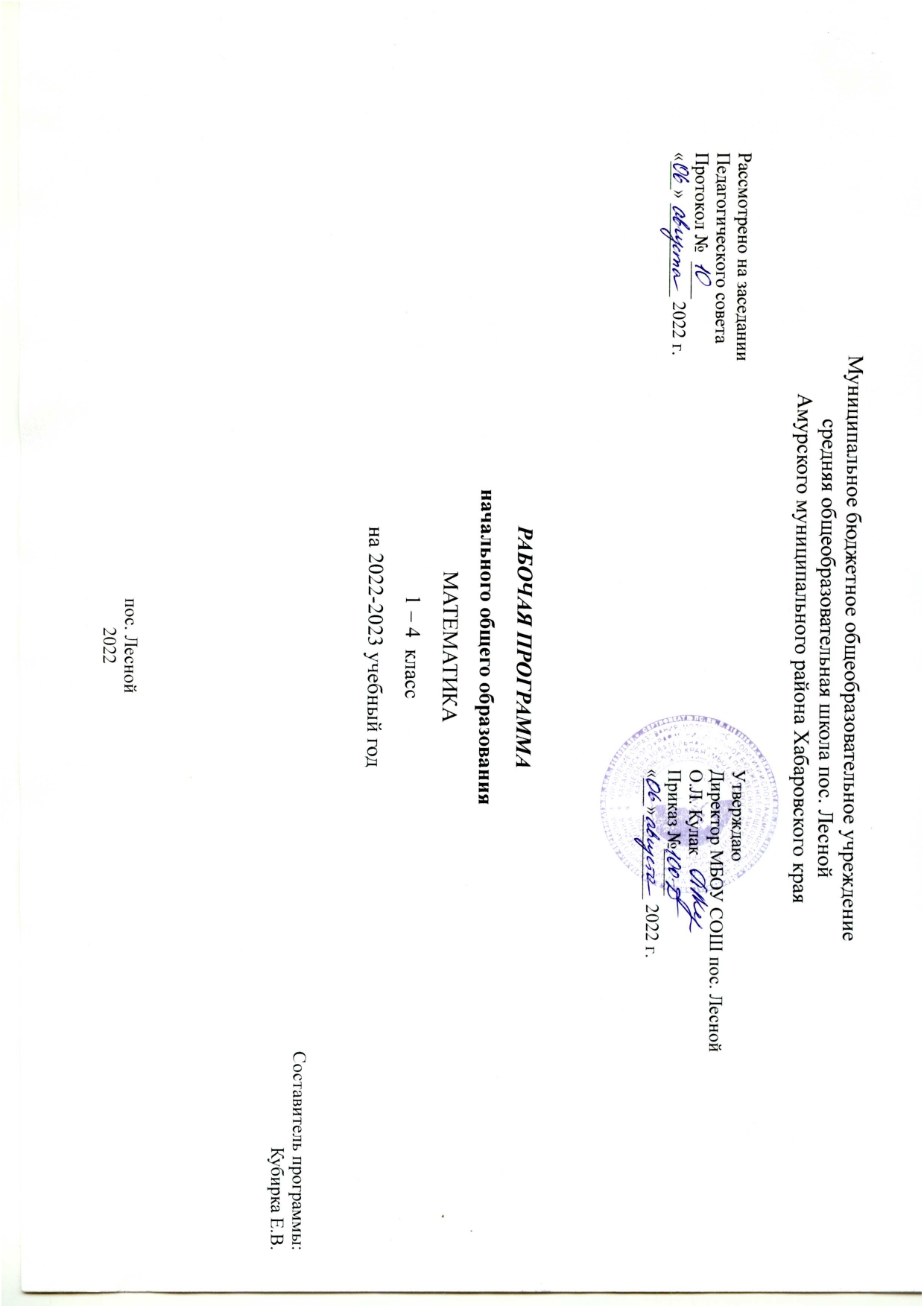 I . Пояснительная запискаРабочая программа для обучающихся 1-4 классов составлена на основе:Федерального государственного образовательного стандарта начального общего образования, утвержденного приказом Министерства образования и науки Российской Федерации от 6 октября 2009 г. N 373 с изменениями, внесенными приказами Минобрнауки России: 26 ноября 2010 г., 22 сентября 2011 г., 18 декабря 2012 г., 29 декабря 2014 г., 18 мая, 31 декабря 2015 г.Примерной основной образовательной программы начального общего образования, одобренной решением федерального учебно-методического объединения по общему образованию (протокол от 08.04.2015 №1/15);Основной образовательной программы начального общего образования МБОУ СОШ пос. ЛеснойУчебного плана на 2022-2023 учебный год МБОУ СОШ пос. Лесной;Цели обучения:-развитие образного и логического мышления, воображения; формирование предметных умений и навыков, необходимых для успешного решения учебных и практических задач, продолжения образования;-освоение основ математических знаний, формирование первоначальных представлений о математике;-воспитание интереса к математике, стремления использовать математические знания в повседневной жизни.Исходя из общих положений концепции математического образования, начальный курс математики призван решать следующие задачи:создать условия для формирования логического и абстрактного мышления у младших школьников на входе в основную школу как основы их дальнейшего эффективного обучения;сформировать набор необходимых для дальнейшего обучения предметных и общеучебных умений на основе решения как предметных, так и интегрированных жизненных задач;обеспечить прочное и сознательное овладение системой математических знаний и умений, необходимых для применения в практической деятельности, для изучения смежных дисциплин, для продолжения образования; обеспечить интеллектуальное развитие, сформировать качества мышления, характерные для математической деятельности и необходимые для полноценной жизни в обществе;сформировать представление об идеях и методах математики, о математике как форме описания и методе познания окружающего мира;сформировать представление о математике как части общечеловеческой культуры, понимание значимости математики для общественного прогресса;сформировать устойчивый интерес к математике на основе дифференцированного подхода к учащимся;выявить и развить математические и творческие способности на основе заданий, носящих нестандартный, занимательный характер.В Федеральном базисном образовательном учебном плане на изучение курса «Математика» в каждом классе начальной школы отводится 4 часа в неделю. Общий объём учебного времени составляет 540 часов.II . Планируемые результаты освоения учебного предмета.Предметные результатыВ результате изучения предмета у выпускников будут сформированы предметные результаты:др.).III. Содержание учебного предмета I КЛАСС (132 ч)Сравнение предметов и групп предметов.Пространственные и временные представления (8 ч)Сравнение предметов по размеру (больше — меньше, выше — ниже, длиннее — короче) и форме (круглый, квадратный, треугольный иПространственные представления, взаимное расположение предметов: вверху, внизу (выше, ниже), слева, справа (левее, правее), перед, за,между, рядом.Направления движения: слева направо, справа налево, сверху вниз, снизу вверх. Временные представления: сначала, потом, до, после, раньше, позже.Сравнение групп предметов: больше, меньше, столько же, больше (меньше) на ... .Числа от 1 до 10 и число 0Нумерация (28 ч)Названия, последовательность и обозначение чисел от 1 до 10. Счет реальных предметов и их изображений, движений, звуков и др.Получение числа прибавлением 1 к предыдущему числу, вычитанием 1 из числа, непосредственно следующего за ним при счете.Число 0. Его получение и обозначение. Сравнение чисел.Равенство, неравенство. Знаки > (больше), < (меньше), = (равно). Состав чисел 2, 3, 4, 5. Монеты в 1 р., 2 р., 5 р., 1 к., 5 к., 10 к.Точка. Линии: кривая, прямая. Отрезок. Ломаная. Многоугольник. Углы, вершины, стороны многоугольника. Длина отрезка. Единица длины: сантиметр.Решение задач в одно действие на сложение и вычитание (на основе счета предметов).Сложение и вычитание (58 ч)Конкретный смысл и названия действий сложения и вычитания. Знаки + (плюс), - (минус), = (равно).Названия компонентов и результатов сложения и вычитания (их использование при чтении и записи числовых выражений). Нахождение значений числовых выражений в 1—2 действия без скобок.Переместительное свойство сложения.Приемы вычислений: а) при сложении — прибавление числа по частям, перестановка чисел; б) при вычитании — вычитание числа почастям и вычитание на основе знания соответствующего случая сложения.Таблица сложения в пределах 10. Соответствующие случаи вычитания. Сложение и вычитание с числом 0.Нахождение числа, которое на несколько единиц больше или меньше данного. Решение задач в одно действие на сложение и вычитание.Числа от 1 до 20Нумерация (10 ч)Названия и последовательность чисел от 1 до 20.Десятичный состав чисел от 11 до 20. Чтение и запись чисел от 11 до 20. Сравнение чисел. Сложение и вычитание вида 10 + 7, 17-7, 17-10.Сравнение чисел с помощью вычитания.Единица времени: час. Определение времени по часам с точностью до часа. Единица длины: дециметр. Соотношение между сантиметром и дециметром. Единица массы: килограмм.Единица вместимости: литр.Табличное сложение и вычитание (22 ч)Сложение двух однозначных чисел, сумма которых больше чем 10, с использованием изученных приемов вычислений. Таблица сложения и соответствующие случаи вычитания.Решение задач в 1 — 2 действия на сложение и вычитание.Повторение  (6 ч)Предметными результатами изучения курса «Математика» в 1-м классе являются формирование следующих умений.II КЛАСС (136 ч) Числа от 1 до 100Нумерация (16 ч)Новая счетная единица — десяток. Счет десятками. Образование и названия чисел, их десятичный состав. Запись и чтение чисел. Числа однозначные и двузначные. Порядок следования чисел при счете.Сравнение чисел.Единицы длины: сантиметр, дециметр, миллиметр, метр. Соотношения между ними.Длина ломаной.Периметр многоугольника.Единицы времени: час, минута. Соотношение между ними. Определение времени по часам с точностью до минуты. Монеты (набор и размен).Задачи на нахождение неизвестного слагаемого, неизвестно уменьшаемого и неизвестного вычитаемого. Решение задач в 2 действия на сложение и вычитание.Сложение и вычитание (70 ч) Устные и письменные приемы сложения и вычитания чисел в пределах 100.Числовое выражение и его значение.Порядок действий в выражениях, содержащих 2 действия ( со скобками и без них).Сочетательное свойство сложения. Использование переместительного и сочетательного свойств сложения для рационализации вычислений.Взаимосвязь между компонентами и результатом сложения (вычитания). Проверка сложения и вычитания.Выражения с одной переменной вида а + 28, 43 - b. Уравнение.Решение уравнений вида 12+х=12, 25-х = 20, х-2 = 8 способом подбора.Угол. Виды углов: прямой, острый, тупой.Прямоугольник (квадрат). Свойство противоположных сторон прямоугольника. Построение прямого угла, прямоугольника (квадрата) на клетчатой бумаге.Решение задач в 1 — 2 действия на сложение и вычитание.Умножение и деление (42 ч)Конкретный смысл и названия действий умножения и деления. Знаки умножения • (точка) и деления : (две точки).Названия компонентов и результата умножения (деления), их использование при чтении и записи выражений. Переместительное свойство умножения.Взаимосвязи между компонентами и результатом действия умножения; их использование при рассмотрении деления с числом 10 и при составлении таблиц умножения и деления с числами 2, 3.Порядок выполнения действий в выражениях, содержащих 2 — 3 действия (со скобками и без них). Периметр прямоугольника (квадрата).Решение задач в одно действие на умножение и деление.Работа с информацией (8 ч)Предметные результатыIll КЛАСС (136 ч) Числа от 1 до 100 (продолжение) Табличное умножение и деление (56 ч)Таблица умножения однозначных чисел и соответствующие случаи деления.Умножение числа 1 и на 1. Умножение числа 0 и на 0, деление числа 0, невозможность деления на 0. Нахождение числа, которое в несколько раз больше или меньше данного; сравнение чисел с помощью деления. Примеры взаимосвязей между величинами (цена, количество, стоимость и др.).Решение уравнений вида 58-х = 27, х-36 = 23, х + 38 = 70 на основе знания взаимосвязей между компонентами и результатами действий. Решение подбором уравнений вида х-3 = 21, х:4 = 9, 27:х = 9.Площадь. Единицы площади: квадратный сантиметр, квадратный дециметр, квадратный метр. Соотношения между ними. Площадь прямоугольника (квадрата).Обозначение Геометрических фигур буквами.Единицы времени: год, месяц, сутки. Соотношения между ними. Круг. Окружность. Центр, радиус, диаметр окружности (круга). букв.Нахождение доли числа и числа по его доле. Сравнение долей.Умножение суммы на число. Деление суммы на число. Устные приемы внетабличного умножения и деления. Деление с остатком. Проверка умножения и деления. Проверка деления с остатком.Выражения с двумя переменными вида a + b, a – b, a- b, c:d; нахождение их значений при заданных числовых значениях входящих в нихУравнение вида х-6 = 72, х:8 = 12, 64:х= 16 и их решение на основе знания взаимосвязей между результатами и компонентами действий.Числа от 1 до 1000Нумерация (13 ч) Образование и названия трехзначных чисел, следования чисел при счете.Запись и чтение трехзначных чисел. Представление трехзначного числа в виде суммы разрядных слагаемых.Сравнение чисел.Увеличение и уменьшение числа в 10, 100 разАрифметические действия (36 ч)Устные приемы сложения и вычитания, умножения и деления чисел в случаях, сводимых к действиям в пределах 100. Письменные приемы сложения и вычитания. Письменные приемы умножения и деления на однозначное число.Единицы массы: грамм, килограмм. Соотношение между ними.Виды треугольников: разносторонние, равнобедренные (равносторонние); прямоугольные, остроугольные, тупоугольные. Решение задач в 1 — 3 действия на сложение, умножение и деление в течение года.Повторение (4 ч)Предметные результатыIV КЛАСС (136 ч)Числа от 1 до 1000 (продолжение) (11 ч)Четыре арифметических действия. Порядок их выполнения в выражениях, содержащих 2 — 4 действия. Письменные приемы вычислений.Числа, которые больше 1000 Нумерация (10 ч)Новая счетная единица — тысяча.Разряды и классы: класс единиц, класс тысяч, класс миллионов и т. д. Чтение, запись и сравнение многозначных чисел.Представление многозначного числа в виде суммы разрядных слагаемых. Увеличение (уменьшение) числа в 10, 100, 1000 раз.Величины (15 ч)Единицы длины: миллиметр, сантиметр, дециметр, метр, километр. Соотношения между ними.Единицы площади: квадратный миллиметр, квадратный сантиметр, квадратный дециметр, квадратный метр, квадратный километр.Соотношения между ними.Единицы массы: грамм, килограмм, центнер, тонна. Соотношения между ними.Единицы времени: секунда, минута, час, сутки, месяц, год, век. Соотношения между ними. Задачи на определение начала, конца события, его продолжительности.Сложение и вычитание (11 ч)Сложение и вычитание (обобщение и систематизация знаний): задачи, решаемые сложением и вычитанием; сложение и вычитание с числом 0; переместительное и сочетательное свойства сложения и их использование для рационализации вычислений; взаимосвязь междукомпонентами и результатами сложения и вычитания; способы проверки сложения и вычитания.Решение уравнений вида:х + 312 = 654 + 79,	729-х=217+163,Устное сложение и вычитание чисел в случаях, сводимых к действиям в пределах 100, и письменное — в остальных случаях. Сложение и вычитание значений величин.Умножение и деление (73 ч)Умножение и деление (обобщение и систематизация знаний): задачи, решаемые умножением и делением; случаи умножения с числами 1 и 0; деление числа 0 и невозможность деления на 0; переместительное и сочетательное свойства умножения, распределительное свойство умножения относительно сложения; рационализация вычислений на основе перестановки множителей, умножения суммы на число и числа на сумму, деления суммы на число, умножения и деления числа на произведение; взаимосвязь между компонентами и результатами умножения и деления; способы проверки умножения и деления.Решение уравнений вида 6-х = 429+120, х- 18 = 270-50, 360: .г = 630:7 на основе взаимосвязей между компонентами и результатами действий.Устное умножение и деление на однозначное число в случаях, сводимых к действиям в пределах 100; умножение и деление на 10, 100,1000.Письменное умножение и деление на однозначное и двузначное число в пределах миллиона. Письменное умножение и деление натрехзначное число (в порядке ознакомления).Умножение и деление значений величин на однозначное число.Связь между величинами (скорость, время, расстояние; масса одного предмета, количество предметов, масса всех предметов и др.). В течение всего года проводится:-вычисление значений числовых выражений в 2 — 4 действия (со скобками и без них), требующих применения всех изученных правил о порядке выполнения действий;-решение задач в одно действие, раскрывающих:а) смысл арифметических действий;б) нахождение неизвестных компонентов действий; в) отношения больше, меньше, равно; г)взаимосвязь между величинами;-решение различных текстовых задач в 2 — 4 действия;-выполнение заданий на распознавание геометрических фигур в составе более сложных; разбиение фигуры на заданные части; составление заданной фигуры из 2 — 3 ее частей; построение изученных фигур с помощью линейки и циркуля.Систематизация и обобщение всего изученного (16 ч)Предметные результатыVI. Тематическое – планирование по математике 1 класс 2 класс 3 класс4 классV. Календарно – тематическое планирование по математике (1 класс)2 класс3 класс4класс«Математика»«Математика»«Математика»«Математика»«Математика»«Математика»«Математика»«Математика»«Математика»Познавательные универсальные учебные действияПознавательные универсальные учебные действияПознавательные универсальные учебные действияПознавательные универсальные учебные действияПознавательные универсальные учебные действияПознавательные универсальные учебные действияПознавательные универсальные учебные действияПознавательные универсальные учебные действияПознавательные универсальные учебные действияЛогические и алгоритмическиеЛогические и алгоритмическиеЛогические и алгоритмическиеЛогические и алгоритмическиеЛогические и алгоритмическиеЛогические и алгоритмическиеЛогические и алгоритмическиеЛогические и алгоритмическиеЛогические и алгоритмическиеЗнаково-символические.Планированиепоследовательности действий по решению задач.Систематизацияи структурирование знаний.Перевод содного языка надругойМоделирование.Дифференциация существенных и несущественных условий.Аксиоматику.Формирование элементов системного мышления.Приобретениеоснов информационно й грамотности.Формирование общего приёма решения задач как универсального учебного действия.Формирование общего приёма решения задач как универсального учебного действия.Формирование общего приёма решения задач как универсального учебного действия.Формирование общего приёма решения задач как универсального учебного действия.Формирование общего приёма решения задач как универсального учебного действия.Формирование общего приёма решения задач как универсального учебного действия.Формирование общего приёма решения задач как универсального учебного действия.Формирование общего приёма решения задач как универсального учебного действия.Формирование общего приёма решения задач как универсального учебного действия.Личностные универсальные учебные действияЛичностные универсальные учебные действияЛичностные универсальные учебные действияЛичностные универсальные учебные действияУ выпускника будут сформированыУ выпускника будут сформированыВыпускник получит возможность для формирования:Выпускник получит возможность для формирования:внутренняя позиция школьника (положительное отношение к школе, ориентации на содержательные моменты школьной действительности и принятия образца«хорошего ученика»);широкая	мотивационная	основа	учебной	деятельности	(социальные, учебно-познавательные и внешние мотивы);учебно-познавательный интерес к новому учебному материалу и способамвнутренняя позиция школьника (положительное отношение к школе, ориентации на содержательные моменты школьной действительности и принятия образца«хорошего ученика»);широкая	мотивационная	основа	учебной	деятельности	(социальные, учебно-познавательные и внешние мотивы);учебно-познавательный интерес к новому учебному материалу и способамвнутренней позиции обучающегося на уровне положительного отношения к образовательному учреждению, понимания необходимости учения, выраженного в преобладании учебно-познавательных мотивов и предпочтении социального способа оценкизнаний;внутренней позиции обучающегося на уровне положительного отношения к образовательному учреждению, понимания необходимости учения, выраженного в преобладании учебно-познавательных мотивов и предпочтении социального способа оценкизнаний;решения новой задачи;ориентация на понимание причин успеха/неуспеха в учебной деятельности (самоанализ и самоконтроль результата, анализ соответствия результатов требованиям конкретной задачи, понимание предложений и оценок учителей, товарищей, родителей и других людей);способность к самооценке на основе критериев успешности учебнойдеятельностирешения новой задачи;ориентация на понимание причин успеха/неуспеха в учебной деятельности (самоанализ и самоконтроль результата, анализ соответствия результатов требованиям конкретной задачи, понимание предложений и оценок учителей, товарищей, родителей и других людей);способность к самооценке на основе критериев успешности учебнойдеятельностивыраженной устойчивой учебно-познавательной мотивации учения;устойчивого учебно-познавательного интереса к новым общим способам решения задач;•адекватного понимания причин успешности/неуспешности учебной деятельности;положительной	адекватной	дифференцированнойвыраженной устойчивой учебно-познавательной мотивации учения;устойчивого учебно-познавательного интереса к новым общим способам решения задач;•адекватного понимания причин успешности/неуспешности учебной деятельности;положительной	адекватной	дифференцированнойсамооценки на основе критерия успешности реализациисоциальной роли «хорошего ученика»самооценки на основе критерия успешности реализациисоциальной роли «хорошего ученика»Регулятивные универсальные учебные действияРегулятивные универсальные учебные действияРегулятивные универсальные учебные действияРегулятивные универсальные учебные действияВыпускник научится:Выпускник научится:Выпускник научится:Выпускник получит возможность научиться:принимать и сохранять учебную задачу;учитывать выделенные учителем ориентиры действия в новом учебном материале впринимать и сохранять учебную задачу;учитывать выделенные учителем ориентиры действия в новом учебном материале впринимать и сохранять учебную задачу;учитывать выделенные учителем ориентиры действия в новом учебном материале вв сотрудничестве с учителем ставить новыеучебные задачи;сотрудничестве с учителем;планировать свои действия в соответствии с поставленной задачей и условиями её реализации, в том числе во внутреннем плане;учитывать установленные правила в планировании и контроле способа решения;осуществлять итоговый и пошаговый контроль по результату (в случае работы в интерактивной среде пользоваться реакцией среды решения задачи);оценивать правильность выполнения действия на уровне адекватной ретроспективной оценки соответствия результатов требованиям данной задачи и задачной области;адекватно воспринимать предложения и оценку учителей, товарищей, родителей и других людей;различать способ и результат действия;вносить необходимые коррективы в действие после его завершения на основе его оценки и учёта характера сделанных ошибок, использовать предложения и оценки для создания нового, более совершенного результата, использовать запись (фиксацию) в цифровой форме хода и результатов решения задачи, собственной звучащей речи на русском, родном и иностранном языках;выполнять учебные действия в материализованной, громкоречевой и умственной форме.сотрудничестве с учителем;планировать свои действия в соответствии с поставленной задачей и условиями её реализации, в том числе во внутреннем плане;учитывать установленные правила в планировании и контроле способа решения;осуществлять итоговый и пошаговый контроль по результату (в случае работы в интерактивной среде пользоваться реакцией среды решения задачи);оценивать правильность выполнения действия на уровне адекватной ретроспективной оценки соответствия результатов требованиям данной задачи и задачной области;адекватно воспринимать предложения и оценку учителей, товарищей, родителей и других людей;различать способ и результат действия;вносить необходимые коррективы в действие после его завершения на основе его оценки и учёта характера сделанных ошибок, использовать предложения и оценки для создания нового, более совершенного результата, использовать запись (фиксацию) в цифровой форме хода и результатов решения задачи, собственной звучащей речи на русском, родном и иностранном языках;выполнять учебные действия в материализованной, громкоречевой и умственной форме.сотрудничестве с учителем;планировать свои действия в соответствии с поставленной задачей и условиями её реализации, в том числе во внутреннем плане;учитывать установленные правила в планировании и контроле способа решения;осуществлять итоговый и пошаговый контроль по результату (в случае работы в интерактивной среде пользоваться реакцией среды решения задачи);оценивать правильность выполнения действия на уровне адекватной ретроспективной оценки соответствия результатов требованиям данной задачи и задачной области;адекватно воспринимать предложения и оценку учителей, товарищей, родителей и других людей;различать способ и результат действия;вносить необходимые коррективы в действие после его завершения на основе его оценки и учёта характера сделанных ошибок, использовать предложения и оценки для создания нового, более совершенного результата, использовать запись (фиксацию) в цифровой форме хода и результатов решения задачи, собственной звучащей речи на русском, родном и иностранном языках;выполнять учебные действия в материализованной, громкоречевой и умственной форме.преобразовывать	практическую	задачу	впознавательную;проявлять	познавательную	инициативу	в учебном сотрудничестве;самостоятельно	учитывать	выделенныеучителем ориентиры действия в новом учебном материале;осуществлять	констатирующий и предвосхищающий контроль по результату и по способу действия, актуальный контроль на уровне произвольного внимания;самостоятельно адекватно оценивать правильность выполнения действия и вносить необходимые коррективы в исполнение как по ходу его реализации, так и в конце действия.Познавательные универсальные учебные действияПознавательные универсальные учебные действияПознавательные универсальные учебные действияПознавательные универсальные учебные действияВыпускник научится:Выпускник научится:Выпускник научится:Выпускник получит возможность научиться:использовать знаково-символические средства, в том числе модели (включая виртуальные) исхемы (включая концептуальные) для решения задач;строить сообщения в устной и письменной форме;ориентироваться на разнообразие способов решения задач;осуществлять анализ объектов с выделением существенных и несущественных признаков;осуществлять синтез как составление целого из частей;проводить сравнение, сериацию и классификацию по заданным критериям;обобщать, т. е. осуществлять генерализацию и выведение общности для целого ряда или класса единичных объектов на основе выделения сущностной связи;осуществлять подведение под понятие на основе распознавания объектов, выделенияиспользовать знаково-символические средства, в том числе модели (включая виртуальные) исхемы (включая концептуальные) для решения задач;строить сообщения в устной и письменной форме;ориентироваться на разнообразие способов решения задач;осуществлять анализ объектов с выделением существенных и несущественных признаков;осуществлять синтез как составление целого из частей;проводить сравнение, сериацию и классификацию по заданным критериям;обобщать, т. е. осуществлять генерализацию и выведение общности для целого ряда или класса единичных объектов на основе выделения сущностной связи;осуществлять подведение под понятие на основе распознавания объектов, выделенияиспользовать знаково-символические средства, в том числе модели (включая виртуальные) исхемы (включая концептуальные) для решения задач;строить сообщения в устной и письменной форме;ориентироваться на разнообразие способов решения задач;осуществлять анализ объектов с выделением существенных и несущественных признаков;осуществлять синтез как составление целого из частей;проводить сравнение, сериацию и классификацию по заданным критериям;обобщать, т. е. осуществлять генерализацию и выведение общности для целого ряда или класса единичных объектов на основе выделения сущностной связи;осуществлять подведение под понятие на основе распознавания объектов, выделенияосознанно и произвольно строить сообщения вустной и письменной форме;создавать и преобразовывать модели и схемы для решения задач;осуществлять выбор наиболее эффективных способов решения задач в зависимости от конкретных условий;осуществлять синтез как составление целого из частей, самостоятельно достраивая и восполняянедостающие компоненты;существенных признаков и их синтеза;устанавливать аналогии;владеть рядом общих приёмов решения задач.существенных признаков и их синтеза;устанавливать аналогии;владеть рядом общих приёмов решения задач.существенных признаков и их синтеза;устанавливать аналогии;владеть рядом общих приёмов решения задач.осуществлять сравнение, сериацию иклассификацию, самостоятельно выбирая основания и критерии для указанных логических операций;произвольно   и   осознанно   владеть    общимиприёмами решения задач.Коммуникативные универсальные учебные действияКоммуникативные универсальные учебные действияКоммуникативные универсальные учебные действияКоммуникативные универсальные учебные действияВыпускник научится:Выпускник получит возможность научиться:Выпускник получит возможность научиться:Выпускник получит возможность научиться:адекватно использовать коммуникативные, прежде всего речевые,средства для решения различных коммуникативных задач, строить монологическое высказывание (в том числе сопровождая его аудиовизуальной поддержкой), владеть диалогической формой коммуникации, используя в том числе средства и инструменты ИКТ и дистанционного общения;допускать возможность существования у людей различных точек зрения, в том числе не совпадающих с его собственной, и ориентироваться на позицию партнёра в общении и взаимодействии;учитывать разные мнения и стремиться к координации различных позиций в сотрудничестве;формулировать собственное мнение и позицию;договариваться и приходить к общему решению в совместной деятельности, в том числе в ситуации столкновения интересов;строить понятные для партнёра высказывания, учитывающие, что партнёр знает и видит, а что нет;задавать вопросы;контролировать действия партнёра;использовать речь для регуляции своего действия;адекватно использовать речевые средства для решения различныхкоммуникативных задач, строить монологическое высказывание, владеть диалогической формой речи.учитывать и координировать в сотрудничестве позиции другихлюдей, отличные от собственной;учитывать разные мнения и интересы и обосновывать собственную позицию;понимать относительность мнений и подходов к решению проблемы;аргументировать свою позицию и координировать её с позициями партнёров в сотрудничестве при выработке общего решения в совместной деятельности;продуктивно содействовать разрешению конфликтов на основе учёта интересов и позиций всех участников;с учётом целей коммуникации достаточно точно, последовательно и полно передавать партнёру необходимую информацию как ориентир для построения действия;задавать вопросы, необходимые для организации собственной деятельности и сотрудничества с партнёром;осуществлять взаимный контроль и оказывать в сотрудничестве необходимую взаимопомощь;адекватно использовать речь для планирования и регуляции своей деятельности;адекватно использовать речевые средства для эффективногорешения разнообразных коммуникативных задач.учитывать и координировать в сотрудничестве позиции другихлюдей, отличные от собственной;учитывать разные мнения и интересы и обосновывать собственную позицию;понимать относительность мнений и подходов к решению проблемы;аргументировать свою позицию и координировать её с позициями партнёров в сотрудничестве при выработке общего решения в совместной деятельности;продуктивно содействовать разрешению конфликтов на основе учёта интересов и позиций всех участников;с учётом целей коммуникации достаточно точно, последовательно и полно передавать партнёру необходимую информацию как ориентир для построения действия;задавать вопросы, необходимые для организации собственной деятельности и сотрудничества с партнёром;осуществлять взаимный контроль и оказывать в сотрудничестве необходимую взаимопомощь;адекватно использовать речь для планирования и регуляции своей деятельности;адекватно использовать речевые средства для эффективногорешения разнообразных коммуникативных задач.учитывать и координировать в сотрудничестве позиции другихлюдей, отличные от собственной;учитывать разные мнения и интересы и обосновывать собственную позицию;понимать относительность мнений и подходов к решению проблемы;аргументировать свою позицию и координировать её с позициями партнёров в сотрудничестве при выработке общего решения в совместной деятельности;продуктивно содействовать разрешению конфликтов на основе учёта интересов и позиций всех участников;с учётом целей коммуникации достаточно точно, последовательно и полно передавать партнёру необходимую информацию как ориентир для построения действия;задавать вопросы, необходимые для организации собственной деятельности и сотрудничества с партнёром;осуществлять взаимный контроль и оказывать в сотрудничестве необходимую взаимопомощь;адекватно использовать речь для планирования и регуляции своей деятельности;адекватно использовать речевые средства для эффективногорешения разнообразных коммуникативных задач.Числа и величиныЧисла и величиныЧисла и величиныЧисла и величиныЧисла и величиныЧисла и величиныВыпускник научится:Выпускник научится:Выпускник научится:Выпускник научится:Выпускник научится:Выпускник получит возможностьнаучиться:читать, записывать, сравнивать, упорядочивать числа от нуля до миллиона;устанавливать закономерность — правило, по которому составлена числовая последовательность, и составлять последовательность по заданному или самостоятельно выбранному правилу (увеличение/уменьшение числа на несколько единиц, увеличение/уменьшение числа в несколько раз);группировать числа по заданному или самостоятельно установленному признаку;читать и записывать величины (массу, время, длину, площадь, скорость), используя основные единицы измерения  величин  и  соотношения  между ними (килограмм — грамм; год — месяц — неделя — суткичас — минута, минута — секунда; километр — метр, метр — дециметр, дециметр — сантиметр, метрсантиметр, сантиметр — миллиметр), сравнивать названные величины, выполнять арифметические действия с этими величинами.читать, записывать, сравнивать, упорядочивать числа от нуля до миллиона;устанавливать закономерность — правило, по которому составлена числовая последовательность, и составлять последовательность по заданному или самостоятельно выбранному правилу (увеличение/уменьшение числа на несколько единиц, увеличение/уменьшение числа в несколько раз);группировать числа по заданному или самостоятельно установленному признаку;читать и записывать величины (массу, время, длину, площадь, скорость), используя основные единицы измерения  величин  и  соотношения  между ними (килограмм — грамм; год — месяц — неделя — суткичас — минута, минута — секунда; километр — метр, метр — дециметр, дециметр — сантиметр, метрсантиметр, сантиметр — миллиметр), сравнивать названные величины, выполнять арифметические действия с этими величинами.читать, записывать, сравнивать, упорядочивать числа от нуля до миллиона;устанавливать закономерность — правило, по которому составлена числовая последовательность, и составлять последовательность по заданному или самостоятельно выбранному правилу (увеличение/уменьшение числа на несколько единиц, увеличение/уменьшение числа в несколько раз);группировать числа по заданному или самостоятельно установленному признаку;читать и записывать величины (массу, время, длину, площадь, скорость), используя основные единицы измерения  величин  и  соотношения  между ними (килограмм — грамм; год — месяц — неделя — суткичас — минута, минута — секунда; километр — метр, метр — дециметр, дециметр — сантиметр, метрсантиметр, сантиметр — миллиметр), сравнивать названные величины, выполнять арифметические действия с этими величинами.читать, записывать, сравнивать, упорядочивать числа от нуля до миллиона;устанавливать закономерность — правило, по которому составлена числовая последовательность, и составлять последовательность по заданному или самостоятельно выбранному правилу (увеличение/уменьшение числа на несколько единиц, увеличение/уменьшение числа в несколько раз);группировать числа по заданному или самостоятельно установленному признаку;читать и записывать величины (массу, время, длину, площадь, скорость), используя основные единицы измерения  величин  и  соотношения  между ними (килограмм — грамм; год — месяц — неделя — суткичас — минута, минута — секунда; километр — метр, метр — дециметр, дециметр — сантиметр, метрсантиметр, сантиметр — миллиметр), сравнивать названные величины, выполнять арифметические действия с этими величинами.читать, записывать, сравнивать, упорядочивать числа от нуля до миллиона;устанавливать закономерность — правило, по которому составлена числовая последовательность, и составлять последовательность по заданному или самостоятельно выбранному правилу (увеличение/уменьшение числа на несколько единиц, увеличение/уменьшение числа в несколько раз);группировать числа по заданному или самостоятельно установленному признаку;читать и записывать величины (массу, время, длину, площадь, скорость), используя основные единицы измерения  величин  и  соотношения  между ними (килограмм — грамм; год — месяц — неделя — суткичас — минута, минута — секунда; километр — метр, метр — дециметр, дециметр — сантиметр, метрсантиметр, сантиметр — миллиметр), сравнивать названные величины, выполнять арифметические действия с этими величинами.классифицировать числа по одномуили	нескольким основаниям, объяснять свои действия;выбирать единицу для измерения данной величины (длины, массы, площади, времени), объяснять свои действия.Арифметические действияАрифметические действияАрифметические действияАрифметические действияАрифметические действияАрифметические действиявыполнять письменно действия с многозначными числами (сложение, вычитание, умножение иделение на однозначное, двузначное числа в пределах 10 000) с использованием таблиц сложения и умножения чисел, алгоритмов письменных арифметических действий (в том числе деления с остатком);выполнять устно сложение, вычитание, умножение и деление однозначных, двузначных и трёхзначных чисел в случаях, сводимых к действиям в пределах 100 (в том числе с нулём и числом 1);выделять неизвестный компонент арифметического действия и находить его значение;вычислять значение числового выражения (содержащего 2—3 арифметических действия, со скобками и без скобок).выполнять письменно действия с многозначными числами (сложение, вычитание, умножение иделение на однозначное, двузначное числа в пределах 10 000) с использованием таблиц сложения и умножения чисел, алгоритмов письменных арифметических действий (в том числе деления с остатком);выполнять устно сложение, вычитание, умножение и деление однозначных, двузначных и трёхзначных чисел в случаях, сводимых к действиям в пределах 100 (в том числе с нулём и числом 1);выделять неизвестный компонент арифметического действия и находить его значение;вычислять значение числового выражения (содержащего 2—3 арифметических действия, со скобками и без скобок).выполнять письменно действия с многозначными числами (сложение, вычитание, умножение иделение на однозначное, двузначное числа в пределах 10 000) с использованием таблиц сложения и умножения чисел, алгоритмов письменных арифметических действий (в том числе деления с остатком);выполнять устно сложение, вычитание, умножение и деление однозначных, двузначных и трёхзначных чисел в случаях, сводимых к действиям в пределах 100 (в том числе с нулём и числом 1);выделять неизвестный компонент арифметического действия и находить его значение;вычислять значение числового выражения (содержащего 2—3 арифметических действия, со скобками и без скобок).выполнять письменно действия с многозначными числами (сложение, вычитание, умножение иделение на однозначное, двузначное числа в пределах 10 000) с использованием таблиц сложения и умножения чисел, алгоритмов письменных арифметических действий (в том числе деления с остатком);выполнять устно сложение, вычитание, умножение и деление однозначных, двузначных и трёхзначных чисел в случаях, сводимых к действиям в пределах 100 (в том числе с нулём и числом 1);выделять неизвестный компонент арифметического действия и находить его значение;вычислять значение числового выражения (содержащего 2—3 арифметических действия, со скобками и без скобок).выполнять действия с величинами;использовать свойства арифметических действий для удобства вычислений;проводить проверку правильности вычислений (с помощью обратного действия, прикидки и оценки результата действия).выполнять действия с величинами;использовать свойства арифметических действий для удобства вычислений;проводить проверку правильности вычислений (с помощью обратного действия, прикидки и оценки результата действия).Работа с текстовыми задачамиРабота с текстовыми задачамиРабота с текстовыми задачамиРабота с текстовыми задачамиРабота с текстовыми задачамиРабота с текстовыми задачамианализировать задачу, устанавливать зависимость между величинами, взаимосвязьмежду условием и вопросом задачи, определять количество и порядок действий для решения задачи, выбирать и объяснять выбор действий;анализировать задачу, устанавливать зависимость между величинами, взаимосвязьмежду условием и вопросом задачи, определять количество и порядок действий для решения задачи, выбирать и объяснять выбор действий;анализировать задачу, устанавливать зависимость между величинами, взаимосвязьмежду условием и вопросом задачи, определять количество и порядок действий для решения задачи, выбирать и объяснять выбор действий;анализировать задачу, устанавливать зависимость между величинами, взаимосвязьмежду условием и вопросом задачи, определять количество и порядок действий для решения задачи, выбирать и объяснять выбор действий;анализировать задачу, устанавливать зависимость между величинами, взаимосвязьмежду условием и вопросом задачи, определять количество и порядок действий для решения задачи, выбирать и объяснять выбор действий;решать задачи на нахождение доли величины ивеличины по значению её доли (половина, треть, четверть, пятая, десятая часть);решать учебные задачи и задачи, связанные с повседневной жизнью, арифметическимспособом (в 1—2 действия);оценивать правильность хода решения и реальность ответа на вопрос задачи.решать учебные задачи и задачи, связанные с повседневной жизнью, арифметическимспособом (в 1—2 действия);оценивать правильность хода решения и реальность ответа на вопрос задачи.решать учебные задачи и задачи, связанные с повседневной жизнью, арифметическимспособом (в 1—2 действия);оценивать правильность хода решения и реальность ответа на вопрос задачи.решать учебные задачи и задачи, связанные с повседневной жизнью, арифметическимспособом (в 1—2 действия);оценивать правильность хода решения и реальность ответа на вопрос задачи.решать учебные задачи и задачи, связанные с повседневной жизнью, арифметическимспособом (в 1—2 действия);оценивать правильность хода решения и реальность ответа на вопрос задачи.решать задачи в 3—4 действия;находить разные способы решения задачи.Пространственные отношенияПространственные отношенияПространственные отношенияПространственные отношенияПространственные отношенияПространственные отношенияГеометрические фигурыГеометрические фигурыГеометрические фигурыГеометрические фигурыГеометрические фигурыГеометрические фигурыописывать взаимное расположение предметов в пространстве и на плоскости;распознавать, называть, изображать геометрические фигуры (точка, отрезок, ломаная, прямой угол, многоугольник, треугольник, прямоугольник, квадрат, окружность, круг);выполнять построение геометрических фигур с заданными измерениями (отрезок, квадрат, прямоугольник) с помощью линейки, угольника;использовать свойства прямоугольника и квадрата для решения задач;распознавать и называть геометрические тела (куб, шар);соотносить реальные объекты с моделями геометрических фигур.описывать взаимное расположение предметов в пространстве и на плоскости;распознавать, называть, изображать геометрические фигуры (точка, отрезок, ломаная, прямой угол, многоугольник, треугольник, прямоугольник, квадрат, окружность, круг);выполнять построение геометрических фигур с заданными измерениями (отрезок, квадрат, прямоугольник) с помощью линейки, угольника;использовать свойства прямоугольника и квадрата для решения задач;распознавать и называть геометрические тела (куб, шар);соотносить реальные объекты с моделями геометрических фигур.распознавать,	различать	и	называтьгеометрические	тела:	параллелепипед, пирамиду, цилиндр, конус.распознавать,	различать	и	называтьгеометрические	тела:	параллелепипед, пирамиду, цилиндр, конус.распознавать,	различать	и	называтьгеометрические	тела:	параллелепипед, пирамиду, цилиндр, конус.распознавать,	различать	и	называтьгеометрические	тела:	параллелепипед, пирамиду, цилиндр, конус.Геометрические величиныГеометрические величиныГеометрические величиныГеометрические величиныГеометрические величиныГеометрические величиныизмерять длину отрезка;вычислять периметр треугольника, прямоугольника и квадрата, площадь прямоугольника и квадрата;оценивать размеры геометрических объектов, расстояния приближённо (на глаз).измерять длину отрезка;вычислять периметр треугольника, прямоугольника и квадрата, площадь прямоугольника и квадрата;оценивать размеры геометрических объектов, расстояния приближённо (на глаз).измерять длину отрезка;вычислять периметр треугольника, прямоугольника и квадрата, площадь прямоугольника и квадрата;оценивать размеры геометрических объектов, расстояния приближённо (на глаз).вычислять периметр и площадь различных фигурпрямоугольной формы.вычислять периметр и площадь различных фигурпрямоугольной формы.вычислять периметр и площадь различных фигурпрямоугольной формы.Работа с информациейРабота с информациейРабота с информациейРабота с информациейРабота с информациейРабота с информациейчитать несложные готовые таблицы;заполнять несложные готовые таблицы;читать несложные готовые столбчатые диаграммы.читать несложные готовые круговые диаграммы;достраивать несложную готовую столбчатую диаграмму;сравнивать и обобщать информацию, представленную в строках и столбцах несложных таблиц и диаграмм;распознавать одну и ту же информацию, представленную в разной форме (таблицы и диаграммы);планировать несложные исследования, собирать и представлять полученную информацию с помощью таблиц и диаграмм;интерпретировать информацию, полученную при проведении несложных исследований(объяснять, сравнивать и обобщать данные, делать выводы и прогнозы).читать несложные готовые круговые диаграммы;достраивать несложную готовую столбчатую диаграмму;сравнивать и обобщать информацию, представленную в строках и столбцах несложных таблиц и диаграмм;распознавать одну и ту же информацию, представленную в разной форме (таблицы и диаграммы);планировать несложные исследования, собирать и представлять полученную информацию с помощью таблиц и диаграмм;интерпретировать информацию, полученную при проведении несложных исследований(объяснять, сравнивать и обобщать данные, делать выводы и прогнозы).читать несложные готовые круговые диаграммы;достраивать несложную готовую столбчатую диаграмму;сравнивать и обобщать информацию, представленную в строках и столбцах несложных таблиц и диаграмм;распознавать одну и ту же информацию, представленную в разной форме (таблицы и диаграммы);планировать несложные исследования, собирать и представлять полученную информацию с помощью таблиц и диаграмм;интерпретировать информацию, полученную при проведении несложных исследований(объяснять, сравнивать и обобщать данные, делать выводы и прогнозы).читать несложные готовые круговые диаграммы;достраивать несложную готовую столбчатую диаграмму;сравнивать и обобщать информацию, представленную в строках и столбцах несложных таблиц и диаграмм;распознавать одну и ту же информацию, представленную в разной форме (таблицы и диаграммы);планировать несложные исследования, собирать и представлять полученную информацию с помощью таблиц и диаграмм;интерпретировать информацию, полученную при проведении несложных исследований(объяснять, сравнивать и обобщать данные, делать выводы и прогнозы).читать несложные готовые круговые диаграммы;достраивать несложную готовую столбчатую диаграмму;сравнивать и обобщать информацию, представленную в строках и столбцах несложных таблиц и диаграмм;распознавать одну и ту же информацию, представленную в разной форме (таблицы и диаграммы);планировать несложные исследования, собирать и представлять полученную информацию с помощью таблиц и диаграмм;интерпретировать информацию, полученную при проведении несложных исследований(объяснять, сравнивать и обобщать данные, делать выводы и прогнозы).Числа и величиныЧисла и величиныУченик  научится:Ученик получит возможность научиться:читать, записывать, сравнивать, упорядочивать числа от нуля до20;читать и записывать величины (массу, длину).классифицировать числа по одному илинескольким основаниям, объяснять свои действия; • устанавливать закономерность — правило, по которому составлена числовая последовательность,	и	составлятьпоследовательность	по	заданному	илисамостоятельно	выбранному	правилу(увеличение/уменьшение числа на несколькоединиц);Арифметические действияАрифметические действиявыполнять устно сложение, вычитание однозначных и двузначных чисел в случаях, сводимых к действиям в пределах 20 (в том числе с нулём и числом 1);вычислять значение числового выражения, содержащего 2 арифметических действия безскобок.выделять неизвестный компонент арифметического действия и находить его значение;Работа с текстовыми задачамиРабота с текстовыми задачамианализировать задачу, устанавливать зависимость между величинами, взаимосвязь междуусловием и вопросом задачи, , выбирать и объяснять выбор действий;решать учебные задачи и задачи, связанные с повседневной жизнью, арифметическим способом (в 1 действие);оценивать правильность хода решения иреальность ответа на вопрос задачи.Пространственные отношенияПространственные отношенияГеометрические фигурыГеометрические фигурыраспознавать, называть, изображать геометрические фигуры (точка, отрезок, ломаная, луч,многоугольник, треугольник, прямоугольник, квадрат);выполнять построение отрезка с помощью линейки;соотносить реальные объекты с моделямигеометрических фигур.Геометрические величиныГеометрические величиныизмерять длину отрезка;оценивать размеры геометрических объектов,расстояния приближённо (на глаз).Числа и величиныЧисла и величиныЧисла и величиныУченик научится:Ученик научится:Ученик получит возможность научиться:читать, записывать, сравнивать, упорядочивать числа от двадцати до ста;группировать числа по заданному или самостоятельно установленному признаку;читать и записывать величины (время, длину,), используя основные единицы измерения величин и соотношения между ними час — минута, минута — секунда; метр — дециметр, метр — сантиметр, сантиметр — миллиметр), сравнивать названные величинычитать, записывать, сравнивать, упорядочивать числа от двадцати до ста;группировать числа по заданному или самостоятельно установленному признаку;читать и записывать величины (время, длину,), используя основные единицы измерения величин и соотношения между ними час — минута, минута — секунда; метр — дециметр, метр — сантиметр, сантиметр — миллиметр), сравнивать названные величиныклассифицировать числа по одному илинескольким основаниям, объяснять свои действия;•устанавливать закономерность — правило, по которому составлена числовая последовательность, и составлять последовательность по заданному или самостоятельно	выбранному	правилу (увеличение/уменьшение числа на несколько единиц);выбирать единицу для измерения данной величины (длины, массы, времени), объяснять своидействия.Арифметические действияАрифметические действияАрифметические действиявыполнять письменно действия с многозначными числами (сложение, вычитание, впределах	100) с использованием таблиц сложения чисел, алгоритмов письменных арифметических действий;выполнять устно сложение, вычитание однозначных, двузначных чисел в случаях, сводимых к действиям в пределах 100 (в том числе с нулём и числом 1);вычислять значение числового выражения (содержащего 2 арифметических действия, со скобками и без скобок).выполнять письменно действия с многозначными числами (сложение, вычитание, впределах	100) с использованием таблиц сложения чисел, алгоритмов письменных арифметических действий;выполнять устно сложение, вычитание однозначных, двузначных чисел в случаях, сводимых к действиям в пределах 100 (в том числе с нулём и числом 1);вычислять значение числового выражения (содержащего 2 арифметических действия, со скобками и без скобок).выполнять действия с величинами;•проводить проверку правильности вычислений (с помощью обратногодействия;решать уравнения способом подбора;использовать свойства арифметических действий для удобства вычислений;выделять	неизвестный	компонент арифметического действия и находить его значение;•находить  значение  выражений  вида  а+5,  4-а, а*4,6:а, если заданно числовое выражение переменной, сравнивать выраженияРабота с текстовыми задачамиРабота с текстовыми задачамиРабота с текстовыми задачамианализировать задачу, устанавливать зависимость между величинами, взаимосвязь междуусловием и вопросом задачи, определять количество и порядок действий для решения задачи, выбирать и объяснять выбор действий;анализировать задачу, устанавливать зависимость между величинами, взаимосвязь междуусловием и вопросом задачи, определять количество и порядок действий для решения задачи, выбирать и объяснять выбор действий;находить разные способы решения задачи.решать учебные задачи и задачи, связанные с повседневной жизнью, арифметическимспособом (в 1—2 действия);оценивать правильность хода решения и реальность ответа на вопрос задачи.решать учебные задачи и задачи, связанные с повседневной жизнью, арифметическимспособом (в 1—2 действия);оценивать правильность хода решения и реальность ответа на вопрос задачи.Пространственные отношенияПространственные отношенияПространственные отношенияГеометрические фигурыГеометрические фигурыГеометрические фигурывыполнять построение геометрических фигур с заданными измерениями (квадрат,прямоугольник) с помощью линейкивыполнять построение геометрических фигур с заданными измерениями (квадрат,прямоугольник) с помощью линейки. • описывать взаимное расположение предметов впространстве и на плоскости;соотносить реальные объекты с моделями геометрических фигур.Геометрические величиныГеометрические величиныГеометрические величинывычислять периметр треугольника, прямоугольника и квадрата;вычислять периметр треугольника, прямоугольника и квадрата;•вычислять	периметр	различных	фигурпрямоугольной формы;оценивать размеры геометрических объектов, расстояния приближённо (на глаз).Работа с информациейРабота с информациейРабота с информациейчитать несложные готовые таблицызаполнять несложные готовые таблицы.заполнять несложные готовые таблицы.Числа и величиныЧисла и величиныУченик научится:Ученик получит возможность научиться:читать, записывать, сравнивать, упорядочивать числа от ста до тысячи;устанавливать закономерность — правило, по которому составлена числовая последовательность, и составлять последовательность по заданному или самостоятельно выбранному правилу (увеличение/уменьшение числа на несколько единиц, увеличение/уменьшение числа в несколько раз);группировать числа по заданному или самостоятельно установленному признаку;читать и записывать величины (массу, длину, площадь), используя основные единицы измерения величин и соотношения между ними (килограмм — грамм; километр — метр), сравнивать названные величины, выполнять арифметические действия с этими величинами.классифицировать числа по одному илинескольким основаниям, объяснять свои действия;выбирать единицу для измерения данной величины (длины, массы, площади, времени), объяснять свои действия.Арифметические действияАрифметические действиявыполнять письменно действия с многозначными числами (сложение, вычитание, умножение иделение на однозначное, двузначное числа в пределах 1000) с использованием таблиц сложения и умножения чисел, алгоритмов письменных арифметических действий (в том числе деления с остатком);выполнять устно сложение, вычитание, умножение и деление однозначных, двузначных и трёхзначных чисел в случаях, сводимых к действиям в пределах 100;выделять неизвестный компонент арифметического действия и находить его значение;выполнять действия с величинами;использовать свойства арифметических действий для удобства вычислений;выполнять действия находить значениявыражения с двумя переменными вида a + b, a – b, a- b, c:d; при заданных числовых значениях входящих в них букв;решать уравнение вида х-6 = 72, х:8 = 12, 64:х= 16 на основе знания взаимосвязей между результатами и компонентами действий;проводить проверку правильности вычислений (с помощью обратного действия, прикидки и оценки результатадействия).Работа с текстовыми задачамиРабота с текстовыми задачамианализировать задачу, устанавливать зависимость между величинами, взаимосвязь междуусловием и вопросом задачи, определять количество и порядок действий для решения задачи, выбирать и объяснять выбор действий;решать учебные задачи и задачи, связанные с повседневной жизнью, арифметическим способом (в 2 действия);оценивать правильность хода решения и реальность ответа на вопрос задачи.решать задачи в 3—4 действия;находить	разные	способы	решения задачи.Пространственные отношенияПространственные отношенияГеометрические фигурыГеометрические фигурыописывать взаимное расположение предметов в пространстве и на плоскости;использовать свойства прямоугольника иквадрата для решения задач;соотносить реальные объекты с моделямигеометрических фигур.Геометрические величиныГеометрические величинывычислять площадь прямоугольника и квадрата;вычислять площадь прямоугольника и квадрата;вычислять	площадь	различных	фигурпрямоугольной формы.Работа с информациейРабота с информациейРабота с информациейчитать несложные готовые таблицы;заполнять несложные готовые таблицы;читать несложные готовые столбчатые диаграммы. читать несложные готовые круговые диаграммы;распознавать одну и ту же информацию, представленную в разной форме (таблицы и диаграммы);проведении несложных исследований (объяснять, сравнивать и обобщать данные, делатьвыводы и прогнозы).читать несложные готовые столбчатые диаграммы. читать несложные готовые круговые диаграммы;распознавать одну и ту же информацию, представленную в разной форме (таблицы и диаграммы);проведении несложных исследований (объяснять, сравнивать и обобщать данные, делатьвыводы и прогнозы).Числа и величиныЧисла и величиныУченик научится:Ученик получит возможность научиться:читать, записывать, сравнивать, упорядочивать числа от тысячи до миллиона;устанавливать закономерность — правило, по которому составлена числовая последовательность, и составлять последовательность по заданному или самостоятельно выбранному правилу (увеличение/уменьшение числа в несколько раз);группировать числа по заданному или самостоятельно установленному признаку;читать и записывать величины (массу, время, площадь, скорость), используя основные единицы измерения величин и соотношения между ними, сравнивать названные величины, выполнять арифметические действия с этими величинами.классифицировать числа по одному илинескольким основаниям, объяснять свои действия;выбирать единицу для измерения данной величины (длины, массы, площади, времени), объяснять свои действия.Арифметические действияАрифметические действиявыполнять письменно действия с многозначными числами (сложение, вычитание, умножение иделение на однозначное, двузначное числа в пределах 10 000) с использованием таблиц сложения и умножения чисел, алгоритмов письменных арифметических действий (в том числе деления с остатком);выделять неизвестный компонент арифметического действия и находить его значение;вычислять значение числового выражения (содержащего 2—3 арифметических действия, со скобками и без скобок).выполнять действия с величинами;использовать свойства арифметических действий для удобства вычислений;проводить	проверку	правильностивычислений (с помощью обратного действия, прикидки и оценки результата действия);решать уравнения вида 6-х = 429+120, х- 18 = 270-50, 360: .г = 630:7 на основе взаимосвязей между компонентами ирезультатами действий.Работа с текстовыми задачамиРабота с текстовыми задачамианализировать задачу, устанавливать зависимость между величинами, взаимосвязь междуусловием и вопросом задачи, определять количество и порядок действий для решения задачи, выбирать и объяснять выбор действий;решать учебные задачи и задачи, связанные с повседневной жизнью, арифметическим способом (в2 действия);решать задачи на нахождение доливеличины и величины по значению её доли (половина, треть, четверть, пятая, десятая часть);решать задачи в 3—4 действия;оценивать правильность хода решения и реальность ответа на вопрос задачи.оценивать правильность хода решения и реальность ответа на вопрос задачи.оценивать правильность хода решения и реальность ответа на вопрос задачи.находитьзадачи.разныеспособырешенияПространственные отношенияПространственные отношенияПространственные отношенияПространственные отношенияПространственные отношенияПространственные отношенияПространственные отношенияГеометрические фигурыГеометрические фигурыГеометрические фигурыГеометрические фигурыГеометрические фигурыГеометрические фигурыГеометрические фигурыиспользовать свойства прямоугольника и квадрата для решения задач;распознавать и называть геометрические тела (куб, шар);соотносить реальные объекты с моделями геометрических фигур.использовать свойства прямоугольника и квадрата для решения задач;распознавать и называть геометрические тела (куб, шар);соотносить реальные объекты с моделями геометрических фигур.использовать свойства прямоугольника и квадрата для решения задач;распознавать и называть геометрические тела (куб, шар);соотносить реальные объекты с моделями геометрических фигур.•распознавать,	различать	и	называтьгеометрические	тела:	параллелепипед, пирамиду, цилиндр, конус.•распознавать,	различать	и	называтьгеометрические	тела:	параллелепипед, пирамиду, цилиндр, конус.•распознавать,	различать	и	называтьгеометрические	тела:	параллелепипед, пирамиду, цилиндр, конус.•распознавать,	различать	и	называтьгеометрические	тела:	параллелепипед, пирамиду, цилиндр, конус.Геометрические величиныГеометрические величиныГеометрические величиныГеометрические величиныГеометрические величиныГеометрические величиныГеометрические величинывычислять периметр треугольника, прямоугольника и квадрата, площадь прямоугольникаквадрата;оценивать размеры геометрических объектов, расстояния приближённо (на глаз).вычислять периметр треугольника, прямоугольника и квадрата, площадь прямоугольникаквадрата;оценивать размеры геометрических объектов, расстояния приближённо (на глаз).ивычислять периметр и площадь различныхфигур прямоугольной формы.вычислять периметр и площадь различныхфигур прямоугольной формы.вычислять периметр и площадь различныхфигур прямоугольной формы.вычислять периметр и площадь различныхфигур прямоугольной формы.Работа с информациейРабота с информациейРабота с информациейРабота с информациейРабота с информациейРабота с информациейРабота с информациейзаполнять несложные готовые таблицы;читать несложные готовые столбчатые диаграммы.читать несложные готовые круговые диаграммы;достраивать несложную готовую столбчатую диаграмму;сравнивать и обобщать информацию, представленную в строках и столбцах несложных таблиц и диаграмм;распознавать одну и ту же информацию, представленную в разной форме (таблицы идиаграммы);планировать несложные исследования, собирать и представлять полученную информацию с помощью таблиц и диаграмм;интерпретировать информацию, полученную при проведении несложных исследований(объяснять, сравнивать и обобщать данные, делать выводы и прогнозы).читать несложные готовые круговые диаграммы;достраивать несложную готовую столбчатую диаграмму;сравнивать и обобщать информацию, представленную в строках и столбцах несложных таблиц и диаграмм;распознавать одну и ту же информацию, представленную в разной форме (таблицы идиаграммы);планировать несложные исследования, собирать и представлять полученную информацию с помощью таблиц и диаграмм;интерпретировать информацию, полученную при проведении несложных исследований(объяснять, сравнивать и обобщать данные, делать выводы и прогнозы).читать несложные готовые круговые диаграммы;достраивать несложную готовую столбчатую диаграмму;сравнивать и обобщать информацию, представленную в строках и столбцах несложных таблиц и диаграмм;распознавать одну и ту же информацию, представленную в разной форме (таблицы идиаграммы);планировать несложные исследования, собирать и представлять полученную информацию с помощью таблиц и диаграмм;интерпретировать информацию, полученную при проведении несложных исследований(объяснять, сравнивать и обобщать данные, делать выводы и прогнозы).читать несложные готовые круговые диаграммы;достраивать несложную готовую столбчатую диаграмму;сравнивать и обобщать информацию, представленную в строках и столбцах несложных таблиц и диаграмм;распознавать одну и ту же информацию, представленную в разной форме (таблицы идиаграммы);планировать несложные исследования, собирать и представлять полученную информацию с помощью таблиц и диаграмм;интерпретировать информацию, полученную при проведении несложных исследований(объяснять, сравнивать и обобщать данные, делать выводы и прогнозы).читать несложные готовые круговые диаграммы;достраивать несложную готовую столбчатую диаграмму;сравнивать и обобщать информацию, представленную в строках и столбцах несложных таблиц и диаграмм;распознавать одну и ту же информацию, представленную в разной форме (таблицы идиаграммы);планировать несложные исследования, собирать и представлять полученную информацию с помощью таблиц и диаграмм;интерпретировать информацию, полученную при проведении несложных исследований(объяснять, сравнивать и обобщать данные, делать выводы и прогнозы).читать несложные готовые круговые диаграммы;достраивать несложную готовую столбчатую диаграмму;сравнивать и обобщать информацию, представленную в строках и столбцах несложных таблиц и диаграмм;распознавать одну и ту же информацию, представленную в разной форме (таблицы идиаграммы);планировать несложные исследования, собирать и представлять полученную информацию с помощью таблиц и диаграмм;интерпретировать информацию, полученную при проведении несложных исследований(объяснять, сравнивать и обобщать данные, делать выводы и прогнозы).№Название разделаКоличество часов1Сравнение предметов и групп предметов. Пространственные и временные представления.82Числа от 1 до 10 и число 0. Нумерация.283Числа от 1 до 10 и число 0.Сложение и вычитание.564Числа от 1 до 20.Нумерация.125Числа от 1 до 20. Табличное сложение и вычитание.226Итоговое повторение.6Итого Итого 132№Название разделаКоличество часов1Числа от 1 до 100. Нумерация 162Числа от 1 до 100. Сложение и вычитание. Устные вычисления 473Числа от 1 до 100. Сложение и вычитание. Письменные вычисления 234Числа от 1 до 100. Умножение и деление 405Повторение10Итого Итого 136№Название разделаКоличество часов1Числа от 1 до 100. Сложение и вычитание.92Табличное умножение и деление553Числа от 1 до 100. Табличное умножение и деление294Числа от 1 до 100. Внетабличное умножение и деление.135Числа от 1 до 1000. Нумерация.126Числа от 1 до 1000. Сложение и вычитание.57Числа от 1 до 1000. Умножение и деление13Итого Итого 136№Название разделаКоличество часов1Числа от 1 до 1 000. Повторение132Числа, которые больше 1 000. Нумерация 113Величины124Числа, которые больше 1 000. Величины (продолжение) 65Сложение и вычитание116Умножение и деление на однозначное число 117Числа, которые больше 1000. Умножение и деление (продолжение) 408Числа, которые больше 1000. Умножение и деление (продолжение) 209Итоговое повторение. Контроль и учет знаний 12Итого Итого 136№п/пТема урокаКол-вочасовПримечаниеДатапроведенияДатапроведения№п/пТема урокаКол-вочасовПримечаниеДата планДата фактСравнение предметов и групп предметов.Пространственные и временные представления (8 часов)Сравнение предметов и групп предметов.Пространственные и временные представления (8 часов)Сравнение предметов и групп предметов.Пространственные и временные представления (8 часов)Сравнение предметов и групп предметов.Пространственные и временные представления (8 часов)Сравнение предметов и групп предметов.Пространственные и временные представления (8 часов)Сравнение предметов и групп предметов.Пространственные и временные представления (8 часов)1Счет предметов. Сравнение предметов и групп предметов.12Пространственные представления, взаимное расположение предметов: вверху - внизу (выше - ниже), слева – справа (левее – правее)13Временные представления: сначала, потом, до, после, раньше, позже. Пространственные представления: перед, за, между, рядом.14Сравнение групп предметов: на сколько больше?  на сколько меньше?15Сравнение групп предметов. Пространственные представления.16Закрепление 17Закрепление 18Проверочная работа1Числа от 1 до 10 и число 0. Нумерация (28 часов)Числа от 1 до 10 и число 0. Нумерация (28 часов)Числа от 1 до 10 и число 0. Нумерация (28 часов)Числа от 1 до 10 и число 0. Нумерация (28 часов)Числа от 1 до 10 и число 0. Нумерация (28 часов)Числа от 1 до 10 и число 0. Нумерация (28 часов)9Понятия «много», «один». Письмо цифры 1.110Числа 1, 2. Письмо цифры 2.111Число 3. Письмо цифры 3.112Числа 1, 2, 3. Знаки «+»,  «-»,   «=».113Число 4. Письмо цифры 4.114Понятия «длиннее», «короче», «одинаковые по длине».115Число 5. Письмо цифры 5.116Числа от 1 до 5: получение, сравнение, запись, соотнесение числа и цифры. Состав числа 5.117Точка. Кривая линия. Прямая линия. Отрезок.118Ломаная линия. Звено ломаной.  Вершины.119Числа от 1 до 5. 120Знаки «>»,  «<»,  «=».121Равенство. Неравенство.122Многоугольники.123Числа 6, 7.Письмо цифры 6.124Числа от 1 до 7. Письмо цифры 7.125Числа 8, 9. Письмо цифры 8.126Числа от 1 до 9. Письмо цифры 9.127Число 10. Запись числа 10.128Числа от 1 до 10. Закрепление.129Сантиметр – единица измерения длины.130Увеличить. Уменьшить. Измерение длины отрезков с помощью линейки.131Число 0. Цифра 0.132Сложение с 0. Вычитание 0.133Закрепление знаний по теме «Нумерация. Числа от 1 до 10 и число 0».134Закрепление знаний по теме «Нумерация. Числа от 1 до 10 и число 0».135Закрепление знаний по теме «Нумерация. Числа от 1 до 10 и число 0».136Закрепление знаний по теме «Нумерация. Числа от 1 до 10 и число 0».1Числа от 1 до 10 и число 0. Сложение и вычитание (56 часов)Числа от 1 до 10 и число 0. Сложение и вычитание (56 часов)Числа от 1 до 10 и число 0. Сложение и вычитание (56 часов)Числа от 1 до 10 и число 0. Сложение и вычитание (56 часов)Числа от 1 до 10 и число 0. Сложение и вычитание (56 часов)Числа от 1 до 10 и число 0. Сложение и вычитание (56 часов)37Прибавить и вычесть число 1.138Прибавить и вычесть число 1.139Прибавить и вычесть число 2.140Слагаемые. Сумма.141Задача (условие, вопрос).142Составление задач на сложение, вычитание по одному рисунку.143Прибавить и вычесть число 2. Составление и заучивание таблиц.144Присчитывание и отсчитывание по 2.145Задачи на увеличение (уменьшение) числа на несколько единиц.146Странички для любознательных.147Повторение пройденного.148Повторение пройденного.149Прибавить и вычесть число 3. Приёмы вычисления.150Прибавить и вычесть число 3. Решение текстовых задач.151Прибавить и вычесть число 3. Решение текстовых задач.152Прибавить и вычесть число 3. Составление и заучивание таблиц.153Состав чисел. Закрепление.154Решение задач изученных видов.155Прибавить и вычесть числа 1, 2, 3. Закрепление изученного материала.156Страничка для любознательных.157Повторение пройденного материала.158Повторение пройденного материала.159Повторение пройденного материала.160Итоговая тестовая работа.161Прибавить и вычесть числа 1, 2, 3. Решение задач (часть 2).162Задачи на увеличение числа на несколько единиц (с двумя множествами предметов).163Задачи на уменьшение числа на несколько единиц (с двумя множествами предметов).164Прибавить и вычесть число 4. Приёмы вычислений.165Прибавить и вычесть число 4. Закрепление изученного материала.166Задачи на разностное сравнение чисел.167Решение задач на увеличение (уменьшение) числа на несколько единиц, задачи на разностное сравнение.168Прибавить и вычесть число 4. Составление и заучивание таблиц.169Прибавить и вычесть числа 1, 2, 3. 4. Решение задач изученных видов.170Перестановка слагаемых.171Переместительное свойство сложения для случаев вида …+5, 6, 7, 8, 9.172Прибавить числа 5, 6, 7, 8, 9. Составление таблицы  …+5. 6, 7, 8, 9.173Состав чисел в пределах 10. Закрепление изученного материала.174Состав чисел в пределах 10. Решение задач.175Состав чисел в пределах 10. Решение задач.176Страничка для любознательных.177Повторение пройденного «Что узнали.  Чему научились».178Повторение пройденного «Что узнали.  Чему научились».179Связь между суммой и слагаемыми.180Связь между суммой и слагаемыми.181Решение задач и примеров.182Уменьшаемое. Вычитаемое. Разность.183Вычитание из чисел 6, 7. Состав чисел 6. 7.184Вычитание из чисел 6, 7. Закрепление изученных приёмов.185Вычитание из чисел 8, 9. Состав чисел 8, 9.186Вычитание из чисел 8. 9. Решение задач.187Вычитание из числа 10.188Решение задач.189Килограмм.190Литр.191Закрепление знаний по теме «Сложение и вычитание».192Тестовая работа.1Числа от 1 до 20. Нумерация (12 часов)Числа от 1 до 20. Нумерация (12 часов)Числа от 1 до 20. Нумерация (12 часов)Числа от 1 до 20. Нумерация (12 часов)Числа от 1 до 20. Нумерация (12 часов)Числа от 1 до 20. Нумерация (12 часов)93Устная нумерация чисел от 1 до 20.194Образование чисел из одного десятка и нескольких.195Образование чисел из одного десятка и нескольких.196Дециметр.197Случаи сложения и вычитания, основанные на знаниях нумерации.198Случаи сложения и вычитания, основанные на знаниях нумерации.199Закрепление по теме «Числа от 1 до 20».1100Закрепление по теме «Числа от 1 до 20».1101Подготовка к введению задач в два действия.1102Подготовка к введению задач в два действия.1103Ознакомление с задачей в два действия.1104Ознакомление с задачей в два действия.1Числа от 1 до 20. Табличное сложение и вычитание (22 часа)Числа от 1 до 20. Табличное сложение и вычитание (22 часа)Числа от 1 до 20. Табличное сложение и вычитание (22 часа)Числа от 1 до 20. Табличное сложение и вычитание (22 часа)Числа от 1 до 20. Табличное сложение и вычитание (22 часа)Числа от 1 до 20. Табличное сложение и вычитание (22 часа)105Приём сложения однозначных чисел с переходом через десяток.1106Случаи сложения вида …+2, …+31107Случаи сложения вида …+4.1108Случаи сложения вида …+5.1109Случаи сложения вида …+6.1110Случаи сложения вида …+7.1111Случаи сложения вида …+8, …+9.1112Таблица сложения.1113Закрепление знаний по теме «Табличное сложение».1114Закрепление знаний по теме «Табличное сложение».1115Закрепление знаний по теме «Табличное сложение».1116Приём вычитания с переходом через десяток.1117Случаи вычитания 11-…1118Случаи вычитания 12-…1119Случаи вычитания 13-…1120Случаи вычитания 14-…1121Случаи вычитания 15-…1122Случаи вычитания 16-…1123Случаи вычитания 17-…,18-…1124Закрепление знаний по теме «Табличное сложение и вычитание».1125Закрепление знаний по теме «Табличное сложение и вычитание».1126Закрепление знаний по теме «Табличное сложение и вычитание».1Итоговое повторение (6 часов)Итоговое повторение (6 часов)Итоговое повторение (6 часов)Итоговое повторение (6 часов)Итоговое повторение (6 часов)Итоговое повторение (6 часов)127Повторение знаний о нумерации. Числа от1 до 10.1128Сложение и вычитание.1129Решение задач изученных видов.1130Геометрические фигуры.1131Итоговый тест.1132Итоговая контрольная работа.1Итого 132 часаИтого 132 часаИтого 132 часаИтого 132 часаИтого 132 часаИтого 132 часа№ п/пТема урокаКоличество часовДата 
планируемаяДата 
фактическаяНумерация – 18 часовНумерация – 18 часовНумерация – 18 часовНумерация – 18 часовНумерация – 18 часовЧисла от 1 до 20.1ВПМ. Точка. Линия. Замкнутая и незамкнутая кривая. Десяток. Счёт десятками до 1001Числа от 11 до 100. Образование, чтение и запись числа1ВПМ. Виды бумаги и их назначение. Поместное значение цифр.1Однозначные и двузначные числа.1ВПМ. Практическая работа с бумагой: получение путём сгибания бумаги прямой, пересекающихся и непересекающихся прямых.Единица измерения длины – миллиметр.1Единица измерения длины – миллиметр.1ВПМ. Практическая работа с бумагой: получение путём сгибания бумаги прямой, пересекающихся и непересекающихся прямых. Наименьшее трёхзначное число. Сотня.1Входной контроль. Контрольная работа.1Анализ контрольной работы. Метр. Таблица единиц длины.1Сложение и вычитание вида 35 + 5 , 35 – 30 , 35 – 5 1Замена двузначного числа суммой разрядных слагаемых1Единицы стоимости: копейка, рубль. Соотношения между ними.1ВПМ. Конструирование модели «Самолёт» из бумажных полосок.Повторение пройденного. Странички для любознательных.1Что узнали. Чему научились. Повторение по теме «Числа от 1 до 100. Нумерация»1Контрольная работа по теме «Числа от 1 до 100. Нумерация»1Анализ контрольной работы. Странички для любознательных1ВПМ. Луч. Вычерчивание луча. Сравнение прямой, отрезка и луча. Задачи обратные данной1Сложение и вычитание – 75 часовСложение и вычитание – 75 часовСложение и вычитание – 75 часовСложение и вычитание – 75 часовСложение и вычитание – 75 часовСумма и разность отрезков1Задачи на нахождение неизвестного уменьшаемого 1Задачи на нахождение неизвестного вычитаемого1ВПМ. Сантиметр. Сравнение отрезков по длине разными способами. Закрепление. Решение задач.1Единицы времени. Час. Минута. Проверочная работа (с 14-15)1Ломаная. Длина ломаной.1Закрепление изученного. Странички для любознательных1Порядок выполнения действий. Скобки1ВПМ. Циркуль. Геометрическая сумма и разность двух отрезков. Числовые выражения. Значение числового выражения1Сравнение числовых выражений.1Периметр многоугольника.1Свойства сложения. 1Свойства сложения. Проверочная Работа (с.22-23)1Закрепление изученного.1Наши проекты. Странички для любознательных.1ВПМ. Угол. Прямой угол. Непрямые углы. Изготовление модели прямого угла. Что узнали. Чему научились.1Подготовка к изучению устных приёмов сложения и вычитания. Переместительное свойство сложения.1Устные приёмы сложения вида 36+2, 36+20.1ВПМ. Виды углов: прямой, острый, тупой, развёрнутый. Устные приёмы вычитания вида 36 – 2, 36 – 20.    1Устные приёмы вычислений для случаев вида: 26+4   1Контрольная работа по теме: «Единицы длины и времени. Выражения»1Работа над ошибками. Закрепление.1Устные приёмы вычислений для случаев вида: 30-7  1ВПМ. Ломаная. Замкнутая, незамкнутая ломаная. Вершины, звенья ломаной. Изготовление модели ломаной из проволоки.Устные приёмы вычитания вида 60 – 24      201Закрепление изученного. Решение задач. Проверочная работа (с 30-31)  1Решение задач на движение. 1Решение задач на движение. Закрепление.   1Устные приёмы сложения вида 26+7.  1Устные приёмы вычитания вида 35 – 7.   1ВПМ. Длина ломаной. Два способа определения длины ломаной. Закрепление изученного.     1Закрепление изученного. Странички для любознательных.  1Что узнали. Чему научились. Тестирование по теме: «Сложение и вычитание».  1Контрольная работа по теме: «Приемы устных вычислений»  1Работа над ошибками. Буквенные выражения. 1ВПМ. Многоугольник. Углы, стороны, вершины многоугольника. Треугольник, четырёхугольник, пятиугольник и др. Буквенные выражения. Закрепление.   1Буквенные выражения. Закрепление.  1Уравнение. Решение уравнений.  1Уравнение. Решение уравнений.  1Закрепление. Решение уравнений. Решение задач  1Полугодовой контроль. Контрольная работа 1Работа над ошибками.1ВПМ. Классификация многоугольников по числу сторон. Проверка сложения.1Проверка вычитания1Закрепление изученного. 1Закрепление изученного. Проверочная работа №5 (с.36-37) 1 Письменные приёмы вычисления для случаев вида 45+23. 1ВПМ. Прямоугольник свойство противоположных сторон прямоугольника. Изображение прямоугольника на бумаге в клетку. Изготовление прямоугольной формы заданных размеров. Соотнесение предметов с моделями прямоугольников. Письменные приёмы вычисления для случаев вида 57 – 26   1Проверка сложения и вычитания.1Закрепление изученного. Тестовая работа «Проверка сложения и вычитания»1ВПМ. Квадрат. Преобразование прямоугольника в квадрат и квадрата в прямоугольник. Чертёж. Обозначение на чертеже линии сгиба. Угол. Виды углов.1Закрепление. Решение задач.1Письменные приёмы вычисления для случаев вида 37+48.1Письменные приёмы вычисления для случаев вида 37+53.1Прямоугольник. 1Прямоугольник. Закрепление.1Письменные Приёмы вычисления для случаев вида 87+13.1Закрепление изученного. Проверочная работа 1ВПМ. Единицы длины: дм, м. Соотношение между единицами длины. Письменные приёмы вычисления для случаев вида: 32+8, 40 – 8.1Письменные приёмы вычисления для случаев вида 50 – 241Что узнали. Чему научились. Странички для любознательных.1Контрольная работа по теме «Письменные приёмы вычисления в пределах 100».1Работа над ошибками. Странички для любознательных1Вычитание вида: 52-24.1Закрепление изученного. Подготовка к умножению1Закрепление изученного. Подготовка к умножению1Свойство противоположных сторон прямоугольника.1ВПМ. Изготовление геометрического набора треугольников. Свойство противоположных сторон прямоугольника. Закрепление. 1Квадрат. Построение квадрата.1Квадрат. Закрепление.1Наши проекты. Странички для любознательных. Проверочная работа 1ВПМ. Изготовление аппликаций «Домик», «Чайник», «Ракета» с использованием геометрического набора треугольников. Что узнали. Чему научились.1Контрольная работа по теме «Письменные приёмы сложения и вычитания в пределах 100».1Работа над ошибками. Странички для любознательных1 Конкретный смысл действия умножения.1ВПМ. Изготовление набора «Геометрическая мозаика». Изготовление узоров, составленных из геометрических фигур, по заданному образцу и по воображению. Конкретный смысл действия умножения. Закрепление.1Умножение и деление – 39 часовУмножение и деление – 39 часовУмножение и деление – 39 часовУмножение и деление – 39 часовУмножение и деление – 39 часовВычисление результата умножения с помощью сложения.1Задачи на нахождение произведения1Периметр прямоугольника1ВПМ. Знакомство с техникой «Оригами». Изготовление изделий в технике «Оригами» с использованием базовой заготовки – квадрата. Приём умножения нуля и единицы на число1Названия компонентов и результата умножения1ВПМ. Изготовление изделия в технике «Оригами» - «Воздушный змей». Закрепление изученного. Решение задач.1Переместительное свойство умножения.1Закрепление изученного. Решение задач.1Конкретный смысл действия деления.1ВПМ. Треугольник. Проверочная работа  «Решение задач».1Работа над ошибками. Соотношение между длинами сторон треугольника. Закрепление изученного.1Решение задач на деление.1Названия компонентов и результата деления.1ВПМ. Диагонали прямоугольника и их свойства. Что узнали. Чему научились.1Контрольная работа по теме «Связь между компонентами действий умножения и деления.»1ВПМ. Квадрат. Определение квадрата. Работа над ошибками. Странички для любознательных1Связь между компонентами и результатом умножения.1Прием деления, основанный на связи между компонентами и результатом умножения.1ВПМ. Построение прямоугольника на нелинованной бумаге с помощью чертёжного треугольника. Приемы умножения и деления на 10.1Задачи с величинами: цена, количество, стоимость.1Задачи на нахождение неизвестного третьего слагаемого.1Закрепление изученного. Решение задач.1Контрольная работа на тему: «Конкретный смысл действия умножения и деления»1Табличное умножение и деление.1Работа над ошибками. Умножение числа 2, умножение на 2.1ВПМ. Окружность. Круг. Центр, радиус, диаметр окружности (круга). Умножение числа 2, умножение на число 2.1Приёмы умножения числа 21Деление на 21Деление на 2. Закрепление.1Закрепление изученного. Странички для любознательных.1Что узнали. Чему научились. Проверочная работа по теме «Умножение и деление на 2».1Работа над ошибками. Умножение числа 3. Умножение на 3.1Умножение числа 3. Умножение на 3. Закрепление.1Деление на 31Деление на 31Закрепление изученного. Странички для любознательных1Что узнали. Чему научились.1Промежуточная аттестация. Контрольная работа.1Работа над ошибками. Что узнали. Чему научились во 2- ом классе.1Повторение – 4 часаПовторение – 4 часаПовторение – 4 часаПовторение – 4 часаПовторение – 4 часаИтоговое повторение и закрепление. Тестовая работа «Табличные случаи умножения и деления»1Работа над ошибками. Итоговое повторение и закрепление.1ВПМ. Прямоугольник, вписанный в окружность. Закрепление и повторение 1Резерв1№п/пТема урокаВиды учебной деятельностиПонятияПланируемые результатыПланируемые результатыПланируемые результатыДатаДатаДомашнее задание№п/пТема урокаВиды учебной деятельностиПонятияПредметные результатыУУДЛичностныерезультатыПлан Факт Домашнее заданиеЧисла от 1 до 100. Сложение и вычитание (9 ч)Числа от 1 до 100. Сложение и вычитание (9 ч)Числа от 1 до 100. Сложение и вычитание (9 ч)Числа от 1 до 100. Сложение и вычитание (9 ч)Числа от 1 до 100. Сложение и вычитание (9 ч)Числа от 1 до 100. Сложение и вычитание (9 ч)Числа от 1 до 100. Сложение и вычитание (9 ч)Числа от 1 до 100. Сложение и вычитание (9 ч)Числа от 1 до 100. Сложение и вычитание (9 ч)Числа от 1 до 100. Сложение и вычитание (9 ч)1Повторение. Нумерация чисел. Устные и письменные приёмы сложения и вычитания.Какова последовательность чисел от 0 до 100?Нумерация Знает последовательность чисел от 1 до 100.Р.Научиться контролировать свою деятельность.П.Поиск и выделение необходимой информации. К.Взаимодействие с партнером.Развитие познавательных интересов, учебных мотивов.2Повторение. Нумерация чисел. Устные и письменные приёмы сложения и вычитания.Как читать, записывать и сравнивать числа в пределах 100?Чтение и сравнение чиселУмеет читать, записывать и сравнивать числа в пределах 100.Р.Научиться контролировать свою деятельность.П.Поиск и выделение необходимой информации. К.Взаимодействие с партнером.Развитие познавательных интересов, учебных мотивов.3Выражения с переменной.Как представить число в виде суммы разрядных слагаемых?Разрядные слагаемые Умеет представлять число в виде суммы разрядных слагаемыхР.Научиться контролировать свою деятельность.П.Уметь формулировать правило. К.Взаимодействие с партнером.Развитие познавательных интересов, учебных мотивов.4Решение уравнений.Что такое уравнение?Уравнение Знает название компонентов и результата сложения и вычитания.Р.Научиться контролировать свою деятельность.П.Уметь формулировать правило. К.Взаимодействие с партнером.Развитие познавательных интересов, учебных мотивов.5Решение уравнений.Как связаны между собой уменьшаемое, вычитаемое, разность?уравнениеЗнает название компонентов и результата сложения и вычитания.Р.Научиться контролировать свою деятельность.П.Уметь формулировать правило. К.Взаимодействие с партнером.Развитие познавательных интересов, учебных мотивов.6Решение уравнений. Обозначение геометрических фигур буквами.При помощи чего можно начертить отрезок заданной длины?Отрезок Умеет чертить с помощью линенйки отрезок заданной длины, измерять длину заданного отрезкаР.Научиться контролировать свою деятельность.П.Уметь формулировать правило. К.Взаимодействие с партнером.Развитие познавательных интересов, учебных мотивов.7Странички для любознательных.Каковы приемы письменного сложения и вычитания?СложениеВычитание Знает приемы вычисления при сложении и вычитании.Р.Научиться контролировать свою деятельность.П.Уметь формулировать правило. К.Взаимодействие с партнером.Развитие познавательных интересов, учебных мотивов.8Контрольная работа №1 по теме «Повторение: сложение и вычитание».Умеем ли мы выполнять сложение и вычитание, решать уравнения, чертить отрезки?Отрезок Уравнение Умеет выполнять сложение и вычитание, решать уравнения, чертить отрезкиР.Осуществлять контроль и результата деятельности.П.Уметь применять правила и пользоваться инструкцией.К.Задавать вопросы и формулировать свои затруднения..Развитие познавательных интересов, учебных мотивов.9Анализ контрольной работы.Умеем ли мы выполнять сложение и вычитание, решать уравнения, чертить отрезки?Отрезок Уравнение Умеет выполнять сложение и вычитание, решать уравнения, чертить отрезкиР.Научиться контролировать свою деятельность.П.Уметь формулировать правило. К.Взаимодействие с партнером.Развитие познавательных интересов, учебных мотивов.Числа от 1 до 100. Табличное умножение и деление (53 ч)Числа от 1 до 100. Табличное умножение и деление (53 ч)Числа от 1 до 100. Табличное умножение и деление (53 ч)Числа от 1 до 100. Табличное умножение и деление (53 ч)Числа от 1 до 100. Табличное умножение и деление (53 ч)Числа от 1 до 100. Табличное умножение и деление (53 ч)Числа от 1 до 100. Табличное умножение и деление (53 ч)Числа от 1 до 100. Табличное умножение и деление (53 ч)Числа от 1 до 100. Табличное умножение и деление (53 ч)Числа от 1 до 100. Табличное умножение и деление (53 ч)10Связь умножения и сложения.Как называют числа, которые умножают и делят?Умножение Деление Знают таблицу умножения и деления однозначных чисел.Р.Научиться контролировать свою деятельность.П.Поиск и выделение необходимой информации. К.Взаимодействие с партнером.Развитие познавательных интересов, учебных мотивов.11Связь между компонентами и результатом умножения. Чётные и нечётные числа.Как называют компоненты и результат умножения?Какие числа относят к четным и какие к нечетным?Умножение Деление Четные и нечетные числаЗнает взаимосвязь между компонентами.Умеет различать четные и нечетные числа.Р.Научиться контролировать свою деятельность.П.Поиск и выделение необходимой информации. К.Взаимодействие с партнером.Развитие познавательных интересов, учебных мотивов.12Таблица умножения и деления с числом 3.
Как составить таблицу умножения на 3?Таблица умноженияУмеет составлять таблицу умножения и деления на 3.Р.Научиться контролировать свою деятельность.П.Уметь формулировать правило. К.Взаимодействие с партнером.Развитие познавательных интересов, учебных мотивов.13Решение задач с величинами «цена», «количество», «стоимость».Какова зависимость между величинами: цена, количество, стоимость?Цена Количество Стоимость Понимает зависимость между величинами: ЦКС.Р.Научиться контролировать свою деятельность.П.Поиск и выделение необходимой информации. К.Взаимодействие с партнером.Развитие познавательных интересов, учебных мотивов.14Решение задач с понятиями «масса» и «количество».Самостоятельная работа.Как решать задачи для нахождения массы одного пакета?Задача Решение Требование Ответ Умеет решать задачи для нахождения массы одного пакета.Р.Научиться контролировать свою деятельность.П.Поиск и выделение необходимой информации. К.Взаимодействие с партнером.Развитие познавательных интересов, учебных мотивов.15Порядок выполнения действий.Какие правила существуют для определения порядка действия в числовых выражениях?Порядок действийУмеет применять правила при решении примеров на порядок действия.Р.Научиться контролировать свою деятельность.П.Поиск и выделение необходимой информации. К.Взаимодействие с партнером.Развитие познавательных интересов, учебных мотивов.16Порядок выполнения действий. Самостоятельная работа.Какие правила существуют для определения порядка действия в числовых выражениях?Порядок действийУмеет применять правила при решении примеров на порядок действия.Р.Научиться контролировать свою деятельность.П.Поиск и выделение необходимой информации. К.Взаимодействие с партнером.Развитие познавательных интересов, учебных мотивов.17Странички для любознательных. Что узнали. Чему научились.Умеем ли мы выполнять примеры на порядок действия, решать задачи и уравнения?УравнениеЗадачаПорядок действияУмеет выполнять примеры на порядок действия, решать задачи и уравненияР.Научиться контролировать свою деятельность.П.Поиск и выделение необходимой информации. К.Взаимодействие с партнером.Развитие познавательных интересов, учебных мотивов.18Контрольная работа №2 по теме «Умножение и деление на 2 и 3».Умеем ли мы выполнять примеры на порядок действия, решать задачи и уравнения?УравнениеЗадачаПорядок действия Умеет выполнять примеры на порядок действия, решать задачи и уравненияР.Осуществлять контроль и результата деятельности.П.Уметь применять правила и пользоваться инструкцией.К.Задавать вопросы и формулировать свои затруднения.Развитие познавательных интересов, учебных мотивов.19Анализ контрольной работы. Таблица умножения и деления с числом 4.Умеем ли мы выполнять примеры на порядок действия, решать задачи и уравнения?Как составить таблицу умножения на 4?УравнениеЗадачаПорядок действия Таблица умноженияУмеет выполнять примеры на порядок действия, решать задачи и уравненияУмеет составлять таблицу умножения и деления на 4.Р.Научиться контролировать свою деятельность.П.Уметь формулировать правило. К.Взаимодействие с партнером.Развитие познавательных интересов, учебных мотивов.20Закрепление изученного.Знаете ли вы таблицу умножения и деления на4?Таблица умноженияЗнает таблицу умножения и деления на 4.Р.Научиться контролировать свою деятельность.П.Уметь формулировать правило. К.Взаимодействие с партнером.Развитие познавательных интересов, учебных мотивов.21Задачи на увеличение числа в несколько раз.Как решать текстовые задачи на увеличение числа в несколько раз?Увеличение в несколько раз.Умеет решать задачи на увеличение числа в несколько раз.Р.Научиться контролировать свою деятельность.П.Уметь формулировать правило. К.Взаимодействие с партнером.Развитие познавательных интересов, учебных мотивов.22Задачи на уменьшение числа в несколько раз.Как решать текстовые задачи на уменьшение числа в несколько раз?Уменьшение в несколько раз.Умеет решать задачи на уменьшение числа в несколько раз.Р.Научиться контролировать свою деятельность.П.Уметь формулировать правило. К.Взаимодействие с партнером.Развитие познавательных интересов, учебных мотивов.23Решение задач.Самостоятельная работа.Как решать текстовые задачи на уменьшение (увеличение) числа в несколько раз?Уменьшение в несколько раз.Умеет решать задачи на уменьшение числа в несколько раз.Р.Научиться контролировать свою деятельность.П.Уметь формулировать правило. К.Взаимодействие с партнером.Развитие познавательных интересов, учебных мотивов.24Таблица умножения и деления с числом 5.Знаете ли вы таблицу умножения и деления на 5?Таблица умноженияЗнает таблицу умножения и деления на 5.Р.Научиться контролировать свою деятельность.П.Уметь формулировать правило. К.Взаимодействие с партнером.Развитие познавательных интересов, учебных мотивов.25Задачи на кратное сравнение.Как решать задачи на сравнение?Понятия «на сколько больше»,«на сколько меньше»Умеет решать задачи на сравнениеР.Научиться контролировать свою деятельность.П. Проводить сравнение.  К.Взаимодействие с партнером.Развитие познавательных интересов, учебных мотивов.26Решение задач.Как решать задачи на сравнение?Понятия «на сколько больше»,«на сколько меньше»Умеет решать задачи на сравнениеР.Научиться контролировать свою деятельность.П.Проводить сравнение. К.Взаимодействие с партнером.Развитие познавательных интересов, учебных мотивов.27Таблица умножения и деления с числом 6.Знаете ли вы таблицу умножения и деления на6?Таблица умноженияЗнает таблицу умножения и деления на6.Р.Научиться контролировать свою деятельность.П.Уметь формулировать правило. К.Взаимодействие с партнером.Развитие познавательных интересов, учебных мотивов.28Решение задач.Как решать задачи с помощью схем?Задача Схема Умеет решать задачи при помощи схем.Р.Научиться контролировать свою деятельность.П.Выполнять задания на основе схем.. К.Взаимодействие с партнером.Развитие познавательных интересов, учебных мотивов.29Решение задач.Как решать текстовые задачи на уменьшение (увеличение) числа в несколько раз?Уменьшение в несколько раз.Умеет решать задачи на уменьшение числа в несколько раз.Р.Научиться контролировать свою деятельность.П.Уметь формулировать правило. К.Взаимодействие с партнером.Развитие познавательных интересов, учебных мотивов.30Итоговая контрольная работа №3 за I четверть.Знаете ли вы таблицу умножения и деления однозначных чисел?Таблица деления и умножения.Знает таблицу умножения и деления однозначных чисел?Р.Осуществлять контроль и результата деятельности.П.Уметь применять правила и пользоваться инструкцией.К.Задавать вопросы и формулировать свои затруднения.Развитие познавательных интересов, учебных мотивов.31Анализ контрольной работы.Знаете ли вы таблицу умножения и деления однозначных чисел?Таблица деления и умножения.Знает таблицу умножения и деления однозначных чисел?Р.Научиться контролировать свою деятельность.П.Уметь формулировать правило. К.Взаимодействие с партнером.Развитие познавательных интересов, учебных мотивов.32Закрепление изученного.Знаете ли вы таблицу умножения и деления однозначных чисел?Таблица деления и умноженияЗнает таблицу умножения и деления однозначных чисел?Р.Научиться контролировать свою деятельность.П.Уметь формулировать правило. К.Взаимодействие с партнером.Развитие познавательных интересов, учебных мотивов.33Таблица умножения и деления с числом 7.Знаете ли вы таблицу умножения и деления на 7?Таблица умноженияЗнает таблицу умножения и деления на 7.Р.Научиться контролировать свою деятельность.П.Уметь формулировать правило. К.Взаимодействие с партнером.Развитие познавательных интересов, учебных мотивов.34Странички для любознательных. Наши проекты.Знаете ли вы таблицу умножения и деления на 7?Таблица умноженияЗнает таблицу умножения и деления на 7.Р.Научиться контролировать свою деятельность.П.Уметь формулировать правило. К.Взаимодействие с партнером.Развитие познавательных интересов, учебных мотивов.35Что узнали. Чему научились. Самостоятельная работа.Знаете ли вы таблицу умножения и деления на 7?Таблица умноженияЗнает таблицу умножения и деления на 7.Р.Научиться контролировать свою деятельность.П.Уметь формулировать правило. К.Взаимодействие с партнером.Развитие познавательных интересов, учебных мотивов.36Площадь. Сравнение площадей фигур.Что вы знаете о площади фигуры?ПлощадьИмеет представление о площади фигурыР.Научиться контролировать свою деятельность.П.Уметь формулировать правило. К.Взаимодействие с партнером.Развитие познавательных интересов, учебных мотивов.37Площадь. Сравнение площадей фигур.Что такое квадратный сантиметр?Площадь Знаком с понятием квадратный сантиметр.Р.Научиться контролировать свою деятельность.П.Уметь формулировать правило. К.Взаимодействие с партнером.Развитие познавательных интересов, учебных мотивов.38Квадратный сантиметр.Что такое квадратный сантиметр?Площадь Знаком с понятием квадратный сантиметр.Р.Научиться контролировать свою деятельность.П.Уметь формулировать правило. К.Взаимодействие с партнером.Развитие познавательных интересов, учебных мотивов.39,40Площадь прямоугольника.Какими свойствами отличаются прямоугольники от других фигур?Прямые углы, стороны попарно равныЗнает свойства прямоугльника.Р.Научиться контролировать свою деятельность.П.Выполнять задания на основе рисунков и схем. К.Взаимодействие с партнером.Развитие познавательных интересов, учебных мотивов..41Таблица умножения и деления с числом 8.Знаете ли вы таблицу умножения и деления на 8?Таблица умноженияЗнает таблицу умножения и деления на 8.Р.Научиться контролировать свою деятельность.П.Уметь формулировать правило. К.Взаимодействие с партнером.Развитие познавательных интересов, учебных мотивов.42Контрольная работа №4 по теме «Табличное умножение и деление».Знаете ли вы таблицу умножения и деления однозначных чисел?Таблица деления и умноженияЗнает таблицу умножения и деления однозначных чисел?Р.Осуществлять контроль и результата деятельности.П.Уметь применять правила и пользоваться инструкцией.К.Задавать вопросы и формулировать свои затруднения.Развитие познавательных интересов, учебных мотивов.43, 44Анализ контрольной работы. Закрепление изученного.Знаете ли вы таблицу умножения и деления на 6,7,8?Таблица умноженияЗнает таблицу умножения и деления на 6,7,8.Р.Научиться контролировать свою деятельность.П.Уметь формулировать правило. К.Взаимодействие с партнером.Развитие познавательных интересов, учебных мотивов.45Решение задач.Как решать задачи с помощью схем?Задача Схема Умеет решать задачи при помощи схем.Р.Научиться контролировать свою деятельность.П.Выполнять задания на основе схем.. К.Взаимодействие с партнером.Развитие познавательных интересов, учебных мотивов.46Таблица умножения и деления с числом 9.Знаете ли вы таблицу умножения и деления на8?Таблица умноженияЗнает таблицу умножения и деления на8.Р.Научиться контролировать свою деятельность.П.Уметь формулировать правило. К.Взаимодействие с партнером.Развитие познавательных интересов, учебных мотивов.47Квадратный дециметр.Что такое квадратный дециметр?Квадратный дециметр.Знает, что такое квадратный дециметрР.Научиться контролировать свою деятельность.П.Уметь формулировать правило. К.Взаимодействие с партнером.Развитие познавательных интересов, учебных мотивов.48, 49Таблица умножения. Закрепление.Самостоятельная работа.Знаем ли мы таблицу умножения и деления однозначных чисел?Таблица умножения и деления однозначных чисел.Знает таблицу умножения и деления однозначных чисел?Р.Научиться контролировать свою деятельность.П.Поиск и выделение необходимой информации. К.Взаимодействие с партнером.Развитие познавательных интересов, учебных мотивов.50Квадратный метр.Что такое квадратный метр?Квадратный метрЗнает, что такое квадратный метр.Р.Научиться контролировать свою деятельность.П.Поиск и выделение необходимой информации. К.Взаимодействие с партнером.Развитие познавательных интересов, учебных мотивов.51Закрепление изученного.Как решать обратные задачи?Обратные задачи.Умеет решать обратные задачи.Р.Научиться контролировать свою деятельность.П.Поиск и выделение необходимой информации. К.Взаимодействие с партнером.Развитие познавательных интересов, учебных мотивов.52, 53Странички для любознательных.Как решать обратные задачи?Обратные задачи.Умеет решать обратные задачи.Р.Научиться контролировать свою деятельность.П.Поиск и выделение необходимой информации. К.Взаимодействие с партнером.Развитие познавательных интересов, учебных мотивов.54Что узнали. Чему научились.Как решать текстовые задачи в два действия.Задача. Решение. Требование Ответ. Умеет решать текстовые задачи в два действия.Р.Научиться контролировать свою деятельность.П.Поиск и выделение необходимой информации. К.Взаимодействие с партнером.Развитие познавательных интересов, учебных мотивов.55Умножение на 10.Знаем ли правило умножения на 1?Произведение.Знает правило умножения на 1.Р.Научиться контролировать свою деятельность.П.Поиск и выделение необходимой информации. К.Взаимодействие с партнером.Развитие познавательных интересов, учебных мотивов.56Умножение на 0.Знаем ли правило умножения на 0?Произведение.Знает правило умножения на 0.Р.Научиться контролировать свою деятельность.П.Поиск и выделение необходимой информации. К.Взаимодействие с партнером.Развитие познавательных интересов, учебных мотивов.57Умножение и деление с числами 1, 0. Деление нуля на число.Знаем ли правило деления числа на это же число?Произведение.Знает правило деления числа на это же число.Р.Научиться контролировать свою деятельность.П.Поиск и выделение необходимой информации. К.Взаимодействие с партнером.Развитие познавательных интересов, учебных мотивов.58Итоговая контрольная работа за II четверть.Знаем ли мы таблицу умножения и деления однозначных чисел?Порядок действий Площадь фигуры.Знает таблицу умножения и деления однозначных чисел.Р.Осуществлять контроль и результата деятельности.П.Уметь применять правила и пользоваться инструкцией.К.Задавать вопросы и формулировать свои затруднения.Развитие познавательных интересов, учебных мотивов.59Анализ контрольной работы. Доли.Как распознавать геометрические фигуры: окружность и круг?Геометрические фигуры.Умеют распознавать окружность и круг.Р.Научиться контролировать свою деятельность.П.Поиск и выделение необходимой информации. К.Взаимодействие с партнером.Развитие познавательных интересов, учебных мотивов.60Окружность. Круг.Как распознавать геометрические фигуры: окружность и круг?Геометрические фигуры.Умеют распознавать окружность и кру.гР.Научиться контролировать свою деятельность.П.Поиск и выделение необходимой информации. К.Взаимодействие с партнером.Развитие познавательных интересов, учебных мотивов.61Диаметр круга.Как измерить геометрическую фигуру?Круг. Окружность. Диаметр. Распознают геометрические фигуры.Р.Научиться контролировать свою деятельность.П.Уметь формулировать правило. К.Взаимодействие с партнером.Развитие познавательных интересов, учебных мотивов.62Самостоятельная работа.Знаем ли мы таблицу умножения и деления однозначных чисел?Порядок действий Площадь фигуры.Знает таблицу умножения и деления однозначных чисел.Р.Осуществлять контроль и результата деятельности.П.Уметь применять правила и пользоваться инструкцией.К.Задавать вопросы и формулировать свои затруднения.Развитие познавательных интересов, учебных мотивов.63, 64Единицы времени. Решение задач.Умеем ли мы определять время по часам?Единицы времени.Умеют использовать приобретенные знания и умения в практической деятельности и повседневной жизни для определения времени по часам.Р.Научиться контролировать свою деятельность.П.Поиск и выделение необходимой информации. К.Взаимодействие с партнером.Развитие познавательных интересов, учебных мотивов.Числа от 1 до 100. Внетабличное умножение и деление (28 ч)Числа от 1 до 100. Внетабличное умножение и деление (28 ч)Числа от 1 до 100. Внетабличное умножение и деление (28 ч)Числа от 1 до 100. Внетабличное умножение и деление (28 ч)Числа от 1 до 100. Внетабличное умножение и деление (28 ч)Числа от 1 до 100. Внетабличное умножение и деление (28 ч)Числа от 1 до 100. Внетабличное умножение и деление (28 ч)Числа от 1 до 100. Внетабличное умножение и деление (28 ч)Числа от 1 до 100. Внетабличное умножение и деление (28 ч)Числа от 1 до 100. Внетабличное умножение и деление (28 ч)65Умножение и деление круглых чисел.Заем ли мы таблицу умножения и деления и деления однозначных чисел?Умножение и деление.Знает таблицу умножения и деления и деления однозначных чисел?Р.Научиться контролировать свою деятельность.П.Поиск и выделение необходимой информации. К.Взаимодействие с партнером.Развитие познавательных интересов, учебных мотивов.66Деление вида 80:20.Заем ли мы таблицу умножения и деления и деления однозначных чисел?Умножение и деление.Знает таблицу умножения и деления и деления однозначных чисел?Р.Научиться контролировать свою деятельность.П.Поиск и выделение необходимой информации. К.Взаимодействие с партнером.Развитие познавательных интересов, учебных мотивов.67Умножение суммы на число.Как умножить сумму на число?Умножение и деление.Умеет пользоваться изученной математической терминологией.Р.Научиться контролировать свою деятельность.П.Поиск и выделение необходимой информации. К.Взаимодействие с партнером.Развитие познавательных интересов, учебных мотивов.68Умножение суммы на число.Как умножить сумму на число?Умножение и деление.Умеет пользоваться изученной математической терминологией.Р.Научиться контролировать свою деятельность.П.Поиск и выделение необходимой информации. К.Взаимодействие с партнером.Развитие познавательных интересов, учебных мотивов.69Умножение двузначного числа на однозначное.Как умножить двузначное число на однозначное?Умножение и деление.Умеет умножать двузначное число на однозначное.Р.Научиться контролировать свою деятельность.П.Поиск и выделение необходимой информации. К.Взаимодействие с партнером.Развитие познавательных интересов, учебных мотивов.70Умножение двузначного числа на однозначное.Как умножить двузначное число на однозначное?Умножение и деление.Умеет умножать двузначное число на однозначное.Р.Научиться контролировать свою деятельность.П.Поиск и выделение необходимой информации. К.Взаимодействие с партнером.Развитие познавательных интересов, учебных мотивов.71Закрепление изученного. Самостоятельная работа.Как решать текстовые задачи?Как проверить правильность выполнения вычислений?Задача.Требование Решение. Ответ. Математическое выражение.Умеет решать текстовые задачи. Как проверить правильность выполнения вычислений?Р.Научиться контролировать свою деятельность.П.Поиск и выделение необходимой информации. К.Взаимодействие с партнером.Развитие познавательных интересов, учебных мотивов.72Деление суммы на число.Как разделить сумму на число?Сумма.Умеет делить сумму на число.Р.Научиться контролировать свою деятельность.П.Поиск и выделение необходимой информации. К.Взаимодействие с партнером.Развитие познавательных интересов, учебных мотивов.73Деление суммы на число.Как разделить сумму на число?Сумма.Умеет делить сумму на число.Р.Научиться контролировать свою деятельность.П.Поиск и выделение необходимой информации. К.Взаимодействие с партнером.Развитие познавательных интересов, учебных мотивов.74Деление двузначного числа на однозначное.Как разделить двузначное число на однозначное?Умножение и деление.Умеет делить двузначное число на однозначное.Р.Научиться контролировать свою деятельность.П.Поиск и выделение необходимой информации. К.Взаимодействие с партнером.Развитие познавательных интересов, учебных мотивов.75Делимое. Делитель.Как между собой связаны компоненты и результат деления?Делимое. Делитель. Частное .Понимает взаимосвязь компонентов деления и результата деления.Р.Научиться контролировать свою деятельность.П.Поиск и выделение необходимой информации. К.Взаимодействие с партнером.Развитие познавательных интересов, учебных мотивов.76Проверка деления.Какие способы проверки деления мы знаем?Делимое. Делитель. Частное.Знает способы проверки правильности вычислений.Р.Научиться контролировать свою деятельность.П.Поиск и выделение необходимой информации. К.Взаимодействие с партнером.Развитие познавательных интересов, учебных мотивов.77Случаи деления вида 87:29.Как делить двузначные числа?Умножение и деление.Знает, как делить двузначные числа.Р.Научиться контролировать свою деятельность.П.Поиск и выделение необходимой информации. К.Взаимодействие с партнером.Развитие познавательных интересов, учебных мотивов.78Проверка умножения. Самостоятельная работа.Как проверить умножение?Умножение и деление.Понимает взаимосвязь между компонентами и результатом умножения.Р.Научиться контролировать свою деятельность.П.Поиск и выделение необходимой информации. К.Взаимодействие с партнером.Развитие познавательных интересов, учебных мотивов.79Решение уравнений.Как решать уравнение?Названия компонентов при умножении и делении.Понимает взаимосвязь между компонентами и результатом умножения и деления.Р.Научиться контролировать свою деятельность.П.Поиск и выделение необходимой информации. К.Взаимодействие с партнером.Развитие познавательных интересов, учебных мотивов.80Решение уравнений.
Как решать уравнение?Названия компонентов при умножении и делении.Понимает взаимосвязь между компонентами и результатом умножения и деления.Р.Научиться контролировать свою деятельность.П.Поиск и выделение необходимой информации. К.Взаимодействие с партнером.Развитие познавательных интересов, учебных мотивов.81Закрепление изученного.
Как проверить умножение? Как решать уравнение?Названия компонентов при умножении и делении.Понимает взаимосвязь между компонентами и результатом умножения и деления.Р.Научиться контролировать свою деятельность.П.Поиск и выделение необходимой информации. К.Взаимодействие с партнером.Развитие познавательных интересов, учебных мотивов.82Контрольная работа №6 по теме «Решение уравнений».Как решать уравнение?Названия компонентов при умножении и делении.Понимает взаимосвязь между компонентами и результатом умножения и деления.Р.Осуществлять контроль и результата деятельности.П.Строить логическую цепь рассуждения. К.Задавать вопросы и формулировать свои затруднения.Развитие познавательных интересов, учебных мотивов.83Анализ контрольной работы. Деление с остатком.Как проверить умножение? Как решать уравнение?Умножение и деление.Остаток.Умеет устно выполнять арифметические действия над числами в пределах 100.Р.Научиться контролировать свою деятельность.П.Уметь формулировать правило. К.Взаимодействие с партнером.Развитие познавательных интересов, учебных мотивов.84Деление с остатком.Умеем ли мы устно выполнять арифметические действия над числами в пределах 100?Умножение и деление.Остаток. Умеет устно выполнять арифметические действия над числами в пределах 100.Р.Научиться контролировать свою деятельность.П.Поиск и выделение необходимой информации. К.Взаимодействие с партнером.Развитие познавательных интересов, учебных мотивов.85Деление с остатком.Какие способы проверки правильности вычислений мы знаем?Умножение и деление.Понимает взаимосвязь между компонентами и результатом умножения.Р.Научиться контролировать свою деятельность.П.Поиск и выделение необходимой информации. К.Взаимодействие с партнером.Развитие познавательных интересов, учебных мотивов.86Решение задач на деление с остатком.Умеем ли мы решать текстовые задачи арифметическим способом?Задача.Требование Решение. Ответ.Умеет решать текстовые задачи арифметическим способом.Р.Научиться контролировать свою деятельность.П.Поиск и выделение необходимой информации. К.Взаимодействие с партнером.Развитие познавательных интересов, учебных мотивов.87Случаи деления, когда делитель больше делимого.Умеем ли мы пользоваться математической терминологией?Умножение и деление.Остаток.Умеет пользоваться математической терминологией.Р.Научиться контролировать свою деятельность.П.Поиск и выделение необходимой информации. К.Взаимодействие с партнером.Развитие познавательных интересов, учебных мотивов.88Проверка деления с остатком.Знаем ли мы, как проверить правильность выполнения вычислений?Умножение и деление.Умеет проверять правильность выполнения вычислений.Р.Научиться контролировать свою деятельность.П.Поиск и выделение необходимой информации. К.Взаимодействие с партнером.Развитие познавательных интересов, учебных мотивов.89Что узнали. Чему научились. Самостоятельная работа.Знаем ли мы, как проверить правильность выполнения вычислений?Умножение и деление.Остаток.Умеет проверять правильность выполнения вычислений.Р.Научиться контролировать свою деятельность.П.Поиск и выделение необходимой информации. К.Взаимодействие с партнером.Развитие познавательных интересов, учебных мотивов.90Контрольная работа №7 по теме «Деление с остатком».Знаем ли мы, как проверить правильность выполнения вычислений?Умножение и деление.Остаток.Умеет проверять правильность выполнения вычислений.Р.Осуществлять контроль и результата деятельности.П.Уметь применять правила и пользоваться инструкцией.К.Задавать вопросы и формулировать свои затруднения.Развитие познавательных интересов, учебных мотивов.91Анализ контрольной работы. Тысяча.Понимаем ли мы последовательность чисел в пределах 1000?Классы и разряды.Понимает последовательность чисел в пределах 1000.Р.Научиться контролировать свою деятельность.П.Поиск и выделение необходимой информации. К.Взаимодействие с партнером.Развитие познавательных интересов, учебных мотивов.Числа от 1 до 1000. Нумерация (12 ч)Числа от 1 до 1000. Нумерация (12 ч)Числа от 1 до 1000. Нумерация (12 ч)Числа от 1 до 1000. Нумерация (12 ч)Числа от 1 до 1000. Нумерация (12 ч)Числа от 1 до 1000. Нумерация (12 ч)Числа от 1 до 1000. Нумерация (12 ч)Числа от 1 до 1000. Нумерация (12 ч)Числа от 1 до 1000. Нумерация (12 ч)Числа от 1 до 1000. Нумерация (12 ч)92Образование и названия трёхзначных чисел.
Умеем ли мы читать, записывать числа в пределах 1000?Классы и разряды.Умеет читать, записывать числа в пределах 100.Р.Научиться контролировать свою деятельность.П.Поиск и выделение необходимой информации. К.Взаимодействие с партнером.Развитие познавательных интересов, учебных мотивов.93Запись трёхзначных чисел.Умеем ли мы читать, записывать числа в пределах 1000?Числа однозначные, двузначные, трехзначные.Умеет читать, записывать числа в пределах 1000.Р.Научиться контролировать свою деятельность.П.Поиск и выделение необходимой информации. К.Взаимодействие с партнером.Развитие познавательных интересов, учебных мотивов.94Письменная нумерация в пределах 1000.Понимаем ли мы последовательность чисел в пределах 1000?Числа однозначные, двузначные, трехзначные.Понимает последовательность чисел в пределах 1000.Р.Научиться контролировать свою деятельность.П.Поиск и выделение необходимой информации. К.Взаимодействие с партнером.Развитие познавательных интересов, учебных мотивов.95Увеличение и уменьшение чисел в 10 раз, в 100 раз.Умеем ли мы читать, записывать числа в пределах 1000?Числа однозначные, двузначные, трехзначные.Умеет читать, записывать числа в пределах 1000.Р.Научиться контролировать свою деятельность.П.Поиск и выделение необходимой информации. К.Взаимодействие с партнером.Развитие познавательных интересов, учебных мотивов.96Представление трёхзначных чисел в виде суммы разрядных слагаемых.Умеем ли мы представлять числа в виде суммы разрядных слагаемыхРазрядные слагаемые.Умеет представлять многозначное число в виде сумы разрядных слагаемых.Р.Научиться контролировать свою деятельность.П.Поиск и выделение необходимой информации. К.Взаимодействие с партнером.Развитие познавательных интересов, учебных мотивов..97Итоговая контрольная работа №8 за III четверть.Умеем ли мы читать, записывать числа в пределах 1000?Числа однозначные, двузначные, трехзначные.Умеет читать, записывать числа в пределах 1000.Р.Осуществлять контроль и результата деятельности.П.Уметь применять правила и пользоваться инструкцией.К.Задавать вопросы и формулировать свои затруднения.Развитие познавательных интересов, учебных мотивов.98Анализ контрольной работы.Умеем ли мы читать, записывать числа в пределах 1000?Числа однозначные, двузначные, трехзначные.Умеет читать, записывать числа в пределах 1000.Р.Научиться контролировать свою деятельность.П.Поиск и выделение необходимой информации. К.Взаимодействие с партнером.Развитие познавательных интересов, учебных мотивов..99Письменная нумерация в пределах 1000. Приёмы устных вычислений.Умеем ли мы читать, записывать числа в пределах 1000?Числа однозначные, двузначные, трехзначные.Умеет читать, записывать числа в пределах 1000.Р.Научиться контролировать свою деятельность.П.Поиск и выделение необходимой информации. К.Взаимодействие с партнером.Развитие познавательных интересов, учебных мотивов..100Сравнение трёхзначных чисел. Самостоятельная работа.Умеем ли мы представлять числа в виде суммы разрядных слагаемых.Разрядные слагаемые.Умеет представлять многозначное число в виде сумы разрядных слагаемых.Р.Научиться контролировать свою деятельность.П.Поиск и выделение необходимой информации. К.Взаимодействие с партнером.Развитие познавательных интересов, учебных мотивов.101Письменная нумерация в пределах 1000.Умеем ли мы читать, записывать числа в пределах 1000?Числа однозначные, двузначные, трехзначные.Умеет читать, записывать числа в пределах 1000.Р.Научиться контролировать свою деятельность.П.Поиск и выделение необходимой информации. К.Взаимодействие с партнером.Развитие познавательных интересов, учебных мотивов.102Единицы массы. Грамм.Каким образом сравнивать величины по их числовым значениям?Масса.Умеет сравнивать величины по их числовым значениям.Р.Научиться контролировать свою деятельность.П.Поиск и выделение необходимой информации. К.Взаимодействие с партнером.Развитие познавательных интересов, учебных мотивов.103Закрепление изученного.Умеем ли мы читать, записывать числа в пределах 1000?Числа однозначные, двузначные, трехзначные.Умеет читать, записывать числа в пределах 1000.Р.Научиться контролировать свою деятельность.П.Поиск и выделение необходимой информации. К.Взаимодействие с партнером.Развитие познавательных интересов, учебных мотивов.Числа от 1 до 1000. Сложение и вычитание (15 ч)Числа от 1 до 1000. Сложение и вычитание (15 ч)Числа от 1 до 1000. Сложение и вычитание (15 ч)Числа от 1 до 1000. Сложение и вычитание (15 ч)Числа от 1 до 1000. Сложение и вычитание (15 ч)Числа от 1 до 1000. Сложение и вычитание (15 ч)Числа от 1 до 1000. Сложение и вычитание (15 ч)Числа от 1 до 1000. Сложение и вычитание (15 ч)Числа от 1 до 1000. Сложение и вычитание (15 ч)Числа от 1 до 1000. Сложение и вычитание (15 ч)104Приёмы устных вычислений.Умеем ли мы выполнять устно арифметические действия над числами в пределах 100 и с большими числами?Сложение и вычитание.Умеет выполнять устно арифметические действия над числами в пределах 100 и с большими числами.Р.Научиться контролировать свою деятельность.П.Поиск и выделение необходимой информации. К.Взаимодействие с партнером.Развитие познавательных интересов, учебных мотивов..105Приёмы устных вычислений вида 450+30, 620-200.Умеем ли мы выполнять устно арифметические действия над числами в пределах 100 и с большими числами.Сложение и вычитание.Умеет выполнять устно арифметические действия над числами в пределах 100 и с большими числами.Р.Научиться контролировать свою деятельность.П.Поиск и выделение необходимой информации. К.Взаимодействие с партнером.Развитие познавательных интересов, учебных мотивов.106Приёмы устных вычислений вида 470+80, 560-90.Как представлять многозначное число в виде суммы разрядных слагаемых.Сложение и вычитание.Умеет представлять многозначное число в виде суммы разрядных слагаемых.Р.Научиться контролировать свою деятельность.П.Поиск и выделение необходимой информации. К.Взаимодействие с партнером.Развитие познавательных интересов, учебных мотивов.107Приёмы устных вычислений вида 260+310, 670-140.Умеем ли мы читать, записывать, сравнивать числа в пределах 1000?Сложение и вычитание.Умеет читать, записывать, сравнивать числа в пределах 1000.Р.Научиться контролировать свою деятельность.П.Поиск и выделение необходимой информации. К.Взаимодействие с партнером.Развитие познавательных интересов, учебных мотивов.108Контрольная работа №9 по теме «Нумерация в пределах 1000».Умеем ли мы читать, записывать, сравнивать числа в пределах 1000?Сложение и вычитание.Умеет читать, записывать, сравнивать числа в пределах 1000.Р.Осуществлять контроль и результата деятельности.П.Уметь применять правила и пользоваться инструкцией.К.Задавать вопросы и формулировать свои затруднения.Развитие познавательных интересов, учебных мотивов.109Анализ контрольной работы.Умеем ли мы читать, записывать, сравнивать числа в пределах 1000?Сложение и вычитание.Умеет читать, записывать, сравнивать числа в пределах 1000.Р.Научиться контролировать свою деятельность.П.Поиск и выделение необходимой информации. К.Взаимодействие с партнером.Развитие познавательных интересов, учебных мотивов.110Приёмы письменных вычислений.Умеем ли мы выполнять письменные вычисления?Сложение и вычитание.Умеет выполнять письменные вычисления.Р.Научиться контролировать свою деятельность.П.Поиск и выделение необходимой информации. К.Взаимодействие с партнером.Развитие познавательных интересов, учебных мотивов.111Алгоритм сложения трёхзначных чисел.Знаем ли мы таблицу сложения и вычитания однозначных чисел?Алгоритм сложения и вычитания.Знает таблицу сложения и вычитания однозначных чисел.Р.Научиться контролировать свою деятельность.П.Поиск и выделение необходимой информации. К.Взаимодействие с партнером.Развитие познавательных интересов, учебных мотивов.112Алгоритм вычитания трёхзначных чисел.
Умеем ли мы читать, записывать, сравнивать числа в пределах 1000?Алгоритм сложения и вычитания.Умеет читать, записывать, сравнивать числа в пределах 1000.Р.Научиться контролировать свою деятельность.П.Поиск и выделение необходимой информации. К.Взаимодействие с партнером.Развитие познавательных интересов, учебных мотивов.113Виды треугольников.Умеем ли мы распознавать изученные фигуры?  Треугольник.Умеет распознавать изученные фигуры.  Р.Научиться контролировать свою деятельность.П.Поиск и выделение необходимой информации. К.Взаимодействие с партнером.Развитие познавательных интересов, учебных мотивов.114Закрепление изученного.Умеем ли мы распознавать изученные фигуры?  Многоугольники.Умеет распознавать изученные фигуры.  Р.Научиться контролировать свою деятельность.П.Поиск и выделение необходимой информации. К.Взаимодействие с партнером.Развитие познавательных интересов, учебных мотивов.115Что узнали. Чему научились.Умеем ли мы читать, записывать, сравнивать числа в пределах 1000? Умеем ли мы распознавать изученные фигуры?  Алгоритм сложения и вычитания. Многоугольники.Умеет читать, записывать, сравнивать числа в пределах 1000. Умеет распознавать изученные фигуры.  Р.Научиться контролировать свою деятельность.П.Поиск и выделение необходимой информации. К.Взаимодействие с партнером.Развитие познавательных интересов, учебных мотивов.116Что узнали. Чему научились.Умеем ли мы читать, записывать, сравнивать числа в пределах 1000? Умеем ли мы распознавать изученные фигуры?  Алгоритм сложения и вычитания. Многоугольники.Умеет читать, записывать, сравнивать числа в пределах 1000. Умеет распознавать изученные фигуры.  Р.Научиться контролировать свою деятельность.П.Поиск и выделение необходимой информации. К.Взаимодействие с партнером.Развитие познавательных интересов, учебных мотивов.117Контрольная работа №10 по теме «Сложение и вычитание».Умеем ли мы читать, записывать, сравнивать числа в пределах 1000?Алгоритм сложения и вычитания.Умеет читать, записывать, сравнивать числа в пределах 1000.Р.Осуществлять контроль и результата деятельности.П.Уметь применять правила и пользоваться инструкцией.К.Задавать вопросы и формулировать свои затруднения.Развитие познавательных интересов, учебных мотивов.118Анализ контрольной работы.Умеем ли мы читать, записывать, сравнивать числа в пределах 1000?Алгоритм сложения и вычитания.Умеет читать, записывать, сравнивать числа в пределах 1000.Р.Научиться контролировать свою деятельность.П.Поиск и выделение необходимой информации. К.Взаимодействие с партнером.Развитие познавательных интересов, учебных мотивов.Числа от 1 до 1000. Умножение и деление (5 ч)Числа от 1 до 1000. Умножение и деление (5 ч)Числа от 1 до 1000. Умножение и деление (5 ч)Числа от 1 до 1000. Умножение и деление (5 ч)Числа от 1 до 1000. Умножение и деление (5 ч)Числа от 1 до 1000. Умножение и деление (5 ч)Числа от 1 до 1000. Умножение и деление (5 ч)Числа от 1 до 1000. Умножение и деление (5 ч)Числа от 1 до 1000. Умножение и деление (5 ч)Числа от 1 до 1000. Умножение и деление (5 ч)119Приёмы устных вычислений.Умеем ли мы выполнять устно арифметические действия над числами в пределах 100 и с большими числами?Умножение и деление.Умеет выполнять устно арифметические действия над числами в пределах 100 и с большими числами.Р.Научиться контролировать свою деятельность.П.Поиск и выделение необходимой информации. К.Взаимодействие с партнером.Развитие познавательных интересов, учебных мотивов.120Приёмы устных вычислений.Умеем ли мы выполнять устно арифметические действия над числами в пределах 100 и с большими числами?Умножение и деление.Умеет выполнять устно арифметические действия над числами в пределах 100 и с большими числами.Р.Научиться контролировать свою деятельность.П.Поиск и выделение необходимой информации. К.Взаимодействие с партнером.Развитие познавательных интересов, учебных мотивов.121Приёмы устных вычислений. Самостоятельная работа.Знаем ли мы таблицу умножения и деления однозначных чисел?Однозначные и двузначные числа.Знает таблицу умножения и деления однозначных чисел.Р.Научиться контролировать свою деятельность.П.Поиск и выделение необходимой информации. К.Взаимодействие с партнером.Развитие познавательных интересов, учебных мотивов.122Виды треугольников.Умеем ли мы распознавать изученные фигуры?  Треугольник.Умеет распознавать изученные фигуры.  Р.Научиться контролировать свою деятельность.П.Поиск и выделение необходимой информации. К.Взаимодействие с партнером.Развитие познавательных интересов, учебных мотивов.123Закрепление изученного.Знаем ли мы таблицу умножения и деления однозначных чисел? Умеем ли мы решать текстовые задачи арифметическим способом?Однозначные и двузначные числа. Умножение и деление.Знает таблицу умножения и деления однозначных чисел. Умеет решать текстовые задачи арифметическим способом.Р.Научиться контролировать свою деятельность.П.Поиск и выделение необходимой информации. К.Взаимодействие с партнером.Развитие познавательных интересов, учебных мотивов.Приёмы письменных вычислений (11 ч)Приёмы письменных вычислений (11 ч)Приёмы письменных вычислений (11 ч)Приёмы письменных вычислений (11 ч)Приёмы письменных вычислений (11 ч)Приёмы письменных вычислений (11 ч)Приёмы письменных вычислений (11 ч)Приёмы письменных вычислений (11 ч)Приёмы письменных вычислений (11 ч)Приёмы письменных вычислений (11 ч)124Приёмы письменного умножения в пределах 1000.Умеем ли мы выполнять устно арифметические действия над числами в пределах 100 и с большими числами?Умножение и деление.Умеет выполнять устно арифметические действия над числами в пределах 100 и с большими числами.Р.Научиться контролировать свою деятельность.П.Поиск и выделение необходимой информации. К.Взаимодействие с партнером.Развитие познавательных интересов, учебных мотивов.125Алгоритм письменного умножения трёхзначного числа на однозначное.Как умножить трехзначное число на однозначное?Натуральные числа.Знает, как умножить трехзначное число на однозначное.Р.Научиться контролировать свою деятельность.П.Поиск и выделение необходимой информации. К.Взаимодействие с партнером.Развитие познавательных интересов, учебных мотивов.126Закрепление изученного. Самостоятельная работа.Как умножить трехзначное число на однозначное?Однозначные, двузначные, трехзначные числа.  Знает, как умножить трехзначное число на однозначное.Р.Научиться контролировать свою деятельность.П.Поиск и выделение необходимой информации. К.Взаимодействие с партнером.Развитие познавательных интересов, учебных мотивов.127Проверка деления.Знаем ли мы способы проверки деления?Делимое. Делитель. Частное.Знает способы проверки деления.Р.Научиться контролировать свою деятельность.П.Поиск и выделение необходимой информации. К.Взаимодействие с партнером.Развитие познавательных интересов, учебных мотивов.128Приёмы письменного деления в пределах 1000.Умеем ли мы выполнять устно арифметические действия над числами в пределах 1000 и с большими числами?Однозначные, двузначные, трехзначные числа.  Умеет выполнять устно арифметические действия над числами в пределах 100 и с большими числами.Р.Научиться контролировать свою деятельность.П.Поиск и выделение необходимой информации. К.Взаимодействие с партнером.Развитие познавательных интересов, учебных мотивов.129Алгоритм деления трёхзначного числа на однозначное.Умеем ли мы выполнять устно арифметические действия над числами в пределах 100 и с большими числами?Однозначные, двузначные, трехзначные числа.  Умеет выполнять устно арифметические действия над числами в пределах 100 и с большими числами.Р.Научиться контролировать свою деятельность.П.Поиск и выделение необходимой информации. К.Взаимодействие с партнером.Развитие познаватель-ных интересов, учебных мотивов.130Знакомство с калькулятором.Умеем ли мы выполнять устно арифметические действия над числами в пределах 100 и с большими числами?Делимое. Делитель. Частное.Умеет выполнять устно арифметические действия над числами в пределах 100 и с большими числами.Р.Научиться контролировать свою деятельность.П.Поиск и выделение необходимой информации. К.Взаимодействие с партнером.Развитие познавательных интересов, учебных мотивов.131Итоговая контрольная работа №11 за IV четверть.Умеем ли мы выполнять устно арифметические действия над числами в пределах 100 и с большими числами?Однозначные, двузначные, трехзначные числа.  Умеет выполнять устно арифметические действия над числами в пределах 100 и с большими числами.Р.Осуществлять контроль и результата деятельности.П.Уметь применять правила и пользоваться инструкцией.К.Задавать вопросы и формулировать свои затруднения.Развитие познавательных интересов, учебных мотивов.132Анализ контрольной работы.Умеем ли мы выполнять устно арифметические действия над числами в пределах 100 и с большими числами?Однозначные, двузначные, трехзначные числа.  Умеет выполнять устно арифметические действия над числами в пределах 100 и с большими числами.Р.Научиться контролировать свою деятельность.П.Поиск и выделение необходимой информации. К.Взаимодействие с партнером.Развитие познавательных интересов, учебных мотивов.133Закрепление изученного.Умеем ли мы выполнять устно арифметические действия над числами в пределах 100 и с большими числами?Делимое. Делитель. Частное.Умеет выполнять устно арифметические действия над числами в пределах 100 и с большими числами.Р.Научиться контролировать свою деятельность.П.Поиск и выделение необходимой информации. К.Взаимодействие с партнером.Развитие познавательных интересов, учебных мотивов.134Контрольная работа №12 по теме «Приёмы письменных вычислений».Умеем ли мы выполнять устно арифметические действия над числами в пределах 100 и с большими числами?Делимое. Делитель. Частное.Умеет выполнять устно арифметические действия над числами в пределах 100 и с большими числами.Р.Осуществлять контроль и результата деятельности.П.Уметь применять правила и пользоваться инструкцией.К.Задавать вопросы и формулировать свои затруднения.Развитие познавательных интересов, учебных мотивов.135Анализ контрольной работы. Самостоятельная работа.Умеем ли мы решать текстовые задачи арифметическим способом? Знаем ли мы способы проверки деления?Умножение и деление. Делимое. Делитель. Частное.Умеет решать текстовые задачи арифметическим способом. Знает способы проверки деления.Р.Научиться контролировать свою деятельность.П.Поиск и выделение необходимой информации. К.Взаимодействие с партнером.Развитие познавательных интересов, учебных мотивов.136Обобщающий урок. Игра «По океану математики».Умеем ли мы решать текстовые задачи арифметическим способом? Знаем ли мы способы проверки деления?Умножение и деление. Делимое. Делитель. Частное.Умеет решать текстовые задачи арифметическим способом. Знает способы проверки деления.Р.Научиться контролировать свою деятельность.П.Поиск и выделение необходимой информации. К.Взаимодействие с партнером.Развитие познавательных интересов, учебных мотивов.№ п\п№ п\пТемаПланируемые результатыПланируемые результатыПланируемые результатыДеятельность учащихсяДатаДата№ п\п№ п\пТемаЛичностныеМетапредметныеПредметныеДеятельность учащихсяПланФактЧисла от 1 до 100. Повторение (14ч)Числа от 1 до 100. Повторение (14ч)Числа от 1 до 100. Повторение (14ч)Числа от 1 до 100. Повторение (14ч)Числа от 1 до 100. Повторение (14ч)Числа от 1 до 100. Повторение (14ч)Числа от 1 до 100. Повторение (14ч)1Повторение. Нумерация.Повторение. Нумерация.внутренняя позиция школьника на уровне положительного отношения к школе, ориентации на содержательные моменты школьной действительности и принятия образца «хорошего ученика»;широкая мотивационная основа учебной деятельности, включающая социальные, учебно – познавательные и внешние мотивы;ориентация на понимание причин успеха в учебной деятельности;учебно – познавательный интерес к новому учебному материалу и способам решения новой частной задачи;способность к самооценке на основе критерия успешности учебной деятельностиРегулятивные УУД:Самостоятельно формулировать цели урока после предварительного обсуждения.Учиться совместно с учителем обнаруживать и формулировать учебную проблему.Познавательные УУД:Ориентироваться в своей системе знаний: самостоятельно предполагать, какая информация нужна для решения учебной задачи в один шаг.Отбирать необходимые для решения учебной задачи источники информации среди предложенных учителем словарей, энциклопедий, справочников.Коммуникативные УУД:Донести свою позицию до других: оформлять свои мысли в устной и письменной речи с учётом своих учебных и жизненных речевых ситуаций.Регулятивные УУД:Составлять план решения проблемы (задачи) совместно с учителем.Работая по плану, сверять свои действия с целью и, при необходимости, исправлять ошибки с помощью учителя.Называть последовательность чисел в пределах 1000; объяснять, как образуется каждая следующая счётная единица. Называть разряды и классы.Читать и строить столбчатые диаграммы.Работать в паре. Находить и исправлять неверные высказывания. Излагать и отстаивать свое мнение, аргументировать свою точку зрения, оценивать точку зрения товарища, обсуждать высказанные мнения.2Четыре арифметических действия. Числовые выражения. Порядок выполнения действий.Четыре арифметических действия. Числовые выражения. Порядок выполнения действий.внутренняя позиция школьника на уровне положительного отношения к школе, ориентации на содержательные моменты школьной действительности и принятия образца «хорошего ученика»;широкая мотивационная основа учебной деятельности, включающая социальные, учебно – познавательные и внешние мотивы;ориентация на понимание причин успеха в учебной деятельности;учебно – познавательный интерес к новому учебному материалу и способам решения новой частной задачи;способность к самооценке на основе критерия успешности учебной деятельностиРегулятивные УУД:Самостоятельно формулировать цели урока после предварительного обсуждения.Учиться совместно с учителем обнаруживать и формулировать учебную проблему.Познавательные УУД:Ориентироваться в своей системе знаний: самостоятельно предполагать, какая информация нужна для решения учебной задачи в один шаг.Отбирать необходимые для решения учебной задачи источники информации среди предложенных учителем словарей, энциклопедий, справочников.Коммуникативные УУД:Донести свою позицию до других: оформлять свои мысли в устной и письменной речи с учётом своих учебных и жизненных речевых ситуаций.Регулятивные УУД:Составлять план решения проблемы (задачи) совместно с учителем.Работая по плану, сверять свои действия с целью и, при необходимости, исправлять ошибки с помощью учителя.Вычислять значение числового выражения, содержащего 2-3 действия. Понимать правила порядка выполнения действий в числовых выраженияхЧитать и строить столбчатые диаграммы.Работать в паре. Находить и исправлять неверные высказывания. Излагать и отстаивать свое мнение, аргументировать свою точку зрения, оценивать точку зрения товарища, обсуждать высказанные мнения.3Нахождение суммы нескольких слагаемых.Нахождение суммы нескольких слагаемых.внутренняя позиция школьника на уровне положительного отношения к школе, ориентации на содержательные моменты школьной действительности и принятия образца «хорошего ученика»;широкая мотивационная основа учебной деятельности, включающая социальные, учебно – познавательные и внешние мотивы;ориентация на понимание причин успеха в учебной деятельности;учебно – познавательный интерес к новому учебному материалу и способам решения новой частной задачи;способность к самооценке на основе критерия успешности учебной деятельностиРегулятивные УУД:Самостоятельно формулировать цели урока после предварительного обсуждения.Учиться совместно с учителем обнаруживать и формулировать учебную проблему.Познавательные УУД:Ориентироваться в своей системе знаний: самостоятельно предполагать, какая информация нужна для решения учебной задачи в один шаг.Отбирать необходимые для решения учебной задачи источники информации среди предложенных учителем словарей, энциклопедий, справочников.Коммуникативные УУД:Донести свою позицию до других: оформлять свои мысли в устной и письменной речи с учётом своих учебных и жизненных речевых ситуаций.Регулятивные УУД:Составлять план решения проблемы (задачи) совместно с учителем.Работая по плану, сверять свои действия с целью и, при необходимости, исправлять ошибки с помощью учителя.Вычислять сумму трёх слагаемых. Вычислять значение числового выражения, содержащего 2-3 действияЧитать и строить столбчатые диаграммы.Работать в паре. Находить и исправлять неверные высказывания. Излагать и отстаивать свое мнение, аргументировать свою точку зрения, оценивать точку зрения товарища, обсуждать высказанные мнения.4Алгоритм письменного вычитания трехзначных чисел.Алгоритм письменного вычитания трехзначных чисел.внутренняя позиция школьника на уровне положительного отношения к школе, ориентации на содержательные моменты школьной действительности и принятия образца «хорошего ученика»;широкая мотивационная основа учебной деятельности, включающая социальные, учебно – познавательные и внешние мотивы;ориентация на понимание причин успеха в учебной деятельности;учебно – познавательный интерес к новому учебному материалу и способам решения новой частной задачи;способность к самооценке на основе критерия успешности учебной деятельностиРегулятивные УУД:Самостоятельно формулировать цели урока после предварительного обсуждения.Учиться совместно с учителем обнаруживать и формулировать учебную проблему.Познавательные УУД:Ориентироваться в своей системе знаний: самостоятельно предполагать, какая информация нужна для решения учебной задачи в один шаг.Отбирать необходимые для решения учебной задачи источники информации среди предложенных учителем словарей, энциклопедий, справочников.Коммуникативные УУД:Донести свою позицию до других: оформлять свои мысли в устной и письменной речи с учётом своих учебных и жизненных речевых ситуаций.Регулятивные УУД:Составлять план решения проблемы (задачи) совместно с учителем.Работая по плану, сверять свои действия с целью и, при необходимости, исправлять ошибки с помощью учителя.Использовать алгоритм письменного вычитания чисел и выполнять эти действия с числами в пределах 1000Читать и строить столбчатые диаграммы.Работать в паре. Находить и исправлять неверные высказывания. Излагать и отстаивать свое мнение, аргументировать свою точку зрения, оценивать точку зрения товарища, обсуждать высказанные мнения.5Приемы письменного умножения трехзначного числа на однозначное.Приемы письменного умножения трехзначного числа на однозначное.внутренняя позиция школьника на уровне положительного отношения к школе, ориентации на содержательные моменты школьной действительности и принятия образца «хорошего ученика»;широкая мотивационная основа учебной деятельности, включающая социальные, учебно – познавательные и внешние мотивы;ориентация на понимание причин успеха в учебной деятельности;учебно – познавательный интерес к новому учебному материалу и способам решения новой частной задачи;способность к самооценке на основе критерия успешности учебной деятельностиРегулятивные УУД:Самостоятельно формулировать цели урока после предварительного обсуждения.Учиться совместно с учителем обнаруживать и формулировать учебную проблему.Познавательные УУД:Ориентироваться в своей системе знаний: самостоятельно предполагать, какая информация нужна для решения учебной задачи в один шаг.Отбирать необходимые для решения учебной задачи источники информации среди предложенных учителем словарей, энциклопедий, справочников.Коммуникативные УУД:Донести свою позицию до других: оформлять свои мысли в устной и письменной речи с учётом своих учебных и жизненных речевых ситуаций.Регулятивные УУД:Составлять план решения проблемы (задачи) совместно с учителем.Работая по плану, сверять свои действия с целью и, при необходимости, исправлять ошибки с помощью учителя.Выполнять письменное умножение в пределах 1000 с переходом через разряд многозначного числа на однозначное.Читать и строить столбчатые диаграммы.Работать в паре. Находить и исправлять неверные высказывания. Излагать и отстаивать свое мнение, аргументировать свою точку зрения, оценивать точку зрения товарища, обсуждать высказанные мнения.6Свойства умножения.Свойства умножения.внутренняя позиция школьника на уровне положительного отношения к школе, ориентации на содержательные моменты школьной действительности и принятия образца «хорошего ученика»;широкая мотивационная основа учебной деятельности, включающая социальные, учебно – познавательные и внешние мотивы;ориентация на понимание причин успеха в учебной деятельности;учебно – познавательный интерес к новому учебному материалу и способам решения новой частной задачи;способность к самооценке на основе критерия успешности учебной деятельностиРегулятивные УУД:Самостоятельно формулировать цели урока после предварительного обсуждения.Учиться совместно с учителем обнаруживать и формулировать учебную проблему.Познавательные УУД:Ориентироваться в своей системе знаний: самостоятельно предполагать, какая информация нужна для решения учебной задачи в один шаг.Отбирать необходимые для решения учебной задачи источники информации среди предложенных учителем словарей, энциклопедий, справочников.Коммуникативные УУД:Донести свою позицию до других: оформлять свои мысли в устной и письменной речи с учётом своих учебных и жизненных речевых ситуаций.Регулятивные УУД:Составлять план решения проблемы (задачи) совместно с учителем.Работая по плану, сверять свои действия с целью и, при необходимости, исправлять ошибки с помощью учителя.Выполнять письменное умножение в пределах 1000 с переходом через разряд многозначного числа на однозначное.Читать и строить столбчатые диаграммы.Работать в паре. Находить и исправлять неверные высказывания. Излагать и отстаивать свое мнение, аргументировать свою точку зрения, оценивать точку зрения товарища, обсуждать высказанные мнения.7Алгоритм  письменного деления.Алгоритм  письменного деления.внутренняя позиция школьника на уровне положительного отношения к школе, ориентации на содержательные моменты школьной действительности и принятия образца «хорошего ученика»;широкая мотивационная основа учебной деятельности, включающая социальные, учебно – познавательные и внешние мотивы;ориентация на понимание причин успеха в учебной деятельности;учебно – познавательный интерес к новому учебному материалу и способам решения новой частной задачи;способность к самооценке на основе критерия успешности учебной деятельностиРегулятивные УУД:Самостоятельно формулировать цели урока после предварительного обсуждения.Учиться совместно с учителем обнаруживать и формулировать учебную проблему.Познавательные УУД:Ориентироваться в своей системе знаний: самостоятельно предполагать, какая информация нужна для решения учебной задачи в один шаг.Отбирать необходимые для решения учебной задачи источники информации среди предложенных учителем словарей, энциклопедий, справочников.Коммуникативные УУД:Донести свою позицию до других: оформлять свои мысли в устной и письменной речи с учётом своих учебных и жизненных речевых ситуаций.Регулятивные УУД:Составлять план решения проблемы (задачи) совместно с учителем.Работая по плану, сверять свои действия с целью и, при необходимости, исправлять ошибки с помощью учителя.Выполнять письменное деление в пределах 1000Читать и строить столбчатые диаграммы.Работать в паре. Находить и исправлять неверные высказывания. Излагать и отстаивать свое мнение, аргументировать свою точку зрения, оценивать точку зрения товарища, обсуждать высказанные мнения.8Приемы письменного деления.Приемы письменного деления.внутренняя позиция школьника на уровне положительного отношения к школе, ориентации на содержательные моменты школьной действительности и принятия образца «хорошего ученика»;широкая мотивационная основа учебной деятельности, включающая социальные, учебно – познавательные и внешние мотивы;ориентация на понимание причин успеха в учебной деятельности;учебно – познавательный интерес к новому учебному материалу и способам решения новой частной задачи;способность к самооценке на основе критерия успешности учебной деятельностиРегулятивные УУД:Самостоятельно формулировать цели урока после предварительного обсуждения.Учиться совместно с учителем обнаруживать и формулировать учебную проблему.Познавательные УУД:Ориентироваться в своей системе знаний: самостоятельно предполагать, какая информация нужна для решения учебной задачи в один шаг.Отбирать необходимые для решения учебной задачи источники информации среди предложенных учителем словарей, энциклопедий, справочников.Коммуникативные УУД:Донести свою позицию до других: оформлять свои мысли в устной и письменной речи с учётом своих учебных и жизненных речевых ситуаций.Регулятивные УУД:Составлять план решения проблемы (задачи) совместно с учителем.Работая по плану, сверять свои действия с целью и, при необходимости, исправлять ошибки с помощью учителя.Выполнять письменное деление многозначного числа на однозначное по алгоритму Читать и строить столбчатые диаграммы.Работать в паре. Находить и исправлять неверные высказывания. Излагать и отстаивать свое мнение, аргументировать свою точку зрения, оценивать точку зрения товарища, обсуждать высказанные мнения.9Письменное деление на однозначное число.Письменное деление на однозначное число.внутренняя позиция школьника на уровне положительного отношения к школе, ориентации на содержательные моменты школьной действительности и принятия образца «хорошего ученика»;широкая мотивационная основа учебной деятельности, включающая социальные, учебно – познавательные и внешние мотивы;ориентация на понимание причин успеха в учебной деятельности;учебно – познавательный интерес к новому учебному материалу и способам решения новой частной задачи;способность к самооценке на основе критерия успешности учебной деятельностиРегулятивные УУД:Самостоятельно формулировать цели урока после предварительного обсуждения.Учиться совместно с учителем обнаруживать и формулировать учебную проблему.Познавательные УУД:Ориентироваться в своей системе знаний: самостоятельно предполагать, какая информация нужна для решения учебной задачи в один шаг.Отбирать необходимые для решения учебной задачи источники информации среди предложенных учителем словарей, энциклопедий, справочников.Коммуникативные УУД:Донести свою позицию до других: оформлять свои мысли в устной и письменной речи с учётом своих учебных и жизненных речевых ситуаций.Регулятивные УУД:Составлять план решения проблемы (задачи) совместно с учителем.Работая по плану, сверять свои действия с целью и, при необходимости, исправлять ошибки с помощью учителя.Выполнять письменное деление многозначного числа на однозначное по алгоритмуЧитать и строить столбчатые диаграммы.Работать в паре. Находить и исправлять неверные высказывания. Излагать и отстаивать свое мнение, аргументировать свою точку зрения, оценивать точку зрения товарища, обсуждать высказанные мнения.10Деление трехзначного числа на однозначное, когда в записи частного есть нуль.Деление трехзначного числа на однозначное, когда в записи частного есть нуль.внутренняя позиция школьника на уровне положительного отношения к школе, ориентации на содержательные моменты школьной действительности и принятия образца «хорошего ученика»;широкая мотивационная основа учебной деятельности, включающая социальные, учебно – познавательные и внешние мотивы;ориентация на понимание причин успеха в учебной деятельности;учебно – познавательный интерес к новому учебному материалу и способам решения новой частной задачи;способность к самооценке на основе критерия успешности учебной деятельностиРегулятивные УУД:Самостоятельно формулировать цели урока после предварительного обсуждения.Учиться совместно с учителем обнаруживать и формулировать учебную проблему.Познавательные УУД:Ориентироваться в своей системе знаний: самостоятельно предполагать, какая информация нужна для решения учебной задачи в один шаг.Отбирать необходимые для решения учебной задачи источники информации среди предложенных учителем словарей, энциклопедий, справочников.Коммуникативные УУД:Донести свою позицию до других: оформлять свои мысли в устной и письменной речи с учётом своих учебных и жизненных речевых ситуаций.Регулятивные УУД:Составлять план решения проблемы (задачи) совместно с учителем.Работая по плану, сверять свои действия с целью и, при необходимости, исправлять ошибки с помощью учителя.Выполнять письменное деление многозначного числа на однозначное с объяснением, когда в записи частного есть нуль.Читать и строить столбчатые диаграммы.Работать в паре. Находить и исправлять неверные высказывания. Излагать и отстаивать свое мнение, аргументировать свою точку зрения, оценивать точку зрения товарища, обсуждать высказанные мнения.11Знакомство со столбчатыми диаграммами. Чтение и составление столбчатых диаграмм.Знакомство со столбчатыми диаграммами. Чтение и составление столбчатых диаграмм.внутренняя позиция школьника на уровне положительного отношения к школе, ориентации на содержательные моменты школьной действительности и принятия образца «хорошего ученика»;широкая мотивационная основа учебной деятельности, включающая социальные, учебно – познавательные и внешние мотивы;ориентация на понимание причин успеха в учебной деятельности;учебно – познавательный интерес к новому учебному материалу и способам решения новой частной задачи;способность к самооценке на основе критерия успешности учебной деятельностиРегулятивные УУД:Самостоятельно формулировать цели урока после предварительного обсуждения.Учиться совместно с учителем обнаруживать и формулировать учебную проблему.Познавательные УУД:Ориентироваться в своей системе знаний: самостоятельно предполагать, какая информация нужна для решения учебной задачи в один шаг.Отбирать необходимые для решения учебной задачи источники информации среди предложенных учителем словарей, энциклопедий, справочников.Коммуникативные УУД:Донести свою позицию до других: оформлять свои мысли в устной и письменной речи с учётом своих учебных и жизненных речевых ситуаций.Регулятивные УУД:Составлять план решения проблемы (задачи) совместно с учителем.Работая по плану, сверять свои действия с целью и, при необходимости, исправлять ошибки с помощью учителя.Читать и строить столбчатые диаграммыЧитать и строить столбчатые диаграммы.Работать в паре. Находить и исправлять неверные высказывания. Излагать и отстаивать свое мнение, аргументировать свою точку зрения, оценивать точку зрения товарища, обсуждать высказанные мнения.12Повторение пройденного «Что узнали. Чему научились».Повторение пройденного «Что узнали. Чему научились».внутренняя позиция школьника на уровне положительного отношения к школе, ориентации на содержательные моменты школьной действительности и принятия образца «хорошего ученика»;широкая мотивационная основа учебной деятельности, включающая социальные, учебно – познавательные и внешние мотивы;ориентация на понимание причин успеха в учебной деятельности;учебно – познавательный интерес к новому учебному материалу и способам решения новой частной задачи;способность к самооценке на основе критерия успешности учебной деятельностиРегулятивные УУД:Самостоятельно формулировать цели урока после предварительного обсуждения.Учиться совместно с учителем обнаруживать и формулировать учебную проблему.Познавательные УУД:Ориентироваться в своей системе знаний: самостоятельно предполагать, какая информация нужна для решения учебной задачи в один шаг.Отбирать необходимые для решения учебной задачи источники информации среди предложенных учителем словарей, энциклопедий, справочников.Коммуникативные УУД:Донести свою позицию до других: оформлять свои мысли в устной и письменной речи с учётом своих учебных и жизненных речевых ситуаций.Регулятивные УУД:Составлять план решения проблемы (задачи) совместно с учителем.Работая по плану, сверять свои действия с целью и, при необходимости, исправлять ошибки с помощью учителя.Контролировать и оценивать свою работу, её результат, делать выводы на будущееЧитать и строить столбчатые диаграммы.Работать в паре. Находить и исправлять неверные высказывания. Излагать и отстаивать свое мнение, аргументировать свою точку зрения, оценивать точку зрения товарища, обсуждать высказанные мнения.13Контрольная работа по теме «Числа от 1 до 1000. Четыре арифметических действия: сложение, вычитание, умножение и деление».Контрольная работа по теме «Числа от 1 до 1000. Четыре арифметических действия: сложение, вычитание, умножение и деление».внутренняя позиция школьника на уровне положительного отношения к школе, ориентации на содержательные моменты школьной действительности и принятия образца «хорошего ученика»;широкая мотивационная основа учебной деятельности, включающая социальные, учебно – познавательные и внешние мотивы;ориентация на понимание причин успеха в учебной деятельности;учебно – познавательный интерес к новому учебному материалу и способам решения новой частной задачи;способность к самооценке на основе критерия успешности учебной деятельностиРегулятивные УУД:Самостоятельно формулировать цели урока после предварительного обсуждения.Учиться совместно с учителем обнаруживать и формулировать учебную проблему.Познавательные УУД:Ориентироваться в своей системе знаний: самостоятельно предполагать, какая информация нужна для решения учебной задачи в один шаг.Отбирать необходимые для решения учебной задачи источники информации среди предложенных учителем словарей, энциклопедий, справочников.Коммуникативные УУД:Донести свою позицию до других: оформлять свои мысли в устной и письменной речи с учётом своих учебных и жизненных речевых ситуаций.Регулятивные УУД:Составлять план решения проблемы (задачи) совместно с учителем.Работая по плану, сверять свои действия с целью и, при необходимости, исправлять ошибки с помощью учителя.Умение определять и высказывать под руководством педагога самые простые общие для всех людей правила поведения при сотрудничестве (этические нормы).Читать и строить столбчатые диаграммы.Работать в паре. Находить и исправлять неверные высказывания. Излагать и отстаивать свое мнение, аргументировать свою точку зрения, оценивать точку зрения товарища, обсуждать высказанные мнения.14Анализ контрольной работы. Страничка для любознательных.Анализ контрольной работы. Страничка для любознательных.Контролировать  свою работу и ее результат.Умение работать самостоятельно, выполнять мыслительные операции анализа и синтеза, делать умозаключения.Числа, которые больше 1000. (112ч)Числа, которые больше 1000. (112ч)Числа, которые больше 1000. (112ч)Числа, которые больше 1000. (112ч)Числа, которые больше 1000. (112ч)Числа, которые больше 1000. (112ч)Числа, которые больше 1000. (112ч)Числа, которые больше 1000. (112ч)Числа, которые больше 1000. (112ч)Нумерация (12 ч)Нумерация (12 ч)Нумерация (12 ч)Нумерация (12 ч)Нумерация (12 ч)Нумерация (12 ч)Нумерация (12 ч)Нумерация (12 ч)Нумерация (12 ч)1515Нумерация. Класс единиц и класс тысяч.В самостоятельно созданных ситуациях общения и сотрудничества, опираясь на общие для всех простые правила поведения,  делать выбор, какой поступок совершить.В самостоятельно созданных ситуациях общения и сотрудничества, опираясь на общие для всех простые правила поведения,  делать выбор, какой поступок совершить.В самостоятельно созданных ситуациях общения и сотрудничества, опираясь на общие для всех простые правила поведения,  делать выбор, какой  поступок совершить.Регулятивные УУД:Составлять план решения проблемы (задачи) совместно с учителем.Работая по плану, сверять свои действия с целью и, при необходимости, исправлять ошибки с помощью учителя.Познавательные УУД:Добывать новые знания: извлекать информацию, представленную в разных формах (текст, таблица, схема, иллюстрация и др.).Перерабатывать полученную информацию: сравнивать и группировать факты и явления; определять причины явлений, событий.Коммуникативные УУД:Донести свою позицию до других: высказывать свою точку зрения и пытаться её обосновать, приводя аргументы.Познавательные УУД:Перерабатывать полученную информацию: делать выводы на основе обобщения знаний.Называть новую счётную единицу – тысячу. Называть разряды, которые составляют первый класс, второй классСчитать предметы десятками, сотнями, тысячами.Читать и записывать любые числа в пределах миллиона.Заменять многозначное число суммой разрядных слагаемых.Выделять в числе единицы каждого разряда. Определять и называть общее количество единиц любого разряда, содержащихся в числе.Сравнивать числа по классам и разрядам.Упорядочивать заданные числа.Устанавливать правило, по которому составлена числовая последовательность, продолжать ее, восстанавливать пропущенные в ней элементы.Оценивать правильность составления числовой последовательности.Группировать числа по заданному или самостоятельно установленному признаку, находить несколько вариантов группировки.Увеличивать (уменьшать) числа в 10, 100, 1000 раз.Собрать информацию о своем городе (селе) и на этой основе создать математический справочник «Наш город (село) в числах».Использовать материал справочника для составления и решения различных текстовых задач.Сотрудничать с взрослыми и сверстниками.Составлять план работы.Анализировать и оценивать результаты работы.1616Чтение многозначных чисел.В самостоятельно созданных ситуациях общения и сотрудничества, опираясь на общие для всех простые правила поведения,  делать выбор, какой поступок совершить.В самостоятельно созданных ситуациях общения и сотрудничества, опираясь на общие для всех простые правила поведения,  делать выбор, какой поступок совершить.В самостоятельно созданных ситуациях общения и сотрудничества, опираясь на общие для всех простые правила поведения,  делать выбор, какой  поступок совершить.Регулятивные УУД:Составлять план решения проблемы (задачи) совместно с учителем.Работая по плану, сверять свои действия с целью и, при необходимости, исправлять ошибки с помощью учителя.Познавательные УУД:Добывать новые знания: извлекать информацию, представленную в разных формах (текст, таблица, схема, иллюстрация и др.).Перерабатывать полученную информацию: сравнивать и группировать факты и явления; определять причины явлений, событий.Коммуникативные УУД:Донести свою позицию до других: высказывать свою точку зрения и пытаться её обосновать, приводя аргументы.Познавательные УУД:Перерабатывать полученную информацию: делать выводы на основе обобщения знаний.Читать числа в пределах миллионаСчитать предметы десятками, сотнями, тысячами.Читать и записывать любые числа в пределах миллиона.Заменять многозначное число суммой разрядных слагаемых.Выделять в числе единицы каждого разряда. Определять и называть общее количество единиц любого разряда, содержащихся в числе.Сравнивать числа по классам и разрядам.Упорядочивать заданные числа.Устанавливать правило, по которому составлена числовая последовательность, продолжать ее, восстанавливать пропущенные в ней элементы.Оценивать правильность составления числовой последовательности.Группировать числа по заданному или самостоятельно установленному признаку, находить несколько вариантов группировки.Увеличивать (уменьшать) числа в 10, 100, 1000 раз.Собрать информацию о своем городе (селе) и на этой основе создать математический справочник «Наш город (село) в числах».Использовать материал справочника для составления и решения различных текстовых задач.Сотрудничать с взрослыми и сверстниками.Составлять план работы.Анализировать и оценивать результаты работы.1717Запись  многозначных чисел.В самостоятельно созданных ситуациях общения и сотрудничества, опираясь на общие для всех простые правила поведения,  делать выбор, какой поступок совершить.В самостоятельно созданных ситуациях общения и сотрудничества, опираясь на общие для всех простые правила поведения,  делать выбор, какой поступок совершить.В самостоятельно созданных ситуациях общения и сотрудничества, опираясь на общие для всех простые правила поведения,  делать выбор, какой  поступок совершить.Регулятивные УУД:Составлять план решения проблемы (задачи) совместно с учителем.Работая по плану, сверять свои действия с целью и, при необходимости, исправлять ошибки с помощью учителя.Познавательные УУД:Добывать новые знания: извлекать информацию, представленную в разных формах (текст, таблица, схема, иллюстрация и др.).Перерабатывать полученную информацию: сравнивать и группировать факты и явления; определять причины явлений, событий.Коммуникативные УУД:Донести свою позицию до других: высказывать свою точку зрения и пытаться её обосновать, приводя аргументы.Познавательные УУД:Перерабатывать полученную информацию: делать выводы на основе обобщения знаний.Записывать числа в пределах миллионаСчитать предметы десятками, сотнями, тысячами.Читать и записывать любые числа в пределах миллиона.Заменять многозначное число суммой разрядных слагаемых.Выделять в числе единицы каждого разряда. Определять и называть общее количество единиц любого разряда, содержащихся в числе.Сравнивать числа по классам и разрядам.Упорядочивать заданные числа.Устанавливать правило, по которому составлена числовая последовательность, продолжать ее, восстанавливать пропущенные в ней элементы.Оценивать правильность составления числовой последовательности.Группировать числа по заданному или самостоятельно установленному признаку, находить несколько вариантов группировки.Увеличивать (уменьшать) числа в 10, 100, 1000 раз.Собрать информацию о своем городе (селе) и на этой основе создать математический справочник «Наш город (село) в числах».Использовать материал справочника для составления и решения различных текстовых задач.Сотрудничать с взрослыми и сверстниками.Составлять план работы.Анализировать и оценивать результаты работы.1818Представление многозначных чисел в виде суммы разрядных слагаемых.В самостоятельно созданных ситуациях общения и сотрудничества, опираясь на общие для всех простые правила поведения,  делать выбор, какой поступок совершить.В самостоятельно созданных ситуациях общения и сотрудничества, опираясь на общие для всех простые правила поведения,  делать выбор, какой поступок совершить.В самостоятельно созданных ситуациях общения и сотрудничества, опираясь на общие для всех простые правила поведения,  делать выбор, какой  поступок совершить.Регулятивные УУД:Составлять план решения проблемы (задачи) совместно с учителем.Работая по плану, сверять свои действия с целью и, при необходимости, исправлять ошибки с помощью учителя.Познавательные УУД:Добывать новые знания: извлекать информацию, представленную в разных формах (текст, таблица, схема, иллюстрация и др.).Перерабатывать полученную информацию: сравнивать и группировать факты и явления; определять причины явлений, событий.Коммуникативные УУД:Донести свою позицию до других: высказывать свою точку зрения и пытаться её обосновать, приводя аргументы.Познавательные УУД:Перерабатывать полученную информацию: делать выводы на основе обобщения знаний.Представлять многозначное число суммой разрядных слагаемых. Выполнять устно арифметические действия над числами в пределах сотни и с большими числами в случаях, легко сводимых к действиям в пределах стаСчитать предметы десятками, сотнями, тысячами.Читать и записывать любые числа в пределах миллиона.Заменять многозначное число суммой разрядных слагаемых.Выделять в числе единицы каждого разряда. Определять и называть общее количество единиц любого разряда, содержащихся в числе.Сравнивать числа по классам и разрядам.Упорядочивать заданные числа.Устанавливать правило, по которому составлена числовая последовательность, продолжать ее, восстанавливать пропущенные в ней элементы.Оценивать правильность составления числовой последовательности.Группировать числа по заданному или самостоятельно установленному признаку, находить несколько вариантов группировки.Увеличивать (уменьшать) числа в 10, 100, 1000 раз.Собрать информацию о своем городе (селе) и на этой основе создать математический справочник «Наш город (село) в числах».Использовать материал справочника для составления и решения различных текстовых задач.Сотрудничать с взрослыми и сверстниками.Составлять план работы.Анализировать и оценивать результаты работы.1919Сравнение многозначных чисел.В самостоятельно созданных ситуациях общения и сотрудничества, опираясь на общие для всех простые правила поведения,  делать выбор, какой поступок совершить.В самостоятельно созданных ситуациях общения и сотрудничества, опираясь на общие для всех простые правила поведения,  делать выбор, какой поступок совершить.В самостоятельно созданных ситуациях общения и сотрудничества, опираясь на общие для всех простые правила поведения,  делать выбор, какой  поступок совершить.Регулятивные УУД:Составлять план решения проблемы (задачи) совместно с учителем.Работая по плану, сверять свои действия с целью и, при необходимости, исправлять ошибки с помощью учителя.Познавательные УУД:Добывать новые знания: извлекать информацию, представленную в разных формах (текст, таблица, схема, иллюстрация и др.).Перерабатывать полученную информацию: сравнивать и группировать факты и явления; определять причины явлений, событий.Коммуникативные УУД:Донести свою позицию до других: высказывать свою точку зрения и пытаться её обосновать, приводя аргументы.Познавательные УУД:Перерабатывать полученную информацию: делать выводы на основе обобщения знаний.Сравнивать числа по классам и разрядам. Оценивать правильность составления числовой последовательности Считать предметы десятками, сотнями, тысячами.Читать и записывать любые числа в пределах миллиона.Заменять многозначное число суммой разрядных слагаемых.Выделять в числе единицы каждого разряда. Определять и называть общее количество единиц любого разряда, содержащихся в числе.Сравнивать числа по классам и разрядам.Упорядочивать заданные числа.Устанавливать правило, по которому составлена числовая последовательность, продолжать ее, восстанавливать пропущенные в ней элементы.Оценивать правильность составления числовой последовательности.Группировать числа по заданному или самостоятельно установленному признаку, находить несколько вариантов группировки.Увеличивать (уменьшать) числа в 10, 100, 1000 раз.Собрать информацию о своем городе (селе) и на этой основе создать математический справочник «Наш город (село) в числах».Использовать материал справочника для составления и решения различных текстовых задач.Сотрудничать с взрослыми и сверстниками.Составлять план работы.Анализировать и оценивать результаты работы.2020Увеличение (уменьшение) числа в 10, 100, 1000 раз.  В самостоятельно созданных ситуациях общения и сотрудничества, опираясь на общие для всех простые правила поведения,  делать выбор, какой поступок совершить.В самостоятельно созданных ситуациях общения и сотрудничества, опираясь на общие для всех простые правила поведения,  делать выбор, какой поступок совершить.В самостоятельно созданных ситуациях общения и сотрудничества, опираясь на общие для всех простые правила поведения,  делать выбор, какой  поступок совершить.Регулятивные УУД:Составлять план решения проблемы (задачи) совместно с учителем.Работая по плану, сверять свои действия с целью и, при необходимости, исправлять ошибки с помощью учителя.Познавательные УУД:Добывать новые знания: извлекать информацию, представленную в разных формах (текст, таблица, схема, иллюстрация и др.).Перерабатывать полученную информацию: сравнивать и группировать факты и явления; определять причины явлений, событий.Коммуникативные УУД:Донести свою позицию до других: высказывать свою точку зрения и пытаться её обосновать, приводя аргументы.Познавательные УУД:Перерабатывать полученную информацию: делать выводы на основе обобщения знаний.Увеличивать (уменьшать) числа в 10, 100, 1000 разСчитать предметы десятками, сотнями, тысячами.Читать и записывать любые числа в пределах миллиона.Заменять многозначное число суммой разрядных слагаемых.Выделять в числе единицы каждого разряда. Определять и называть общее количество единиц любого разряда, содержащихся в числе.Сравнивать числа по классам и разрядам.Упорядочивать заданные числа.Устанавливать правило, по которому составлена числовая последовательность, продолжать ее, восстанавливать пропущенные в ней элементы.Оценивать правильность составления числовой последовательности.Группировать числа по заданному или самостоятельно установленному признаку, находить несколько вариантов группировки.Увеличивать (уменьшать) числа в 10, 100, 1000 раз.Собрать информацию о своем городе (селе) и на этой основе создать математический справочник «Наш город (село) в числах».Использовать материал справочника для составления и решения различных текстовых задач.Сотрудничать с взрослыми и сверстниками.Составлять план работы.Анализировать и оценивать результаты работы.2121Нахождение общего количества единиц определенного разряда в данном числе.В самостоятельно созданных ситуациях общения и сотрудничества, опираясь на общие для всех простые правила поведения,  делать выбор, какой поступок совершить.В самостоятельно созданных ситуациях общения и сотрудничества, опираясь на общие для всех простые правила поведения,  делать выбор, какой поступок совершить.В самостоятельно созданных ситуациях общения и сотрудничества, опираясь на общие для всех простые правила поведения,  делать выбор, какой  поступок совершить.Регулятивные УУД:Составлять план решения проблемы (задачи) совместно с учителем.Работая по плану, сверять свои действия с целью и, при необходимости, исправлять ошибки с помощью учителя.Познавательные УУД:Добывать новые знания: извлекать информацию, представленную в разных формах (текст, таблица, схема, иллюстрация и др.).Перерабатывать полученную информацию: сравнивать и группировать факты и явления; определять причины явлений, событий.Коммуникативные УУД:Донести свою позицию до других: высказывать свою точку зрения и пытаться её обосновать, приводя аргументы.Познавательные УУД:Перерабатывать полученную информацию: делать выводы на основе обобщения знаний.Выделять в числе общее количество единиц любого разрядаСчитать предметы десятками, сотнями, тысячами.Читать и записывать любые числа в пределах миллиона.Заменять многозначное число суммой разрядных слагаемых.Выделять в числе единицы каждого разряда. Определять и называть общее количество единиц любого разряда, содержащихся в числе.Сравнивать числа по классам и разрядам.Упорядочивать заданные числа.Устанавливать правило, по которому составлена числовая последовательность, продолжать ее, восстанавливать пропущенные в ней элементы.Оценивать правильность составления числовой последовательности.Группировать числа по заданному или самостоятельно установленному признаку, находить несколько вариантов группировки.Увеличивать (уменьшать) числа в 10, 100, 1000 раз.Собрать информацию о своем городе (селе) и на этой основе создать математический справочник «Наш город (село) в числах».Использовать материал справочника для составления и решения различных текстовых задач.Сотрудничать с взрослыми и сверстниками.Составлять план работы.Анализировать и оценивать результаты работы.2222Класс миллионов и класс миллиардов.В самостоятельно созданных ситуациях общения и сотрудничества, опираясь на общие для всех простые правила поведения,  делать выбор, какой поступок совершить.В самостоятельно созданных ситуациях общения и сотрудничества, опираясь на общие для всех простые правила поведения,  делать выбор, какой поступок совершить.В самостоятельно созданных ситуациях общения и сотрудничества, опираясь на общие для всех простые правила поведения,  делать выбор, какой  поступок совершить.Регулятивные УУД:Составлять план решения проблемы (задачи) совместно с учителем.Работая по плану, сверять свои действия с целью и, при необходимости, исправлять ошибки с помощью учителя.Познавательные УУД:Добывать новые знания: извлекать информацию, представленную в разных формах (текст, таблица, схема, иллюстрация и др.).Перерабатывать полученную информацию: сравнивать и группировать факты и явления; определять причины явлений, событий.Коммуникативные УУД:Донести свою позицию до других: высказывать свою точку зрения и пытаться её обосновать, приводя аргументы.Познавательные УУД:Перерабатывать полученную информацию: делать выводы на основе обобщения знаний.Называть класс миллионов, класс миллиардов. Читать числа в пределах                                1 000 000 000 . Пользоваться вычислительными навыками, решать составные задачи Считать предметы десятками, сотнями, тысячами.Читать и записывать любые числа в пределах миллиона.Заменять многозначное число суммой разрядных слагаемых.Выделять в числе единицы каждого разряда. Определять и называть общее количество единиц любого разряда, содержащихся в числе.Сравнивать числа по классам и разрядам.Упорядочивать заданные числа.Устанавливать правило, по которому составлена числовая последовательность, продолжать ее, восстанавливать пропущенные в ней элементы.Оценивать правильность составления числовой последовательности.Группировать числа по заданному или самостоятельно установленному признаку, находить несколько вариантов группировки.Увеличивать (уменьшать) числа в 10, 100, 1000 раз.Собрать информацию о своем городе (селе) и на этой основе создать математический справочник «Наш город (село) в числах».Использовать материал справочника для составления и решения различных текстовых задач.Сотрудничать с взрослыми и сверстниками.Составлять план работы.Анализировать и оценивать результаты работы.2323Странички для любознательных. Что узнали. Чему научились.В самостоятельно созданных ситуациях общения и сотрудничества, опираясь на общие для всех простые правила поведения,  делать выбор, какой поступок совершить.В самостоятельно созданных ситуациях общения и сотрудничества, опираясь на общие для всех простые правила поведения,  делать выбор, какой поступок совершить.В самостоятельно созданных ситуациях общения и сотрудничества, опираясь на общие для всех простые правила поведения,  делать выбор, какой  поступок совершить.Регулятивные УУД:Составлять план решения проблемы (задачи) совместно с учителем.Работая по плану, сверять свои действия с целью и, при необходимости, исправлять ошибки с помощью учителя.Познавательные УУД:Добывать новые знания: извлекать информацию, представленную в разных формах (текст, таблица, схема, иллюстрация и др.).Перерабатывать полученную информацию: сравнивать и группировать факты и явления; определять причины явлений, событий.Коммуникативные УУД:Донести свою позицию до других: высказывать свою точку зрения и пытаться её обосновать, приводя аргументы.Познавательные УУД:Перерабатывать полученную информацию: делать выводы на основе обобщения знаний.Определять цель проекта, работать с известной информацией, собирать дополнительный материал, создавать способы решения проблем творческого и поискового характера, составлять задачиСчитать предметы десятками, сотнями, тысячами.Читать и записывать любые числа в пределах миллиона.Заменять многозначное число суммой разрядных слагаемых.Выделять в числе единицы каждого разряда. Определять и называть общее количество единиц любого разряда, содержащихся в числе.Сравнивать числа по классам и разрядам.Упорядочивать заданные числа.Устанавливать правило, по которому составлена числовая последовательность, продолжать ее, восстанавливать пропущенные в ней элементы.Оценивать правильность составления числовой последовательности.Группировать числа по заданному или самостоятельно установленному признаку, находить несколько вариантов группировки.Увеличивать (уменьшать) числа в 10, 100, 1000 раз.Собрать информацию о своем городе (селе) и на этой основе создать математический справочник «Наш город (село) в числах».Использовать материал справочника для составления и решения различных текстовых задач.Сотрудничать с взрослыми и сверстниками.Составлять план работы.Анализировать и оценивать результаты работы.2424Наши проекты «Числа вокруг нас». Что узнали. Чему научились.В самостоятельно созданных ситуациях общения и сотрудничества, опираясь на общие для всех простые правила поведения,  делать выбор, какой поступок совершить.В самостоятельно созданных ситуациях общения и сотрудничества, опираясь на общие для всех простые правила поведения,  делать выбор, какой поступок совершить.В самостоятельно созданных ситуациях общения и сотрудничества, опираясь на общие для всех простые правила поведения,  делать выбор, какой  поступок совершить.Регулятивные УУД:Составлять план решения проблемы (задачи) совместно с учителем.Работая по плану, сверять свои действия с целью и, при необходимости, исправлять ошибки с помощью учителя.Познавательные УУД:Добывать новые знания: извлекать информацию, представленную в разных формах (текст, таблица, схема, иллюстрация и др.).Перерабатывать полученную информацию: сравнивать и группировать факты и явления; определять причины явлений, событий.Коммуникативные УУД:Донести свою позицию до других: высказывать свою точку зрения и пытаться её обосновать, приводя аргументы.Познавательные УУД:Перерабатывать полученную информацию: делать выводы на основе обобщения знаний.Определять цель проекта, работать с известной информацией, собирать дополнительный материал, создавать способы решения проблем творческого и поискового характера, составлять задачиСчитать предметы десятками, сотнями, тысячами.Читать и записывать любые числа в пределах миллиона.Заменять многозначное число суммой разрядных слагаемых.Выделять в числе единицы каждого разряда. Определять и называть общее количество единиц любого разряда, содержащихся в числе.Сравнивать числа по классам и разрядам.Упорядочивать заданные числа.Устанавливать правило, по которому составлена числовая последовательность, продолжать ее, восстанавливать пропущенные в ней элементы.Оценивать правильность составления числовой последовательности.Группировать числа по заданному или самостоятельно установленному признаку, находить несколько вариантов группировки.Увеличивать (уменьшать) числа в 10, 100, 1000 раз.Собрать информацию о своем городе (селе) и на этой основе создать математический справочник «Наш город (село) в числах».Использовать материал справочника для составления и решения различных текстовых задач.Сотрудничать с взрослыми и сверстниками.Составлять план работы.Анализировать и оценивать результаты работы.2525Контрольная работа по теме «Числа, которые больше 1000. Нумерация»В самостоятельно созданных ситуациях общения и сотрудничества, опираясь на общие для всех простые правила поведения,  делать выбор, какой поступок совершить.В самостоятельно созданных ситуациях общения и сотрудничества, опираясь на общие для всех простые правила поведения,  делать выбор, какой поступок совершить.В самостоятельно созданных ситуациях общения и сотрудничества, опираясь на общие для всех простые правила поведения,  делать выбор, какой  поступок совершить.Регулятивные УУД:Составлять план решения проблемы (задачи) совместно с учителем.Работая по плану, сверять свои действия с целью и, при необходимости, исправлять ошибки с помощью учителя.Познавательные УУД:Добывать новые знания: извлекать информацию, представленную в разных формах (текст, таблица, схема, иллюстрация и др.).Перерабатывать полученную информацию: сравнивать и группировать факты и явления; определять причины явлений, событий.Коммуникативные УУД:Донести свою позицию до других: высказывать свою точку зрения и пытаться её обосновать, приводя аргументы.Познавательные УУД:Перерабатывать полученную информацию: делать выводы на основе обобщения знаний.Контролировать и оценивать свою работу, её результат, делать выводы на будущееСчитать предметы десятками, сотнями, тысячами.Читать и записывать любые числа в пределах миллиона.Заменять многозначное число суммой разрядных слагаемых.Выделять в числе единицы каждого разряда. Определять и называть общее количество единиц любого разряда, содержащихся в числе.Сравнивать числа по классам и разрядам.Упорядочивать заданные числа.Устанавливать правило, по которому составлена числовая последовательность, продолжать ее, восстанавливать пропущенные в ней элементы.Оценивать правильность составления числовой последовательности.Группировать числа по заданному или самостоятельно установленному признаку, находить несколько вариантов группировки.Увеличивать (уменьшать) числа в 10, 100, 1000 раз.Собрать информацию о своем городе (селе) и на этой основе создать математический справочник «Наш город (село) в числах».Использовать материал справочника для составления и решения различных текстовых задач.Сотрудничать с взрослыми и сверстниками.Составлять план работы.Анализировать и оценивать результаты работы.2626Анализ контрольной работы. Закрепление изученного.Учиться понимать причины допущенных ошибок, выполнять работу над ошибками, делать умозаключения.Величины (11 ч)Величины (11 ч)Величины (11 ч)Величины (11 ч)Величины (11 ч)Величины (11 ч)Величины (11 ч)Величины (11 ч)2727Единицы длины. КилометрСамостоятельно определять и высказыватьобщие для всех людей правилаповедения при общении и сотрудничествеСамостоятельно определять и высказыватьобщие для всех людей правилаповедения при общении и сотрудничествеСамостоятельно определять и высказыватьобщие для всех людей правилаповедения при общении и сотрудничествеСамостоятельно делать выбор, опираясь на правила.Регулятивные УУД:Средством формирования этих действий служит технология проблемного диалога на этапе изучения нового материала.В диалоге с учителем учиться вырабатывать критерии оценки и определять степень успешности выполнения своей работы и работы всех, исходя из имеющихся критериев.Познавательные УУД:Перерабатывать полученную информацию: делать выводы на основе обобщения знаний.Преобразовывать информацию из одной формы в другую  составлять простой план учебно-научного текста.Коммуникативные УУД:Слушать других, пытаться принимать другую точку зрения, быть готовым изменить свою точку зрения.Называть единицы длины. Сравнивать величины по их числовым значениям, выражать данные величины в различных единицахПереводить одни единицы длины в другие: мелкие в более крупные и крупные в более мелкие, используя соотношения между ними.Измерять и сравнивать длины, упорядочивать их значения.Сравнивать значения площадей разных фигур.Переводить одни единицы площади в другие, используя соотношения между ними.Определять площади фигур произвольной формы, используя палетку.Переводить одни единицы массы в другие, используя соотношения между ними.Приводить примеры и описывать ситуации, требующие перехода от одних единиц измерения к другим (от мелких к более крупным и от крупных к более мелким).Исследовать ситуации, требующие сравнения объектов по массе, упорядочивать их.Переводить одни единицы времени в другие.Исследовать ситуации, требующие сравнения событий по продолжительности, упорядочивать их.Решать задачи на определение начала, продолжительности и конца события.2828Единицы  длины. Закрепление изученного.Самостоятельно определять и высказыватьобщие для всех людей правилаповедения при общении и сотрудничествеСамостоятельно определять и высказыватьобщие для всех людей правилаповедения при общении и сотрудничествеСамостоятельно определять и высказыватьобщие для всех людей правилаповедения при общении и сотрудничествеСамостоятельно делать выбор, опираясь на правила.Регулятивные УУД:Средством формирования этих действий служит технология проблемного диалога на этапе изучения нового материала.В диалоге с учителем учиться вырабатывать критерии оценки и определять степень успешности выполнения своей работы и работы всех, исходя из имеющихся критериев.Познавательные УУД:Перерабатывать полученную информацию: делать выводы на основе обобщения знаний.Преобразовывать информацию из одной формы в другую  составлять простой план учебно-научного текста.Коммуникативные УУД:Слушать других, пытаться принимать другую точку зрения, быть готовым изменить свою точку зрения.Называть единицы длины. Сравнивать величины по их числовым значениям, выражать данные величины в различных единицахПереводить одни единицы длины в другие: мелкие в более крупные и крупные в более мелкие, используя соотношения между ними.Измерять и сравнивать длины, упорядочивать их значения.Сравнивать значения площадей разных фигур.Переводить одни единицы площади в другие, используя соотношения между ними.Определять площади фигур произвольной формы, используя палетку.Переводить одни единицы массы в другие, используя соотношения между ними.Приводить примеры и описывать ситуации, требующие перехода от одних единиц измерения к другим (от мелких к более крупным и от крупных к более мелким).Исследовать ситуации, требующие сравнения объектов по массе, упорядочивать их.Переводить одни единицы времени в другие.Исследовать ситуации, требующие сравнения событий по продолжительности, упорядочивать их.Решать задачи на определение начала, продолжительности и конца события.2929 Единицы площади. Квадратный километр, квадратный миллиметр.Самостоятельно определять и высказыватьобщие для всех людей правилаповедения при общении и сотрудничествеСамостоятельно определять и высказыватьобщие для всех людей правилаповедения при общении и сотрудничествеСамостоятельно определять и высказыватьобщие для всех людей правилаповедения при общении и сотрудничествеСамостоятельно делать выбор, опираясь на правила.Регулятивные УУД:Средством формирования этих действий служит технология проблемного диалога на этапе изучения нового материала.В диалоге с учителем учиться вырабатывать критерии оценки и определять степень успешности выполнения своей работы и работы всех, исходя из имеющихся критериев.Познавательные УУД:Перерабатывать полученную информацию: делать выводы на основе обобщения знаний.Преобразовывать информацию из одной формы в другую  составлять простой план учебно-научного текста.Коммуникативные УУД:Слушать других, пытаться принимать другую точку зрения, быть готовым изменить свою точку зрения.Называть единицы площади. Использовать приобретенные знания для сравнения и упорядочения объектов по разным признакам: длине, площади Переводить одни единицы длины в другие: мелкие в более крупные и крупные в более мелкие, используя соотношения между ними.Измерять и сравнивать длины, упорядочивать их значения.Сравнивать значения площадей разных фигур.Переводить одни единицы площади в другие, используя соотношения между ними.Определять площади фигур произвольной формы, используя палетку.Переводить одни единицы массы в другие, используя соотношения между ними.Приводить примеры и описывать ситуации, требующие перехода от одних единиц измерения к другим (от мелких к более крупным и от крупных к более мелким).Исследовать ситуации, требующие сравнения объектов по массе, упорядочивать их.Переводить одни единицы времени в другие.Исследовать ситуации, требующие сравнения событий по продолжительности, упорядочивать их.Решать задачи на определение начала, продолжительности и конца события.3030 Таблица единиц площадиСамостоятельно определять и высказыватьобщие для всех людей правилаповедения при общении и сотрудничествеСамостоятельно определять и высказыватьобщие для всех людей правилаповедения при общении и сотрудничествеСамостоятельно определять и высказыватьобщие для всех людей правилаповедения при общении и сотрудничествеСамостоятельно делать выбор, опираясь на правила.Регулятивные УУД:Средством формирования этих действий служит технология проблемного диалога на этапе изучения нового материала.В диалоге с учителем учиться вырабатывать критерии оценки и определять степень успешности выполнения своей работы и работы всех, исходя из имеющихся критериев.Познавательные УУД:Перерабатывать полученную информацию: делать выводы на основе обобщения знаний.Преобразовывать информацию из одной формы в другую  составлять простой план учебно-научного текста.Коммуникативные УУД:Слушать других, пытаться принимать другую точку зрения, быть готовым изменить свою точку зрения.Называть результат при переводе одних единиц массы в другие: мелкие в более крупные и крупные в более мелкие, используя соотношения между ними Переводить одни единицы длины в другие: мелкие в более крупные и крупные в более мелкие, используя соотношения между ними.Измерять и сравнивать длины, упорядочивать их значения.Сравнивать значения площадей разных фигур.Переводить одни единицы площади в другие, используя соотношения между ними.Определять площади фигур произвольной формы, используя палетку.Переводить одни единицы массы в другие, используя соотношения между ними.Приводить примеры и описывать ситуации, требующие перехода от одних единиц измерения к другим (от мелких к более крупным и от крупных к более мелким).Исследовать ситуации, требующие сравнения объектов по массе, упорядочивать их.Переводить одни единицы времени в другие.Исследовать ситуации, требующие сравнения событий по продолжительности, упорядочивать их.Решать задачи на определение начала, продолжительности и конца события.3131 Измерение площади с помощью палеткиСамостоятельно определять и высказыватьобщие для всех людей правилаповедения при общении и сотрудничествеСамостоятельно определять и высказыватьобщие для всех людей правилаповедения при общении и сотрудничествеСамостоятельно определять и высказыватьобщие для всех людей правилаповедения при общении и сотрудничествеСамостоятельно делать выбор, опираясь на правила.Регулятивные УУД:Средством формирования этих действий служит технология проблемного диалога на этапе изучения нового материала.В диалоге с учителем учиться вырабатывать критерии оценки и определять степень успешности выполнения своей работы и работы всех, исходя из имеющихся критериев.Познавательные УУД:Перерабатывать полученную информацию: делать выводы на основе обобщения знаний.Преобразовывать информацию из одной формы в другую  составлять простой план учебно-научного текста.Коммуникативные УУД:Слушать других, пытаться принимать другую точку зрения, быть готовым изменить свою точку зрения.Использовать приём измерения площади фигуры с помощью палетки. Сравнивать величины по их числовым значениям, выражать данные величины в различных единицах Переводить одни единицы длины в другие: мелкие в более крупные и крупные в более мелкие, используя соотношения между ними.Измерять и сравнивать длины, упорядочивать их значения.Сравнивать значения площадей разных фигур.Переводить одни единицы площади в другие, используя соотношения между ними.Определять площади фигур произвольной формы, используя палетку.Переводить одни единицы массы в другие, используя соотношения между ними.Приводить примеры и описывать ситуации, требующие перехода от одних единиц измерения к другим (от мелких к более крупным и от крупных к более мелким).Исследовать ситуации, требующие сравнения объектов по массе, упорядочивать их.Переводить одни единицы времени в другие.Исследовать ситуации, требующие сравнения событий по продолжительности, упорядочивать их.Решать задачи на определение начала, продолжительности и конца события.3232 Единицы массы. Тонна, центнер. Таблица единиц массыСамостоятельно определять и высказыватьобщие для всех людей правилаповедения при общении и сотрудничествеСамостоятельно определять и высказыватьобщие для всех людей правилаповедения при общении и сотрудничествеСамостоятельно определять и высказыватьобщие для всех людей правилаповедения при общении и сотрудничествеСамостоятельно делать выбор, опираясь на правила.Регулятивные УУД:Средством формирования этих действий служит технология проблемного диалога на этапе изучения нового материала.В диалоге с учителем учиться вырабатывать критерии оценки и определять степень успешности выполнения своей работы и работы всех, исходя из имеющихся критериев.Познавательные УУД:Перерабатывать полученную информацию: делать выводы на основе обобщения знаний.Преобразовывать информацию из одной формы в другую  составлять простой план учебно-научного текста.Коммуникативные УУД:Слушать других, пытаться принимать другую точку зрения, быть готовым изменить свою точку зрения.Понимать понятие «масса», называть единицы массы. Сравнивать величины по их числовым значениямПереводить одни единицы длины в другие: мелкие в более крупные и крупные в более мелкие, используя соотношения между ними.Измерять и сравнивать длины, упорядочивать их значения.Сравнивать значения площадей разных фигур.Переводить одни единицы площади в другие, используя соотношения между ними.Определять площади фигур произвольной формы, используя палетку.Переводить одни единицы массы в другие, используя соотношения между ними.Приводить примеры и описывать ситуации, требующие перехода от одних единиц измерения к другим (от мелких к более крупным и от крупных к более мелким).Исследовать ситуации, требующие сравнения объектов по массе, упорядочивать их.Переводить одни единицы времени в другие.Исследовать ситуации, требующие сравнения событий по продолжительности, упорядочивать их.Решать задачи на определение начала, продолжительности и конца события.3333 Единицы времени. Определение времени по часам.Самостоятельно определять и высказыватьобщие для всех людей правилаповедения при общении и сотрудничествеСамостоятельно определять и высказыватьобщие для всех людей правилаповедения при общении и сотрудничествеСамостоятельно определять и высказыватьобщие для всех людей правилаповедения при общении и сотрудничествеСамостоятельно делать выбор, опираясь на правила.Регулятивные УУД:Средством формирования этих действий служит технология проблемного диалога на этапе изучения нового материала.В диалоге с учителем учиться вырабатывать критерии оценки и определять степень успешности выполнения своей работы и работы всех, исходя из имеющихся критериев.Познавательные УУД:Перерабатывать полученную информацию: делать выводы на основе обобщения знаний.Преобразовывать информацию из одной формы в другую  составлять простой план учебно-научного текста.Коммуникативные УУД:Слушать других, пытаться принимать другую точку зрения, быть готовым изменить свою точку зрения.Называть единицы времени: минута, час, сутки, неделя, месяц, год. Определять соотношения между ними. Определять время по часам (в часах и минутах), сравнивать величины по их числовым значениямПереводить одни единицы длины в другие: мелкие в более крупные и крупные в более мелкие, используя соотношения между ними.Измерять и сравнивать длины, упорядочивать их значения.Сравнивать значения площадей разных фигур.Переводить одни единицы площади в другие, используя соотношения между ними.Определять площади фигур произвольной формы, используя палетку.Переводить одни единицы массы в другие, используя соотношения между ними.Приводить примеры и описывать ситуации, требующие перехода от одних единиц измерения к другим (от мелких к более крупным и от крупных к более мелким).Исследовать ситуации, требующие сравнения объектов по массе, упорядочивать их.Переводить одни единицы времени в другие.Исследовать ситуации, требующие сравнения событий по продолжительности, упорядочивать их.Решать задачи на определение начала, продолжительности и конца события.3434 Определение начала, конца и продолжительности события. Секунда.Самостоятельно определять и высказыватьобщие для всех людей правилаповедения при общении и сотрудничествеСамостоятельно определять и высказыватьобщие для всех людей правилаповедения при общении и сотрудничествеСамостоятельно определять и высказыватьобщие для всех людей правилаповедения при общении и сотрудничествеСамостоятельно делать выбор, опираясь на правила.Регулятивные УУД:Средством формирования этих действий служит технология проблемного диалога на этапе изучения нового материала.В диалоге с учителем учиться вырабатывать критерии оценки и определять степень успешности выполнения своей работы и работы всех, исходя из имеющихся критериев.Познавательные УУД:Перерабатывать полученную информацию: делать выводы на основе обобщения знаний.Преобразовывать информацию из одной формы в другую  составлять простой план учебно-научного текста.Коммуникативные УУД:Слушать других, пытаться принимать другую точку зрения, быть готовым изменить свою точку зрения.Называть единицы времени: минута, час, сутки, неделя, месяц, год. Определять соотношения между ними. Определять время по часам (в часах и минутах), сравнивать величины по их числовым значениямПереводить одни единицы длины в другие: мелкие в более крупные и крупные в более мелкие, используя соотношения между ними.Измерять и сравнивать длины, упорядочивать их значения.Сравнивать значения площадей разных фигур.Переводить одни единицы площади в другие, используя соотношения между ними.Определять площади фигур произвольной формы, используя палетку.Переводить одни единицы массы в другие, используя соотношения между ними.Приводить примеры и описывать ситуации, требующие перехода от одних единиц измерения к другим (от мелких к более крупным и от крупных к более мелким).Исследовать ситуации, требующие сравнения объектов по массе, упорядочивать их.Переводить одни единицы времени в другие.Исследовать ситуации, требующие сравнения событий по продолжительности, упорядочивать их.Решать задачи на определение начала, продолжительности и конца события.3535Единицы времени век. Таблица единиц времени.Самостоятельно определять и высказыватьобщие для всех людей правилаповедения при общении и сотрудничествеСамостоятельно определять и высказыватьобщие для всех людей правилаповедения при общении и сотрудничествеСамостоятельно определять и высказыватьобщие для всех людей правилаповедения при общении и сотрудничествеСамостоятельно делать выбор, опираясь на правила.Регулятивные УУД:Средством формирования этих действий служит технология проблемного диалога на этапе изучения нового материала.В диалоге с учителем учиться вырабатывать критерии оценки и определять степень успешности выполнения своей работы и работы всех, исходя из имеющихся критериев.Познавательные УУД:Перерабатывать полученную информацию: делать выводы на основе обобщения знаний.Преобразовывать информацию из одной формы в другую  составлять простой план учебно-научного текста.Коммуникативные УУД:Слушать других, пытаться принимать другую точку зрения, быть готовым изменить свою точку зрения.Решать задачи на определение начала, продолжительности и конца события Определять соотношения между ними. Определять время по часам (в часах и минутах), сравнивать величины по их числовым значениямПереводить одни единицы длины в другие: мелкие в более крупные и крупные в более мелкие, используя соотношения между ними.Измерять и сравнивать длины, упорядочивать их значения.Сравнивать значения площадей разных фигур.Переводить одни единицы площади в другие, используя соотношения между ними.Определять площади фигур произвольной формы, используя палетку.Переводить одни единицы массы в другие, используя соотношения между ними.Приводить примеры и описывать ситуации, требующие перехода от одних единиц измерения к другим (от мелких к более крупным и от крупных к более мелким).Исследовать ситуации, требующие сравнения объектов по массе, упорядочивать их.Переводить одни единицы времени в другие.Исследовать ситуации, требующие сравнения событий по продолжительности, упорядочивать их.Решать задачи на определение начала, продолжительности и конца события.3636Повторение пройденного «Что узнали. Чему научились».Самостоятельно определять и высказыватьобщие для всех людей правилаповедения при общении и сотрудничествеСамостоятельно определять и высказыватьобщие для всех людей правилаповедения при общении и сотрудничествеСамостоятельно определять и высказыватьобщие для всех людей правилаповедения при общении и сотрудничествеСамостоятельно делать выбор, опираясь на правила.Регулятивные УУД:Средством формирования этих действий служит технология проблемного диалога на этапе изучения нового материала.В диалоге с учителем учиться вырабатывать критерии оценки и определять степень успешности выполнения своей работы и работы всех, исходя из имеющихся критериев.Познавательные УУД:Перерабатывать полученную информацию: делать выводы на основе обобщения знаний.Преобразовывать информацию из одной формы в другую  составлять простой план учебно-научного текста.Коммуникативные УУД:Слушать других, пытаться принимать другую точку зрения, быть готовым изменить свою точку зрения.Контролировать и оценивать свою работу, её результат, делать выводы на будущее Переводить одни единицы длины в другие: мелкие в более крупные и крупные в более мелкие, используя соотношения между ними.Измерять и сравнивать длины, упорядочивать их значения.Сравнивать значения площадей разных фигур.Переводить одни единицы площади в другие, используя соотношения между ними.Определять площади фигур произвольной формы, используя палетку.Переводить одни единицы массы в другие, используя соотношения между ними.Приводить примеры и описывать ситуации, требующие перехода от одних единиц измерения к другим (от мелких к более крупным и от крупных к более мелким).Исследовать ситуации, требующие сравнения объектов по массе, упорядочивать их.Переводить одни единицы времени в другие.Исследовать ситуации, требующие сравнения событий по продолжительности, упорядочивать их.Решать задачи на определение начала, продолжительности и конца события.3636Повторение пройденного «Что узнали. Чему научились».Самостоятельно определять и высказыватьобщие для всех людей правилаповедения при общении и сотрудничествеСамостоятельно определять и высказыватьобщие для всех людей правилаповедения при общении и сотрудничествеСамостоятельно определять и высказыватьобщие для всех людей правилаповедения при общении и сотрудничествеСамостоятельно делать выбор, опираясь на правила.Регулятивные УУД:Средством формирования этих действий служит технология проблемного диалога на этапе изучения нового материала.В диалоге с учителем учиться вырабатывать критерии оценки и определять степень успешности выполнения своей работы и работы всех, исходя из имеющихся критериев.Познавательные УУД:Перерабатывать полученную информацию: делать выводы на основе обобщения знаний.Преобразовывать информацию из одной формы в другую  составлять простой план учебно-научного текста.Коммуникативные УУД:Слушать других, пытаться принимать другую точку зрения, быть готовым изменить свою точку зрения.Контролировать и оценивать свою работу, её результат, делать выводы на будущее Переводить одни единицы длины в другие: мелкие в более крупные и крупные в более мелкие, используя соотношения между ними.Измерять и сравнивать длины, упорядочивать их значения.Сравнивать значения площадей разных фигур.Переводить одни единицы площади в другие, используя соотношения между ними.Определять площади фигур произвольной формы, используя палетку.Переводить одни единицы массы в другие, используя соотношения между ними.Приводить примеры и описывать ситуации, требующие перехода от одних единиц измерения к другим (от мелких к более крупным и от крупных к более мелким).Исследовать ситуации, требующие сравнения объектов по массе, упорядочивать их.Переводить одни единицы времени в другие.Исследовать ситуации, требующие сравнения событий по продолжительности, упорядочивать их.Решать задачи на определение начала, продолжительности и конца события.3636Повторение пройденного «Что узнали. Чему научились».Самостоятельно определять и высказыватьобщие для всех людей правилаповедения при общении и сотрудничествеСамостоятельно определять и высказыватьобщие для всех людей правилаповедения при общении и сотрудничествеСамостоятельно определять и высказыватьобщие для всех людей правилаповедения при общении и сотрудничествеСамостоятельно делать выбор, опираясь на правила.Регулятивные УУД:Средством формирования этих действий служит технология проблемного диалога на этапе изучения нового материала.В диалоге с учителем учиться вырабатывать критерии оценки и определять степень успешности выполнения своей работы и работы всех, исходя из имеющихся критериев.Познавательные УУД:Перерабатывать полученную информацию: делать выводы на основе обобщения знаний.Преобразовывать информацию из одной формы в другую  составлять простой план учебно-научного текста.Коммуникативные УУД:Слушать других, пытаться принимать другую точку зрения, быть готовым изменить свою точку зрения.Контролировать и оценивать свою работу, её результат, делать выводы на будущее Переводить одни единицы длины в другие: мелкие в более крупные и крупные в более мелкие, используя соотношения между ними.Измерять и сравнивать длины, упорядочивать их значения.Сравнивать значения площадей разных фигур.Переводить одни единицы площади в другие, используя соотношения между ними.Определять площади фигур произвольной формы, используя палетку.Переводить одни единицы массы в другие, используя соотношения между ними.Приводить примеры и описывать ситуации, требующие перехода от одних единиц измерения к другим (от мелких к более крупным и от крупных к более мелким).Исследовать ситуации, требующие сравнения объектов по массе, упорядочивать их.Переводить одни единицы времени в другие.Исследовать ситуации, требующие сравнения событий по продолжительности, упорядочивать их.Решать задачи на определение начала, продолжительности и конца события.3737Контрольная работа   по теме «Величины»Самостоятельно определять и высказыватьобщие для всех людей правилаповедения при общении и сотрудничествеСамостоятельно определять и высказыватьобщие для всех людей правилаповедения при общении и сотрудничествеСамостоятельно определять и высказыватьобщие для всех людей правилаповедения при общении и сотрудничествеСамостоятельно делать выбор, опираясь на правила.Регулятивные УУД:Средством формирования этих действий служит технология проблемного диалога на этапе изучения нового материала.В диалоге с учителем учиться вырабатывать критерии оценки и определять степень успешности выполнения своей работы и работы всех, исходя из имеющихся критериев.Познавательные УУД:Перерабатывать полученную информацию: делать выводы на основе обобщения знаний.Преобразовывать информацию из одной формы в другую  составлять простой план учебно-научного текста.Коммуникативные УУД:Слушать других, пытаться принимать другую точку зрения, быть готовым изменить свою точку зрения.Контролировать и оценивать свою работу, её результат, делать выводы на будущееПереводить одни единицы длины в другие: мелкие в более крупные и крупные в более мелкие, используя соотношения между ними.Измерять и сравнивать длины, упорядочивать их значения.Сравнивать значения площадей разных фигур.Переводить одни единицы площади в другие, используя соотношения между ними.Определять площади фигур произвольной формы, используя палетку.Переводить одни единицы массы в другие, используя соотношения между ними.Приводить примеры и описывать ситуации, требующие перехода от одних единиц измерения к другим (от мелких к более крупным и от крупных к более мелким).Исследовать ситуации, требующие сравнения объектов по массе, упорядочивать их.Переводить одни единицы времени в другие.Исследовать ситуации, требующие сравнения событий по продолжительности, упорядочивать их.Решать задачи на определение начала, продолжительности и конца события.3737Контрольная работа   по теме «Величины»Самостоятельно определять и высказыватьобщие для всех людей правилаповедения при общении и сотрудничествеСамостоятельно определять и высказыватьобщие для всех людей правилаповедения при общении и сотрудничествеСамостоятельно определять и высказыватьобщие для всех людей правилаповедения при общении и сотрудничествеСамостоятельно делать выбор, опираясь на правила.Регулятивные УУД:Средством формирования этих действий служит технология проблемного диалога на этапе изучения нового материала.В диалоге с учителем учиться вырабатывать критерии оценки и определять степень успешности выполнения своей работы и работы всех, исходя из имеющихся критериев.Познавательные УУД:Перерабатывать полученную информацию: делать выводы на основе обобщения знаний.Преобразовывать информацию из одной формы в другую  составлять простой план учебно-научного текста.Коммуникативные УУД:Слушать других, пытаться принимать другую точку зрения, быть готовым изменить свою точку зрения.Контролировать и оценивать свою работу, её результат, делать выводы на будущееПереводить одни единицы длины в другие: мелкие в более крупные и крупные в более мелкие, используя соотношения между ними.Измерять и сравнивать длины, упорядочивать их значения.Сравнивать значения площадей разных фигур.Переводить одни единицы площади в другие, используя соотношения между ними.Определять площади фигур произвольной формы, используя палетку.Переводить одни единицы массы в другие, используя соотношения между ними.Приводить примеры и описывать ситуации, требующие перехода от одних единиц измерения к другим (от мелких к более крупным и от крупных к более мелким).Исследовать ситуации, требующие сравнения объектов по массе, упорядочивать их.Переводить одни единицы времени в другие.Исследовать ситуации, требующие сравнения событий по продолжительности, упорядочивать их.Решать задачи на определение начала, продолжительности и конца события.Числа, которые больше 1000. Сложение и вычитание (12 ч)Числа, которые больше 1000. Сложение и вычитание (12 ч)Числа, которые больше 1000. Сложение и вычитание (12 ч)Числа, которые больше 1000. Сложение и вычитание (12 ч)Числа, которые больше 1000. Сложение и вычитание (12 ч)Числа, которые больше 1000. Сложение и вычитание (12 ч)Числа, которые больше 1000. Сложение и вычитание (12 ч)Числа, которые больше 1000. Сложение и вычитание (12 ч)3838Анализ контрольной работы. Устные и письменные приёмы вычислений.  В самостоятельно созданных ситуациях общения и сотрудничества, опираясь на общие для всех простые правила поведения,  делать выбор, какой поступок совершить.В самостоятельно созданных ситуациях общения и сотрудничества, опираясь на общие для всех простые правила поведения,  делать выбор, какой поступок совершить.Самостоятельно делать выбор, опираясь на правила.Регулятивные УУД:В диалоге с учителем учиться вырабатывать критерии оценки и определять степень успешности выполнения своей работы и работы всех, исходя из имеющихся критериев.Средством формирования этих действий служит технология оценивания образовательных достижений (учебных успехов).Познавательные УУД:Преобразовывать информацию из одной формы в другую: представлять информацию в виде текста, таблицы, схемы.Средством формирования этих действий служит учебный материал и задания учебника, нацеленные на 1-ю линию развития – умение объяснять мир.Коммуникативные УУД:Слушать других, пытаться принимать другую точку зрения, быть готовым изменить свою точку зрения.Использовать правило нахождения неизвестного слагаемого. Пользоваться изученной математической терминологией, проверять правильность выполненных вычисленийВыполнять письменно сложение и вычитание многозначных чисел, опираясь на знание алгоритмов их выполнения; сложение и вычитание величин.Осуществлять пошаговый контроль правильности выполнения арифметических действий (сложение, вычитание).Выполнять сложение и вычитание значений величин.Моделировать зависимости между величинами в текстовых задачах и решать их.Выполнять задания творческого и поискового характера, применять знания и способы действий в измененных условиях.Оценивать результаты усвоения учебного материала, делать выводы, планировать действия по устранению выявленных недочетов, проявлять заинтересованность в расширении знаний и способов действий.3838Анализ контрольной работы. Устные и письменные приёмы вычислений.  В самостоятельно созданных ситуациях общения и сотрудничества, опираясь на общие для всех простые правила поведения,  делать выбор, какой поступок совершить.В самостоятельно созданных ситуациях общения и сотрудничества, опираясь на общие для всех простые правила поведения,  делать выбор, какой поступок совершить.Самостоятельно делать выбор, опираясь на правила.Регулятивные УУД:В диалоге с учителем учиться вырабатывать критерии оценки и определять степень успешности выполнения своей работы и работы всех, исходя из имеющихся критериев.Средством формирования этих действий служит технология оценивания образовательных достижений (учебных успехов).Познавательные УУД:Преобразовывать информацию из одной формы в другую: представлять информацию в виде текста, таблицы, схемы.Средством формирования этих действий служит учебный материал и задания учебника, нацеленные на 1-ю линию развития – умение объяснять мир.Коммуникативные УУД:Слушать других, пытаться принимать другую точку зрения, быть готовым изменить свою точку зрения.Использовать правило нахождения неизвестного слагаемого. Пользоваться изученной математической терминологией, проверять правильность выполненных вычисленийВыполнять письменно сложение и вычитание многозначных чисел, опираясь на знание алгоритмов их выполнения; сложение и вычитание величин.Осуществлять пошаговый контроль правильности выполнения арифметических действий (сложение, вычитание).Выполнять сложение и вычитание значений величин.Моделировать зависимости между величинами в текстовых задачах и решать их.Выполнять задания творческого и поискового характера, применять знания и способы действий в измененных условиях.Оценивать результаты усвоения учебного материала, делать выводы, планировать действия по устранению выявленных недочетов, проявлять заинтересованность в расширении знаний и способов действий.3939Нахождение неизвестного слагаемогоВ самостоятельно созданных ситуациях общения и сотрудничества, опираясь на общие для всех простые правила поведения,  делать выбор, какой поступок совершить.В самостоятельно созданных ситуациях общения и сотрудничества, опираясь на общие для всех простые правила поведения,  делать выбор, какой поступок совершить.Самостоятельно делать выбор, опираясь на правила.Регулятивные УУД:В диалоге с учителем учиться вырабатывать критерии оценки и определять степень успешности выполнения своей работы и работы всех, исходя из имеющихся критериев.Средством формирования этих действий служит технология оценивания образовательных достижений (учебных успехов).Познавательные УУД:Преобразовывать информацию из одной формы в другую: представлять информацию в виде текста, таблицы, схемы.Средством формирования этих действий служит учебный материал и задания учебника, нацеленные на 1-ю линию развития – умение объяснять мир.Коммуникативные УУД:Слушать других, пытаться принимать другую точку зрения, быть готовым изменить свою точку зрения.Использовать правило нахождения неизвестного слагаемого. Пользоваться изученной математической терминологией, проверять правильность выполненных вычисленийВыполнять письменно сложение и вычитание многозначных чисел, опираясь на знание алгоритмов их выполнения; сложение и вычитание величин.Осуществлять пошаговый контроль правильности выполнения арифметических действий (сложение, вычитание).Выполнять сложение и вычитание значений величин.Моделировать зависимости между величинами в текстовых задачах и решать их.Выполнять задания творческого и поискового характера, применять знания и способы действий в измененных условиях.Оценивать результаты усвоения учебного материала, делать выводы, планировать действия по устранению выявленных недочетов, проявлять заинтересованность в расширении знаний и способов действий.4040Нахождение неизвестного уменьшаемого, вычитаемого.В самостоятельно созданных ситуациях общения и сотрудничества, опираясь на общие для всех простые правила поведения,  делать выбор, какой поступок совершить.В самостоятельно созданных ситуациях общения и сотрудничества, опираясь на общие для всех простые правила поведения,  делать выбор, какой поступок совершить.Самостоятельно делать выбор, опираясь на правила.Регулятивные УУД:В диалоге с учителем учиться вырабатывать критерии оценки и определять степень успешности выполнения своей работы и работы всех, исходя из имеющихся критериев.Средством формирования этих действий служит технология оценивания образовательных достижений (учебных успехов).Познавательные УУД:Преобразовывать информацию из одной формы в другую: представлять информацию в виде текста, таблицы, схемы.Средством формирования этих действий служит учебный материал и задания учебника, нацеленные на 1-ю линию развития – умение объяснять мир.Коммуникативные УУД:Слушать других, пытаться принимать другую точку зрения, быть готовым изменить свою точку зрения.Использовать правило нахождения неизвестного уменьшаемого и неизвестного вычитаемого. Вычислять значение числового выражения, содержащего 2-3 действия (со скобками и без них)Выполнять письменно сложение и вычитание многозначных чисел, опираясь на знание алгоритмов их выполнения; сложение и вычитание величин.Осуществлять пошаговый контроль правильности выполнения арифметических действий (сложение, вычитание).Выполнять сложение и вычитание значений величин.Моделировать зависимости между величинами в текстовых задачах и решать их.Выполнять задания творческого и поискового характера, применять знания и способы действий в измененных условиях.Оценивать результаты усвоения учебного материала, делать выводы, планировать действия по устранению выявленных недочетов, проявлять заинтересованность в расширении знаний и способов действий.4141Нахождение нескольких долей целого.В самостоятельно созданных ситуациях общения и сотрудничества, опираясь на общие для всех простые правила поведения,  делать выбор, какой поступок совершить.В самостоятельно созданных ситуациях общения и сотрудничества, опираясь на общие для всех простые правила поведения,  делать выбор, какой поступок совершить.Самостоятельно делать выбор, опираясь на правила.Регулятивные УУД:В диалоге с учителем учиться вырабатывать критерии оценки и определять степень успешности выполнения своей работы и работы всех, исходя из имеющихся критериев.Средством формирования этих действий служит технология оценивания образовательных достижений (учебных успехов).Познавательные УУД:Преобразовывать информацию из одной формы в другую: представлять информацию в виде текста, таблицы, схемы.Средством формирования этих действий служит учебный материал и задания учебника, нацеленные на 1-ю линию развития – умение объяснять мир.Коммуникативные УУД:Слушать других, пытаться принимать другую точку зрения, быть готовым изменить свою точку зрения.Находить несколько долей целого. Вычислять значение числового выражения, содержащего 2-3 действия (со скобками и без них) Выполнять письменно сложение и вычитание многозначных чисел, опираясь на знание алгоритмов их выполнения; сложение и вычитание величин.Осуществлять пошаговый контроль правильности выполнения арифметических действий (сложение, вычитание).Выполнять сложение и вычитание значений величин.Моделировать зависимости между величинами в текстовых задачах и решать их.Выполнять задания творческого и поискового характера, применять знания и способы действий в измененных условиях.Оценивать результаты усвоения учебного материала, делать выводы, планировать действия по устранению выявленных недочетов, проявлять заинтересованность в расширении знаний и способов действий.42-4342-43Решение задач.В самостоятельно созданных ситуациях общения и сотрудничества, опираясь на общие для всех простые правила поведения,  делать выбор, какой поступок совершить.В самостоятельно созданных ситуациях общения и сотрудничества, опираясь на общие для всех простые правила поведения,  делать выбор, какой поступок совершить.Самостоятельно делать выбор, опираясь на правила.Регулятивные УУД:В диалоге с учителем учиться вырабатывать критерии оценки и определять степень успешности выполнения своей работы и работы всех, исходя из имеющихся критериев.Средством формирования этих действий служит технология оценивания образовательных достижений (учебных успехов).Познавательные УУД:Преобразовывать информацию из одной формы в другую: представлять информацию в виде текста, таблицы, схемы.Средством формирования этих действий служит учебный материал и задания учебника, нацеленные на 1-ю линию развития – умение объяснять мир.Коммуникативные УУД:Слушать других, пытаться принимать другую точку зрения, быть готовым изменить свою точку зрения.Решать задачи арифметическим способом. Сравнивать площади фигурВыполнять письменно сложение и вычитание многозначных чисел, опираясь на знание алгоритмов их выполнения; сложение и вычитание величин.Осуществлять пошаговый контроль правильности выполнения арифметических действий (сложение, вычитание).Выполнять сложение и вычитание значений величин.Моделировать зависимости между величинами в текстовых задачах и решать их.Выполнять задания творческого и поискового характера, применять знания и способы действий в измененных условиях.Оценивать результаты усвоения учебного материала, делать выводы, планировать действия по устранению выявленных недочетов, проявлять заинтересованность в расширении знаний и способов действий.4444Сложение и вычитание величинВ самостоятельно созданных ситуациях общения и сотрудничества, опираясь на общие для всех простые правила поведения,  делать выбор, какой поступок совершить.В самостоятельно созданных ситуациях общения и сотрудничества, опираясь на общие для всех простые правила поведения,  делать выбор, какой поступок совершить.Самостоятельно делать выбор, опираясь на правила.Регулятивные УУД:В диалоге с учителем учиться вырабатывать критерии оценки и определять степень успешности выполнения своей работы и работы всех, исходя из имеющихся критериев.Средством формирования этих действий служит технология оценивания образовательных достижений (учебных успехов).Познавательные УУД:Преобразовывать информацию из одной формы в другую: представлять информацию в виде текста, таблицы, схемы.Средством формирования этих действий служит учебный материал и задания учебника, нацеленные на 1-ю линию развития – умение объяснять мир.Коммуникативные УУД:Слушать других, пытаться принимать другую точку зрения, быть готовым изменить свою точку зрения.Выполнять сложение и вычитание величин Выполнять письменно сложение и вычитание многозначных чисел, опираясь на знание алгоритмов их выполнения; сложение и вычитание величин.Осуществлять пошаговый контроль правильности выполнения арифметических действий (сложение, вычитание).Выполнять сложение и вычитание значений величин.Моделировать зависимости между величинами в текстовых задачах и решать их.Выполнять задания творческого и поискового характера, применять знания и способы действий в измененных условиях.Оценивать результаты усвоения учебного материала, делать выводы, планировать действия по устранению выявленных недочетов, проявлять заинтересованность в расширении знаний и способов действий.4545Решение задач.В самостоятельно созданных ситуациях общения и сотрудничества, опираясь на общие для всех простые правила поведения,  делать выбор, какой поступок совершить.В самостоятельно созданных ситуациях общения и сотрудничества, опираясь на общие для всех простые правила поведения,  делать выбор, какой поступок совершить.Самостоятельно делать выбор, опираясь на правила.Регулятивные УУД:В диалоге с учителем учиться вырабатывать критерии оценки и определять степень успешности выполнения своей работы и работы всех, исходя из имеющихся критериев.Средством формирования этих действий служит технология оценивания образовательных достижений (учебных успехов).Познавательные УУД:Преобразовывать информацию из одной формы в другую: представлять информацию в виде текста, таблицы, схемы.Средством формирования этих действий служит учебный материал и задания учебника, нацеленные на 1-ю линию развития – умение объяснять мир.Коммуникативные УУД:Слушать других, пытаться принимать другую точку зрения, быть готовым изменить свою точку зрения.Решать текстовые задачи арифметическим способом, пользоваться изученной математической терминологией Решать текстовые задачи арифметическим способом, пользоваться изученной математической терминологиейВыполнять письменно сложение и вычитание многозначных чисел, опираясь на знание алгоритмов их выполнения; сложение и вычитание величин.Осуществлять пошаговый контроль правильности выполнения арифметических действий (сложение, вычитание).Выполнять сложение и вычитание значений величин.Моделировать зависимости между величинами в текстовых задачах и решать их.Выполнять задания творческого и поискового характера, применять знания и способы действий в измененных условиях.Оценивать результаты усвоения учебного материала, делать выводы, планировать действия по устранению выявленных недочетов, проявлять заинтересованность в расширении знаний и способов действий.4646Повторение пройденного «Что узнали. Чему научились».В самостоятельно созданных ситуациях общения и сотрудничества, опираясь на общие для всех простые правила поведения,  делать выбор, какой поступок совершить.В самостоятельно созданных ситуациях общения и сотрудничества, опираясь на общие для всех простые правила поведения,  делать выбор, какой поступок совершить.Самостоятельно делать выбор, опираясь на правила.Регулятивные УУД:В диалоге с учителем учиться вырабатывать критерии оценки и определять степень успешности выполнения своей работы и работы всех, исходя из имеющихся критериев.Средством формирования этих действий служит технология оценивания образовательных достижений (учебных успехов).Познавательные УУД:Преобразовывать информацию из одной формы в другую: представлять информацию в виде текста, таблицы, схемы.Средством формирования этих действий служит учебный материал и задания учебника, нацеленные на 1-ю линию развития – умение объяснять мир.Коммуникативные УУД:Слушать других, пытаться принимать другую точку зрения, быть готовым изменить свою точку зрения.Решать текстовые задачи арифметическим способом, пользоваться изученной математической терминологиейВыполнять письменно сложение и вычитание многозначных чисел, опираясь на знание алгоритмов их выполнения; сложение и вычитание величин.Осуществлять пошаговый контроль правильности выполнения арифметических действий (сложение, вычитание).Выполнять сложение и вычитание значений величин.Моделировать зависимости между величинами в текстовых задачах и решать их.Выполнять задания творческого и поискового характера, применять знания и способы действий в измененных условиях.Оценивать результаты усвоения учебного материала, делать выводы, планировать действия по устранению выявленных недочетов, проявлять заинтересованность в расширении знаний и способов действий.4747Странички для любознательных. Задачи - расчеты. В самостоятельно созданных ситуациях общения и сотрудничества, опираясь на общие для всех простые правила поведения,  делать выбор, какой поступок совершить.В самостоятельно созданных ситуациях общения и сотрудничества, опираясь на общие для всех простые правила поведения,  делать выбор, какой поступок совершить.Самостоятельно делать выбор, опираясь на правила.Регулятивные УУД:В диалоге с учителем учиться вырабатывать критерии оценки и определять степень успешности выполнения своей работы и работы всех, исходя из имеющихся критериев.Средством формирования этих действий служит технология оценивания образовательных достижений (учебных успехов).Познавательные УУД:Преобразовывать информацию из одной формы в другую: представлять информацию в виде текста, таблицы, схемы.Средством формирования этих действий служит учебный материал и задания учебника, нацеленные на 1-ю линию развития – умение объяснять мир.Коммуникативные УУД:Слушать других, пытаться принимать другую точку зрения, быть готовым изменить свою точку зрения.Решать текстовые задачи арифметическим способом, пользоваться изученной математической терминологиейВыполнять письменно сложение и вычитание многозначных чисел, опираясь на знание алгоритмов их выполнения; сложение и вычитание величин.Осуществлять пошаговый контроль правильности выполнения арифметических действий (сложение, вычитание).Выполнять сложение и вычитание значений величин.Моделировать зависимости между величинами в текстовых задачах и решать их.Выполнять задания творческого и поискового характера, применять знания и способы действий в измененных условиях.Оценивать результаты усвоения учебного материала, делать выводы, планировать действия по устранению выявленных недочетов, проявлять заинтересованность в расширении знаний и способов действий.4848Повторение пройденного «Что узнали. Чему научились».В самостоятельно созданных ситуациях общения и сотрудничества, опираясь на общие для всех простые правила поведения,  делать выбор, какой поступок совершить.В самостоятельно созданных ситуациях общения и сотрудничества, опираясь на общие для всех простые правила поведения,  делать выбор, какой поступок совершить.Самостоятельно делать выбор, опираясь на правила.Регулятивные УУД:В диалоге с учителем учиться вырабатывать критерии оценки и определять степень успешности выполнения своей работы и работы всех, исходя из имеющихся критериев.Средством формирования этих действий служит технология оценивания образовательных достижений (учебных успехов).Познавательные УУД:Преобразовывать информацию из одной формы в другую: представлять информацию в виде текста, таблицы, схемы.Средством формирования этих действий служит учебный материал и задания учебника, нацеленные на 1-ю линию развития – умение объяснять мир.Коммуникативные УУД:Слушать других, пытаться принимать другую точку зрения, быть готовым изменить свою точку зрения.Решать текстовые задачи арифметическим способом, пользоваться изученной математической терминологиейВыполнять письменно сложение и вычитание многозначных чисел, опираясь на знание алгоритмов их выполнения; сложение и вычитание величин.Осуществлять пошаговый контроль правильности выполнения арифметических действий (сложение, вычитание).Выполнять сложение и вычитание значений величин.Моделировать зависимости между величинами в текстовых задачах и решать их.Выполнять задания творческого и поискового характера, применять знания и способы действий в измененных условиях.Оценивать результаты усвоения учебного материала, делать выводы, планировать действия по устранению выявленных недочетов, проявлять заинтересованность в расширении знаний и способов действий.4949Контрольная работа  по теме «Сложение и вычитание»В самостоятельно созданных ситуациях общения и сотрудничества, опираясь на общие для всех простые правила поведения,  делать выбор, какой поступок совершить.В самостоятельно созданных ситуациях общения и сотрудничества, опираясь на общие для всех простые правила поведения,  делать выбор, какой поступок совершить.Самостоятельно делать выбор, опираясь на правила.Регулятивные УУД:В диалоге с учителем учиться вырабатывать критерии оценки и определять степень успешности выполнения своей работы и работы всех, исходя из имеющихся критериев.Средством формирования этих действий служит технология оценивания образовательных достижений (учебных успехов).Познавательные УУД:Преобразовывать информацию из одной формы в другую: представлять информацию в виде текста, таблицы, схемы.Средством формирования этих действий служит учебный материал и задания учебника, нацеленные на 1-ю линию развития – умение объяснять мир.Коммуникативные УУД:Слушать других, пытаться принимать другую точку зрения, быть готовым изменить свою точку зрения.Контролировать и оценивать свою работу, её результат, делать выводы на будущееВыполнять письменно сложение и вычитание многозначных чисел, опираясь на знание алгоритмов их выполнения; сложение и вычитание величин.Осуществлять пошаговый контроль правильности выполнения арифметических действий (сложение, вычитание).Выполнять сложение и вычитание значений величин.Моделировать зависимости между величинами в текстовых задачах и решать их.Выполнять задания творческого и поискового характера, применять знания и способы действий в измененных условиях.Оценивать результаты усвоения учебного материала, делать выводы, планировать действия по устранению выявленных недочетов, проявлять заинтересованность в расширении знаний и способов действий.Числа, которые больше 1000.  Умножение и деление (77 ч)Числа, которые больше 1000.  Умножение и деление (77 ч)Числа, которые больше 1000.  Умножение и деление (77 ч)Числа, которые больше 1000.  Умножение и деление (77 ч)Числа, которые больше 1000.  Умножение и деление (77 ч)Числа, которые больше 1000.  Умножение и деление (77 ч)Числа, которые больше 1000.  Умножение и деление (77 ч)Числа, которые больше 1000.  Умножение и деление (77 ч)5050Анализ контрольной работы. Свойства умножения.Самостоятельно делать выбор, опираясь на правила.В самостоятельно созданных ситуациях общения и сотрудничества, опираясь на общие для всех простые правила поведения,  делать выбор, какой поступок совершить.Самостоятельно делать выбор, опираясь на правила.В самостоятельно созданных ситуациях общения и сотрудничества, опираясь на общие для всех простые правила поведения,  делать выбор, какой поступок совершить.Самостоятельно делать выбор, опираясь на правила.В самостоятельно созданных ситуациях общения и сотрудничества, опираясь на общие для всех простые правила поведения,  делать выбор, какой поступок совершитьСамостоятельно делать выбор, опираясь на правила.В самостоятельно созданных ситуациях общения и сотрудничества, опираясь на общие для всех простые правила поведения,  делать выбор, какой поступок совершить.Самостоятельно делать выбор, опираясь на правила.В самостоятельно созданных ситуациях общения и сотрудничества, опираясь на общие для всех простые правила поведения,  делать выбор, какой поступок совершить.Самостоятельно делать выбор, опираясь на правила.Самостоятельно делать выбор, опираясь на правила.В самостоятельно созданных ситуациях общения и сотрудничества, опираясь на общие для всех простые правила поведения,  делать выбор, какой поступок совершить.В самостоятельно созданных ситуациях общения и сотрудничества, опираясь на общие для всех простые правила поведения,  делать выбор, какой поступок совершить.В самостоятельно созданных ситуациях общения и сотрудничества, опираясь на общие для всех простые правила поведения,  делать выбор, какой поступок совершить.Самостоятельно делать выбор, опираясь на правила.Самостоятельно определять и высказывать общие правила  при  сотрудничествеСамостоятельно определять и высказывать общие правила  при  сотрудничествеСамостоятельно делать выбор, опираясь на правила.Самостоятельно делать выбор, опираясь на правила.Самостоятельно делать выбор, опираясь на правила.Регулятивные УУД:Самостоятельно формулировать цели урока после предварительного обсуждения.Учиться совместно с учителем обнаруживать и формулировать учебную проблему.Познавательные УУД:Ориентироваться в своей системе знаний: самостоятельно предполагать, какая информация нужна для решения учебной задачи в один шаг.Отбирать необходимые для решения учебной задачи источники информации среди предложенных учителем словарей, энциклопедий, справочников.Коммуникативные УУД:Донести свою позицию до других: оформлять свои мысли в устной и письменной речи с учётом своих учебных и жизненных речевых ситуаций.Регулятивные УУД:Самостоятельно формулировать цели урока после предварительного обсуждения.Учиться совместно с учителем обнаруживать и формулировать учебную проблему.Познавательные УУД:Ориентироваться в своей системе знаний: самостоятельно предполагать, какая информация нужна для решения учебной задачи в один шаг.Отбирать необходимые для решения учебной задачи источники информации среди предложенных учителем словарей, энциклопедий, справочниковКоммуникативные УУД:Донести свою позицию до других: оформлять свои мысли в устной и письменной речи с учётом своих учебных и жизненных речевых ситуаций.Регулятивные УУД:Самостоятельно формулировать цели урока после предварительного обсуждения.Учиться совместно с учителем обнаруживать и формулировать учебную проблему.Познавательные УУД:Ориентироваться в своей системе знаний: самостоятельно предполагать, какая информация нужна для решения учебной задачи в один шаг.Отбирать необходимые для решения учебной задачи источники информации среди предложенных учителем словарей, энциклопедий, справочниковКоммуникативные УУД:Донести свою позицию до других: оформлять свои мысли в устной и письменной речи с учётом своих учебных и жизненных речевых ситуаций.Регулятивные УУД:Самостоятельно формулировать цели урока после предварительного обсуждения.Учиться совместно с учителем обнаруживать и формулировать учебную проблему.Познавательные УУД:Ориентироваться в своей системе знаний: самостоятельно предполагать, какая информация нужна для решения учебной задачи в один шаг.Отбирать необходимые для решения учебной задачи источники информации среди предложенных учителем словарей, энциклопедий, справочниковКоммуникативные УУД:Донести свою позицию до других: оформлять свои мысли в устной и письменной речи с учётом своих учебных и жизненных речевых ситуаций.Регулятивные УУД:Самостоятельно формулировать цели урока после предварительного обсуждения.Учиться совместно с учителем обнаруживать и формулировать учебную проблему.Познавательные УУД:Ориентироваться в своей системе знаний: самостоятельно предполагать, какая информация нужна для решения учебной задачи в один шаг.Отбирать необходимые для решения учебной задачи источники информации среди предложенных учителем словарей, энциклопедий, справочниковКоммуникативные УУД:Донести свою позицию до других: оформлять свои мысли в устной и письменной речи с учётом своих учебных и жизненных речевых ситуаций.Регулятивные УУД:Самостоятельно формулировать цели урока после предварительного обсуждения.Учиться совместно с учителем обнаруживать и формулировать учебную проблему.Познавательные УУД:Ориентироваться в своей системе знаний: самостоятельно предполагать, какая информация нужна для решения учебной задачи в один шаг.Отбирать необходимые для решения учебной задачи источники информации среди предложенных учителем словарей, энциклопедий, справочниковКоммуникативные УУД:Донести свою позицию до других: оформлять свои мысли в устной и письменной речи с учётом своих учебных и жизненных речевых ситуаций.Регулятивные УУД:Самостоятельно формулировать цели урока после предварительного обсуждения.Учиться совместно с учителем обнаруживать и формулировать учебную проблему.Познавательные УУД:Ориентироваться в своей системе знаний: самостоятельно предполагать, какая информация нужна для решения учебной задачи в один шаг.Отбирать необходимые для решения учебной задачи источники информации среди предложенных учителем словарей, энциклопедий, справочниковКоммуникативные УУД:Донести свою позицию до других: оформлять свои мысли в устной и письменной речи с учётом своих учебных и жизненных речевых ситуаций.Регулятивные УУД:Самостоятельно формулировать цели урока после предварительного обсуждения.Учиться совместно с учителем обнаруживать и формулировать учебную проблему.Познавательные УУД:Ориентироваться в своей системе знаний: самостоятельно предполагать, какая информация нужна для решения учебной задачи в один шаг.Отбирать необходимые для решения учебной задачи источники информации среди предложенных учителем словарей, энциклопедий, справочниковКоммуникативные УУД:Донести свою позицию до других: оформлять свои мысли в устной и письменной речи с учётом своих учебных и жизненных речевых ситуаций.Использовать приёмы сложения и вычитания многозначных чисел. Решать задачи арифметическим способомВыполнять письменно умножение и деление многозначного числа на однозначное. Осуществлять пошаговый контроль правильности выполнения арифметических действий (умножение и деление многозначного числа на однозначное.).составлять план решения текстовых задач и решать их арифметическим способом.Оценивать результаты усвоения учебного материала, делать выводы, планировать действия по устранению выявленных недочетов, проявлять заинтересованность в расширении знаний и способов действий.Моделировать взаимозависимости между величинами: скорость, время, расстояние. Переводить одни единицы скорости в другие. Решать задачи с величинами: скорость, время, расстояние.Выполнять задания творческого и поискового характера, применять знания и способы действий в измененных условиях.Применять свойство умножения числа на произведение в устных и письменных вычислениях.Выполнять устно и письменно умножение на числа, оканчивающиеся нулями, объяснять используемые приемы.Выполнять задания творческого и поискового характера, применять знания и способы действий в измененных условиях.Работать в паре. Находить и исправлять неверные высказывания. Излагать и отстаивать свое мнение, аргументировать свою точку зрения, оценивать точку зрения товарища.Применять свойство деления числа на произведение в устных и письменных вычислениях.Выполнять схематические чертежи по текстовым задачам на одновременное встречное движение и решать такие задачи.Выполнять деление с остатком на числа 10, 100, 1000.Выполнять устно и письменно деление на числа, оканчивающиеся нулями, объяснять используемые приемы.Выполнять схематические чертежи по текстовым задачам на одновременное движение в противоположных направлениях и решать такие задачи.Составлять план решения. Обнаруживать допущенные ошибки.Собирать и систематизировать информацию по разделам.Отбирать, составлять и решать математические задачи и задания повышенного уровня сложности.Сотрудничать со взрослыми и сверстниками.Составлять план работы.Анализировать и оценивать результаты работы.Применять в вычислениях свойство умножения числа на сумму нескольких слагаемых.Выполнять письменно умножение многозначных чисел на двузначное и трехзначное число, опираясь на знание алгоритмов письменного выполнения действия умножение.Осуществлять пошаговый контроль правильности и полноты выполнения алгоритма арифметического действия умножение.Решать задачи на нахождение неизвестного по двум разностям.Выполнять прикидку результата, проверять полученный результат. трехзначное числоОбъяснять каждый шаг в алгоритмах письменного деления многозначного числа на двузначное и трехзначное число.Выполнять  письменно деление многозначных чисел на двузначное и трехзначное число, опираясь на знание алгоритмов письменного выполнения действия умножение.51-5251-52Письменные приёмы умноженияСамостоятельно делать выбор, опираясь на правила.В самостоятельно созданных ситуациях общения и сотрудничества, опираясь на общие для всех простые правила поведения,  делать выбор, какой поступок совершить.Самостоятельно делать выбор, опираясь на правила.В самостоятельно созданных ситуациях общения и сотрудничества, опираясь на общие для всех простые правила поведения,  делать выбор, какой поступок совершить.Самостоятельно делать выбор, опираясь на правила.В самостоятельно созданных ситуациях общения и сотрудничества, опираясь на общие для всех простые правила поведения,  делать выбор, какой поступок совершитьСамостоятельно делать выбор, опираясь на правила.В самостоятельно созданных ситуациях общения и сотрудничества, опираясь на общие для всех простые правила поведения,  делать выбор, какой поступок совершить.Самостоятельно делать выбор, опираясь на правила.В самостоятельно созданных ситуациях общения и сотрудничества, опираясь на общие для всех простые правила поведения,  делать выбор, какой поступок совершить.Самостоятельно делать выбор, опираясь на правила.Самостоятельно делать выбор, опираясь на правила.В самостоятельно созданных ситуациях общения и сотрудничества, опираясь на общие для всех простые правила поведения,  делать выбор, какой поступок совершить.В самостоятельно созданных ситуациях общения и сотрудничества, опираясь на общие для всех простые правила поведения,  делать выбор, какой поступок совершить.В самостоятельно созданных ситуациях общения и сотрудничества, опираясь на общие для всех простые правила поведения,  делать выбор, какой поступок совершить.Самостоятельно делать выбор, опираясь на правила.Самостоятельно определять и высказывать общие правила  при  сотрудничествеСамостоятельно определять и высказывать общие правила  при  сотрудничествеСамостоятельно делать выбор, опираясь на правила.Самостоятельно делать выбор, опираясь на правила.Самостоятельно делать выбор, опираясь на правила.Регулятивные УУД:Самостоятельно формулировать цели урока после предварительного обсуждения.Учиться совместно с учителем обнаруживать и формулировать учебную проблему.Познавательные УУД:Ориентироваться в своей системе знаний: самостоятельно предполагать, какая информация нужна для решения учебной задачи в один шаг.Отбирать необходимые для решения учебной задачи источники информации среди предложенных учителем словарей, энциклопедий, справочников.Коммуникативные УУД:Донести свою позицию до других: оформлять свои мысли в устной и письменной речи с учётом своих учебных и жизненных речевых ситуаций.Регулятивные УУД:Самостоятельно формулировать цели урока после предварительного обсуждения.Учиться совместно с учителем обнаруживать и формулировать учебную проблему.Познавательные УУД:Ориентироваться в своей системе знаний: самостоятельно предполагать, какая информация нужна для решения учебной задачи в один шаг.Отбирать необходимые для решения учебной задачи источники информации среди предложенных учителем словарей, энциклопедий, справочниковКоммуникативные УУД:Донести свою позицию до других: оформлять свои мысли в устной и письменной речи с учётом своих учебных и жизненных речевых ситуаций.Регулятивные УУД:Самостоятельно формулировать цели урока после предварительного обсуждения.Учиться совместно с учителем обнаруживать и формулировать учебную проблему.Познавательные УУД:Ориентироваться в своей системе знаний: самостоятельно предполагать, какая информация нужна для решения учебной задачи в один шаг.Отбирать необходимые для решения учебной задачи источники информации среди предложенных учителем словарей, энциклопедий, справочниковКоммуникативные УУД:Донести свою позицию до других: оформлять свои мысли в устной и письменной речи с учётом своих учебных и жизненных речевых ситуаций.Регулятивные УУД:Самостоятельно формулировать цели урока после предварительного обсуждения.Учиться совместно с учителем обнаруживать и формулировать учебную проблему.Познавательные УУД:Ориентироваться в своей системе знаний: самостоятельно предполагать, какая информация нужна для решения учебной задачи в один шаг.Отбирать необходимые для решения учебной задачи источники информации среди предложенных учителем словарей, энциклопедий, справочниковКоммуникативные УУД:Донести свою позицию до других: оформлять свои мысли в устной и письменной речи с учётом своих учебных и жизненных речевых ситуаций.Регулятивные УУД:Самостоятельно формулировать цели урока после предварительного обсуждения.Учиться совместно с учителем обнаруживать и формулировать учебную проблему.Познавательные УУД:Ориентироваться в своей системе знаний: самостоятельно предполагать, какая информация нужна для решения учебной задачи в один шаг.Отбирать необходимые для решения учебной задачи источники информации среди предложенных учителем словарей, энциклопедий, справочниковКоммуникативные УУД:Донести свою позицию до других: оформлять свои мысли в устной и письменной речи с учётом своих учебных и жизненных речевых ситуаций.Регулятивные УУД:Самостоятельно формулировать цели урока после предварительного обсуждения.Учиться совместно с учителем обнаруживать и формулировать учебную проблему.Познавательные УУД:Ориентироваться в своей системе знаний: самостоятельно предполагать, какая информация нужна для решения учебной задачи в один шаг.Отбирать необходимые для решения учебной задачи источники информации среди предложенных учителем словарей, энциклопедий, справочниковКоммуникативные УУД:Донести свою позицию до других: оформлять свои мысли в устной и письменной речи с учётом своих учебных и жизненных речевых ситуаций.Регулятивные УУД:Самостоятельно формулировать цели урока после предварительного обсуждения.Учиться совместно с учителем обнаруживать и формулировать учебную проблему.Познавательные УУД:Ориентироваться в своей системе знаний: самостоятельно предполагать, какая информация нужна для решения учебной задачи в один шаг.Отбирать необходимые для решения учебной задачи источники информации среди предложенных учителем словарей, энциклопедий, справочниковКоммуникативные УУД:Донести свою позицию до других: оформлять свои мысли в устной и письменной речи с учётом своих учебных и жизненных речевых ситуаций.Регулятивные УУД:Самостоятельно формулировать цели урока после предварительного обсуждения.Учиться совместно с учителем обнаруживать и формулировать учебную проблему.Познавательные УУД:Ориентироваться в своей системе знаний: самостоятельно предполагать, какая информация нужна для решения учебной задачи в один шаг.Отбирать необходимые для решения учебной задачи источники информации среди предложенных учителем словарей, энциклопедий, справочниковКоммуникативные УУД:Донести свою позицию до других: оформлять свои мысли в устной и письменной речи с учётом своих учебных и жизненных речевых ситуаций.Выполнять письменное умножение многозначного числа на однозначноеВыполнять письменно умножение и деление многозначного числа на однозначное. Осуществлять пошаговый контроль правильности выполнения арифметических действий (умножение и деление многозначного числа на однозначное.).составлять план решения текстовых задач и решать их арифметическим способом.Оценивать результаты усвоения учебного материала, делать выводы, планировать действия по устранению выявленных недочетов, проявлять заинтересованность в расширении знаний и способов действий.Моделировать взаимозависимости между величинами: скорость, время, расстояние. Переводить одни единицы скорости в другие. Решать задачи с величинами: скорость, время, расстояние.Выполнять задания творческого и поискового характера, применять знания и способы действий в измененных условиях.Применять свойство умножения числа на произведение в устных и письменных вычислениях.Выполнять устно и письменно умножение на числа, оканчивающиеся нулями, объяснять используемые приемы.Выполнять задания творческого и поискового характера, применять знания и способы действий в измененных условиях.Работать в паре. Находить и исправлять неверные высказывания. Излагать и отстаивать свое мнение, аргументировать свою точку зрения, оценивать точку зрения товарища.Применять свойство деления числа на произведение в устных и письменных вычислениях.Выполнять схематические чертежи по текстовым задачам на одновременное встречное движение и решать такие задачи.Выполнять деление с остатком на числа 10, 100, 1000.Выполнять устно и письменно деление на числа, оканчивающиеся нулями, объяснять используемые приемы.Выполнять схематические чертежи по текстовым задачам на одновременное движение в противоположных направлениях и решать такие задачи.Составлять план решения. Обнаруживать допущенные ошибки.Собирать и систематизировать информацию по разделам.Отбирать, составлять и решать математические задачи и задания повышенного уровня сложности.Сотрудничать со взрослыми и сверстниками.Составлять план работы.Анализировать и оценивать результаты работы.Применять в вычислениях свойство умножения числа на сумму нескольких слагаемых.Выполнять письменно умножение многозначных чисел на двузначное и трехзначное число, опираясь на знание алгоритмов письменного выполнения действия умножение.Осуществлять пошаговый контроль правильности и полноты выполнения алгоритма арифметического действия умножение.Решать задачи на нахождение неизвестного по двум разностям.Выполнять прикидку результата, проверять полученный результат. трехзначное числоОбъяснять каждый шаг в алгоритмах письменного деления многозначного числа на двузначное и трехзначное число.Выполнять  письменно деление многозначных чисел на двузначное и трехзначное число, опираясь на знание алгоритмов письменного выполнения действия умножение.5353Умножение чисел, запись которых оканчивается нулямиСамостоятельно делать выбор, опираясь на правила.В самостоятельно созданных ситуациях общения и сотрудничества, опираясь на общие для всех простые правила поведения,  делать выбор, какой поступок совершить.Самостоятельно делать выбор, опираясь на правила.В самостоятельно созданных ситуациях общения и сотрудничества, опираясь на общие для всех простые правила поведения,  делать выбор, какой поступок совершить.Самостоятельно делать выбор, опираясь на правила.В самостоятельно созданных ситуациях общения и сотрудничества, опираясь на общие для всех простые правила поведения,  делать выбор, какой поступок совершитьСамостоятельно делать выбор, опираясь на правила.В самостоятельно созданных ситуациях общения и сотрудничества, опираясь на общие для всех простые правила поведения,  делать выбор, какой поступок совершить.Самостоятельно делать выбор, опираясь на правила.В самостоятельно созданных ситуациях общения и сотрудничества, опираясь на общие для всех простые правила поведения,  делать выбор, какой поступок совершить.Самостоятельно делать выбор, опираясь на правила.Самостоятельно делать выбор, опираясь на правила.В самостоятельно созданных ситуациях общения и сотрудничества, опираясь на общие для всех простые правила поведения,  делать выбор, какой поступок совершить.В самостоятельно созданных ситуациях общения и сотрудничества, опираясь на общие для всех простые правила поведения,  делать выбор, какой поступок совершить.В самостоятельно созданных ситуациях общения и сотрудничества, опираясь на общие для всех простые правила поведения,  делать выбор, какой поступок совершить.Самостоятельно делать выбор, опираясь на правила.Самостоятельно определять и высказывать общие правила  при  сотрудничествеСамостоятельно определять и высказывать общие правила  при  сотрудничествеСамостоятельно делать выбор, опираясь на правила.Самостоятельно делать выбор, опираясь на правила.Самостоятельно делать выбор, опираясь на правила.Регулятивные УУД:Самостоятельно формулировать цели урока после предварительного обсуждения.Учиться совместно с учителем обнаруживать и формулировать учебную проблему.Познавательные УУД:Ориентироваться в своей системе знаний: самостоятельно предполагать, какая информация нужна для решения учебной задачи в один шаг.Отбирать необходимые для решения учебной задачи источники информации среди предложенных учителем словарей, энциклопедий, справочников.Коммуникативные УУД:Донести свою позицию до других: оформлять свои мысли в устной и письменной речи с учётом своих учебных и жизненных речевых ситуаций.Регулятивные УУД:Самостоятельно формулировать цели урока после предварительного обсуждения.Учиться совместно с учителем обнаруживать и формулировать учебную проблему.Познавательные УУД:Ориентироваться в своей системе знаний: самостоятельно предполагать, какая информация нужна для решения учебной задачи в один шаг.Отбирать необходимые для решения учебной задачи источники информации среди предложенных учителем словарей, энциклопедий, справочниковКоммуникативные УУД:Донести свою позицию до других: оформлять свои мысли в устной и письменной речи с учётом своих учебных и жизненных речевых ситуаций.Регулятивные УУД:Самостоятельно формулировать цели урока после предварительного обсуждения.Учиться совместно с учителем обнаруживать и формулировать учебную проблему.Познавательные УУД:Ориентироваться в своей системе знаний: самостоятельно предполагать, какая информация нужна для решения учебной задачи в один шаг.Отбирать необходимые для решения учебной задачи источники информации среди предложенных учителем словарей, энциклопедий, справочниковКоммуникативные УУД:Донести свою позицию до других: оформлять свои мысли в устной и письменной речи с учётом своих учебных и жизненных речевых ситуаций.Регулятивные УУД:Самостоятельно формулировать цели урока после предварительного обсуждения.Учиться совместно с учителем обнаруживать и формулировать учебную проблему.Познавательные УУД:Ориентироваться в своей системе знаний: самостоятельно предполагать, какая информация нужна для решения учебной задачи в один шаг.Отбирать необходимые для решения учебной задачи источники информации среди предложенных учителем словарей, энциклопедий, справочниковКоммуникативные УУД:Донести свою позицию до других: оформлять свои мысли в устной и письменной речи с учётом своих учебных и жизненных речевых ситуаций.Регулятивные УУД:Самостоятельно формулировать цели урока после предварительного обсуждения.Учиться совместно с учителем обнаруживать и формулировать учебную проблему.Познавательные УУД:Ориентироваться в своей системе знаний: самостоятельно предполагать, какая информация нужна для решения учебной задачи в один шаг.Отбирать необходимые для решения учебной задачи источники информации среди предложенных учителем словарей, энциклопедий, справочниковКоммуникативные УУД:Донести свою позицию до других: оформлять свои мысли в устной и письменной речи с учётом своих учебных и жизненных речевых ситуаций.Регулятивные УУД:Самостоятельно формулировать цели урока после предварительного обсуждения.Учиться совместно с учителем обнаруживать и формулировать учебную проблему.Познавательные УУД:Ориентироваться в своей системе знаний: самостоятельно предполагать, какая информация нужна для решения учебной задачи в один шаг.Отбирать необходимые для решения учебной задачи источники информации среди предложенных учителем словарей, энциклопедий, справочниковКоммуникативные УУД:Донести свою позицию до других: оформлять свои мысли в устной и письменной речи с учётом своих учебных и жизненных речевых ситуаций.Регулятивные УУД:Самостоятельно формулировать цели урока после предварительного обсуждения.Учиться совместно с учителем обнаруживать и формулировать учебную проблему.Познавательные УУД:Ориентироваться в своей системе знаний: самостоятельно предполагать, какая информация нужна для решения учебной задачи в один шаг.Отбирать необходимые для решения учебной задачи источники информации среди предложенных учителем словарей, энциклопедий, справочниковКоммуникативные УУД:Донести свою позицию до других: оформлять свои мысли в устной и письменной речи с учётом своих учебных и жизненных речевых ситуаций.Регулятивные УУД:Самостоятельно формулировать цели урока после предварительного обсуждения.Учиться совместно с учителем обнаруживать и формулировать учебную проблему.Познавательные УУД:Ориентироваться в своей системе знаний: самостоятельно предполагать, какая информация нужна для решения учебной задачи в один шаг.Отбирать необходимые для решения учебной задачи источники информации среди предложенных учителем словарей, энциклопедий, справочниковКоммуникативные УУД:Донести свою позицию до других: оформлять свои мысли в устной и письменной речи с учётом своих учебных и жизненных речевых ситуаций.Использовать свойства умножения при выполнении вычислений. Объяснять приёмы умножения на однозначное число многозначных чисел, оканчивающихся нулямиВыполнять письменно умножение и деление многозначного числа на однозначное. Осуществлять пошаговый контроль правильности выполнения арифметических действий (умножение и деление многозначного числа на однозначное.).составлять план решения текстовых задач и решать их арифметическим способом.Оценивать результаты усвоения учебного материала, делать выводы, планировать действия по устранению выявленных недочетов, проявлять заинтересованность в расширении знаний и способов действий.Моделировать взаимозависимости между величинами: скорость, время, расстояние. Переводить одни единицы скорости в другие. Решать задачи с величинами: скорость, время, расстояние.Выполнять задания творческого и поискового характера, применять знания и способы действий в измененных условиях.Применять свойство умножения числа на произведение в устных и письменных вычислениях.Выполнять устно и письменно умножение на числа, оканчивающиеся нулями, объяснять используемые приемы.Выполнять задания творческого и поискового характера, применять знания и способы действий в измененных условиях.Работать в паре. Находить и исправлять неверные высказывания. Излагать и отстаивать свое мнение, аргументировать свою точку зрения, оценивать точку зрения товарища.Применять свойство деления числа на произведение в устных и письменных вычислениях.Выполнять схематические чертежи по текстовым задачам на одновременное встречное движение и решать такие задачи.Выполнять деление с остатком на числа 10, 100, 1000.Выполнять устно и письменно деление на числа, оканчивающиеся нулями, объяснять используемые приемы.Выполнять схематические чертежи по текстовым задачам на одновременное движение в противоположных направлениях и решать такие задачи.Составлять план решения. Обнаруживать допущенные ошибки.Собирать и систематизировать информацию по разделам.Отбирать, составлять и решать математические задачи и задания повышенного уровня сложности.Сотрудничать со взрослыми и сверстниками.Составлять план работы.Анализировать и оценивать результаты работы.Применять в вычислениях свойство умножения числа на сумму нескольких слагаемых.Выполнять письменно умножение многозначных чисел на двузначное и трехзначное число, опираясь на знание алгоритмов письменного выполнения действия умножение.Осуществлять пошаговый контроль правильности и полноты выполнения алгоритма арифметического действия умножение.Решать задачи на нахождение неизвестного по двум разностям.Выполнять прикидку результата, проверять полученный результат. трехзначное числоОбъяснять каждый шаг в алгоритмах письменного деления многозначного числа на двузначное и трехзначное число.Выполнять  письменно деление многозначных чисел на двузначное и трехзначное число, опираясь на знание алгоритмов письменного выполнения действия умножение.5454Нахождение неизвестного множителя, неизвестного делимого, неизвестного делителя.Самостоятельно делать выбор, опираясь на правила.В самостоятельно созданных ситуациях общения и сотрудничества, опираясь на общие для всех простые правила поведения,  делать выбор, какой поступок совершить.Самостоятельно делать выбор, опираясь на правила.В самостоятельно созданных ситуациях общения и сотрудничества, опираясь на общие для всех простые правила поведения,  делать выбор, какой поступок совершить.Самостоятельно делать выбор, опираясь на правила.В самостоятельно созданных ситуациях общения и сотрудничества, опираясь на общие для всех простые правила поведения,  делать выбор, какой поступок совершитьСамостоятельно делать выбор, опираясь на правила.В самостоятельно созданных ситуациях общения и сотрудничества, опираясь на общие для всех простые правила поведения,  делать выбор, какой поступок совершить.Самостоятельно делать выбор, опираясь на правила.В самостоятельно созданных ситуациях общения и сотрудничества, опираясь на общие для всех простые правила поведения,  делать выбор, какой поступок совершить.Самостоятельно делать выбор, опираясь на правила.Самостоятельно делать выбор, опираясь на правила.В самостоятельно созданных ситуациях общения и сотрудничества, опираясь на общие для всех простые правила поведения,  делать выбор, какой поступок совершить.В самостоятельно созданных ситуациях общения и сотрудничества, опираясь на общие для всех простые правила поведения,  делать выбор, какой поступок совершить.В самостоятельно созданных ситуациях общения и сотрудничества, опираясь на общие для всех простые правила поведения,  делать выбор, какой поступок совершить.Самостоятельно делать выбор, опираясь на правила.Самостоятельно определять и высказывать общие правила  при  сотрудничествеСамостоятельно определять и высказывать общие правила  при  сотрудничествеСамостоятельно делать выбор, опираясь на правила.Самостоятельно делать выбор, опираясь на правила.Самостоятельно делать выбор, опираясь на правила.Регулятивные УУД:Самостоятельно формулировать цели урока после предварительного обсуждения.Учиться совместно с учителем обнаруживать и формулировать учебную проблему.Познавательные УУД:Ориентироваться в своей системе знаний: самостоятельно предполагать, какая информация нужна для решения учебной задачи в один шаг.Отбирать необходимые для решения учебной задачи источники информации среди предложенных учителем словарей, энциклопедий, справочников.Коммуникативные УУД:Донести свою позицию до других: оформлять свои мысли в устной и письменной речи с учётом своих учебных и жизненных речевых ситуаций.Регулятивные УУД:Самостоятельно формулировать цели урока после предварительного обсуждения.Учиться совместно с учителем обнаруживать и формулировать учебную проблему.Познавательные УУД:Ориентироваться в своей системе знаний: самостоятельно предполагать, какая информация нужна для решения учебной задачи в один шаг.Отбирать необходимые для решения учебной задачи источники информации среди предложенных учителем словарей, энциклопедий, справочниковКоммуникативные УУД:Донести свою позицию до других: оформлять свои мысли в устной и письменной речи с учётом своих учебных и жизненных речевых ситуаций.Регулятивные УУД:Самостоятельно формулировать цели урока после предварительного обсуждения.Учиться совместно с учителем обнаруживать и формулировать учебную проблему.Познавательные УУД:Ориентироваться в своей системе знаний: самостоятельно предполагать, какая информация нужна для решения учебной задачи в один шаг.Отбирать необходимые для решения учебной задачи источники информации среди предложенных учителем словарей, энциклопедий, справочниковКоммуникативные УУД:Донести свою позицию до других: оформлять свои мысли в устной и письменной речи с учётом своих учебных и жизненных речевых ситуаций.Регулятивные УУД:Самостоятельно формулировать цели урока после предварительного обсуждения.Учиться совместно с учителем обнаруживать и формулировать учебную проблему.Познавательные УУД:Ориентироваться в своей системе знаний: самостоятельно предполагать, какая информация нужна для решения учебной задачи в один шаг.Отбирать необходимые для решения учебной задачи источники информации среди предложенных учителем словарей, энциклопедий, справочниковКоммуникативные УУД:Донести свою позицию до других: оформлять свои мысли в устной и письменной речи с учётом своих учебных и жизненных речевых ситуаций.Регулятивные УУД:Самостоятельно формулировать цели урока после предварительного обсуждения.Учиться совместно с учителем обнаруживать и формулировать учебную проблему.Познавательные УУД:Ориентироваться в своей системе знаний: самостоятельно предполагать, какая информация нужна для решения учебной задачи в один шаг.Отбирать необходимые для решения учебной задачи источники информации среди предложенных учителем словарей, энциклопедий, справочниковКоммуникативные УУД:Донести свою позицию до других: оформлять свои мысли в устной и письменной речи с учётом своих учебных и жизненных речевых ситуаций.Регулятивные УУД:Самостоятельно формулировать цели урока после предварительного обсуждения.Учиться совместно с учителем обнаруживать и формулировать учебную проблему.Познавательные УУД:Ориентироваться в своей системе знаний: самостоятельно предполагать, какая информация нужна для решения учебной задачи в один шаг.Отбирать необходимые для решения учебной задачи источники информации среди предложенных учителем словарей, энциклопедий, справочниковКоммуникативные УУД:Донести свою позицию до других: оформлять свои мысли в устной и письменной речи с учётом своих учебных и жизненных речевых ситуаций.Регулятивные УУД:Самостоятельно формулировать цели урока после предварительного обсуждения.Учиться совместно с учителем обнаруживать и формулировать учебную проблему.Познавательные УУД:Ориентироваться в своей системе знаний: самостоятельно предполагать, какая информация нужна для решения учебной задачи в один шаг.Отбирать необходимые для решения учебной задачи источники информации среди предложенных учителем словарей, энциклопедий, справочниковКоммуникативные УУД:Донести свою позицию до других: оформлять свои мысли в устной и письменной речи с учётом своих учебных и жизненных речевых ситуаций.Регулятивные УУД:Самостоятельно формулировать цели урока после предварительного обсуждения.Учиться совместно с учителем обнаруживать и формулировать учебную проблему.Познавательные УУД:Ориентироваться в своей системе знаний: самостоятельно предполагать, какая информация нужна для решения учебной задачи в один шаг.Отбирать необходимые для решения учебной задачи источники информации среди предложенных учителем словарей, энциклопедий, справочниковКоммуникативные УУД:Донести свою позицию до других: оформлять свои мысли в устной и письменной речи с учётом своих учебных и жизненных речевых ситуаций.Использовать правило нахождения неизвестного множителя, неизвестного делимого и неизвестного делителя. Вычислять значение числового выражения, содержащего 2-3 действия (со скобками и без них) Выполнять письменно умножение и деление многозначного числа на однозначное. Осуществлять пошаговый контроль правильности выполнения арифметических действий (умножение и деление многозначного числа на однозначное.).составлять план решения текстовых задач и решать их арифметическим способом.Оценивать результаты усвоения учебного материала, делать выводы, планировать действия по устранению выявленных недочетов, проявлять заинтересованность в расширении знаний и способов действий.Моделировать взаимозависимости между величинами: скорость, время, расстояние. Переводить одни единицы скорости в другие. Решать задачи с величинами: скорость, время, расстояние.Выполнять задания творческого и поискового характера, применять знания и способы действий в измененных условиях.Применять свойство умножения числа на произведение в устных и письменных вычислениях.Выполнять устно и письменно умножение на числа, оканчивающиеся нулями, объяснять используемые приемы.Выполнять задания творческого и поискового характера, применять знания и способы действий в измененных условиях.Работать в паре. Находить и исправлять неверные высказывания. Излагать и отстаивать свое мнение, аргументировать свою точку зрения, оценивать точку зрения товарища.Применять свойство деления числа на произведение в устных и письменных вычислениях.Выполнять схематические чертежи по текстовым задачам на одновременное встречное движение и решать такие задачи.Выполнять деление с остатком на числа 10, 100, 1000.Выполнять устно и письменно деление на числа, оканчивающиеся нулями, объяснять используемые приемы.Выполнять схематические чертежи по текстовым задачам на одновременное движение в противоположных направлениях и решать такие задачи.Составлять план решения. Обнаруживать допущенные ошибки.Собирать и систематизировать информацию по разделам.Отбирать, составлять и решать математические задачи и задания повышенного уровня сложности.Сотрудничать со взрослыми и сверстниками.Составлять план работы.Анализировать и оценивать результаты работы.Применять в вычислениях свойство умножения числа на сумму нескольких слагаемых.Выполнять письменно умножение многозначных чисел на двузначное и трехзначное число, опираясь на знание алгоритмов письменного выполнения действия умножение.Осуществлять пошаговый контроль правильности и полноты выполнения алгоритма арифметического действия умножение.Решать задачи на нахождение неизвестного по двум разностям.Выполнять прикидку результата, проверять полученный результат. трехзначное числоОбъяснять каждый шаг в алгоритмах письменного деления многозначного числа на двузначное и трехзначное число.Выполнять  письменно деление многозначных чисел на двузначное и трехзначное число, опираясь на знание алгоритмов письменного выполнения действия умножение.5555Деление с числами 0 и 1Самостоятельно делать выбор, опираясь на правила.В самостоятельно созданных ситуациях общения и сотрудничества, опираясь на общие для всех простые правила поведения,  делать выбор, какой поступок совершить.Самостоятельно делать выбор, опираясь на правила.В самостоятельно созданных ситуациях общения и сотрудничества, опираясь на общие для всех простые правила поведения,  делать выбор, какой поступок совершить.Самостоятельно делать выбор, опираясь на правила.В самостоятельно созданных ситуациях общения и сотрудничества, опираясь на общие для всех простые правила поведения,  делать выбор, какой поступок совершитьСамостоятельно делать выбор, опираясь на правила.В самостоятельно созданных ситуациях общения и сотрудничества, опираясь на общие для всех простые правила поведения,  делать выбор, какой поступок совершить.Самостоятельно делать выбор, опираясь на правила.В самостоятельно созданных ситуациях общения и сотрудничества, опираясь на общие для всех простые правила поведения,  делать выбор, какой поступок совершить.Самостоятельно делать выбор, опираясь на правила.Самостоятельно делать выбор, опираясь на правила.В самостоятельно созданных ситуациях общения и сотрудничества, опираясь на общие для всех простые правила поведения,  делать выбор, какой поступок совершить.В самостоятельно созданных ситуациях общения и сотрудничества, опираясь на общие для всех простые правила поведения,  делать выбор, какой поступок совершить.В самостоятельно созданных ситуациях общения и сотрудничества, опираясь на общие для всех простые правила поведения,  делать выбор, какой поступок совершить.Самостоятельно делать выбор, опираясь на правила.Самостоятельно определять и высказывать общие правила  при  сотрудничествеСамостоятельно определять и высказывать общие правила  при  сотрудничествеСамостоятельно делать выбор, опираясь на правила.Самостоятельно делать выбор, опираясь на правила.Самостоятельно делать выбор, опираясь на правила.Регулятивные УУД:Самостоятельно формулировать цели урока после предварительного обсуждения.Учиться совместно с учителем обнаруживать и формулировать учебную проблему.Познавательные УУД:Ориентироваться в своей системе знаний: самостоятельно предполагать, какая информация нужна для решения учебной задачи в один шаг.Отбирать необходимые для решения учебной задачи источники информации среди предложенных учителем словарей, энциклопедий, справочников.Коммуникативные УУД:Донести свою позицию до других: оформлять свои мысли в устной и письменной речи с учётом своих учебных и жизненных речевых ситуаций.Регулятивные УУД:Самостоятельно формулировать цели урока после предварительного обсуждения.Учиться совместно с учителем обнаруживать и формулировать учебную проблему.Познавательные УУД:Ориентироваться в своей системе знаний: самостоятельно предполагать, какая информация нужна для решения учебной задачи в один шаг.Отбирать необходимые для решения учебной задачи источники информации среди предложенных учителем словарей, энциклопедий, справочниковКоммуникативные УУД:Донести свою позицию до других: оформлять свои мысли в устной и письменной речи с учётом своих учебных и жизненных речевых ситуаций.Регулятивные УУД:Самостоятельно формулировать цели урока после предварительного обсуждения.Учиться совместно с учителем обнаруживать и формулировать учебную проблему.Познавательные УУД:Ориентироваться в своей системе знаний: самостоятельно предполагать, какая информация нужна для решения учебной задачи в один шаг.Отбирать необходимые для решения учебной задачи источники информации среди предложенных учителем словарей, энциклопедий, справочниковКоммуникативные УУД:Донести свою позицию до других: оформлять свои мысли в устной и письменной речи с учётом своих учебных и жизненных речевых ситуаций.Регулятивные УУД:Самостоятельно формулировать цели урока после предварительного обсуждения.Учиться совместно с учителем обнаруживать и формулировать учебную проблему.Познавательные УУД:Ориентироваться в своей системе знаний: самостоятельно предполагать, какая информация нужна для решения учебной задачи в один шаг.Отбирать необходимые для решения учебной задачи источники информации среди предложенных учителем словарей, энциклопедий, справочниковКоммуникативные УУД:Донести свою позицию до других: оформлять свои мысли в устной и письменной речи с учётом своих учебных и жизненных речевых ситуаций.Регулятивные УУД:Самостоятельно формулировать цели урока после предварительного обсуждения.Учиться совместно с учителем обнаруживать и формулировать учебную проблему.Познавательные УУД:Ориентироваться в своей системе знаний: самостоятельно предполагать, какая информация нужна для решения учебной задачи в один шаг.Отбирать необходимые для решения учебной задачи источники информации среди предложенных учителем словарей, энциклопедий, справочниковКоммуникативные УУД:Донести свою позицию до других: оформлять свои мысли в устной и письменной речи с учётом своих учебных и жизненных речевых ситуаций.Регулятивные УУД:Самостоятельно формулировать цели урока после предварительного обсуждения.Учиться совместно с учителем обнаруживать и формулировать учебную проблему.Познавательные УУД:Ориентироваться в своей системе знаний: самостоятельно предполагать, какая информация нужна для решения учебной задачи в один шаг.Отбирать необходимые для решения учебной задачи источники информации среди предложенных учителем словарей, энциклопедий, справочниковКоммуникативные УУД:Донести свою позицию до других: оформлять свои мысли в устной и письменной речи с учётом своих учебных и жизненных речевых ситуаций.Регулятивные УУД:Самостоятельно формулировать цели урока после предварительного обсуждения.Учиться совместно с учителем обнаруживать и формулировать учебную проблему.Познавательные УУД:Ориентироваться в своей системе знаний: самостоятельно предполагать, какая информация нужна для решения учебной задачи в один шаг.Отбирать необходимые для решения учебной задачи источники информации среди предложенных учителем словарей, энциклопедий, справочниковКоммуникативные УУД:Донести свою позицию до других: оформлять свои мысли в устной и письменной речи с учётом своих учебных и жизненных речевых ситуаций.Регулятивные УУД:Самостоятельно формулировать цели урока после предварительного обсуждения.Учиться совместно с учителем обнаруживать и формулировать учебную проблему.Познавательные УУД:Ориентироваться в своей системе знаний: самостоятельно предполагать, какая информация нужна для решения учебной задачи в один шаг.Отбирать необходимые для решения учебной задачи источники информации среди предложенных учителем словарей, энциклопедий, справочниковКоммуникативные УУД:Донести свою позицию до других: оформлять свои мысли в устной и письменной речи с учётом своих учебных и жизненных речевых ситуаций.Делить многозначное число на однозначное, проверять правильность выполненных вычислений Выполнять письменно умножение и деление многозначного числа на однозначное. Осуществлять пошаговый контроль правильности выполнения арифметических действий (умножение и деление многозначного числа на однозначное.).составлять план решения текстовых задач и решать их арифметическим способом.Оценивать результаты усвоения учебного материала, делать выводы, планировать действия по устранению выявленных недочетов, проявлять заинтересованность в расширении знаний и способов действий.Моделировать взаимозависимости между величинами: скорость, время, расстояние. Переводить одни единицы скорости в другие. Решать задачи с величинами: скорость, время, расстояние.Выполнять задания творческого и поискового характера, применять знания и способы действий в измененных условиях.Применять свойство умножения числа на произведение в устных и письменных вычислениях.Выполнять устно и письменно умножение на числа, оканчивающиеся нулями, объяснять используемые приемы.Выполнять задания творческого и поискового характера, применять знания и способы действий в измененных условиях.Работать в паре. Находить и исправлять неверные высказывания. Излагать и отстаивать свое мнение, аргументировать свою точку зрения, оценивать точку зрения товарища.Применять свойство деления числа на произведение в устных и письменных вычислениях.Выполнять схематические чертежи по текстовым задачам на одновременное встречное движение и решать такие задачи.Выполнять деление с остатком на числа 10, 100, 1000.Выполнять устно и письменно деление на числа, оканчивающиеся нулями, объяснять используемые приемы.Выполнять схематические чертежи по текстовым задачам на одновременное движение в противоположных направлениях и решать такие задачи.Составлять план решения. Обнаруживать допущенные ошибки.Собирать и систематизировать информацию по разделам.Отбирать, составлять и решать математические задачи и задания повышенного уровня сложности.Сотрудничать со взрослыми и сверстниками.Составлять план работы.Анализировать и оценивать результаты работы.Применять в вычислениях свойство умножения числа на сумму нескольких слагаемых.Выполнять письменно умножение многозначных чисел на двузначное и трехзначное число, опираясь на знание алгоритмов письменного выполнения действия умножение.Осуществлять пошаговый контроль правильности и полноты выполнения алгоритма арифметического действия умножение.Решать задачи на нахождение неизвестного по двум разностям.Выполнять прикидку результата, проверять полученный результат. трехзначное числоОбъяснять каждый шаг в алгоритмах письменного деления многозначного числа на двузначное и трехзначное число.Выполнять  письменно деление многозначных чисел на двузначное и трехзначное число, опираясь на знание алгоритмов письменного выполнения действия умножение.56-5756-57Письменные приемы деления.Самостоятельно делать выбор, опираясь на правила.В самостоятельно созданных ситуациях общения и сотрудничества, опираясь на общие для всех простые правила поведения,  делать выбор, какой поступок совершить.Самостоятельно делать выбор, опираясь на правила.В самостоятельно созданных ситуациях общения и сотрудничества, опираясь на общие для всех простые правила поведения,  делать выбор, какой поступок совершить.Самостоятельно делать выбор, опираясь на правила.В самостоятельно созданных ситуациях общения и сотрудничества, опираясь на общие для всех простые правила поведения,  делать выбор, какой поступок совершитьСамостоятельно делать выбор, опираясь на правила.В самостоятельно созданных ситуациях общения и сотрудничества, опираясь на общие для всех простые правила поведения,  делать выбор, какой поступок совершить.Самостоятельно делать выбор, опираясь на правила.В самостоятельно созданных ситуациях общения и сотрудничества, опираясь на общие для всех простые правила поведения,  делать выбор, какой поступок совершить.Самостоятельно делать выбор, опираясь на правила.Самостоятельно делать выбор, опираясь на правила.В самостоятельно созданных ситуациях общения и сотрудничества, опираясь на общие для всех простые правила поведения,  делать выбор, какой поступок совершить.В самостоятельно созданных ситуациях общения и сотрудничества, опираясь на общие для всех простые правила поведения,  делать выбор, какой поступок совершить.В самостоятельно созданных ситуациях общения и сотрудничества, опираясь на общие для всех простые правила поведения,  делать выбор, какой поступок совершить.Самостоятельно делать выбор, опираясь на правила.Самостоятельно определять и высказывать общие правила  при  сотрудничествеСамостоятельно определять и высказывать общие правила  при  сотрудничествеСамостоятельно делать выбор, опираясь на правила.Самостоятельно делать выбор, опираясь на правила.Самостоятельно делать выбор, опираясь на правила.Регулятивные УУД:Самостоятельно формулировать цели урока после предварительного обсуждения.Учиться совместно с учителем обнаруживать и формулировать учебную проблему.Познавательные УУД:Ориентироваться в своей системе знаний: самостоятельно предполагать, какая информация нужна для решения учебной задачи в один шаг.Отбирать необходимые для решения учебной задачи источники информации среди предложенных учителем словарей, энциклопедий, справочников.Коммуникативные УУД:Донести свою позицию до других: оформлять свои мысли в устной и письменной речи с учётом своих учебных и жизненных речевых ситуаций.Регулятивные УУД:Самостоятельно формулировать цели урока после предварительного обсуждения.Учиться совместно с учителем обнаруживать и формулировать учебную проблему.Познавательные УУД:Ориентироваться в своей системе знаний: самостоятельно предполагать, какая информация нужна для решения учебной задачи в один шаг.Отбирать необходимые для решения учебной задачи источники информации среди предложенных учителем словарей, энциклопедий, справочниковКоммуникативные УУД:Донести свою позицию до других: оформлять свои мысли в устной и письменной речи с учётом своих учебных и жизненных речевых ситуаций.Регулятивные УУД:Самостоятельно формулировать цели урока после предварительного обсуждения.Учиться совместно с учителем обнаруживать и формулировать учебную проблему.Познавательные УУД:Ориентироваться в своей системе знаний: самостоятельно предполагать, какая информация нужна для решения учебной задачи в один шаг.Отбирать необходимые для решения учебной задачи источники информации среди предложенных учителем словарей, энциклопедий, справочниковКоммуникативные УУД:Донести свою позицию до других: оформлять свои мысли в устной и письменной речи с учётом своих учебных и жизненных речевых ситуаций.Регулятивные УУД:Самостоятельно формулировать цели урока после предварительного обсуждения.Учиться совместно с учителем обнаруживать и формулировать учебную проблему.Познавательные УУД:Ориентироваться в своей системе знаний: самостоятельно предполагать, какая информация нужна для решения учебной задачи в один шаг.Отбирать необходимые для решения учебной задачи источники информации среди предложенных учителем словарей, энциклопедий, справочниковКоммуникативные УУД:Донести свою позицию до других: оформлять свои мысли в устной и письменной речи с учётом своих учебных и жизненных речевых ситуаций.Регулятивные УУД:Самостоятельно формулировать цели урока после предварительного обсуждения.Учиться совместно с учителем обнаруживать и формулировать учебную проблему.Познавательные УУД:Ориентироваться в своей системе знаний: самостоятельно предполагать, какая информация нужна для решения учебной задачи в один шаг.Отбирать необходимые для решения учебной задачи источники информации среди предложенных учителем словарей, энциклопедий, справочниковКоммуникативные УУД:Донести свою позицию до других: оформлять свои мысли в устной и письменной речи с учётом своих учебных и жизненных речевых ситуаций.Регулятивные УУД:Самостоятельно формулировать цели урока после предварительного обсуждения.Учиться совместно с учителем обнаруживать и формулировать учебную проблему.Познавательные УУД:Ориентироваться в своей системе знаний: самостоятельно предполагать, какая информация нужна для решения учебной задачи в один шаг.Отбирать необходимые для решения учебной задачи источники информации среди предложенных учителем словарей, энциклопедий, справочниковКоммуникативные УУД:Донести свою позицию до других: оформлять свои мысли в устной и письменной речи с учётом своих учебных и жизненных речевых ситуаций.Регулятивные УУД:Самостоятельно формулировать цели урока после предварительного обсуждения.Учиться совместно с учителем обнаруживать и формулировать учебную проблему.Познавательные УУД:Ориентироваться в своей системе знаний: самостоятельно предполагать, какая информация нужна для решения учебной задачи в один шаг.Отбирать необходимые для решения учебной задачи источники информации среди предложенных учителем словарей, энциклопедий, справочниковКоммуникативные УУД:Донести свою позицию до других: оформлять свои мысли в устной и письменной речи с учётом своих учебных и жизненных речевых ситуаций.Регулятивные УУД:Самостоятельно формулировать цели урока после предварительного обсуждения.Учиться совместно с учителем обнаруживать и формулировать учебную проблему.Познавательные УУД:Ориентироваться в своей системе знаний: самостоятельно предполагать, какая информация нужна для решения учебной задачи в один шаг.Отбирать необходимые для решения учебной задачи источники информации среди предложенных учителем словарей, энциклопедий, справочниковКоммуникативные УУД:Донести свою позицию до других: оформлять свои мысли в устной и письменной речи с учётом своих учебных и жизненных речевых ситуаций.Выполнять деление многозначного числа на однозначное с объяснениемВыполнять письменно умножение и деление многозначного числа на однозначное. Осуществлять пошаговый контроль правильности выполнения арифметических действий (умножение и деление многозначного числа на однозначное.).составлять план решения текстовых задач и решать их арифметическим способом.Оценивать результаты усвоения учебного материала, делать выводы, планировать действия по устранению выявленных недочетов, проявлять заинтересованность в расширении знаний и способов действий.Моделировать взаимозависимости между величинами: скорость, время, расстояние. Переводить одни единицы скорости в другие. Решать задачи с величинами: скорость, время, расстояние.Выполнять задания творческого и поискового характера, применять знания и способы действий в измененных условиях.Применять свойство умножения числа на произведение в устных и письменных вычислениях.Выполнять устно и письменно умножение на числа, оканчивающиеся нулями, объяснять используемые приемы.Выполнять задания творческого и поискового характера, применять знания и способы действий в измененных условиях.Работать в паре. Находить и исправлять неверные высказывания. Излагать и отстаивать свое мнение, аргументировать свою точку зрения, оценивать точку зрения товарища.Применять свойство деления числа на произведение в устных и письменных вычислениях.Выполнять схематические чертежи по текстовым задачам на одновременное встречное движение и решать такие задачи.Выполнять деление с остатком на числа 10, 100, 1000.Выполнять устно и письменно деление на числа, оканчивающиеся нулями, объяснять используемые приемы.Выполнять схематические чертежи по текстовым задачам на одновременное движение в противоположных направлениях и решать такие задачи.Составлять план решения. Обнаруживать допущенные ошибки.Собирать и систематизировать информацию по разделам.Отбирать, составлять и решать математические задачи и задания повышенного уровня сложности.Сотрудничать со взрослыми и сверстниками.Составлять план работы.Анализировать и оценивать результаты работы.Применять в вычислениях свойство умножения числа на сумму нескольких слагаемых.Выполнять письменно умножение многозначных чисел на двузначное и трехзначное число, опираясь на знание алгоритмов письменного выполнения действия умножение.Осуществлять пошаговый контроль правильности и полноты выполнения алгоритма арифметического действия умножение.Решать задачи на нахождение неизвестного по двум разностям.Выполнять прикидку результата, проверять полученный результат. трехзначное числоОбъяснять каждый шаг в алгоритмах письменного деления многозначного числа на двузначное и трехзначное число.Выполнять  письменно деление многозначных чисел на двузначное и трехзначное число, опираясь на знание алгоритмов письменного выполнения действия умножение.5858Задачи на увеличение и уменьшение числа в несколько раз, выраженные в косвенной формеСамостоятельно делать выбор, опираясь на правила.В самостоятельно созданных ситуациях общения и сотрудничества, опираясь на общие для всех простые правила поведения,  делать выбор, какой поступок совершить.Самостоятельно делать выбор, опираясь на правила.В самостоятельно созданных ситуациях общения и сотрудничества, опираясь на общие для всех простые правила поведения,  делать выбор, какой поступок совершить.Самостоятельно делать выбор, опираясь на правила.В самостоятельно созданных ситуациях общения и сотрудничества, опираясь на общие для всех простые правила поведения,  делать выбор, какой поступок совершитьСамостоятельно делать выбор, опираясь на правила.В самостоятельно созданных ситуациях общения и сотрудничества, опираясь на общие для всех простые правила поведения,  делать выбор, какой поступок совершить.Самостоятельно делать выбор, опираясь на правила.В самостоятельно созданных ситуациях общения и сотрудничества, опираясь на общие для всех простые правила поведения,  делать выбор, какой поступок совершить.Самостоятельно делать выбор, опираясь на правила.Самостоятельно делать выбор, опираясь на правила.В самостоятельно созданных ситуациях общения и сотрудничества, опираясь на общие для всех простые правила поведения,  делать выбор, какой поступок совершить.В самостоятельно созданных ситуациях общения и сотрудничества, опираясь на общие для всех простые правила поведения,  делать выбор, какой поступок совершить.В самостоятельно созданных ситуациях общения и сотрудничества, опираясь на общие для всех простые правила поведения,  делать выбор, какой поступок совершить.Самостоятельно делать выбор, опираясь на правила.Самостоятельно определять и высказывать общие правила  при  сотрудничествеСамостоятельно определять и высказывать общие правила  при  сотрудничествеСамостоятельно делать выбор, опираясь на правила.Самостоятельно делать выбор, опираясь на правила.Самостоятельно делать выбор, опираясь на правила.Регулятивные УУД:Самостоятельно формулировать цели урока после предварительного обсуждения.Учиться совместно с учителем обнаруживать и формулировать учебную проблему.Познавательные УУД:Ориентироваться в своей системе знаний: самостоятельно предполагать, какая информация нужна для решения учебной задачи в один шаг.Отбирать необходимые для решения учебной задачи источники информации среди предложенных учителем словарей, энциклопедий, справочников.Коммуникативные УУД:Донести свою позицию до других: оформлять свои мысли в устной и письменной речи с учётом своих учебных и жизненных речевых ситуаций.Регулятивные УУД:Самостоятельно формулировать цели урока после предварительного обсуждения.Учиться совместно с учителем обнаруживать и формулировать учебную проблему.Познавательные УУД:Ориентироваться в своей системе знаний: самостоятельно предполагать, какая информация нужна для решения учебной задачи в один шаг.Отбирать необходимые для решения учебной задачи источники информации среди предложенных учителем словарей, энциклопедий, справочниковКоммуникативные УУД:Донести свою позицию до других: оформлять свои мысли в устной и письменной речи с учётом своих учебных и жизненных речевых ситуаций.Регулятивные УУД:Самостоятельно формулировать цели урока после предварительного обсуждения.Учиться совместно с учителем обнаруживать и формулировать учебную проблему.Познавательные УУД:Ориентироваться в своей системе знаний: самостоятельно предполагать, какая информация нужна для решения учебной задачи в один шаг.Отбирать необходимые для решения учебной задачи источники информации среди предложенных учителем словарей, энциклопедий, справочниковКоммуникативные УУД:Донести свою позицию до других: оформлять свои мысли в устной и письменной речи с учётом своих учебных и жизненных речевых ситуаций.Регулятивные УУД:Самостоятельно формулировать цели урока после предварительного обсуждения.Учиться совместно с учителем обнаруживать и формулировать учебную проблему.Познавательные УУД:Ориентироваться в своей системе знаний: самостоятельно предполагать, какая информация нужна для решения учебной задачи в один шаг.Отбирать необходимые для решения учебной задачи источники информации среди предложенных учителем словарей, энциклопедий, справочниковКоммуникативные УУД:Донести свою позицию до других: оформлять свои мысли в устной и письменной речи с учётом своих учебных и жизненных речевых ситуаций.Регулятивные УУД:Самостоятельно формулировать цели урока после предварительного обсуждения.Учиться совместно с учителем обнаруживать и формулировать учебную проблему.Познавательные УУД:Ориентироваться в своей системе знаний: самостоятельно предполагать, какая информация нужна для решения учебной задачи в один шаг.Отбирать необходимые для решения учебной задачи источники информации среди предложенных учителем словарей, энциклопедий, справочниковКоммуникативные УУД:Донести свою позицию до других: оформлять свои мысли в устной и письменной речи с учётом своих учебных и жизненных речевых ситуаций.Регулятивные УУД:Самостоятельно формулировать цели урока после предварительного обсуждения.Учиться совместно с учителем обнаруживать и формулировать учебную проблему.Познавательные УУД:Ориентироваться в своей системе знаний: самостоятельно предполагать, какая информация нужна для решения учебной задачи в один шаг.Отбирать необходимые для решения учебной задачи источники информации среди предложенных учителем словарей, энциклопедий, справочниковКоммуникативные УУД:Донести свою позицию до других: оформлять свои мысли в устной и письменной речи с учётом своих учебных и жизненных речевых ситуаций.Регулятивные УУД:Самостоятельно формулировать цели урока после предварительного обсуждения.Учиться совместно с учителем обнаруживать и формулировать учебную проблему.Познавательные УУД:Ориентироваться в своей системе знаний: самостоятельно предполагать, какая информация нужна для решения учебной задачи в один шаг.Отбирать необходимые для решения учебной задачи источники информации среди предложенных учителем словарей, энциклопедий, справочниковКоммуникативные УУД:Донести свою позицию до других: оформлять свои мысли в устной и письменной речи с учётом своих учебных и жизненных речевых ситуаций.Регулятивные УУД:Самостоятельно формулировать цели урока после предварительного обсуждения.Учиться совместно с учителем обнаруживать и формулировать учебную проблему.Познавательные УУД:Ориентироваться в своей системе знаний: самостоятельно предполагать, какая информация нужна для решения учебной задачи в один шаг.Отбирать необходимые для решения учебной задачи источники информации среди предложенных учителем словарей, энциклопедий, справочниковКоммуникативные УУД:Донести свою позицию до других: оформлять свои мысли в устной и письменной речи с учётом своих учебных и жизненных речевых ситуаций.Применять полученные знания для решения задачВыполнять письменно умножение и деление многозначного числа на однозначное. Осуществлять пошаговый контроль правильности выполнения арифметических действий (умножение и деление многозначного числа на однозначное.).составлять план решения текстовых задач и решать их арифметическим способом.Оценивать результаты усвоения учебного материала, делать выводы, планировать действия по устранению выявленных недочетов, проявлять заинтересованность в расширении знаний и способов действий.Моделировать взаимозависимости между величинами: скорость, время, расстояние. Переводить одни единицы скорости в другие. Решать задачи с величинами: скорость, время, расстояние.Выполнять задания творческого и поискового характера, применять знания и способы действий в измененных условиях.Применять свойство умножения числа на произведение в устных и письменных вычислениях.Выполнять устно и письменно умножение на числа, оканчивающиеся нулями, объяснять используемые приемы.Выполнять задания творческого и поискового характера, применять знания и способы действий в измененных условиях.Работать в паре. Находить и исправлять неверные высказывания. Излагать и отстаивать свое мнение, аргументировать свою точку зрения, оценивать точку зрения товарища.Применять свойство деления числа на произведение в устных и письменных вычислениях.Выполнять схематические чертежи по текстовым задачам на одновременное встречное движение и решать такие задачи.Выполнять деление с остатком на числа 10, 100, 1000.Выполнять устно и письменно деление на числа, оканчивающиеся нулями, объяснять используемые приемы.Выполнять схематические чертежи по текстовым задачам на одновременное движение в противоположных направлениях и решать такие задачи.Составлять план решения. Обнаруживать допущенные ошибки.Собирать и систематизировать информацию по разделам.Отбирать, составлять и решать математические задачи и задания повышенного уровня сложности.Сотрудничать со взрослыми и сверстниками.Составлять план работы.Анализировать и оценивать результаты работы.Применять в вычислениях свойство умножения числа на сумму нескольких слагаемых.Выполнять письменно умножение многозначных чисел на двузначное и трехзначное число, опираясь на знание алгоритмов письменного выполнения действия умножение.Осуществлять пошаговый контроль правильности и полноты выполнения алгоритма арифметического действия умножение.Решать задачи на нахождение неизвестного по двум разностям.Выполнять прикидку результата, проверять полученный результат. трехзначное числоОбъяснять каждый шаг в алгоритмах письменного деления многозначного числа на двузначное и трехзначное число.Выполнять  письменно деление многозначных чисел на двузначное и трехзначное число, опираясь на знание алгоритмов письменного выполнения действия умножение.5959Закрепление изученного. Решение задач.Самостоятельно делать выбор, опираясь на правила.В самостоятельно созданных ситуациях общения и сотрудничества, опираясь на общие для всех простые правила поведения,  делать выбор, какой поступок совершить.Самостоятельно делать выбор, опираясь на правила.В самостоятельно созданных ситуациях общения и сотрудничества, опираясь на общие для всех простые правила поведения,  делать выбор, какой поступок совершить.Самостоятельно делать выбор, опираясь на правила.В самостоятельно созданных ситуациях общения и сотрудничества, опираясь на общие для всех простые правила поведения,  делать выбор, какой поступок совершитьСамостоятельно делать выбор, опираясь на правила.В самостоятельно созданных ситуациях общения и сотрудничества, опираясь на общие для всех простые правила поведения,  делать выбор, какой поступок совершить.Самостоятельно делать выбор, опираясь на правила.В самостоятельно созданных ситуациях общения и сотрудничества, опираясь на общие для всех простые правила поведения,  делать выбор, какой поступок совершить.Самостоятельно делать выбор, опираясь на правила.Самостоятельно делать выбор, опираясь на правила.В самостоятельно созданных ситуациях общения и сотрудничества, опираясь на общие для всех простые правила поведения,  делать выбор, какой поступок совершить.В самостоятельно созданных ситуациях общения и сотрудничества, опираясь на общие для всех простые правила поведения,  делать выбор, какой поступок совершить.В самостоятельно созданных ситуациях общения и сотрудничества, опираясь на общие для всех простые правила поведения,  делать выбор, какой поступок совершить.Самостоятельно делать выбор, опираясь на правила.Самостоятельно определять и высказывать общие правила  при  сотрудничествеСамостоятельно определять и высказывать общие правила  при  сотрудничествеСамостоятельно делать выбор, опираясь на правила.Самостоятельно делать выбор, опираясь на правила.Самостоятельно делать выбор, опираясь на правила.Регулятивные УУД:Самостоятельно формулировать цели урока после предварительного обсуждения.Учиться совместно с учителем обнаруживать и формулировать учебную проблему.Познавательные УУД:Ориентироваться в своей системе знаний: самостоятельно предполагать, какая информация нужна для решения учебной задачи в один шаг.Отбирать необходимые для решения учебной задачи источники информации среди предложенных учителем словарей, энциклопедий, справочников.Коммуникативные УУД:Донести свою позицию до других: оформлять свои мысли в устной и письменной речи с учётом своих учебных и жизненных речевых ситуаций.Регулятивные УУД:Самостоятельно формулировать цели урока после предварительного обсуждения.Учиться совместно с учителем обнаруживать и формулировать учебную проблему.Познавательные УУД:Ориентироваться в своей системе знаний: самостоятельно предполагать, какая информация нужна для решения учебной задачи в один шаг.Отбирать необходимые для решения учебной задачи источники информации среди предложенных учителем словарей, энциклопедий, справочниковКоммуникативные УУД:Донести свою позицию до других: оформлять свои мысли в устной и письменной речи с учётом своих учебных и жизненных речевых ситуаций.Регулятивные УУД:Самостоятельно формулировать цели урока после предварительного обсуждения.Учиться совместно с учителем обнаруживать и формулировать учебную проблему.Познавательные УУД:Ориентироваться в своей системе знаний: самостоятельно предполагать, какая информация нужна для решения учебной задачи в один шаг.Отбирать необходимые для решения учебной задачи источники информации среди предложенных учителем словарей, энциклопедий, справочниковКоммуникативные УУД:Донести свою позицию до других: оформлять свои мысли в устной и письменной речи с учётом своих учебных и жизненных речевых ситуаций.Регулятивные УУД:Самостоятельно формулировать цели урока после предварительного обсуждения.Учиться совместно с учителем обнаруживать и формулировать учебную проблему.Познавательные УУД:Ориентироваться в своей системе знаний: самостоятельно предполагать, какая информация нужна для решения учебной задачи в один шаг.Отбирать необходимые для решения учебной задачи источники информации среди предложенных учителем словарей, энциклопедий, справочниковКоммуникативные УУД:Донести свою позицию до других: оформлять свои мысли в устной и письменной речи с учётом своих учебных и жизненных речевых ситуаций.Регулятивные УУД:Самостоятельно формулировать цели урока после предварительного обсуждения.Учиться совместно с учителем обнаруживать и формулировать учебную проблему.Познавательные УУД:Ориентироваться в своей системе знаний: самостоятельно предполагать, какая информация нужна для решения учебной задачи в один шаг.Отбирать необходимые для решения учебной задачи источники информации среди предложенных учителем словарей, энциклопедий, справочниковКоммуникативные УУД:Донести свою позицию до других: оформлять свои мысли в устной и письменной речи с учётом своих учебных и жизненных речевых ситуаций.Регулятивные УУД:Самостоятельно формулировать цели урока после предварительного обсуждения.Учиться совместно с учителем обнаруживать и формулировать учебную проблему.Познавательные УУД:Ориентироваться в своей системе знаний: самостоятельно предполагать, какая информация нужна для решения учебной задачи в один шаг.Отбирать необходимые для решения учебной задачи источники информации среди предложенных учителем словарей, энциклопедий, справочниковКоммуникативные УУД:Донести свою позицию до других: оформлять свои мысли в устной и письменной речи с учётом своих учебных и жизненных речевых ситуаций.Регулятивные УУД:Самостоятельно формулировать цели урока после предварительного обсуждения.Учиться совместно с учителем обнаруживать и формулировать учебную проблему.Познавательные УУД:Ориентироваться в своей системе знаний: самостоятельно предполагать, какая информация нужна для решения учебной задачи в один шаг.Отбирать необходимые для решения учебной задачи источники информации среди предложенных учителем словарей, энциклопедий, справочниковКоммуникативные УУД:Донести свою позицию до других: оформлять свои мысли в устной и письменной речи с учётом своих учебных и жизненных речевых ситуаций.Регулятивные УУД:Самостоятельно формулировать цели урока после предварительного обсуждения.Учиться совместно с учителем обнаруживать и формулировать учебную проблему.Познавательные УУД:Ориентироваться в своей системе знаний: самостоятельно предполагать, какая информация нужна для решения учебной задачи в один шаг.Отбирать необходимые для решения учебной задачи источники информации среди предложенных учителем словарей, энциклопедий, справочниковКоммуникативные УУД:Донести свою позицию до других: оформлять свои мысли в устной и письменной речи с учётом своих учебных и жизненных речевых ситуаций.Решение текстовых задач арифметическим способомВыполнять письменно умножение и деление многозначного числа на однозначное. Осуществлять пошаговый контроль правильности выполнения арифметических действий (умножение и деление многозначного числа на однозначное.).составлять план решения текстовых задач и решать их арифметическим способом.Оценивать результаты усвоения учебного материала, делать выводы, планировать действия по устранению выявленных недочетов, проявлять заинтересованность в расширении знаний и способов действий.Моделировать взаимозависимости между величинами: скорость, время, расстояние. Переводить одни единицы скорости в другие. Решать задачи с величинами: скорость, время, расстояние.Выполнять задания творческого и поискового характера, применять знания и способы действий в измененных условиях.Применять свойство умножения числа на произведение в устных и письменных вычислениях.Выполнять устно и письменно умножение на числа, оканчивающиеся нулями, объяснять используемые приемы.Выполнять задания творческого и поискового характера, применять знания и способы действий в измененных условиях.Работать в паре. Находить и исправлять неверные высказывания. Излагать и отстаивать свое мнение, аргументировать свою точку зрения, оценивать точку зрения товарища.Применять свойство деления числа на произведение в устных и письменных вычислениях.Выполнять схематические чертежи по текстовым задачам на одновременное встречное движение и решать такие задачи.Выполнять деление с остатком на числа 10, 100, 1000.Выполнять устно и письменно деление на числа, оканчивающиеся нулями, объяснять используемые приемы.Выполнять схематические чертежи по текстовым задачам на одновременное движение в противоположных направлениях и решать такие задачи.Составлять план решения. Обнаруживать допущенные ошибки.Собирать и систематизировать информацию по разделам.Отбирать, составлять и решать математические задачи и задания повышенного уровня сложности.Сотрудничать со взрослыми и сверстниками.Составлять план работы.Анализировать и оценивать результаты работы.Применять в вычислениях свойство умножения числа на сумму нескольких слагаемых.Выполнять письменно умножение многозначных чисел на двузначное и трехзначное число, опираясь на знание алгоритмов письменного выполнения действия умножение.Осуществлять пошаговый контроль правильности и полноты выполнения алгоритма арифметического действия умножение.Решать задачи на нахождение неизвестного по двум разностям.Выполнять прикидку результата, проверять полученный результат. трехзначное числоОбъяснять каждый шаг в алгоритмах письменного деления многозначного числа на двузначное и трехзначное число.Выполнять  письменно деление многозначных чисел на двузначное и трехзначное число, опираясь на знание алгоритмов письменного выполнения действия умножение.6060Письменные приемы деления. Решение задач.Самостоятельно делать выбор, опираясь на правила.В самостоятельно созданных ситуациях общения и сотрудничества, опираясь на общие для всех простые правила поведения,  делать выбор, какой поступок совершить.Самостоятельно делать выбор, опираясь на правила.В самостоятельно созданных ситуациях общения и сотрудничества, опираясь на общие для всех простые правила поведения,  делать выбор, какой поступок совершить.Самостоятельно делать выбор, опираясь на правила.В самостоятельно созданных ситуациях общения и сотрудничества, опираясь на общие для всех простые правила поведения,  делать выбор, какой поступок совершитьСамостоятельно делать выбор, опираясь на правила.В самостоятельно созданных ситуациях общения и сотрудничества, опираясь на общие для всех простые правила поведения,  делать выбор, какой поступок совершить.Самостоятельно делать выбор, опираясь на правила.В самостоятельно созданных ситуациях общения и сотрудничества, опираясь на общие для всех простые правила поведения,  делать выбор, какой поступок совершить.Самостоятельно делать выбор, опираясь на правила.Самостоятельно делать выбор, опираясь на правила.В самостоятельно созданных ситуациях общения и сотрудничества, опираясь на общие для всех простые правила поведения,  делать выбор, какой поступок совершить.В самостоятельно созданных ситуациях общения и сотрудничества, опираясь на общие для всех простые правила поведения,  делать выбор, какой поступок совершить.В самостоятельно созданных ситуациях общения и сотрудничества, опираясь на общие для всех простые правила поведения,  делать выбор, какой поступок совершить.Самостоятельно делать выбор, опираясь на правила.Самостоятельно определять и высказывать общие правила  при  сотрудничествеСамостоятельно определять и высказывать общие правила  при  сотрудничествеСамостоятельно делать выбор, опираясь на правила.Самостоятельно делать выбор, опираясь на правила.Самостоятельно делать выбор, опираясь на правила.Регулятивные УУД:Самостоятельно формулировать цели урока после предварительного обсуждения.Учиться совместно с учителем обнаруживать и формулировать учебную проблему.Познавательные УУД:Ориентироваться в своей системе знаний: самостоятельно предполагать, какая информация нужна для решения учебной задачи в один шаг.Отбирать необходимые для решения учебной задачи источники информации среди предложенных учителем словарей, энциклопедий, справочников.Коммуникативные УУД:Донести свою позицию до других: оформлять свои мысли в устной и письменной речи с учётом своих учебных и жизненных речевых ситуаций.Регулятивные УУД:Самостоятельно формулировать цели урока после предварительного обсуждения.Учиться совместно с учителем обнаруживать и формулировать учебную проблему.Познавательные УУД:Ориентироваться в своей системе знаний: самостоятельно предполагать, какая информация нужна для решения учебной задачи в один шаг.Отбирать необходимые для решения учебной задачи источники информации среди предложенных учителем словарей, энциклопедий, справочниковКоммуникативные УУД:Донести свою позицию до других: оформлять свои мысли в устной и письменной речи с учётом своих учебных и жизненных речевых ситуаций.Регулятивные УУД:Самостоятельно формулировать цели урока после предварительного обсуждения.Учиться совместно с учителем обнаруживать и формулировать учебную проблему.Познавательные УУД:Ориентироваться в своей системе знаний: самостоятельно предполагать, какая информация нужна для решения учебной задачи в один шаг.Отбирать необходимые для решения учебной задачи источники информации среди предложенных учителем словарей, энциклопедий, справочниковКоммуникативные УУД:Донести свою позицию до других: оформлять свои мысли в устной и письменной речи с учётом своих учебных и жизненных речевых ситуаций.Регулятивные УУД:Самостоятельно формулировать цели урока после предварительного обсуждения.Учиться совместно с учителем обнаруживать и формулировать учебную проблему.Познавательные УУД:Ориентироваться в своей системе знаний: самостоятельно предполагать, какая информация нужна для решения учебной задачи в один шаг.Отбирать необходимые для решения учебной задачи источники информации среди предложенных учителем словарей, энциклопедий, справочниковКоммуникативные УУД:Донести свою позицию до других: оформлять свои мысли в устной и письменной речи с учётом своих учебных и жизненных речевых ситуаций.Регулятивные УУД:Самостоятельно формулировать цели урока после предварительного обсуждения.Учиться совместно с учителем обнаруживать и формулировать учебную проблему.Познавательные УУД:Ориентироваться в своей системе знаний: самостоятельно предполагать, какая информация нужна для решения учебной задачи в один шаг.Отбирать необходимые для решения учебной задачи источники информации среди предложенных учителем словарей, энциклопедий, справочниковКоммуникативные УУД:Донести свою позицию до других: оформлять свои мысли в устной и письменной речи с учётом своих учебных и жизненных речевых ситуаций.Регулятивные УУД:Самостоятельно формулировать цели урока после предварительного обсуждения.Учиться совместно с учителем обнаруживать и формулировать учебную проблему.Познавательные УУД:Ориентироваться в своей системе знаний: самостоятельно предполагать, какая информация нужна для решения учебной задачи в один шаг.Отбирать необходимые для решения учебной задачи источники информации среди предложенных учителем словарей, энциклопедий, справочниковКоммуникативные УУД:Донести свою позицию до других: оформлять свои мысли в устной и письменной речи с учётом своих учебных и жизненных речевых ситуаций.Регулятивные УУД:Самостоятельно формулировать цели урока после предварительного обсуждения.Учиться совместно с учителем обнаруживать и формулировать учебную проблему.Познавательные УУД:Ориентироваться в своей системе знаний: самостоятельно предполагать, какая информация нужна для решения учебной задачи в один шаг.Отбирать необходимые для решения учебной задачи источники информации среди предложенных учителем словарей, энциклопедий, справочниковКоммуникативные УУД:Донести свою позицию до других: оформлять свои мысли в устной и письменной речи с учётом своих учебных и жизненных речевых ситуаций.Регулятивные УУД:Самостоятельно формулировать цели урока после предварительного обсуждения.Учиться совместно с учителем обнаруживать и формулировать учебную проблему.Познавательные УУД:Ориентироваться в своей системе знаний: самостоятельно предполагать, какая информация нужна для решения учебной задачи в один шаг.Отбирать необходимые для решения учебной задачи источники информации среди предложенных учителем словарей, энциклопедий, справочниковКоммуникативные УУД:Донести свою позицию до других: оформлять свои мысли в устной и письменной речи с учётом своих учебных и жизненных речевых ситуаций.Применять полученные знания для решения задач Делить многозначное число на однозначное, проверять правильность выполненных вычисленийВыполнять письменно умножение и деление многозначного числа на однозначное. Осуществлять пошаговый контроль правильности выполнения арифметических действий (умножение и деление многозначного числа на однозначное.).составлять план решения текстовых задач и решать их арифметическим способом.Оценивать результаты усвоения учебного материала, делать выводы, планировать действия по устранению выявленных недочетов, проявлять заинтересованность в расширении знаний и способов действий.Моделировать взаимозависимости между величинами: скорость, время, расстояние. Переводить одни единицы скорости в другие. Решать задачи с величинами: скорость, время, расстояние.Выполнять задания творческого и поискового характера, применять знания и способы действий в измененных условиях.Применять свойство умножения числа на произведение в устных и письменных вычислениях.Выполнять устно и письменно умножение на числа, оканчивающиеся нулями, объяснять используемые приемы.Выполнять задания творческого и поискового характера, применять знания и способы действий в измененных условиях.Работать в паре. Находить и исправлять неверные высказывания. Излагать и отстаивать свое мнение, аргументировать свою точку зрения, оценивать точку зрения товарища.Применять свойство деления числа на произведение в устных и письменных вычислениях.Выполнять схематические чертежи по текстовым задачам на одновременное встречное движение и решать такие задачи.Выполнять деление с остатком на числа 10, 100, 1000.Выполнять устно и письменно деление на числа, оканчивающиеся нулями, объяснять используемые приемы.Выполнять схематические чертежи по текстовым задачам на одновременное движение в противоположных направлениях и решать такие задачи.Составлять план решения. Обнаруживать допущенные ошибки.Собирать и систематизировать информацию по разделам.Отбирать, составлять и решать математические задачи и задания повышенного уровня сложности.Сотрудничать со взрослыми и сверстниками.Составлять план работы.Анализировать и оценивать результаты работы.Применять в вычислениях свойство умножения числа на сумму нескольких слагаемых.Выполнять письменно умножение многозначных чисел на двузначное и трехзначное число, опираясь на знание алгоритмов письменного выполнения действия умножение.Осуществлять пошаговый контроль правильности и полноты выполнения алгоритма арифметического действия умножение.Решать задачи на нахождение неизвестного по двум разностям.Выполнять прикидку результата, проверять полученный результат. трехзначное числоОбъяснять каждый шаг в алгоритмах письменного деления многозначного числа на двузначное и трехзначное число.Выполнять  письменно деление многозначных чисел на двузначное и трехзначное число, опираясь на знание алгоритмов письменного выполнения действия умножение.6161Закрепление изученного.Самостоятельно делать выбор, опираясь на правила.В самостоятельно созданных ситуациях общения и сотрудничества, опираясь на общие для всех простые правила поведения,  делать выбор, какой поступок совершить.Самостоятельно делать выбор, опираясь на правила.В самостоятельно созданных ситуациях общения и сотрудничества, опираясь на общие для всех простые правила поведения,  делать выбор, какой поступок совершить.Самостоятельно делать выбор, опираясь на правила.В самостоятельно созданных ситуациях общения и сотрудничества, опираясь на общие для всех простые правила поведения,  делать выбор, какой поступок совершитьСамостоятельно делать выбор, опираясь на правила.В самостоятельно созданных ситуациях общения и сотрудничества, опираясь на общие для всех простые правила поведения,  делать выбор, какой поступок совершить.Самостоятельно делать выбор, опираясь на правила.В самостоятельно созданных ситуациях общения и сотрудничества, опираясь на общие для всех простые правила поведения,  делать выбор, какой поступок совершить.Самостоятельно делать выбор, опираясь на правила.Самостоятельно делать выбор, опираясь на правила.В самостоятельно созданных ситуациях общения и сотрудничества, опираясь на общие для всех простые правила поведения,  делать выбор, какой поступок совершить.В самостоятельно созданных ситуациях общения и сотрудничества, опираясь на общие для всех простые правила поведения,  делать выбор, какой поступок совершить.В самостоятельно созданных ситуациях общения и сотрудничества, опираясь на общие для всех простые правила поведения,  делать выбор, какой поступок совершить.Самостоятельно делать выбор, опираясь на правила.Самостоятельно определять и высказывать общие правила  при  сотрудничествеСамостоятельно определять и высказывать общие правила  при  сотрудничествеСамостоятельно делать выбор, опираясь на правила.Самостоятельно делать выбор, опираясь на правила.Самостоятельно делать выбор, опираясь на правила.Регулятивные УУД:Самостоятельно формулировать цели урока после предварительного обсуждения.Учиться совместно с учителем обнаруживать и формулировать учебную проблему.Познавательные УУД:Ориентироваться в своей системе знаний: самостоятельно предполагать, какая информация нужна для решения учебной задачи в один шаг.Отбирать необходимые для решения учебной задачи источники информации среди предложенных учителем словарей, энциклопедий, справочников.Коммуникативные УУД:Донести свою позицию до других: оформлять свои мысли в устной и письменной речи с учётом своих учебных и жизненных речевых ситуаций.Регулятивные УУД:Самостоятельно формулировать цели урока после предварительного обсуждения.Учиться совместно с учителем обнаруживать и формулировать учебную проблему.Познавательные УУД:Ориентироваться в своей системе знаний: самостоятельно предполагать, какая информация нужна для решения учебной задачи в один шаг.Отбирать необходимые для решения учебной задачи источники информации среди предложенных учителем словарей, энциклопедий, справочниковКоммуникативные УУД:Донести свою позицию до других: оформлять свои мысли в устной и письменной речи с учётом своих учебных и жизненных речевых ситуаций.Регулятивные УУД:Самостоятельно формулировать цели урока после предварительного обсуждения.Учиться совместно с учителем обнаруживать и формулировать учебную проблему.Познавательные УУД:Ориентироваться в своей системе знаний: самостоятельно предполагать, какая информация нужна для решения учебной задачи в один шаг.Отбирать необходимые для решения учебной задачи источники информации среди предложенных учителем словарей, энциклопедий, справочниковКоммуникативные УУД:Донести свою позицию до других: оформлять свои мысли в устной и письменной речи с учётом своих учебных и жизненных речевых ситуаций.Регулятивные УУД:Самостоятельно формулировать цели урока после предварительного обсуждения.Учиться совместно с учителем обнаруживать и формулировать учебную проблему.Познавательные УУД:Ориентироваться в своей системе знаний: самостоятельно предполагать, какая информация нужна для решения учебной задачи в один шаг.Отбирать необходимые для решения учебной задачи источники информации среди предложенных учителем словарей, энциклопедий, справочниковКоммуникативные УУД:Донести свою позицию до других: оформлять свои мысли в устной и письменной речи с учётом своих учебных и жизненных речевых ситуаций.Регулятивные УУД:Самостоятельно формулировать цели урока после предварительного обсуждения.Учиться совместно с учителем обнаруживать и формулировать учебную проблему.Познавательные УУД:Ориентироваться в своей системе знаний: самостоятельно предполагать, какая информация нужна для решения учебной задачи в один шаг.Отбирать необходимые для решения учебной задачи источники информации среди предложенных учителем словарей, энциклопедий, справочниковКоммуникативные УУД:Донести свою позицию до других: оформлять свои мысли в устной и письменной речи с учётом своих учебных и жизненных речевых ситуаций.Регулятивные УУД:Самостоятельно формулировать цели урока после предварительного обсуждения.Учиться совместно с учителем обнаруживать и формулировать учебную проблему.Познавательные УУД:Ориентироваться в своей системе знаний: самостоятельно предполагать, какая информация нужна для решения учебной задачи в один шаг.Отбирать необходимые для решения учебной задачи источники информации среди предложенных учителем словарей, энциклопедий, справочниковКоммуникативные УУД:Донести свою позицию до других: оформлять свои мысли в устной и письменной речи с учётом своих учебных и жизненных речевых ситуаций.Регулятивные УУД:Самостоятельно формулировать цели урока после предварительного обсуждения.Учиться совместно с учителем обнаруживать и формулировать учебную проблему.Познавательные УУД:Ориентироваться в своей системе знаний: самостоятельно предполагать, какая информация нужна для решения учебной задачи в один шаг.Отбирать необходимые для решения учебной задачи источники информации среди предложенных учителем словарей, энциклопедий, справочниковКоммуникативные УУД:Донести свою позицию до других: оформлять свои мысли в устной и письменной речи с учётом своих учебных и жизненных речевых ситуаций.Регулятивные УУД:Самостоятельно формулировать цели урока после предварительного обсуждения.Учиться совместно с учителем обнаруживать и формулировать учебную проблему.Познавательные УУД:Ориентироваться в своей системе знаний: самостоятельно предполагать, какая информация нужна для решения учебной задачи в один шаг.Отбирать необходимые для решения учебной задачи источники информации среди предложенных учителем словарей, энциклопедий, справочниковКоммуникативные УУД:Донести свою позицию до других: оформлять свои мысли в устной и письменной речи с учётом своих учебных и жизненных речевых ситуаций.Применять полученные знания для решения задач Делить многозначное число на однозначное, проверять правильность выполненных вычисленийВыполнять письменно умножение и деление многозначного числа на однозначное. Осуществлять пошаговый контроль правильности выполнения арифметических действий (умножение и деление многозначного числа на однозначное.).составлять план решения текстовых задач и решать их арифметическим способом.Оценивать результаты усвоения учебного материала, делать выводы, планировать действия по устранению выявленных недочетов, проявлять заинтересованность в расширении знаний и способов действий.Моделировать взаимозависимости между величинами: скорость, время, расстояние. Переводить одни единицы скорости в другие. Решать задачи с величинами: скорость, время, расстояние.Выполнять задания творческого и поискового характера, применять знания и способы действий в измененных условиях.Применять свойство умножения числа на произведение в устных и письменных вычислениях.Выполнять устно и письменно умножение на числа, оканчивающиеся нулями, объяснять используемые приемы.Выполнять задания творческого и поискового характера, применять знания и способы действий в измененных условиях.Работать в паре. Находить и исправлять неверные высказывания. Излагать и отстаивать свое мнение, аргументировать свою точку зрения, оценивать точку зрения товарища.Применять свойство деления числа на произведение в устных и письменных вычислениях.Выполнять схематические чертежи по текстовым задачам на одновременное встречное движение и решать такие задачи.Выполнять деление с остатком на числа 10, 100, 1000.Выполнять устно и письменно деление на числа, оканчивающиеся нулями, объяснять используемые приемы.Выполнять схематические чертежи по текстовым задачам на одновременное движение в противоположных направлениях и решать такие задачи.Составлять план решения. Обнаруживать допущенные ошибки.Собирать и систематизировать информацию по разделам.Отбирать, составлять и решать математические задачи и задания повышенного уровня сложности.Сотрудничать со взрослыми и сверстниками.Составлять план работы.Анализировать и оценивать результаты работы.Применять в вычислениях свойство умножения числа на сумму нескольких слагаемых.Выполнять письменно умножение многозначных чисел на двузначное и трехзначное число, опираясь на знание алгоритмов письменного выполнения действия умножение.Осуществлять пошаговый контроль правильности и полноты выполнения алгоритма арифметического действия умножение.Решать задачи на нахождение неизвестного по двум разностям.Выполнять прикидку результата, проверять полученный результат. трехзначное числоОбъяснять каждый шаг в алгоритмах письменного деления многозначного числа на двузначное и трехзначное число.Выполнять  письменно деление многозначных чисел на двузначное и трехзначное число, опираясь на знание алгоритмов письменного выполнения действия умножение.6262Что узнали. Чему научились.Самостоятельно делать выбор, опираясь на правила.В самостоятельно созданных ситуациях общения и сотрудничества, опираясь на общие для всех простые правила поведения,  делать выбор, какой поступок совершить.Самостоятельно делать выбор, опираясь на правила.В самостоятельно созданных ситуациях общения и сотрудничества, опираясь на общие для всех простые правила поведения,  делать выбор, какой поступок совершить.Самостоятельно делать выбор, опираясь на правила.В самостоятельно созданных ситуациях общения и сотрудничества, опираясь на общие для всех простые правила поведения,  делать выбор, какой поступок совершитьСамостоятельно делать выбор, опираясь на правила.В самостоятельно созданных ситуациях общения и сотрудничества, опираясь на общие для всех простые правила поведения,  делать выбор, какой поступок совершить.Самостоятельно делать выбор, опираясь на правила.В самостоятельно созданных ситуациях общения и сотрудничества, опираясь на общие для всех простые правила поведения,  делать выбор, какой поступок совершить.Самостоятельно делать выбор, опираясь на правила.Самостоятельно делать выбор, опираясь на правила.В самостоятельно созданных ситуациях общения и сотрудничества, опираясь на общие для всех простые правила поведения,  делать выбор, какой поступок совершить.В самостоятельно созданных ситуациях общения и сотрудничества, опираясь на общие для всех простые правила поведения,  делать выбор, какой поступок совершить.В самостоятельно созданных ситуациях общения и сотрудничества, опираясь на общие для всех простые правила поведения,  делать выбор, какой поступок совершить.Самостоятельно делать выбор, опираясь на правила.Самостоятельно определять и высказывать общие правила  при  сотрудничествеСамостоятельно определять и высказывать общие правила  при  сотрудничествеСамостоятельно делать выбор, опираясь на правила.Самостоятельно делать выбор, опираясь на правила.Самостоятельно делать выбор, опираясь на правила.Регулятивные УУД:Самостоятельно формулировать цели урока после предварительного обсуждения.Учиться совместно с учителем обнаруживать и формулировать учебную проблему.Познавательные УУД:Ориентироваться в своей системе знаний: самостоятельно предполагать, какая информация нужна для решения учебной задачи в один шаг.Отбирать необходимые для решения учебной задачи источники информации среди предложенных учителем словарей, энциклопедий, справочников.Коммуникативные УУД:Донести свою позицию до других: оформлять свои мысли в устной и письменной речи с учётом своих учебных и жизненных речевых ситуаций.Регулятивные УУД:Самостоятельно формулировать цели урока после предварительного обсуждения.Учиться совместно с учителем обнаруживать и формулировать учебную проблему.Познавательные УУД:Ориентироваться в своей системе знаний: самостоятельно предполагать, какая информация нужна для решения учебной задачи в один шаг.Отбирать необходимые для решения учебной задачи источники информации среди предложенных учителем словарей, энциклопедий, справочниковКоммуникативные УУД:Донести свою позицию до других: оформлять свои мысли в устной и письменной речи с учётом своих учебных и жизненных речевых ситуаций.Регулятивные УУД:Самостоятельно формулировать цели урока после предварительного обсуждения.Учиться совместно с учителем обнаруживать и формулировать учебную проблему.Познавательные УУД:Ориентироваться в своей системе знаний: самостоятельно предполагать, какая информация нужна для решения учебной задачи в один шаг.Отбирать необходимые для решения учебной задачи источники информации среди предложенных учителем словарей, энциклопедий, справочниковКоммуникативные УУД:Донести свою позицию до других: оформлять свои мысли в устной и письменной речи с учётом своих учебных и жизненных речевых ситуаций.Регулятивные УУД:Самостоятельно формулировать цели урока после предварительного обсуждения.Учиться совместно с учителем обнаруживать и формулировать учебную проблему.Познавательные УУД:Ориентироваться в своей системе знаний: самостоятельно предполагать, какая информация нужна для решения учебной задачи в один шаг.Отбирать необходимые для решения учебной задачи источники информации среди предложенных учителем словарей, энциклопедий, справочниковКоммуникативные УУД:Донести свою позицию до других: оформлять свои мысли в устной и письменной речи с учётом своих учебных и жизненных речевых ситуаций.Регулятивные УУД:Самостоятельно формулировать цели урока после предварительного обсуждения.Учиться совместно с учителем обнаруживать и формулировать учебную проблему.Познавательные УУД:Ориентироваться в своей системе знаний: самостоятельно предполагать, какая информация нужна для решения учебной задачи в один шаг.Отбирать необходимые для решения учебной задачи источники информации среди предложенных учителем словарей, энциклопедий, справочниковКоммуникативные УУД:Донести свою позицию до других: оформлять свои мысли в устной и письменной речи с учётом своих учебных и жизненных речевых ситуаций.Регулятивные УУД:Самостоятельно формулировать цели урока после предварительного обсуждения.Учиться совместно с учителем обнаруживать и формулировать учебную проблему.Познавательные УУД:Ориентироваться в своей системе знаний: самостоятельно предполагать, какая информация нужна для решения учебной задачи в один шаг.Отбирать необходимые для решения учебной задачи источники информации среди предложенных учителем словарей, энциклопедий, справочниковКоммуникативные УУД:Донести свою позицию до других: оформлять свои мысли в устной и письменной речи с учётом своих учебных и жизненных речевых ситуаций.Регулятивные УУД:Самостоятельно формулировать цели урока после предварительного обсуждения.Учиться совместно с учителем обнаруживать и формулировать учебную проблему.Познавательные УУД:Ориентироваться в своей системе знаний: самостоятельно предполагать, какая информация нужна для решения учебной задачи в один шаг.Отбирать необходимые для решения учебной задачи источники информации среди предложенных учителем словарей, энциклопедий, справочниковКоммуникативные УУД:Донести свою позицию до других: оформлять свои мысли в устной и письменной речи с учётом своих учебных и жизненных речевых ситуаций.Регулятивные УУД:Самостоятельно формулировать цели урока после предварительного обсуждения.Учиться совместно с учителем обнаруживать и формулировать учебную проблему.Познавательные УУД:Ориентироваться в своей системе знаний: самостоятельно предполагать, какая информация нужна для решения учебной задачи в один шаг.Отбирать необходимые для решения учебной задачи источники информации среди предложенных учителем словарей, энциклопедий, справочниковКоммуникативные УУД:Донести свою позицию до других: оформлять свои мысли в устной и письменной речи с учётом своих учебных и жизненных речевых ситуаций.Применять полученные знания для решения задач Делить многозначное число на однозначное, проверять правильность выполненных вычисленийВыполнять письменно умножение и деление многозначного числа на однозначное. Осуществлять пошаговый контроль правильности выполнения арифметических действий (умножение и деление многозначного числа на однозначное.).составлять план решения текстовых задач и решать их арифметическим способом.Оценивать результаты усвоения учебного материала, делать выводы, планировать действия по устранению выявленных недочетов, проявлять заинтересованность в расширении знаний и способов действий.Моделировать взаимозависимости между величинами: скорость, время, расстояние. Переводить одни единицы скорости в другие. Решать задачи с величинами: скорость, время, расстояние.Выполнять задания творческого и поискового характера, применять знания и способы действий в измененных условиях.Применять свойство умножения числа на произведение в устных и письменных вычислениях.Выполнять устно и письменно умножение на числа, оканчивающиеся нулями, объяснять используемые приемы.Выполнять задания творческого и поискового характера, применять знания и способы действий в измененных условиях.Работать в паре. Находить и исправлять неверные высказывания. Излагать и отстаивать свое мнение, аргументировать свою точку зрения, оценивать точку зрения товарища.Применять свойство деления числа на произведение в устных и письменных вычислениях.Выполнять схематические чертежи по текстовым задачам на одновременное встречное движение и решать такие задачи.Выполнять деление с остатком на числа 10, 100, 1000.Выполнять устно и письменно деление на числа, оканчивающиеся нулями, объяснять используемые приемы.Выполнять схематические чертежи по текстовым задачам на одновременное движение в противоположных направлениях и решать такие задачи.Составлять план решения. Обнаруживать допущенные ошибки.Собирать и систематизировать информацию по разделам.Отбирать, составлять и решать математические задачи и задания повышенного уровня сложности.Сотрудничать со взрослыми и сверстниками.Составлять план работы.Анализировать и оценивать результаты работы.Применять в вычислениях свойство умножения числа на сумму нескольких слагаемых.Выполнять письменно умножение многозначных чисел на двузначное и трехзначное число, опираясь на знание алгоритмов письменного выполнения действия умножение.Осуществлять пошаговый контроль правильности и полноты выполнения алгоритма арифметического действия умножение.Решать задачи на нахождение неизвестного по двум разностям.Выполнять прикидку результата, проверять полученный результат. трехзначное числоОбъяснять каждый шаг в алгоритмах письменного деления многозначного числа на двузначное и трехзначное число.Выполнять  письменно деление многозначных чисел на двузначное и трехзначное число, опираясь на знание алгоритмов письменного выполнения действия умножение.6363Контрольная работа по теме «Умножение и деление на однозначное число» Самостоятельно делать выбор, опираясь на правила.В самостоятельно созданных ситуациях общения и сотрудничества, опираясь на общие для всех простые правила поведения,  делать выбор, какой поступок совершить.Самостоятельно делать выбор, опираясь на правила.В самостоятельно созданных ситуациях общения и сотрудничества, опираясь на общие для всех простые правила поведения,  делать выбор, какой поступок совершить.Самостоятельно делать выбор, опираясь на правила.В самостоятельно созданных ситуациях общения и сотрудничества, опираясь на общие для всех простые правила поведения,  делать выбор, какой поступок совершитьСамостоятельно делать выбор, опираясь на правила.В самостоятельно созданных ситуациях общения и сотрудничества, опираясь на общие для всех простые правила поведения,  делать выбор, какой поступок совершить.Самостоятельно делать выбор, опираясь на правила.В самостоятельно созданных ситуациях общения и сотрудничества, опираясь на общие для всех простые правила поведения,  делать выбор, какой поступок совершить.Самостоятельно делать выбор, опираясь на правила.Самостоятельно делать выбор, опираясь на правила.В самостоятельно созданных ситуациях общения и сотрудничества, опираясь на общие для всех простые правила поведения,  делать выбор, какой поступок совершить.В самостоятельно созданных ситуациях общения и сотрудничества, опираясь на общие для всех простые правила поведения,  делать выбор, какой поступок совершить.В самостоятельно созданных ситуациях общения и сотрудничества, опираясь на общие для всех простые правила поведения,  делать выбор, какой поступок совершить.Самостоятельно делать выбор, опираясь на правила.Самостоятельно определять и высказывать общие правила  при  сотрудничествеСамостоятельно определять и высказывать общие правила  при  сотрудничествеСамостоятельно делать выбор, опираясь на правила.Самостоятельно делать выбор, опираясь на правила.Самостоятельно делать выбор, опираясь на правила.Регулятивные УУД:Самостоятельно формулировать цели урока после предварительного обсуждения.Учиться совместно с учителем обнаруживать и формулировать учебную проблему.Познавательные УУД:Ориентироваться в своей системе знаний: самостоятельно предполагать, какая информация нужна для решения учебной задачи в один шаг.Отбирать необходимые для решения учебной задачи источники информации среди предложенных учителем словарей, энциклопедий, справочников.Коммуникативные УУД:Донести свою позицию до других: оформлять свои мысли в устной и письменной речи с учётом своих учебных и жизненных речевых ситуаций.Регулятивные УУД:Самостоятельно формулировать цели урока после предварительного обсуждения.Учиться совместно с учителем обнаруживать и формулировать учебную проблему.Познавательные УУД:Ориентироваться в своей системе знаний: самостоятельно предполагать, какая информация нужна для решения учебной задачи в один шаг.Отбирать необходимые для решения учебной задачи источники информации среди предложенных учителем словарей, энциклопедий, справочниковКоммуникативные УУД:Донести свою позицию до других: оформлять свои мысли в устной и письменной речи с учётом своих учебных и жизненных речевых ситуаций.Регулятивные УУД:Самостоятельно формулировать цели урока после предварительного обсуждения.Учиться совместно с учителем обнаруживать и формулировать учебную проблему.Познавательные УУД:Ориентироваться в своей системе знаний: самостоятельно предполагать, какая информация нужна для решения учебной задачи в один шаг.Отбирать необходимые для решения учебной задачи источники информации среди предложенных учителем словарей, энциклопедий, справочниковКоммуникативные УУД:Донести свою позицию до других: оформлять свои мысли в устной и письменной речи с учётом своих учебных и жизненных речевых ситуаций.Регулятивные УУД:Самостоятельно формулировать цели урока после предварительного обсуждения.Учиться совместно с учителем обнаруживать и формулировать учебную проблему.Познавательные УУД:Ориентироваться в своей системе знаний: самостоятельно предполагать, какая информация нужна для решения учебной задачи в один шаг.Отбирать необходимые для решения учебной задачи источники информации среди предложенных учителем словарей, энциклопедий, справочниковКоммуникативные УУД:Донести свою позицию до других: оформлять свои мысли в устной и письменной речи с учётом своих учебных и жизненных речевых ситуаций.Регулятивные УУД:Самостоятельно формулировать цели урока после предварительного обсуждения.Учиться совместно с учителем обнаруживать и формулировать учебную проблему.Познавательные УУД:Ориентироваться в своей системе знаний: самостоятельно предполагать, какая информация нужна для решения учебной задачи в один шаг.Отбирать необходимые для решения учебной задачи источники информации среди предложенных учителем словарей, энциклопедий, справочниковКоммуникативные УУД:Донести свою позицию до других: оформлять свои мысли в устной и письменной речи с учётом своих учебных и жизненных речевых ситуаций.Регулятивные УУД:Самостоятельно формулировать цели урока после предварительного обсуждения.Учиться совместно с учителем обнаруживать и формулировать учебную проблему.Познавательные УУД:Ориентироваться в своей системе знаний: самостоятельно предполагать, какая информация нужна для решения учебной задачи в один шаг.Отбирать необходимые для решения учебной задачи источники информации среди предложенных учителем словарей, энциклопедий, справочниковКоммуникативные УУД:Донести свою позицию до других: оформлять свои мысли в устной и письменной речи с учётом своих учебных и жизненных речевых ситуаций.Регулятивные УУД:Самостоятельно формулировать цели урока после предварительного обсуждения.Учиться совместно с учителем обнаруживать и формулировать учебную проблему.Познавательные УУД:Ориентироваться в своей системе знаний: самостоятельно предполагать, какая информация нужна для решения учебной задачи в один шаг.Отбирать необходимые для решения учебной задачи источники информации среди предложенных учителем словарей, энциклопедий, справочниковКоммуникативные УУД:Донести свою позицию до других: оформлять свои мысли в устной и письменной речи с учётом своих учебных и жизненных речевых ситуаций.Регулятивные УУД:Самостоятельно формулировать цели урока после предварительного обсуждения.Учиться совместно с учителем обнаруживать и формулировать учебную проблему.Познавательные УУД:Ориентироваться в своей системе знаний: самостоятельно предполагать, какая информация нужна для решения учебной задачи в один шаг.Отбирать необходимые для решения учебной задачи источники информации среди предложенных учителем словарей, энциклопедий, справочниковКоммуникативные УУД:Донести свою позицию до других: оформлять свои мысли в устной и письменной речи с учётом своих учебных и жизненных речевых ситуаций.Контролировать и оценивать свою работу, её результат, делать выводы на будущееВыполнять письменно умножение и деление многозначного числа на однозначное. Осуществлять пошаговый контроль правильности выполнения арифметических действий (умножение и деление многозначного числа на однозначное.).составлять план решения текстовых задач и решать их арифметическим способом.Оценивать результаты усвоения учебного материала, делать выводы, планировать действия по устранению выявленных недочетов, проявлять заинтересованность в расширении знаний и способов действий.Моделировать взаимозависимости между величинами: скорость, время, расстояние. Переводить одни единицы скорости в другие. Решать задачи с величинами: скорость, время, расстояние.Выполнять задания творческого и поискового характера, применять знания и способы действий в измененных условиях.Применять свойство умножения числа на произведение в устных и письменных вычислениях.Выполнять устно и письменно умножение на числа, оканчивающиеся нулями, объяснять используемые приемы.Выполнять задания творческого и поискового характера, применять знания и способы действий в измененных условиях.Работать в паре. Находить и исправлять неверные высказывания. Излагать и отстаивать свое мнение, аргументировать свою точку зрения, оценивать точку зрения товарища.Применять свойство деления числа на произведение в устных и письменных вычислениях.Выполнять схематические чертежи по текстовым задачам на одновременное встречное движение и решать такие задачи.Выполнять деление с остатком на числа 10, 100, 1000.Выполнять устно и письменно деление на числа, оканчивающиеся нулями, объяснять используемые приемы.Выполнять схематические чертежи по текстовым задачам на одновременное движение в противоположных направлениях и решать такие задачи.Составлять план решения. Обнаруживать допущенные ошибки.Собирать и систематизировать информацию по разделам.Отбирать, составлять и решать математические задачи и задания повышенного уровня сложности.Сотрудничать со взрослыми и сверстниками.Составлять план работы.Анализировать и оценивать результаты работы.Применять в вычислениях свойство умножения числа на сумму нескольких слагаемых.Выполнять письменно умножение многозначных чисел на двузначное и трехзначное число, опираясь на знание алгоритмов письменного выполнения действия умножение.Осуществлять пошаговый контроль правильности и полноты выполнения алгоритма арифметического действия умножение.Решать задачи на нахождение неизвестного по двум разностям.Выполнять прикидку результата, проверять полученный результат. трехзначное числоОбъяснять каждый шаг в алгоритмах письменного деления многозначного числа на двузначное и трехзначное число.Выполнять  письменно деление многозначных чисел на двузначное и трехзначное число, опираясь на знание алгоритмов письменного выполнения действия умножение.6464Анализ контрольной работы.  Закрепление изученного.Самостоятельно делать выбор, опираясь на правила.В самостоятельно созданных ситуациях общения и сотрудничества, опираясь на общие для всех простые правила поведения,  делать выбор, какой поступок совершить.Самостоятельно делать выбор, опираясь на правила.В самостоятельно созданных ситуациях общения и сотрудничества, опираясь на общие для всех простые правила поведения,  делать выбор, какой поступок совершить.Самостоятельно делать выбор, опираясь на правила.В самостоятельно созданных ситуациях общения и сотрудничества, опираясь на общие для всех простые правила поведения,  делать выбор, какой поступок совершитьСамостоятельно делать выбор, опираясь на правила.В самостоятельно созданных ситуациях общения и сотрудничества, опираясь на общие для всех простые правила поведения,  делать выбор, какой поступок совершить.Самостоятельно делать выбор, опираясь на правила.В самостоятельно созданных ситуациях общения и сотрудничества, опираясь на общие для всех простые правила поведения,  делать выбор, какой поступок совершить.Самостоятельно делать выбор, опираясь на правила.Самостоятельно делать выбор, опираясь на правила.В самостоятельно созданных ситуациях общения и сотрудничества, опираясь на общие для всех простые правила поведения,  делать выбор, какой поступок совершить.В самостоятельно созданных ситуациях общения и сотрудничества, опираясь на общие для всех простые правила поведения,  делать выбор, какой поступок совершить.В самостоятельно созданных ситуациях общения и сотрудничества, опираясь на общие для всех простые правила поведения,  делать выбор, какой поступок совершить.Самостоятельно делать выбор, опираясь на правила.Самостоятельно определять и высказывать общие правила  при  сотрудничествеСамостоятельно определять и высказывать общие правила  при  сотрудничествеСамостоятельно делать выбор, опираясь на правила.Самостоятельно делать выбор, опираясь на правила.Самостоятельно делать выбор, опираясь на правила.Регулятивные УУД:Самостоятельно формулировать цели урока после предварительного обсуждения.Учиться совместно с учителем обнаруживать и формулировать учебную проблему.Познавательные УУД:Ориентироваться в своей системе знаний: самостоятельно предполагать, какая информация нужна для решения учебной задачи в один шаг.Отбирать необходимые для решения учебной задачи источники информации среди предложенных учителем словарей, энциклопедий, справочников.Коммуникативные УУД:Донести свою позицию до других: оформлять свои мысли в устной и письменной речи с учётом своих учебных и жизненных речевых ситуаций.Регулятивные УУД:Самостоятельно формулировать цели урока после предварительного обсуждения.Учиться совместно с учителем обнаруживать и формулировать учебную проблему.Познавательные УУД:Ориентироваться в своей системе знаний: самостоятельно предполагать, какая информация нужна для решения учебной задачи в один шаг.Отбирать необходимые для решения учебной задачи источники информации среди предложенных учителем словарей, энциклопедий, справочниковКоммуникативные УУД:Донести свою позицию до других: оформлять свои мысли в устной и письменной речи с учётом своих учебных и жизненных речевых ситуаций.Регулятивные УУД:Самостоятельно формулировать цели урока после предварительного обсуждения.Учиться совместно с учителем обнаруживать и формулировать учебную проблему.Познавательные УУД:Ориентироваться в своей системе знаний: самостоятельно предполагать, какая информация нужна для решения учебной задачи в один шаг.Отбирать необходимые для решения учебной задачи источники информации среди предложенных учителем словарей, энциклопедий, справочниковКоммуникативные УУД:Донести свою позицию до других: оформлять свои мысли в устной и письменной речи с учётом своих учебных и жизненных речевых ситуаций.Регулятивные УУД:Самостоятельно формулировать цели урока после предварительного обсуждения.Учиться совместно с учителем обнаруживать и формулировать учебную проблему.Познавательные УУД:Ориентироваться в своей системе знаний: самостоятельно предполагать, какая информация нужна для решения учебной задачи в один шаг.Отбирать необходимые для решения учебной задачи источники информации среди предложенных учителем словарей, энциклопедий, справочниковКоммуникативные УУД:Донести свою позицию до других: оформлять свои мысли в устной и письменной речи с учётом своих учебных и жизненных речевых ситуаций.Регулятивные УУД:Самостоятельно формулировать цели урока после предварительного обсуждения.Учиться совместно с учителем обнаруживать и формулировать учебную проблему.Познавательные УУД:Ориентироваться в своей системе знаний: самостоятельно предполагать, какая информация нужна для решения учебной задачи в один шаг.Отбирать необходимые для решения учебной задачи источники информации среди предложенных учителем словарей, энциклопедий, справочниковКоммуникативные УУД:Донести свою позицию до других: оформлять свои мысли в устной и письменной речи с учётом своих учебных и жизненных речевых ситуаций.Регулятивные УУД:Самостоятельно формулировать цели урока после предварительного обсуждения.Учиться совместно с учителем обнаруживать и формулировать учебную проблему.Познавательные УУД:Ориентироваться в своей системе знаний: самостоятельно предполагать, какая информация нужна для решения учебной задачи в один шаг.Отбирать необходимые для решения учебной задачи источники информации среди предложенных учителем словарей, энциклопедий, справочниковКоммуникативные УУД:Донести свою позицию до других: оформлять свои мысли в устной и письменной речи с учётом своих учебных и жизненных речевых ситуаций.Регулятивные УУД:Самостоятельно формулировать цели урока после предварительного обсуждения.Учиться совместно с учителем обнаруживать и формулировать учебную проблему.Познавательные УУД:Ориентироваться в своей системе знаний: самостоятельно предполагать, какая информация нужна для решения учебной задачи в один шаг.Отбирать необходимые для решения учебной задачи источники информации среди предложенных учителем словарей, энциклопедий, справочниковКоммуникативные УУД:Донести свою позицию до других: оформлять свои мысли в устной и письменной речи с учётом своих учебных и жизненных речевых ситуаций.Регулятивные УУД:Самостоятельно формулировать цели урока после предварительного обсуждения.Учиться совместно с учителем обнаруживать и формулировать учебную проблему.Познавательные УУД:Ориентироваться в своей системе знаний: самостоятельно предполагать, какая информация нужна для решения учебной задачи в один шаг.Отбирать необходимые для решения учебной задачи источники информации среди предложенных учителем словарей, энциклопедий, справочниковКоммуникативные УУД:Донести свою позицию до других: оформлять свои мысли в устной и письменной речи с учётом своих учебных и жизненных речевых ситуаций.Решать задачи с величинами: скорость, время, расстояние. Называть единицы скорости. Понимать взаимосвязь между скоростью, временем и расстояниемВыполнять письменно умножение и деление многозначного числа на однозначное. Осуществлять пошаговый контроль правильности выполнения арифметических действий (умножение и деление многозначного числа на однозначное.).составлять план решения текстовых задач и решать их арифметическим способом.Оценивать результаты усвоения учебного материала, делать выводы, планировать действия по устранению выявленных недочетов, проявлять заинтересованность в расширении знаний и способов действий.Моделировать взаимозависимости между величинами: скорость, время, расстояние. Переводить одни единицы скорости в другие. Решать задачи с величинами: скорость, время, расстояние.Выполнять задания творческого и поискового характера, применять знания и способы действий в измененных условиях.Применять свойство умножения числа на произведение в устных и письменных вычислениях.Выполнять устно и письменно умножение на числа, оканчивающиеся нулями, объяснять используемые приемы.Выполнять задания творческого и поискового характера, применять знания и способы действий в измененных условиях.Работать в паре. Находить и исправлять неверные высказывания. Излагать и отстаивать свое мнение, аргументировать свою точку зрения, оценивать точку зрения товарища.Применять свойство деления числа на произведение в устных и письменных вычислениях.Выполнять схематические чертежи по текстовым задачам на одновременное встречное движение и решать такие задачи.Выполнять деление с остатком на числа 10, 100, 1000.Выполнять устно и письменно деление на числа, оканчивающиеся нулями, объяснять используемые приемы.Выполнять схематические чертежи по текстовым задачам на одновременное движение в противоположных направлениях и решать такие задачи.Составлять план решения. Обнаруживать допущенные ошибки.Собирать и систематизировать информацию по разделам.Отбирать, составлять и решать математические задачи и задания повышенного уровня сложности.Сотрудничать со взрослыми и сверстниками.Составлять план работы.Анализировать и оценивать результаты работы.Применять в вычислениях свойство умножения числа на сумму нескольких слагаемых.Выполнять письменно умножение многозначных чисел на двузначное и трехзначное число, опираясь на знание алгоритмов письменного выполнения действия умножение.Осуществлять пошаговый контроль правильности и полноты выполнения алгоритма арифметического действия умножение.Решать задачи на нахождение неизвестного по двум разностям.Выполнять прикидку результата, проверять полученный результат. трехзначное числоОбъяснять каждый шаг в алгоритмах письменного деления многозначного числа на двузначное и трехзначное число.Выполнять  письменно деление многозначных чисел на двузначное и трехзначное число, опираясь на знание алгоритмов письменного выполнения действия умножение.6565 Умножение и деление на однозначное число.Самостоятельно делать выбор, опираясь на правила.В самостоятельно созданных ситуациях общения и сотрудничества, опираясь на общие для всех простые правила поведения,  делать выбор, какой поступок совершить.Самостоятельно делать выбор, опираясь на правила.В самостоятельно созданных ситуациях общения и сотрудничества, опираясь на общие для всех простые правила поведения,  делать выбор, какой поступок совершить.Самостоятельно делать выбор, опираясь на правила.В самостоятельно созданных ситуациях общения и сотрудничества, опираясь на общие для всех простые правила поведения,  делать выбор, какой поступок совершитьСамостоятельно делать выбор, опираясь на правила.В самостоятельно созданных ситуациях общения и сотрудничества, опираясь на общие для всех простые правила поведения,  делать выбор, какой поступок совершить.Самостоятельно делать выбор, опираясь на правила.В самостоятельно созданных ситуациях общения и сотрудничества, опираясь на общие для всех простые правила поведения,  делать выбор, какой поступок совершить.Самостоятельно делать выбор, опираясь на правила.Самостоятельно делать выбор, опираясь на правила.В самостоятельно созданных ситуациях общения и сотрудничества, опираясь на общие для всех простые правила поведения,  делать выбор, какой поступок совершить.В самостоятельно созданных ситуациях общения и сотрудничества, опираясь на общие для всех простые правила поведения,  делать выбор, какой поступок совершить.В самостоятельно созданных ситуациях общения и сотрудничества, опираясь на общие для всех простые правила поведения,  делать выбор, какой поступок совершить.Самостоятельно делать выбор, опираясь на правила.Самостоятельно определять и высказывать общие правила  при  сотрудничествеСамостоятельно определять и высказывать общие правила  при  сотрудничествеСамостоятельно делать выбор, опираясь на правила.Самостоятельно делать выбор, опираясь на правила.Самостоятельно делать выбор, опираясь на правила.Регулятивные УУД:Самостоятельно формулировать цели урока после предварительного обсуждения.Учиться совместно с учителем обнаруживать и формулировать учебную проблему.Познавательные УУД:Ориентироваться в своей системе знаний: самостоятельно предполагать, какая информация нужна для решения учебной задачи в один шаг.Отбирать необходимые для решения учебной задачи источники информации среди предложенных учителем словарей, энциклопедий, справочников.Коммуникативные УУД:Донести свою позицию до других: оформлять свои мысли в устной и письменной речи с учётом своих учебных и жизненных речевых ситуаций.Регулятивные УУД:Самостоятельно формулировать цели урока после предварительного обсуждения.Учиться совместно с учителем обнаруживать и формулировать учебную проблему.Познавательные УУД:Ориентироваться в своей системе знаний: самостоятельно предполагать, какая информация нужна для решения учебной задачи в один шаг.Отбирать необходимые для решения учебной задачи источники информации среди предложенных учителем словарей, энциклопедий, справочниковКоммуникативные УУД:Донести свою позицию до других: оформлять свои мысли в устной и письменной речи с учётом своих учебных и жизненных речевых ситуаций.Регулятивные УУД:Самостоятельно формулировать цели урока после предварительного обсуждения.Учиться совместно с учителем обнаруживать и формулировать учебную проблему.Познавательные УУД:Ориентироваться в своей системе знаний: самостоятельно предполагать, какая информация нужна для решения учебной задачи в один шаг.Отбирать необходимые для решения учебной задачи источники информации среди предложенных учителем словарей, энциклопедий, справочниковКоммуникативные УУД:Донести свою позицию до других: оформлять свои мысли в устной и письменной речи с учётом своих учебных и жизненных речевых ситуаций.Регулятивные УУД:Самостоятельно формулировать цели урока после предварительного обсуждения.Учиться совместно с учителем обнаруживать и формулировать учебную проблему.Познавательные УУД:Ориентироваться в своей системе знаний: самостоятельно предполагать, какая информация нужна для решения учебной задачи в один шаг.Отбирать необходимые для решения учебной задачи источники информации среди предложенных учителем словарей, энциклопедий, справочниковКоммуникативные УУД:Донести свою позицию до других: оформлять свои мысли в устной и письменной речи с учётом своих учебных и жизненных речевых ситуаций.Регулятивные УУД:Самостоятельно формулировать цели урока после предварительного обсуждения.Учиться совместно с учителем обнаруживать и формулировать учебную проблему.Познавательные УУД:Ориентироваться в своей системе знаний: самостоятельно предполагать, какая информация нужна для решения учебной задачи в один шаг.Отбирать необходимые для решения учебной задачи источники информации среди предложенных учителем словарей, энциклопедий, справочниковКоммуникативные УУД:Донести свою позицию до других: оформлять свои мысли в устной и письменной речи с учётом своих учебных и жизненных речевых ситуаций.Регулятивные УУД:Самостоятельно формулировать цели урока после предварительного обсуждения.Учиться совместно с учителем обнаруживать и формулировать учебную проблему.Познавательные УУД:Ориентироваться в своей системе знаний: самостоятельно предполагать, какая информация нужна для решения учебной задачи в один шаг.Отбирать необходимые для решения учебной задачи источники информации среди предложенных учителем словарей, энциклопедий, справочниковКоммуникативные УУД:Донести свою позицию до других: оформлять свои мысли в устной и письменной речи с учётом своих учебных и жизненных речевых ситуаций.Регулятивные УУД:Самостоятельно формулировать цели урока после предварительного обсуждения.Учиться совместно с учителем обнаруживать и формулировать учебную проблему.Познавательные УУД:Ориентироваться в своей системе знаний: самостоятельно предполагать, какая информация нужна для решения учебной задачи в один шаг.Отбирать необходимые для решения учебной задачи источники информации среди предложенных учителем словарей, энциклопедий, справочниковКоммуникативные УУД:Донести свою позицию до других: оформлять свои мысли в устной и письменной речи с учётом своих учебных и жизненных речевых ситуаций.Регулятивные УУД:Самостоятельно формулировать цели урока после предварительного обсуждения.Учиться совместно с учителем обнаруживать и формулировать учебную проблему.Познавательные УУД:Ориентироваться в своей системе знаний: самостоятельно предполагать, какая информация нужна для решения учебной задачи в один шаг.Отбирать необходимые для решения учебной задачи источники информации среди предложенных учителем словарей, энциклопедий, справочниковКоммуникативные УУД:Донести свою позицию до других: оформлять свои мысли в устной и письменной речи с учётом своих учебных и жизненных речевых ситуаций.Решать задачи с величинами: скорость, время, расстояние. Называть единицы скорости. Понимать взаимосвязь между скоростью, временем и расстояниемВыполнять письменно умножение и деление многозначного числа на однозначное. Осуществлять пошаговый контроль правильности выполнения арифметических действий (умножение и деление многозначного числа на однозначное.).составлять план решения текстовых задач и решать их арифметическим способом.Оценивать результаты усвоения учебного материала, делать выводы, планировать действия по устранению выявленных недочетов, проявлять заинтересованность в расширении знаний и способов действий.Моделировать взаимозависимости между величинами: скорость, время, расстояние. Переводить одни единицы скорости в другие. Решать задачи с величинами: скорость, время, расстояние.Выполнять задания творческого и поискового характера, применять знания и способы действий в измененных условиях.Применять свойство умножения числа на произведение в устных и письменных вычислениях.Выполнять устно и письменно умножение на числа, оканчивающиеся нулями, объяснять используемые приемы.Выполнять задания творческого и поискового характера, применять знания и способы действий в измененных условиях.Работать в паре. Находить и исправлять неверные высказывания. Излагать и отстаивать свое мнение, аргументировать свою точку зрения, оценивать точку зрения товарища.Применять свойство деления числа на произведение в устных и письменных вычислениях.Выполнять схематические чертежи по текстовым задачам на одновременное встречное движение и решать такие задачи.Выполнять деление с остатком на числа 10, 100, 1000.Выполнять устно и письменно деление на числа, оканчивающиеся нулями, объяснять используемые приемы.Выполнять схематические чертежи по текстовым задачам на одновременное движение в противоположных направлениях и решать такие задачи.Составлять план решения. Обнаруживать допущенные ошибки.Собирать и систематизировать информацию по разделам.Отбирать, составлять и решать математические задачи и задания повышенного уровня сложности.Сотрудничать со взрослыми и сверстниками.Составлять план работы.Анализировать и оценивать результаты работы.Применять в вычислениях свойство умножения числа на сумму нескольких слагаемых.Выполнять письменно умножение многозначных чисел на двузначное и трехзначное число, опираясь на знание алгоритмов письменного выполнения действия умножение.Осуществлять пошаговый контроль правильности и полноты выполнения алгоритма арифметического действия умножение.Решать задачи на нахождение неизвестного по двум разностям.Выполнять прикидку результата, проверять полученный результат. трехзначное числоОбъяснять каждый шаг в алгоритмах письменного деления многозначного числа на двузначное и трехзначное число.Выполнять  письменно деление многозначных чисел на двузначное и трехзначное число, опираясь на знание алгоритмов письменного выполнения действия умножение.6666 Скорость. Единицы скорости. Взаимосвязь между скоростью, временем и расстоянием.Самостоятельно делать выбор, опираясь на правила.В самостоятельно созданных ситуациях общения и сотрудничества, опираясь на общие для всех простые правила поведения,  делать выбор, какой поступок совершить.Самостоятельно делать выбор, опираясь на правила.В самостоятельно созданных ситуациях общения и сотрудничества, опираясь на общие для всех простые правила поведения,  делать выбор, какой поступок совершить.Самостоятельно делать выбор, опираясь на правила.В самостоятельно созданных ситуациях общения и сотрудничества, опираясь на общие для всех простые правила поведения,  делать выбор, какой поступок совершитьСамостоятельно делать выбор, опираясь на правила.В самостоятельно созданных ситуациях общения и сотрудничества, опираясь на общие для всех простые правила поведения,  делать выбор, какой поступок совершить.Самостоятельно делать выбор, опираясь на правила.В самостоятельно созданных ситуациях общения и сотрудничества, опираясь на общие для всех простые правила поведения,  делать выбор, какой поступок совершить.Самостоятельно делать выбор, опираясь на правила.Самостоятельно делать выбор, опираясь на правила.В самостоятельно созданных ситуациях общения и сотрудничества, опираясь на общие для всех простые правила поведения,  делать выбор, какой поступок совершить.В самостоятельно созданных ситуациях общения и сотрудничества, опираясь на общие для всех простые правила поведения,  делать выбор, какой поступок совершить.В самостоятельно созданных ситуациях общения и сотрудничества, опираясь на общие для всех простые правила поведения,  делать выбор, какой поступок совершить.Самостоятельно делать выбор, опираясь на правила.Самостоятельно определять и высказывать общие правила  при  сотрудничествеСамостоятельно определять и высказывать общие правила  при  сотрудничествеСамостоятельно делать выбор, опираясь на правила.Самостоятельно делать выбор, опираясь на правила.Самостоятельно делать выбор, опираясь на правила.Регулятивные УУД:Самостоятельно формулировать цели урока после предварительного обсуждения.Учиться совместно с учителем обнаруживать и формулировать учебную проблему.Познавательные УУД:Ориентироваться в своей системе знаний: самостоятельно предполагать, какая информация нужна для решения учебной задачи в один шаг.Отбирать необходимые для решения учебной задачи источники информации среди предложенных учителем словарей, энциклопедий, справочников.Коммуникативные УУД:Донести свою позицию до других: оформлять свои мысли в устной и письменной речи с учётом своих учебных и жизненных речевых ситуаций.Регулятивные УУД:Самостоятельно формулировать цели урока после предварительного обсуждения.Учиться совместно с учителем обнаруживать и формулировать учебную проблему.Познавательные УУД:Ориентироваться в своей системе знаний: самостоятельно предполагать, какая информация нужна для решения учебной задачи в один шаг.Отбирать необходимые для решения учебной задачи источники информации среди предложенных учителем словарей, энциклопедий, справочниковКоммуникативные УУД:Донести свою позицию до других: оформлять свои мысли в устной и письменной речи с учётом своих учебных и жизненных речевых ситуаций.Регулятивные УУД:Самостоятельно формулировать цели урока после предварительного обсуждения.Учиться совместно с учителем обнаруживать и формулировать учебную проблему.Познавательные УУД:Ориентироваться в своей системе знаний: самостоятельно предполагать, какая информация нужна для решения учебной задачи в один шаг.Отбирать необходимые для решения учебной задачи источники информации среди предложенных учителем словарей, энциклопедий, справочниковКоммуникативные УУД:Донести свою позицию до других: оформлять свои мысли в устной и письменной речи с учётом своих учебных и жизненных речевых ситуаций.Регулятивные УУД:Самостоятельно формулировать цели урока после предварительного обсуждения.Учиться совместно с учителем обнаруживать и формулировать учебную проблему.Познавательные УУД:Ориентироваться в своей системе знаний: самостоятельно предполагать, какая информация нужна для решения учебной задачи в один шаг.Отбирать необходимые для решения учебной задачи источники информации среди предложенных учителем словарей, энциклопедий, справочниковКоммуникативные УУД:Донести свою позицию до других: оформлять свои мысли в устной и письменной речи с учётом своих учебных и жизненных речевых ситуаций.Регулятивные УУД:Самостоятельно формулировать цели урока после предварительного обсуждения.Учиться совместно с учителем обнаруживать и формулировать учебную проблему.Познавательные УУД:Ориентироваться в своей системе знаний: самостоятельно предполагать, какая информация нужна для решения учебной задачи в один шаг.Отбирать необходимые для решения учебной задачи источники информации среди предложенных учителем словарей, энциклопедий, справочниковКоммуникативные УУД:Донести свою позицию до других: оформлять свои мысли в устной и письменной речи с учётом своих учебных и жизненных речевых ситуаций.Регулятивные УУД:Самостоятельно формулировать цели урока после предварительного обсуждения.Учиться совместно с учителем обнаруживать и формулировать учебную проблему.Познавательные УУД:Ориентироваться в своей системе знаний: самостоятельно предполагать, какая информация нужна для решения учебной задачи в один шаг.Отбирать необходимые для решения учебной задачи источники информации среди предложенных учителем словарей, энциклопедий, справочниковКоммуникативные УУД:Донести свою позицию до других: оформлять свои мысли в устной и письменной речи с учётом своих учебных и жизненных речевых ситуаций.Регулятивные УУД:Самостоятельно формулировать цели урока после предварительного обсуждения.Учиться совместно с учителем обнаруживать и формулировать учебную проблему.Познавательные УУД:Ориентироваться в своей системе знаний: самостоятельно предполагать, какая информация нужна для решения учебной задачи в один шаг.Отбирать необходимые для решения учебной задачи источники информации среди предложенных учителем словарей, энциклопедий, справочниковКоммуникативные УУД:Донести свою позицию до других: оформлять свои мысли в устной и письменной речи с учётом своих учебных и жизненных речевых ситуаций.Регулятивные УУД:Самостоятельно формулировать цели урока после предварительного обсуждения.Учиться совместно с учителем обнаруживать и формулировать учебную проблему.Познавательные УУД:Ориентироваться в своей системе знаний: самостоятельно предполагать, какая информация нужна для решения учебной задачи в один шаг.Отбирать необходимые для решения учебной задачи источники информации среди предложенных учителем словарей, энциклопедий, справочниковКоммуникативные УУД:Донести свою позицию до других: оформлять свои мысли в устной и письменной речи с учётом своих учебных и жизненных речевых ситуаций.Решать задачи с величинами: скорость, время, расстояние. Называть единицы скорости. Понимать взаимосвязь между скоростью, временем и расстояниемВыполнять письменно умножение и деление многозначного числа на однозначное. Осуществлять пошаговый контроль правильности выполнения арифметических действий (умножение и деление многозначного числа на однозначное.).составлять план решения текстовых задач и решать их арифметическим способом.Оценивать результаты усвоения учебного материала, делать выводы, планировать действия по устранению выявленных недочетов, проявлять заинтересованность в расширении знаний и способов действий.Моделировать взаимозависимости между величинами: скорость, время, расстояние. Переводить одни единицы скорости в другие. Решать задачи с величинами: скорость, время, расстояние.Выполнять задания творческого и поискового характера, применять знания и способы действий в измененных условиях.Применять свойство умножения числа на произведение в устных и письменных вычислениях.Выполнять устно и письменно умножение на числа, оканчивающиеся нулями, объяснять используемые приемы.Выполнять задания творческого и поискового характера, применять знания и способы действий в измененных условиях.Работать в паре. Находить и исправлять неверные высказывания. Излагать и отстаивать свое мнение, аргументировать свою точку зрения, оценивать точку зрения товарища.Применять свойство деления числа на произведение в устных и письменных вычислениях.Выполнять схематические чертежи по текстовым задачам на одновременное встречное движение и решать такие задачи.Выполнять деление с остатком на числа 10, 100, 1000.Выполнять устно и письменно деление на числа, оканчивающиеся нулями, объяснять используемые приемы.Выполнять схематические чертежи по текстовым задачам на одновременное движение в противоположных направлениях и решать такие задачи.Составлять план решения. Обнаруживать допущенные ошибки.Собирать и систематизировать информацию по разделам.Отбирать, составлять и решать математические задачи и задания повышенного уровня сложности.Сотрудничать со взрослыми и сверстниками.Составлять план работы.Анализировать и оценивать результаты работы.Применять в вычислениях свойство умножения числа на сумму нескольких слагаемых.Выполнять письменно умножение многозначных чисел на двузначное и трехзначное число, опираясь на знание алгоритмов письменного выполнения действия умножение.Осуществлять пошаговый контроль правильности и полноты выполнения алгоритма арифметического действия умножение.Решать задачи на нахождение неизвестного по двум разностям.Выполнять прикидку результата, проверять полученный результат. трехзначное числоОбъяснять каждый шаг в алгоритмах письменного деления многозначного числа на двузначное и трехзначное число.Выполнять  письменно деление многозначных чисел на двузначное и трехзначное число, опираясь на знание алгоритмов письменного выполнения действия умножение.67-6967-69Решение задач на движение.Самостоятельно делать выбор, опираясь на правила.В самостоятельно созданных ситуациях общения и сотрудничества, опираясь на общие для всех простые правила поведения,  делать выбор, какой поступок совершить.Самостоятельно делать выбор, опираясь на правила.В самостоятельно созданных ситуациях общения и сотрудничества, опираясь на общие для всех простые правила поведения,  делать выбор, какой поступок совершить.Самостоятельно делать выбор, опираясь на правила.В самостоятельно созданных ситуациях общения и сотрудничества, опираясь на общие для всех простые правила поведения,  делать выбор, какой поступок совершитьСамостоятельно делать выбор, опираясь на правила.В самостоятельно созданных ситуациях общения и сотрудничества, опираясь на общие для всех простые правила поведения,  делать выбор, какой поступок совершить.Самостоятельно делать выбор, опираясь на правила.В самостоятельно созданных ситуациях общения и сотрудничества, опираясь на общие для всех простые правила поведения,  делать выбор, какой поступок совершить.Самостоятельно делать выбор, опираясь на правила.Самостоятельно делать выбор, опираясь на правила.В самостоятельно созданных ситуациях общения и сотрудничества, опираясь на общие для всех простые правила поведения,  делать выбор, какой поступок совершить.В самостоятельно созданных ситуациях общения и сотрудничества, опираясь на общие для всех простые правила поведения,  делать выбор, какой поступок совершить.В самостоятельно созданных ситуациях общения и сотрудничества, опираясь на общие для всех простые правила поведения,  делать выбор, какой поступок совершить.Самостоятельно делать выбор, опираясь на правила.Самостоятельно определять и высказывать общие правила  при  сотрудничествеСамостоятельно определять и высказывать общие правила  при  сотрудничествеСамостоятельно делать выбор, опираясь на правила.Самостоятельно делать выбор, опираясь на правила.Самостоятельно делать выбор, опираясь на правила.Регулятивные УУД:Самостоятельно формулировать цели урока после предварительного обсуждения.Учиться совместно с учителем обнаруживать и формулировать учебную проблему.Познавательные УУД:Ориентироваться в своей системе знаний: самостоятельно предполагать, какая информация нужна для решения учебной задачи в один шаг.Отбирать необходимые для решения учебной задачи источники информации среди предложенных учителем словарей, энциклопедий, справочников.Коммуникативные УУД:Донести свою позицию до других: оформлять свои мысли в устной и письменной речи с учётом своих учебных и жизненных речевых ситуаций.Регулятивные УУД:Самостоятельно формулировать цели урока после предварительного обсуждения.Учиться совместно с учителем обнаруживать и формулировать учебную проблему.Познавательные УУД:Ориентироваться в своей системе знаний: самостоятельно предполагать, какая информация нужна для решения учебной задачи в один шаг.Отбирать необходимые для решения учебной задачи источники информации среди предложенных учителем словарей, энциклопедий, справочниковКоммуникативные УУД:Донести свою позицию до других: оформлять свои мысли в устной и письменной речи с учётом своих учебных и жизненных речевых ситуаций.Регулятивные УУД:Самостоятельно формулировать цели урока после предварительного обсуждения.Учиться совместно с учителем обнаруживать и формулировать учебную проблему.Познавательные УУД:Ориентироваться в своей системе знаний: самостоятельно предполагать, какая информация нужна для решения учебной задачи в один шаг.Отбирать необходимые для решения учебной задачи источники информации среди предложенных учителем словарей, энциклопедий, справочниковКоммуникативные УУД:Донести свою позицию до других: оформлять свои мысли в устной и письменной речи с учётом своих учебных и жизненных речевых ситуаций.Регулятивные УУД:Самостоятельно формулировать цели урока после предварительного обсуждения.Учиться совместно с учителем обнаруживать и формулировать учебную проблему.Познавательные УУД:Ориентироваться в своей системе знаний: самостоятельно предполагать, какая информация нужна для решения учебной задачи в один шаг.Отбирать необходимые для решения учебной задачи источники информации среди предложенных учителем словарей, энциклопедий, справочниковКоммуникативные УУД:Донести свою позицию до других: оформлять свои мысли в устной и письменной речи с учётом своих учебных и жизненных речевых ситуаций.Регулятивные УУД:Самостоятельно формулировать цели урока после предварительного обсуждения.Учиться совместно с учителем обнаруживать и формулировать учебную проблему.Познавательные УУД:Ориентироваться в своей системе знаний: самостоятельно предполагать, какая информация нужна для решения учебной задачи в один шаг.Отбирать необходимые для решения учебной задачи источники информации среди предложенных учителем словарей, энциклопедий, справочниковКоммуникативные УУД:Донести свою позицию до других: оформлять свои мысли в устной и письменной речи с учётом своих учебных и жизненных речевых ситуаций.Регулятивные УУД:Самостоятельно формулировать цели урока после предварительного обсуждения.Учиться совместно с учителем обнаруживать и формулировать учебную проблему.Познавательные УУД:Ориентироваться в своей системе знаний: самостоятельно предполагать, какая информация нужна для решения учебной задачи в один шаг.Отбирать необходимые для решения учебной задачи источники информации среди предложенных учителем словарей, энциклопедий, справочниковКоммуникативные УУД:Донести свою позицию до других: оформлять свои мысли в устной и письменной речи с учётом своих учебных и жизненных речевых ситуаций.Регулятивные УУД:Самостоятельно формулировать цели урока после предварительного обсуждения.Учиться совместно с учителем обнаруживать и формулировать учебную проблему.Познавательные УУД:Ориентироваться в своей системе знаний: самостоятельно предполагать, какая информация нужна для решения учебной задачи в один шаг.Отбирать необходимые для решения учебной задачи источники информации среди предложенных учителем словарей, энциклопедий, справочниковКоммуникативные УУД:Донести свою позицию до других: оформлять свои мысли в устной и письменной речи с учётом своих учебных и жизненных речевых ситуаций.Регулятивные УУД:Самостоятельно формулировать цели урока после предварительного обсуждения.Учиться совместно с учителем обнаруживать и формулировать учебную проблему.Познавательные УУД:Ориентироваться в своей системе знаний: самостоятельно предполагать, какая информация нужна для решения учебной задачи в один шаг.Отбирать необходимые для решения учебной задачи источники информации среди предложенных учителем словарей, энциклопедий, справочниковКоммуникативные УУД:Донести свою позицию до других: оформлять свои мысли в устной и письменной речи с учётом своих учебных и жизненных речевых ситуаций.Решать задачи на одновременное встречное движение, развивать навык устного счёта; развивать внимание, творческое мышлениеВыполнять письменно умножение и деление многозначного числа на однозначное. Осуществлять пошаговый контроль правильности выполнения арифметических действий (умножение и деление многозначного числа на однозначное.).составлять план решения текстовых задач и решать их арифметическим способом.Оценивать результаты усвоения учебного материала, делать выводы, планировать действия по устранению выявленных недочетов, проявлять заинтересованность в расширении знаний и способов действий.Моделировать взаимозависимости между величинами: скорость, время, расстояние. Переводить одни единицы скорости в другие. Решать задачи с величинами: скорость, время, расстояние.Выполнять задания творческого и поискового характера, применять знания и способы действий в измененных условиях.Применять свойство умножения числа на произведение в устных и письменных вычислениях.Выполнять устно и письменно умножение на числа, оканчивающиеся нулями, объяснять используемые приемы.Выполнять задания творческого и поискового характера, применять знания и способы действий в измененных условиях.Работать в паре. Находить и исправлять неверные высказывания. Излагать и отстаивать свое мнение, аргументировать свою точку зрения, оценивать точку зрения товарища.Применять свойство деления числа на произведение в устных и письменных вычислениях.Выполнять схематические чертежи по текстовым задачам на одновременное встречное движение и решать такие задачи.Выполнять деление с остатком на числа 10, 100, 1000.Выполнять устно и письменно деление на числа, оканчивающиеся нулями, объяснять используемые приемы.Выполнять схематические чертежи по текстовым задачам на одновременное движение в противоположных направлениях и решать такие задачи.Составлять план решения. Обнаруживать допущенные ошибки.Собирать и систематизировать информацию по разделам.Отбирать, составлять и решать математические задачи и задания повышенного уровня сложности.Сотрудничать со взрослыми и сверстниками.Составлять план работы.Анализировать и оценивать результаты работы.Применять в вычислениях свойство умножения числа на сумму нескольких слагаемых.Выполнять письменно умножение многозначных чисел на двузначное и трехзначное число, опираясь на знание алгоритмов письменного выполнения действия умножение.Осуществлять пошаговый контроль правильности и полноты выполнения алгоритма арифметического действия умножение.Решать задачи на нахождение неизвестного по двум разностям.Выполнять прикидку результата, проверять полученный результат. трехзначное числоОбъяснять каждый шаг в алгоритмах письменного деления многозначного числа на двузначное и трехзначное число.Выполнять  письменно деление многозначных чисел на двузначное и трехзначное число, опираясь на знание алгоритмов письменного выполнения действия умножение.67-6967-69Решение задач на движение.Самостоятельно делать выбор, опираясь на правила.В самостоятельно созданных ситуациях общения и сотрудничества, опираясь на общие для всех простые правила поведения,  делать выбор, какой поступок совершить.Самостоятельно делать выбор, опираясь на правила.В самостоятельно созданных ситуациях общения и сотрудничества, опираясь на общие для всех простые правила поведения,  делать выбор, какой поступок совершить.Самостоятельно делать выбор, опираясь на правила.В самостоятельно созданных ситуациях общения и сотрудничества, опираясь на общие для всех простые правила поведения,  делать выбор, какой поступок совершитьСамостоятельно делать выбор, опираясь на правила.В самостоятельно созданных ситуациях общения и сотрудничества, опираясь на общие для всех простые правила поведения,  делать выбор, какой поступок совершить.Самостоятельно делать выбор, опираясь на правила.В самостоятельно созданных ситуациях общения и сотрудничества, опираясь на общие для всех простые правила поведения,  делать выбор, какой поступок совершить.Самостоятельно делать выбор, опираясь на правила.Самостоятельно делать выбор, опираясь на правила.В самостоятельно созданных ситуациях общения и сотрудничества, опираясь на общие для всех простые правила поведения,  делать выбор, какой поступок совершить.В самостоятельно созданных ситуациях общения и сотрудничества, опираясь на общие для всех простые правила поведения,  делать выбор, какой поступок совершить.В самостоятельно созданных ситуациях общения и сотрудничества, опираясь на общие для всех простые правила поведения,  делать выбор, какой поступок совершить.Самостоятельно делать выбор, опираясь на правила.Самостоятельно определять и высказывать общие правила  при  сотрудничествеСамостоятельно определять и высказывать общие правила  при  сотрудничествеСамостоятельно делать выбор, опираясь на правила.Самостоятельно делать выбор, опираясь на правила.Самостоятельно делать выбор, опираясь на правила.Регулятивные УУД:Самостоятельно формулировать цели урока после предварительного обсуждения.Учиться совместно с учителем обнаруживать и формулировать учебную проблему.Познавательные УУД:Ориентироваться в своей системе знаний: самостоятельно предполагать, какая информация нужна для решения учебной задачи в один шаг.Отбирать необходимые для решения учебной задачи источники информации среди предложенных учителем словарей, энциклопедий, справочников.Коммуникативные УУД:Донести свою позицию до других: оформлять свои мысли в устной и письменной речи с учётом своих учебных и жизненных речевых ситуаций.Регулятивные УУД:Самостоятельно формулировать цели урока после предварительного обсуждения.Учиться совместно с учителем обнаруживать и формулировать учебную проблему.Познавательные УУД:Ориентироваться в своей системе знаний: самостоятельно предполагать, какая информация нужна для решения учебной задачи в один шаг.Отбирать необходимые для решения учебной задачи источники информации среди предложенных учителем словарей, энциклопедий, справочниковКоммуникативные УУД:Донести свою позицию до других: оформлять свои мысли в устной и письменной речи с учётом своих учебных и жизненных речевых ситуаций.Регулятивные УУД:Самостоятельно формулировать цели урока после предварительного обсуждения.Учиться совместно с учителем обнаруживать и формулировать учебную проблему.Познавательные УУД:Ориентироваться в своей системе знаний: самостоятельно предполагать, какая информация нужна для решения учебной задачи в один шаг.Отбирать необходимые для решения учебной задачи источники информации среди предложенных учителем словарей, энциклопедий, справочниковКоммуникативные УУД:Донести свою позицию до других: оформлять свои мысли в устной и письменной речи с учётом своих учебных и жизненных речевых ситуаций.Регулятивные УУД:Самостоятельно формулировать цели урока после предварительного обсуждения.Учиться совместно с учителем обнаруживать и формулировать учебную проблему.Познавательные УУД:Ориентироваться в своей системе знаний: самостоятельно предполагать, какая информация нужна для решения учебной задачи в один шаг.Отбирать необходимые для решения учебной задачи источники информации среди предложенных учителем словарей, энциклопедий, справочниковКоммуникативные УУД:Донести свою позицию до других: оформлять свои мысли в устной и письменной речи с учётом своих учебных и жизненных речевых ситуаций.Регулятивные УУД:Самостоятельно формулировать цели урока после предварительного обсуждения.Учиться совместно с учителем обнаруживать и формулировать учебную проблему.Познавательные УУД:Ориентироваться в своей системе знаний: самостоятельно предполагать, какая информация нужна для решения учебной задачи в один шаг.Отбирать необходимые для решения учебной задачи источники информации среди предложенных учителем словарей, энциклопедий, справочниковКоммуникативные УУД:Донести свою позицию до других: оформлять свои мысли в устной и письменной речи с учётом своих учебных и жизненных речевых ситуаций.Регулятивные УУД:Самостоятельно формулировать цели урока после предварительного обсуждения.Учиться совместно с учителем обнаруживать и формулировать учебную проблему.Познавательные УУД:Ориентироваться в своей системе знаний: самостоятельно предполагать, какая информация нужна для решения учебной задачи в один шаг.Отбирать необходимые для решения учебной задачи источники информации среди предложенных учителем словарей, энциклопедий, справочниковКоммуникативные УУД:Донести свою позицию до других: оформлять свои мысли в устной и письменной речи с учётом своих учебных и жизненных речевых ситуаций.Регулятивные УУД:Самостоятельно формулировать цели урока после предварительного обсуждения.Учиться совместно с учителем обнаруживать и формулировать учебную проблему.Познавательные УУД:Ориентироваться в своей системе знаний: самостоятельно предполагать, какая информация нужна для решения учебной задачи в один шаг.Отбирать необходимые для решения учебной задачи источники информации среди предложенных учителем словарей, энциклопедий, справочниковКоммуникативные УУД:Донести свою позицию до других: оформлять свои мысли в устной и письменной речи с учётом своих учебных и жизненных речевых ситуаций.Регулятивные УУД:Самостоятельно формулировать цели урока после предварительного обсуждения.Учиться совместно с учителем обнаруживать и формулировать учебную проблему.Познавательные УУД:Ориентироваться в своей системе знаний: самостоятельно предполагать, какая информация нужна для решения учебной задачи в один шаг.Отбирать необходимые для решения учебной задачи источники информации среди предложенных учителем словарей, энциклопедий, справочниковКоммуникативные УУД:Донести свою позицию до других: оформлять свои мысли в устной и письменной речи с учётом своих учебных и жизненных речевых ситуаций.Решать задачи на одновременное встречное движение, развивать навык устного счёта; развивать внимание, творческое мышлениеВыполнять письменно умножение и деление многозначного числа на однозначное. Осуществлять пошаговый контроль правильности выполнения арифметических действий (умножение и деление многозначного числа на однозначное.).составлять план решения текстовых задач и решать их арифметическим способом.Оценивать результаты усвоения учебного материала, делать выводы, планировать действия по устранению выявленных недочетов, проявлять заинтересованность в расширении знаний и способов действий.Моделировать взаимозависимости между величинами: скорость, время, расстояние. Переводить одни единицы скорости в другие. Решать задачи с величинами: скорость, время, расстояние.Выполнять задания творческого и поискового характера, применять знания и способы действий в измененных условиях.Применять свойство умножения числа на произведение в устных и письменных вычислениях.Выполнять устно и письменно умножение на числа, оканчивающиеся нулями, объяснять используемые приемы.Выполнять задания творческого и поискового характера, применять знания и способы действий в измененных условиях.Работать в паре. Находить и исправлять неверные высказывания. Излагать и отстаивать свое мнение, аргументировать свою точку зрения, оценивать точку зрения товарища.Применять свойство деления числа на произведение в устных и письменных вычислениях.Выполнять схематические чертежи по текстовым задачам на одновременное встречное движение и решать такие задачи.Выполнять деление с остатком на числа 10, 100, 1000.Выполнять устно и письменно деление на числа, оканчивающиеся нулями, объяснять используемые приемы.Выполнять схематические чертежи по текстовым задачам на одновременное движение в противоположных направлениях и решать такие задачи.Составлять план решения. Обнаруживать допущенные ошибки.Собирать и систематизировать информацию по разделам.Отбирать, составлять и решать математические задачи и задания повышенного уровня сложности.Сотрудничать со взрослыми и сверстниками.Составлять план работы.Анализировать и оценивать результаты работы.Применять в вычислениях свойство умножения числа на сумму нескольких слагаемых.Выполнять письменно умножение многозначных чисел на двузначное и трехзначное число, опираясь на знание алгоритмов письменного выполнения действия умножение.Осуществлять пошаговый контроль правильности и полноты выполнения алгоритма арифметического действия умножение.Решать задачи на нахождение неизвестного по двум разностям.Выполнять прикидку результата, проверять полученный результат. трехзначное числоОбъяснять каждый шаг в алгоритмах письменного деления многозначного числа на двузначное и трехзначное число.Выполнять  письменно деление многозначных чисел на двузначное и трехзначное число, опираясь на знание алгоритмов письменного выполнения действия умножение.67-6967-69Решение задач на движение.Самостоятельно делать выбор, опираясь на правила.В самостоятельно созданных ситуациях общения и сотрудничества, опираясь на общие для всех простые правила поведения,  делать выбор, какой поступок совершить.Самостоятельно делать выбор, опираясь на правила.В самостоятельно созданных ситуациях общения и сотрудничества, опираясь на общие для всех простые правила поведения,  делать выбор, какой поступок совершить.Самостоятельно делать выбор, опираясь на правила.В самостоятельно созданных ситуациях общения и сотрудничества, опираясь на общие для всех простые правила поведения,  делать выбор, какой поступок совершитьСамостоятельно делать выбор, опираясь на правила.В самостоятельно созданных ситуациях общения и сотрудничества, опираясь на общие для всех простые правила поведения,  делать выбор, какой поступок совершить.Самостоятельно делать выбор, опираясь на правила.В самостоятельно созданных ситуациях общения и сотрудничества, опираясь на общие для всех простые правила поведения,  делать выбор, какой поступок совершить.Самостоятельно делать выбор, опираясь на правила.Самостоятельно делать выбор, опираясь на правила.В самостоятельно созданных ситуациях общения и сотрудничества, опираясь на общие для всех простые правила поведения,  делать выбор, какой поступок совершить.В самостоятельно созданных ситуациях общения и сотрудничества, опираясь на общие для всех простые правила поведения,  делать выбор, какой поступок совершить.В самостоятельно созданных ситуациях общения и сотрудничества, опираясь на общие для всех простые правила поведения,  делать выбор, какой поступок совершить.Самостоятельно делать выбор, опираясь на правила.Самостоятельно определять и высказывать общие правила  при  сотрудничествеСамостоятельно определять и высказывать общие правила  при  сотрудничествеСамостоятельно делать выбор, опираясь на правила.Самостоятельно делать выбор, опираясь на правила.Самостоятельно делать выбор, опираясь на правила.Регулятивные УУД:Самостоятельно формулировать цели урока после предварительного обсуждения.Учиться совместно с учителем обнаруживать и формулировать учебную проблему.Познавательные УУД:Ориентироваться в своей системе знаний: самостоятельно предполагать, какая информация нужна для решения учебной задачи в один шаг.Отбирать необходимые для решения учебной задачи источники информации среди предложенных учителем словарей, энциклопедий, справочников.Коммуникативные УУД:Донести свою позицию до других: оформлять свои мысли в устной и письменной речи с учётом своих учебных и жизненных речевых ситуаций.Регулятивные УУД:Самостоятельно формулировать цели урока после предварительного обсуждения.Учиться совместно с учителем обнаруживать и формулировать учебную проблему.Познавательные УУД:Ориентироваться в своей системе знаний: самостоятельно предполагать, какая информация нужна для решения учебной задачи в один шаг.Отбирать необходимые для решения учебной задачи источники информации среди предложенных учителем словарей, энциклопедий, справочниковКоммуникативные УУД:Донести свою позицию до других: оформлять свои мысли в устной и письменной речи с учётом своих учебных и жизненных речевых ситуаций.Регулятивные УУД:Самостоятельно формулировать цели урока после предварительного обсуждения.Учиться совместно с учителем обнаруживать и формулировать учебную проблему.Познавательные УУД:Ориентироваться в своей системе знаний: самостоятельно предполагать, какая информация нужна для решения учебной задачи в один шаг.Отбирать необходимые для решения учебной задачи источники информации среди предложенных учителем словарей, энциклопедий, справочниковКоммуникативные УУД:Донести свою позицию до других: оформлять свои мысли в устной и письменной речи с учётом своих учебных и жизненных речевых ситуаций.Регулятивные УУД:Самостоятельно формулировать цели урока после предварительного обсуждения.Учиться совместно с учителем обнаруживать и формулировать учебную проблему.Познавательные УУД:Ориентироваться в своей системе знаний: самостоятельно предполагать, какая информация нужна для решения учебной задачи в один шаг.Отбирать необходимые для решения учебной задачи источники информации среди предложенных учителем словарей, энциклопедий, справочниковКоммуникативные УУД:Донести свою позицию до других: оформлять свои мысли в устной и письменной речи с учётом своих учебных и жизненных речевых ситуаций.Регулятивные УУД:Самостоятельно формулировать цели урока после предварительного обсуждения.Учиться совместно с учителем обнаруживать и формулировать учебную проблему.Познавательные УУД:Ориентироваться в своей системе знаний: самостоятельно предполагать, какая информация нужна для решения учебной задачи в один шаг.Отбирать необходимые для решения учебной задачи источники информации среди предложенных учителем словарей, энциклопедий, справочниковКоммуникативные УУД:Донести свою позицию до других: оформлять свои мысли в устной и письменной речи с учётом своих учебных и жизненных речевых ситуаций.Регулятивные УУД:Самостоятельно формулировать цели урока после предварительного обсуждения.Учиться совместно с учителем обнаруживать и формулировать учебную проблему.Познавательные УУД:Ориентироваться в своей системе знаний: самостоятельно предполагать, какая информация нужна для решения учебной задачи в один шаг.Отбирать необходимые для решения учебной задачи источники информации среди предложенных учителем словарей, энциклопедий, справочниковКоммуникативные УУД:Донести свою позицию до других: оформлять свои мысли в устной и письменной речи с учётом своих учебных и жизненных речевых ситуаций.Регулятивные УУД:Самостоятельно формулировать цели урока после предварительного обсуждения.Учиться совместно с учителем обнаруживать и формулировать учебную проблему.Познавательные УУД:Ориентироваться в своей системе знаний: самостоятельно предполагать, какая информация нужна для решения учебной задачи в один шаг.Отбирать необходимые для решения учебной задачи источники информации среди предложенных учителем словарей, энциклопедий, справочниковКоммуникативные УУД:Донести свою позицию до других: оформлять свои мысли в устной и письменной речи с учётом своих учебных и жизненных речевых ситуаций.Регулятивные УУД:Самостоятельно формулировать цели урока после предварительного обсуждения.Учиться совместно с учителем обнаруживать и формулировать учебную проблему.Познавательные УУД:Ориентироваться в своей системе знаний: самостоятельно предполагать, какая информация нужна для решения учебной задачи в один шаг.Отбирать необходимые для решения учебной задачи источники информации среди предложенных учителем словарей, энциклопедий, справочниковКоммуникативные УУД:Донести свою позицию до других: оформлять свои мысли в устной и письменной речи с учётом своих учебных и жизненных речевых ситуаций.Решать задачи на одновременное встречное движение, развивать навык устного счёта; развивать внимание, творческое мышлениеВыполнять письменно умножение и деление многозначного числа на однозначное. Осуществлять пошаговый контроль правильности выполнения арифметических действий (умножение и деление многозначного числа на однозначное.).составлять план решения текстовых задач и решать их арифметическим способом.Оценивать результаты усвоения учебного материала, делать выводы, планировать действия по устранению выявленных недочетов, проявлять заинтересованность в расширении знаний и способов действий.Моделировать взаимозависимости между величинами: скорость, время, расстояние. Переводить одни единицы скорости в другие. Решать задачи с величинами: скорость, время, расстояние.Выполнять задания творческого и поискового характера, применять знания и способы действий в измененных условиях.Применять свойство умножения числа на произведение в устных и письменных вычислениях.Выполнять устно и письменно умножение на числа, оканчивающиеся нулями, объяснять используемые приемы.Выполнять задания творческого и поискового характера, применять знания и способы действий в измененных условиях.Работать в паре. Находить и исправлять неверные высказывания. Излагать и отстаивать свое мнение, аргументировать свою точку зрения, оценивать точку зрения товарища.Применять свойство деления числа на произведение в устных и письменных вычислениях.Выполнять схематические чертежи по текстовым задачам на одновременное встречное движение и решать такие задачи.Выполнять деление с остатком на числа 10, 100, 1000.Выполнять устно и письменно деление на числа, оканчивающиеся нулями, объяснять используемые приемы.Выполнять схематические чертежи по текстовым задачам на одновременное движение в противоположных направлениях и решать такие задачи.Составлять план решения. Обнаруживать допущенные ошибки.Собирать и систематизировать информацию по разделам.Отбирать, составлять и решать математические задачи и задания повышенного уровня сложности.Сотрудничать со взрослыми и сверстниками.Составлять план работы.Анализировать и оценивать результаты работы.Применять в вычислениях свойство умножения числа на сумму нескольких слагаемых.Выполнять письменно умножение многозначных чисел на двузначное и трехзначное число, опираясь на знание алгоритмов письменного выполнения действия умножение.Осуществлять пошаговый контроль правильности и полноты выполнения алгоритма арифметического действия умножение.Решать задачи на нахождение неизвестного по двум разностям.Выполнять прикидку результата, проверять полученный результат. трехзначное числоОбъяснять каждый шаг в алгоритмах письменного деления многозначного числа на двузначное и трехзначное число.Выполнять  письменно деление многозначных чисел на двузначное и трехзначное число, опираясь на знание алгоритмов письменного выполнения действия умножение.67-6967-69Решение задач на движение.Самостоятельно делать выбор, опираясь на правила.В самостоятельно созданных ситуациях общения и сотрудничества, опираясь на общие для всех простые правила поведения,  делать выбор, какой поступок совершить.Самостоятельно делать выбор, опираясь на правила.В самостоятельно созданных ситуациях общения и сотрудничества, опираясь на общие для всех простые правила поведения,  делать выбор, какой поступок совершить.Самостоятельно делать выбор, опираясь на правила.В самостоятельно созданных ситуациях общения и сотрудничества, опираясь на общие для всех простые правила поведения,  делать выбор, какой поступок совершитьСамостоятельно делать выбор, опираясь на правила.В самостоятельно созданных ситуациях общения и сотрудничества, опираясь на общие для всех простые правила поведения,  делать выбор, какой поступок совершить.Самостоятельно делать выбор, опираясь на правила.В самостоятельно созданных ситуациях общения и сотрудничества, опираясь на общие для всех простые правила поведения,  делать выбор, какой поступок совершить.Самостоятельно делать выбор, опираясь на правила.Самостоятельно делать выбор, опираясь на правила.В самостоятельно созданных ситуациях общения и сотрудничества, опираясь на общие для всех простые правила поведения,  делать выбор, какой поступок совершить.В самостоятельно созданных ситуациях общения и сотрудничества, опираясь на общие для всех простые правила поведения,  делать выбор, какой поступок совершить.В самостоятельно созданных ситуациях общения и сотрудничества, опираясь на общие для всех простые правила поведения,  делать выбор, какой поступок совершить.Самостоятельно делать выбор, опираясь на правила.Самостоятельно определять и высказывать общие правила  при  сотрудничествеСамостоятельно определять и высказывать общие правила  при  сотрудничествеСамостоятельно делать выбор, опираясь на правила.Самостоятельно делать выбор, опираясь на правила.Самостоятельно делать выбор, опираясь на правила.Регулятивные УУД:Самостоятельно формулировать цели урока после предварительного обсуждения.Учиться совместно с учителем обнаруживать и формулировать учебную проблему.Познавательные УУД:Ориентироваться в своей системе знаний: самостоятельно предполагать, какая информация нужна для решения учебной задачи в один шаг.Отбирать необходимые для решения учебной задачи источники информации среди предложенных учителем словарей, энциклопедий, справочников.Коммуникативные УУД:Донести свою позицию до других: оформлять свои мысли в устной и письменной речи с учётом своих учебных и жизненных речевых ситуаций.Регулятивные УУД:Самостоятельно формулировать цели урока после предварительного обсуждения.Учиться совместно с учителем обнаруживать и формулировать учебную проблему.Познавательные УУД:Ориентироваться в своей системе знаний: самостоятельно предполагать, какая информация нужна для решения учебной задачи в один шаг.Отбирать необходимые для решения учебной задачи источники информации среди предложенных учителем словарей, энциклопедий, справочниковКоммуникативные УУД:Донести свою позицию до других: оформлять свои мысли в устной и письменной речи с учётом своих учебных и жизненных речевых ситуаций.Регулятивные УУД:Самостоятельно формулировать цели урока после предварительного обсуждения.Учиться совместно с учителем обнаруживать и формулировать учебную проблему.Познавательные УУД:Ориентироваться в своей системе знаний: самостоятельно предполагать, какая информация нужна для решения учебной задачи в один шаг.Отбирать необходимые для решения учебной задачи источники информации среди предложенных учителем словарей, энциклопедий, справочниковКоммуникативные УУД:Донести свою позицию до других: оформлять свои мысли в устной и письменной речи с учётом своих учебных и жизненных речевых ситуаций.Регулятивные УУД:Самостоятельно формулировать цели урока после предварительного обсуждения.Учиться совместно с учителем обнаруживать и формулировать учебную проблему.Познавательные УУД:Ориентироваться в своей системе знаний: самостоятельно предполагать, какая информация нужна для решения учебной задачи в один шаг.Отбирать необходимые для решения учебной задачи источники информации среди предложенных учителем словарей, энциклопедий, справочниковКоммуникативные УУД:Донести свою позицию до других: оформлять свои мысли в устной и письменной речи с учётом своих учебных и жизненных речевых ситуаций.Регулятивные УУД:Самостоятельно формулировать цели урока после предварительного обсуждения.Учиться совместно с учителем обнаруживать и формулировать учебную проблему.Познавательные УУД:Ориентироваться в своей системе знаний: самостоятельно предполагать, какая информация нужна для решения учебной задачи в один шаг.Отбирать необходимые для решения учебной задачи источники информации среди предложенных учителем словарей, энциклопедий, справочниковКоммуникативные УУД:Донести свою позицию до других: оформлять свои мысли в устной и письменной речи с учётом своих учебных и жизненных речевых ситуаций.Регулятивные УУД:Самостоятельно формулировать цели урока после предварительного обсуждения.Учиться совместно с учителем обнаруживать и формулировать учебную проблему.Познавательные УУД:Ориентироваться в своей системе знаний: самостоятельно предполагать, какая информация нужна для решения учебной задачи в один шаг.Отбирать необходимые для решения учебной задачи источники информации среди предложенных учителем словарей, энциклопедий, справочниковКоммуникативные УУД:Донести свою позицию до других: оформлять свои мысли в устной и письменной речи с учётом своих учебных и жизненных речевых ситуаций.Регулятивные УУД:Самостоятельно формулировать цели урока после предварительного обсуждения.Учиться совместно с учителем обнаруживать и формулировать учебную проблему.Познавательные УУД:Ориентироваться в своей системе знаний: самостоятельно предполагать, какая информация нужна для решения учебной задачи в один шаг.Отбирать необходимые для решения учебной задачи источники информации среди предложенных учителем словарей, энциклопедий, справочниковКоммуникативные УУД:Донести свою позицию до других: оформлять свои мысли в устной и письменной речи с учётом своих учебных и жизненных речевых ситуаций.Регулятивные УУД:Самостоятельно формулировать цели урока после предварительного обсуждения.Учиться совместно с учителем обнаруживать и формулировать учебную проблему.Познавательные УУД:Ориентироваться в своей системе знаний: самостоятельно предполагать, какая информация нужна для решения учебной задачи в один шаг.Отбирать необходимые для решения учебной задачи источники информации среди предложенных учителем словарей, энциклопедий, справочниковКоммуникативные УУД:Донести свою позицию до других: оформлять свои мысли в устной и письменной речи с учётом своих учебных и жизненных речевых ситуаций.Решать задачи на одновременное встречное движение, развивать навык устного счёта; развивать внимание, творческое мышлениеВыполнять письменно умножение и деление многозначного числа на однозначное. Осуществлять пошаговый контроль правильности выполнения арифметических действий (умножение и деление многозначного числа на однозначное.).составлять план решения текстовых задач и решать их арифметическим способом.Оценивать результаты усвоения учебного материала, делать выводы, планировать действия по устранению выявленных недочетов, проявлять заинтересованность в расширении знаний и способов действий.Моделировать взаимозависимости между величинами: скорость, время, расстояние. Переводить одни единицы скорости в другие. Решать задачи с величинами: скорость, время, расстояние.Выполнять задания творческого и поискового характера, применять знания и способы действий в измененных условиях.Применять свойство умножения числа на произведение в устных и письменных вычислениях.Выполнять устно и письменно умножение на числа, оканчивающиеся нулями, объяснять используемые приемы.Выполнять задания творческого и поискового характера, применять знания и способы действий в измененных условиях.Работать в паре. Находить и исправлять неверные высказывания. Излагать и отстаивать свое мнение, аргументировать свою точку зрения, оценивать точку зрения товарища.Применять свойство деления числа на произведение в устных и письменных вычислениях.Выполнять схематические чертежи по текстовым задачам на одновременное встречное движение и решать такие задачи.Выполнять деление с остатком на числа 10, 100, 1000.Выполнять устно и письменно деление на числа, оканчивающиеся нулями, объяснять используемые приемы.Выполнять схематические чертежи по текстовым задачам на одновременное движение в противоположных направлениях и решать такие задачи.Составлять план решения. Обнаруживать допущенные ошибки.Собирать и систематизировать информацию по разделам.Отбирать, составлять и решать математические задачи и задания повышенного уровня сложности.Сотрудничать со взрослыми и сверстниками.Составлять план работы.Анализировать и оценивать результаты работы.Применять в вычислениях свойство умножения числа на сумму нескольких слагаемых.Выполнять письменно умножение многозначных чисел на двузначное и трехзначное число, опираясь на знание алгоритмов письменного выполнения действия умножение.Осуществлять пошаговый контроль правильности и полноты выполнения алгоритма арифметического действия умножение.Решать задачи на нахождение неизвестного по двум разностям.Выполнять прикидку результата, проверять полученный результат. трехзначное числоОбъяснять каждый шаг в алгоритмах письменного деления многозначного числа на двузначное и трехзначное число.Выполнять  письменно деление многозначных чисел на двузначное и трехзначное число, опираясь на знание алгоритмов письменного выполнения действия умножение.7070Странички для любознательных. Проверочная работа. Самостоятельно делать выбор, опираясь на правила.В самостоятельно созданных ситуациях общения и сотрудничества, опираясь на общие для всех простые правила поведения,  делать выбор, какой поступок совершить.Самостоятельно делать выбор, опираясь на правила.В самостоятельно созданных ситуациях общения и сотрудничества, опираясь на общие для всех простые правила поведения,  делать выбор, какой поступок совершить.Самостоятельно делать выбор, опираясь на правила.В самостоятельно созданных ситуациях общения и сотрудничества, опираясь на общие для всех простые правила поведения,  делать выбор, какой поступок совершитьСамостоятельно делать выбор, опираясь на правила.В самостоятельно созданных ситуациях общения и сотрудничества, опираясь на общие для всех простые правила поведения,  делать выбор, какой поступок совершить.Самостоятельно делать выбор, опираясь на правила.В самостоятельно созданных ситуациях общения и сотрудничества, опираясь на общие для всех простые правила поведения,  делать выбор, какой поступок совершить.Самостоятельно делать выбор, опираясь на правила.Самостоятельно делать выбор, опираясь на правила.В самостоятельно созданных ситуациях общения и сотрудничества, опираясь на общие для всех простые правила поведения,  делать выбор, какой поступок совершить.В самостоятельно созданных ситуациях общения и сотрудничества, опираясь на общие для всех простые правила поведения,  делать выбор, какой поступок совершить.В самостоятельно созданных ситуациях общения и сотрудничества, опираясь на общие для всех простые правила поведения,  делать выбор, какой поступок совершить.Самостоятельно делать выбор, опираясь на правила.Самостоятельно определять и высказывать общие правила  при  сотрудничествеСамостоятельно определять и высказывать общие правила  при  сотрудничествеСамостоятельно делать выбор, опираясь на правила.Самостоятельно делать выбор, опираясь на правила.Самостоятельно делать выбор, опираясь на правила.Регулятивные УУД:Самостоятельно формулировать цели урока после предварительного обсуждения.Учиться совместно с учителем обнаруживать и формулировать учебную проблему.Познавательные УУД:Ориентироваться в своей системе знаний: самостоятельно предполагать, какая информация нужна для решения учебной задачи в один шаг.Отбирать необходимые для решения учебной задачи источники информации среди предложенных учителем словарей, энциклопедий, справочников.Коммуникативные УУД:Донести свою позицию до других: оформлять свои мысли в устной и письменной речи с учётом своих учебных и жизненных речевых ситуаций.Регулятивные УУД:Самостоятельно формулировать цели урока после предварительного обсуждения.Учиться совместно с учителем обнаруживать и формулировать учебную проблему.Познавательные УУД:Ориентироваться в своей системе знаний: самостоятельно предполагать, какая информация нужна для решения учебной задачи в один шаг.Отбирать необходимые для решения учебной задачи источники информации среди предложенных учителем словарей, энциклопедий, справочниковКоммуникативные УУД:Донести свою позицию до других: оформлять свои мысли в устной и письменной речи с учётом своих учебных и жизненных речевых ситуаций.Регулятивные УУД:Самостоятельно формулировать цели урока после предварительного обсуждения.Учиться совместно с учителем обнаруживать и формулировать учебную проблему.Познавательные УУД:Ориентироваться в своей системе знаний: самостоятельно предполагать, какая информация нужна для решения учебной задачи в один шаг.Отбирать необходимые для решения учебной задачи источники информации среди предложенных учителем словарей, энциклопедий, справочниковКоммуникативные УУД:Донести свою позицию до других: оформлять свои мысли в устной и письменной речи с учётом своих учебных и жизненных речевых ситуаций.Регулятивные УУД:Самостоятельно формулировать цели урока после предварительного обсуждения.Учиться совместно с учителем обнаруживать и формулировать учебную проблему.Познавательные УУД:Ориентироваться в своей системе знаний: самостоятельно предполагать, какая информация нужна для решения учебной задачи в один шаг.Отбирать необходимые для решения учебной задачи источники информации среди предложенных учителем словарей, энциклопедий, справочниковКоммуникативные УУД:Донести свою позицию до других: оформлять свои мысли в устной и письменной речи с учётом своих учебных и жизненных речевых ситуаций.Регулятивные УУД:Самостоятельно формулировать цели урока после предварительного обсуждения.Учиться совместно с учителем обнаруживать и формулировать учебную проблему.Познавательные УУД:Ориентироваться в своей системе знаний: самостоятельно предполагать, какая информация нужна для решения учебной задачи в один шаг.Отбирать необходимые для решения учебной задачи источники информации среди предложенных учителем словарей, энциклопедий, справочниковКоммуникативные УУД:Донести свою позицию до других: оформлять свои мысли в устной и письменной речи с учётом своих учебных и жизненных речевых ситуаций.Регулятивные УУД:Самостоятельно формулировать цели урока после предварительного обсуждения.Учиться совместно с учителем обнаруживать и формулировать учебную проблему.Познавательные УУД:Ориентироваться в своей системе знаний: самостоятельно предполагать, какая информация нужна для решения учебной задачи в один шаг.Отбирать необходимые для решения учебной задачи источники информации среди предложенных учителем словарей, энциклопедий, справочниковКоммуникативные УУД:Донести свою позицию до других: оформлять свои мысли в устной и письменной речи с учётом своих учебных и жизненных речевых ситуаций.Регулятивные УУД:Самостоятельно формулировать цели урока после предварительного обсуждения.Учиться совместно с учителем обнаруживать и формулировать учебную проблему.Познавательные УУД:Ориентироваться в своей системе знаний: самостоятельно предполагать, какая информация нужна для решения учебной задачи в один шаг.Отбирать необходимые для решения учебной задачи источники информации среди предложенных учителем словарей, энциклопедий, справочниковКоммуникативные УУД:Донести свою позицию до других: оформлять свои мысли в устной и письменной речи с учётом своих учебных и жизненных речевых ситуаций.Регулятивные УУД:Самостоятельно формулировать цели урока после предварительного обсуждения.Учиться совместно с учителем обнаруживать и формулировать учебную проблему.Познавательные УУД:Ориентироваться в своей системе знаний: самостоятельно предполагать, какая информация нужна для решения учебной задачи в один шаг.Отбирать необходимые для решения учебной задачи источники информации среди предложенных учителем словарей, энциклопедий, справочниковКоммуникативные УУД:Донести свою позицию до других: оформлять свои мысли в устной и письменной речи с учётом своих учебных и жизненных речевых ситуаций.Учиться моделировать с помощью таблиц и решать задачи с величинами (скорость, время, расстояние)Выполнять письменно умножение и деление многозначного числа на однозначное. Осуществлять пошаговый контроль правильности выполнения арифметических действий (умножение и деление многозначного числа на однозначное.).составлять план решения текстовых задач и решать их арифметическим способом.Оценивать результаты усвоения учебного материала, делать выводы, планировать действия по устранению выявленных недочетов, проявлять заинтересованность в расширении знаний и способов действий.Моделировать взаимозависимости между величинами: скорость, время, расстояние. Переводить одни единицы скорости в другие. Решать задачи с величинами: скорость, время, расстояние.Выполнять задания творческого и поискового характера, применять знания и способы действий в измененных условиях.Применять свойство умножения числа на произведение в устных и письменных вычислениях.Выполнять устно и письменно умножение на числа, оканчивающиеся нулями, объяснять используемые приемы.Выполнять задания творческого и поискового характера, применять знания и способы действий в измененных условиях.Работать в паре. Находить и исправлять неверные высказывания. Излагать и отстаивать свое мнение, аргументировать свою точку зрения, оценивать точку зрения товарища.Применять свойство деления числа на произведение в устных и письменных вычислениях.Выполнять схематические чертежи по текстовым задачам на одновременное встречное движение и решать такие задачи.Выполнять деление с остатком на числа 10, 100, 1000.Выполнять устно и письменно деление на числа, оканчивающиеся нулями, объяснять используемые приемы.Выполнять схематические чертежи по текстовым задачам на одновременное движение в противоположных направлениях и решать такие задачи.Составлять план решения. Обнаруживать допущенные ошибки.Собирать и систематизировать информацию по разделам.Отбирать, составлять и решать математические задачи и задания повышенного уровня сложности.Сотрудничать со взрослыми и сверстниками.Составлять план работы.Анализировать и оценивать результаты работы.Применять в вычислениях свойство умножения числа на сумму нескольких слагаемых.Выполнять письменно умножение многозначных чисел на двузначное и трехзначное число, опираясь на знание алгоритмов письменного выполнения действия умножение.Осуществлять пошаговый контроль правильности и полноты выполнения алгоритма арифметического действия умножение.Решать задачи на нахождение неизвестного по двум разностям.Выполнять прикидку результата, проверять полученный результат. трехзначное числоОбъяснять каждый шаг в алгоритмах письменного деления многозначного числа на двузначное и трехзначное число.Выполнять  письменно деление многозначных чисел на двузначное и трехзначное число, опираясь на знание алгоритмов письменного выполнения действия умножение.7171Умножение числа на произведениеСамостоятельно делать выбор, опираясь на правила.В самостоятельно созданных ситуациях общения и сотрудничества, опираясь на общие для всех простые правила поведения,  делать выбор, какой поступок совершить.Самостоятельно делать выбор, опираясь на правила.В самостоятельно созданных ситуациях общения и сотрудничества, опираясь на общие для всех простые правила поведения,  делать выбор, какой поступок совершить.Самостоятельно делать выбор, опираясь на правила.В самостоятельно созданных ситуациях общения и сотрудничества, опираясь на общие для всех простые правила поведения,  делать выбор, какой поступок совершитьСамостоятельно делать выбор, опираясь на правила.В самостоятельно созданных ситуациях общения и сотрудничества, опираясь на общие для всех простые правила поведения,  делать выбор, какой поступок совершить.Самостоятельно делать выбор, опираясь на правила.В самостоятельно созданных ситуациях общения и сотрудничества, опираясь на общие для всех простые правила поведения,  делать выбор, какой поступок совершить.Самостоятельно делать выбор, опираясь на правила.Самостоятельно делать выбор, опираясь на правила.В самостоятельно созданных ситуациях общения и сотрудничества, опираясь на общие для всех простые правила поведения,  делать выбор, какой поступок совершить.В самостоятельно созданных ситуациях общения и сотрудничества, опираясь на общие для всех простые правила поведения,  делать выбор, какой поступок совершить.В самостоятельно созданных ситуациях общения и сотрудничества, опираясь на общие для всех простые правила поведения,  делать выбор, какой поступок совершить.Самостоятельно делать выбор, опираясь на правила.Самостоятельно определять и высказывать общие правила  при  сотрудничествеСамостоятельно определять и высказывать общие правила  при  сотрудничествеСамостоятельно делать выбор, опираясь на правила.Самостоятельно делать выбор, опираясь на правила.Самостоятельно делать выбор, опираясь на правила.Регулятивные УУД:Самостоятельно формулировать цели урока после предварительного обсуждения.Учиться совместно с учителем обнаруживать и формулировать учебную проблему.Познавательные УУД:Ориентироваться в своей системе знаний: самостоятельно предполагать, какая информация нужна для решения учебной задачи в один шаг.Отбирать необходимые для решения учебной задачи источники информации среди предложенных учителем словарей, энциклопедий, справочников.Коммуникативные УУД:Донести свою позицию до других: оформлять свои мысли в устной и письменной речи с учётом своих учебных и жизненных речевых ситуаций.Регулятивные УУД:Самостоятельно формулировать цели урока после предварительного обсуждения.Учиться совместно с учителем обнаруживать и формулировать учебную проблему.Познавательные УУД:Ориентироваться в своей системе знаний: самостоятельно предполагать, какая информация нужна для решения учебной задачи в один шаг.Отбирать необходимые для решения учебной задачи источники информации среди предложенных учителем словарей, энциклопедий, справочниковКоммуникативные УУД:Донести свою позицию до других: оформлять свои мысли в устной и письменной речи с учётом своих учебных и жизненных речевых ситуаций.Регулятивные УУД:Самостоятельно формулировать цели урока после предварительного обсуждения.Учиться совместно с учителем обнаруживать и формулировать учебную проблему.Познавательные УУД:Ориентироваться в своей системе знаний: самостоятельно предполагать, какая информация нужна для решения учебной задачи в один шаг.Отбирать необходимые для решения учебной задачи источники информации среди предложенных учителем словарей, энциклопедий, справочниковКоммуникативные УУД:Донести свою позицию до других: оформлять свои мысли в устной и письменной речи с учётом своих учебных и жизненных речевых ситуаций.Регулятивные УУД:Самостоятельно формулировать цели урока после предварительного обсуждения.Учиться совместно с учителем обнаруживать и формулировать учебную проблему.Познавательные УУД:Ориентироваться в своей системе знаний: самостоятельно предполагать, какая информация нужна для решения учебной задачи в один шаг.Отбирать необходимые для решения учебной задачи источники информации среди предложенных учителем словарей, энциклопедий, справочниковКоммуникативные УУД:Донести свою позицию до других: оформлять свои мысли в устной и письменной речи с учётом своих учебных и жизненных речевых ситуаций.Регулятивные УУД:Самостоятельно формулировать цели урока после предварительного обсуждения.Учиться совместно с учителем обнаруживать и формулировать учебную проблему.Познавательные УУД:Ориентироваться в своей системе знаний: самостоятельно предполагать, какая информация нужна для решения учебной задачи в один шаг.Отбирать необходимые для решения учебной задачи источники информации среди предложенных учителем словарей, энциклопедий, справочниковКоммуникативные УУД:Донести свою позицию до других: оформлять свои мысли в устной и письменной речи с учётом своих учебных и жизненных речевых ситуаций.Регулятивные УУД:Самостоятельно формулировать цели урока после предварительного обсуждения.Учиться совместно с учителем обнаруживать и формулировать учебную проблему.Познавательные УУД:Ориентироваться в своей системе знаний: самостоятельно предполагать, какая информация нужна для решения учебной задачи в один шаг.Отбирать необходимые для решения учебной задачи источники информации среди предложенных учителем словарей, энциклопедий, справочниковКоммуникативные УУД:Донести свою позицию до других: оформлять свои мысли в устной и письменной речи с учётом своих учебных и жизненных речевых ситуаций.Регулятивные УУД:Самостоятельно формулировать цели урока после предварительного обсуждения.Учиться совместно с учителем обнаруживать и формулировать учебную проблему.Познавательные УУД:Ориентироваться в своей системе знаний: самостоятельно предполагать, какая информация нужна для решения учебной задачи в один шаг.Отбирать необходимые для решения учебной задачи источники информации среди предложенных учителем словарей, энциклопедий, справочниковКоммуникативные УУД:Донести свою позицию до других: оформлять свои мысли в устной и письменной речи с учётом своих учебных и жизненных речевых ситуаций.Регулятивные УУД:Самостоятельно формулировать цели урока после предварительного обсуждения.Учиться совместно с учителем обнаруживать и формулировать учебную проблему.Познавательные УУД:Ориентироваться в своей системе знаний: самостоятельно предполагать, какая информация нужна для решения учебной задачи в один шаг.Отбирать необходимые для решения учебной задачи источники информации среди предложенных учителем словарей, энциклопедий, справочниковКоммуникативные УУД:Донести свою позицию до других: оформлять свои мысли в устной и письменной речи с учётом своих учебных и жизненных речевых ситуаций.Использовать свойства арифметических действий при выполнении вычислений. Находить результат при делении числа на произведение удобным способом Применять свойства умножения при решении числовых выражений.Выполнять письменно умножение и деление многозначного числа на однозначное. Осуществлять пошаговый контроль правильности выполнения арифметических действий (умножение и деление многозначного числа на однозначное.).составлять план решения текстовых задач и решать их арифметическим способом.Оценивать результаты усвоения учебного материала, делать выводы, планировать действия по устранению выявленных недочетов, проявлять заинтересованность в расширении знаний и способов действий.Моделировать взаимозависимости между величинами: скорость, время, расстояние. Переводить одни единицы скорости в другие. Решать задачи с величинами: скорость, время, расстояние.Выполнять задания творческого и поискового характера, применять знания и способы действий в измененных условиях.Применять свойство умножения числа на произведение в устных и письменных вычислениях.Выполнять устно и письменно умножение на числа, оканчивающиеся нулями, объяснять используемые приемы.Выполнять задания творческого и поискового характера, применять знания и способы действий в измененных условиях.Работать в паре. Находить и исправлять неверные высказывания. Излагать и отстаивать свое мнение, аргументировать свою точку зрения, оценивать точку зрения товарища.Применять свойство деления числа на произведение в устных и письменных вычислениях.Выполнять схематические чертежи по текстовым задачам на одновременное встречное движение и решать такие задачи.Выполнять деление с остатком на числа 10, 100, 1000.Выполнять устно и письменно деление на числа, оканчивающиеся нулями, объяснять используемые приемы.Выполнять схематические чертежи по текстовым задачам на одновременное движение в противоположных направлениях и решать такие задачи.Составлять план решения. Обнаруживать допущенные ошибки.Собирать и систематизировать информацию по разделам.Отбирать, составлять и решать математические задачи и задания повышенного уровня сложности.Сотрудничать со взрослыми и сверстниками.Составлять план работы.Анализировать и оценивать результаты работы.Применять в вычислениях свойство умножения числа на сумму нескольких слагаемых.Выполнять письменно умножение многозначных чисел на двузначное и трехзначное число, опираясь на знание алгоритмов письменного выполнения действия умножение.Осуществлять пошаговый контроль правильности и полноты выполнения алгоритма арифметического действия умножение.Решать задачи на нахождение неизвестного по двум разностям.Выполнять прикидку результата, проверять полученный результат. трехзначное числоОбъяснять каждый шаг в алгоритмах письменного деления многозначного числа на двузначное и трехзначное число.Выполнять  письменно деление многозначных чисел на двузначное и трехзначное число, опираясь на знание алгоритмов письменного выполнения действия умножение.72-7372-73Письменное умножение на числа, оканчивающиеся нулямиСамостоятельно делать выбор, опираясь на правила.В самостоятельно созданных ситуациях общения и сотрудничества, опираясь на общие для всех простые правила поведения,  делать выбор, какой поступок совершить.Самостоятельно делать выбор, опираясь на правила.В самостоятельно созданных ситуациях общения и сотрудничества, опираясь на общие для всех простые правила поведения,  делать выбор, какой поступок совершить.Самостоятельно делать выбор, опираясь на правила.В самостоятельно созданных ситуациях общения и сотрудничества, опираясь на общие для всех простые правила поведения,  делать выбор, какой поступок совершитьСамостоятельно делать выбор, опираясь на правила.В самостоятельно созданных ситуациях общения и сотрудничества, опираясь на общие для всех простые правила поведения,  делать выбор, какой поступок совершить.Самостоятельно делать выбор, опираясь на правила.В самостоятельно созданных ситуациях общения и сотрудничества, опираясь на общие для всех простые правила поведения,  делать выбор, какой поступок совершить.Самостоятельно делать выбор, опираясь на правила.Самостоятельно делать выбор, опираясь на правила.В самостоятельно созданных ситуациях общения и сотрудничества, опираясь на общие для всех простые правила поведения,  делать выбор, какой поступок совершить.В самостоятельно созданных ситуациях общения и сотрудничества, опираясь на общие для всех простые правила поведения,  делать выбор, какой поступок совершить.В самостоятельно созданных ситуациях общения и сотрудничества, опираясь на общие для всех простые правила поведения,  делать выбор, какой поступок совершить.Самостоятельно делать выбор, опираясь на правила.Самостоятельно определять и высказывать общие правила  при  сотрудничествеСамостоятельно определять и высказывать общие правила  при  сотрудничествеСамостоятельно делать выбор, опираясь на правила.Самостоятельно делать выбор, опираясь на правила.Самостоятельно делать выбор, опираясь на правила.Регулятивные УУД:Самостоятельно формулировать цели урока после предварительного обсуждения.Учиться совместно с учителем обнаруживать и формулировать учебную проблему.Познавательные УУД:Ориентироваться в своей системе знаний: самостоятельно предполагать, какая информация нужна для решения учебной задачи в один шаг.Отбирать необходимые для решения учебной задачи источники информации среди предложенных учителем словарей, энциклопедий, справочников.Коммуникативные УУД:Донести свою позицию до других: оформлять свои мысли в устной и письменной речи с учётом своих учебных и жизненных речевых ситуаций.Регулятивные УУД:Самостоятельно формулировать цели урока после предварительного обсуждения.Учиться совместно с учителем обнаруживать и формулировать учебную проблему.Познавательные УУД:Ориентироваться в своей системе знаний: самостоятельно предполагать, какая информация нужна для решения учебной задачи в один шаг.Отбирать необходимые для решения учебной задачи источники информации среди предложенных учителем словарей, энциклопедий, справочниковКоммуникативные УУД:Донести свою позицию до других: оформлять свои мысли в устной и письменной речи с учётом своих учебных и жизненных речевых ситуаций.Регулятивные УУД:Самостоятельно формулировать цели урока после предварительного обсуждения.Учиться совместно с учителем обнаруживать и формулировать учебную проблему.Познавательные УУД:Ориентироваться в своей системе знаний: самостоятельно предполагать, какая информация нужна для решения учебной задачи в один шаг.Отбирать необходимые для решения учебной задачи источники информации среди предложенных учителем словарей, энциклопедий, справочниковКоммуникативные УУД:Донести свою позицию до других: оформлять свои мысли в устной и письменной речи с учётом своих учебных и жизненных речевых ситуаций.Регулятивные УУД:Самостоятельно формулировать цели урока после предварительного обсуждения.Учиться совместно с учителем обнаруживать и формулировать учебную проблему.Познавательные УУД:Ориентироваться в своей системе знаний: самостоятельно предполагать, какая информация нужна для решения учебной задачи в один шаг.Отбирать необходимые для решения учебной задачи источники информации среди предложенных учителем словарей, энциклопедий, справочниковКоммуникативные УУД:Донести свою позицию до других: оформлять свои мысли в устной и письменной речи с учётом своих учебных и жизненных речевых ситуаций.Регулятивные УУД:Самостоятельно формулировать цели урока после предварительного обсуждения.Учиться совместно с учителем обнаруживать и формулировать учебную проблему.Познавательные УУД:Ориентироваться в своей системе знаний: самостоятельно предполагать, какая информация нужна для решения учебной задачи в один шаг.Отбирать необходимые для решения учебной задачи источники информации среди предложенных учителем словарей, энциклопедий, справочниковКоммуникативные УУД:Донести свою позицию до других: оформлять свои мысли в устной и письменной речи с учётом своих учебных и жизненных речевых ситуаций.Регулятивные УУД:Самостоятельно формулировать цели урока после предварительного обсуждения.Учиться совместно с учителем обнаруживать и формулировать учебную проблему.Познавательные УУД:Ориентироваться в своей системе знаний: самостоятельно предполагать, какая информация нужна для решения учебной задачи в один шаг.Отбирать необходимые для решения учебной задачи источники информации среди предложенных учителем словарей, энциклопедий, справочниковКоммуникативные УУД:Донести свою позицию до других: оформлять свои мысли в устной и письменной речи с учётом своих учебных и жизненных речевых ситуаций.Регулятивные УУД:Самостоятельно формулировать цели урока после предварительного обсуждения.Учиться совместно с учителем обнаруживать и формулировать учебную проблему.Познавательные УУД:Ориентироваться в своей системе знаний: самостоятельно предполагать, какая информация нужна для решения учебной задачи в один шаг.Отбирать необходимые для решения учебной задачи источники информации среди предложенных учителем словарей, энциклопедий, справочниковКоммуникативные УУД:Донести свою позицию до других: оформлять свои мысли в устной и письменной речи с учётом своих учебных и жизненных речевых ситуаций.Регулятивные УУД:Самостоятельно формулировать цели урока после предварительного обсуждения.Учиться совместно с учителем обнаруживать и формулировать учебную проблему.Познавательные УУД:Ориентироваться в своей системе знаний: самостоятельно предполагать, какая информация нужна для решения учебной задачи в один шаг.Отбирать необходимые для решения учебной задачи источники информации среди предложенных учителем словарей, энциклопедий, справочниковКоммуникативные УУД:Донести свою позицию до других: оформлять свои мысли в устной и письменной речи с учётом своих учебных и жизненных речевых ситуаций.Использовать свойства арифметических действий при выполнении вычислений. Находить результат при делении числа на произведение удобным способом Применять свойства умножения при решении числовых выражений.Выполнять письменно умножение и деление многозначного числа на однозначное. Осуществлять пошаговый контроль правильности выполнения арифметических действий (умножение и деление многозначного числа на однозначное.).составлять план решения текстовых задач и решать их арифметическим способом.Оценивать результаты усвоения учебного материала, делать выводы, планировать действия по устранению выявленных недочетов, проявлять заинтересованность в расширении знаний и способов действий.Моделировать взаимозависимости между величинами: скорость, время, расстояние. Переводить одни единицы скорости в другие. Решать задачи с величинами: скорость, время, расстояние.Выполнять задания творческого и поискового характера, применять знания и способы действий в измененных условиях.Применять свойство умножения числа на произведение в устных и письменных вычислениях.Выполнять устно и письменно умножение на числа, оканчивающиеся нулями, объяснять используемые приемы.Выполнять задания творческого и поискового характера, применять знания и способы действий в измененных условиях.Работать в паре. Находить и исправлять неверные высказывания. Излагать и отстаивать свое мнение, аргументировать свою точку зрения, оценивать точку зрения товарища.Применять свойство деления числа на произведение в устных и письменных вычислениях.Выполнять схематические чертежи по текстовым задачам на одновременное встречное движение и решать такие задачи.Выполнять деление с остатком на числа 10, 100, 1000.Выполнять устно и письменно деление на числа, оканчивающиеся нулями, объяснять используемые приемы.Выполнять схематические чертежи по текстовым задачам на одновременное движение в противоположных направлениях и решать такие задачи.Составлять план решения. Обнаруживать допущенные ошибки.Собирать и систематизировать информацию по разделам.Отбирать, составлять и решать математические задачи и задания повышенного уровня сложности.Сотрудничать со взрослыми и сверстниками.Составлять план работы.Анализировать и оценивать результаты работы.Применять в вычислениях свойство умножения числа на сумму нескольких слагаемых.Выполнять письменно умножение многозначных чисел на двузначное и трехзначное число, опираясь на знание алгоритмов письменного выполнения действия умножение.Осуществлять пошаговый контроль правильности и полноты выполнения алгоритма арифметического действия умножение.Решать задачи на нахождение неизвестного по двум разностям.Выполнять прикидку результата, проверять полученный результат. трехзначное числоОбъяснять каждый шаг в алгоритмах письменного деления многозначного числа на двузначное и трехзначное число.Выполнять  письменно деление многозначных чисел на двузначное и трехзначное число, опираясь на знание алгоритмов письменного выполнения действия умножение.72-7372-73Письменное умножение на числа, оканчивающиеся нулямиСамостоятельно делать выбор, опираясь на правила.В самостоятельно созданных ситуациях общения и сотрудничества, опираясь на общие для всех простые правила поведения,  делать выбор, какой поступок совершить.Самостоятельно делать выбор, опираясь на правила.В самостоятельно созданных ситуациях общения и сотрудничества, опираясь на общие для всех простые правила поведения,  делать выбор, какой поступок совершить.Самостоятельно делать выбор, опираясь на правила.В самостоятельно созданных ситуациях общения и сотрудничества, опираясь на общие для всех простые правила поведения,  делать выбор, какой поступок совершитьСамостоятельно делать выбор, опираясь на правила.В самостоятельно созданных ситуациях общения и сотрудничества, опираясь на общие для всех простые правила поведения,  делать выбор, какой поступок совершить.Самостоятельно делать выбор, опираясь на правила.В самостоятельно созданных ситуациях общения и сотрудничества, опираясь на общие для всех простые правила поведения,  делать выбор, какой поступок совершить.Самостоятельно делать выбор, опираясь на правила.Самостоятельно делать выбор, опираясь на правила.В самостоятельно созданных ситуациях общения и сотрудничества, опираясь на общие для всех простые правила поведения,  делать выбор, какой поступок совершить.В самостоятельно созданных ситуациях общения и сотрудничества, опираясь на общие для всех простые правила поведения,  делать выбор, какой поступок совершить.В самостоятельно созданных ситуациях общения и сотрудничества, опираясь на общие для всех простые правила поведения,  делать выбор, какой поступок совершить.Самостоятельно делать выбор, опираясь на правила.Самостоятельно определять и высказывать общие правила  при  сотрудничествеСамостоятельно определять и высказывать общие правила  при  сотрудничествеСамостоятельно делать выбор, опираясь на правила.Самостоятельно делать выбор, опираясь на правила.Самостоятельно делать выбор, опираясь на правила.Регулятивные УУД:Самостоятельно формулировать цели урока после предварительного обсуждения.Учиться совместно с учителем обнаруживать и формулировать учебную проблему.Познавательные УУД:Ориентироваться в своей системе знаний: самостоятельно предполагать, какая информация нужна для решения учебной задачи в один шаг.Отбирать необходимые для решения учебной задачи источники информации среди предложенных учителем словарей, энциклопедий, справочников.Коммуникативные УУД:Донести свою позицию до других: оформлять свои мысли в устной и письменной речи с учётом своих учебных и жизненных речевых ситуаций.Регулятивные УУД:Самостоятельно формулировать цели урока после предварительного обсуждения.Учиться совместно с учителем обнаруживать и формулировать учебную проблему.Познавательные УУД:Ориентироваться в своей системе знаний: самостоятельно предполагать, какая информация нужна для решения учебной задачи в один шаг.Отбирать необходимые для решения учебной задачи источники информации среди предложенных учителем словарей, энциклопедий, справочниковКоммуникативные УУД:Донести свою позицию до других: оформлять свои мысли в устной и письменной речи с учётом своих учебных и жизненных речевых ситуаций.Регулятивные УУД:Самостоятельно формулировать цели урока после предварительного обсуждения.Учиться совместно с учителем обнаруживать и формулировать учебную проблему.Познавательные УУД:Ориентироваться в своей системе знаний: самостоятельно предполагать, какая информация нужна для решения учебной задачи в один шаг.Отбирать необходимые для решения учебной задачи источники информации среди предложенных учителем словарей, энциклопедий, справочниковКоммуникативные УУД:Донести свою позицию до других: оформлять свои мысли в устной и письменной речи с учётом своих учебных и жизненных речевых ситуаций.Регулятивные УУД:Самостоятельно формулировать цели урока после предварительного обсуждения.Учиться совместно с учителем обнаруживать и формулировать учебную проблему.Познавательные УУД:Ориентироваться в своей системе знаний: самостоятельно предполагать, какая информация нужна для решения учебной задачи в один шаг.Отбирать необходимые для решения учебной задачи источники информации среди предложенных учителем словарей, энциклопедий, справочниковКоммуникативные УУД:Донести свою позицию до других: оформлять свои мысли в устной и письменной речи с учётом своих учебных и жизненных речевых ситуаций.Регулятивные УУД:Самостоятельно формулировать цели урока после предварительного обсуждения.Учиться совместно с учителем обнаруживать и формулировать учебную проблему.Познавательные УУД:Ориентироваться в своей системе знаний: самостоятельно предполагать, какая информация нужна для решения учебной задачи в один шаг.Отбирать необходимые для решения учебной задачи источники информации среди предложенных учителем словарей, энциклопедий, справочниковКоммуникативные УУД:Донести свою позицию до других: оформлять свои мысли в устной и письменной речи с учётом своих учебных и жизненных речевых ситуаций.Регулятивные УУД:Самостоятельно формулировать цели урока после предварительного обсуждения.Учиться совместно с учителем обнаруживать и формулировать учебную проблему.Познавательные УУД:Ориентироваться в своей системе знаний: самостоятельно предполагать, какая информация нужна для решения учебной задачи в один шаг.Отбирать необходимые для решения учебной задачи источники информации среди предложенных учителем словарей, энциклопедий, справочниковКоммуникативные УУД:Донести свою позицию до других: оформлять свои мысли в устной и письменной речи с учётом своих учебных и жизненных речевых ситуаций.Регулятивные УУД:Самостоятельно формулировать цели урока после предварительного обсуждения.Учиться совместно с учителем обнаруживать и формулировать учебную проблему.Познавательные УУД:Ориентироваться в своей системе знаний: самостоятельно предполагать, какая информация нужна для решения учебной задачи в один шаг.Отбирать необходимые для решения учебной задачи источники информации среди предложенных учителем словарей, энциклопедий, справочниковКоммуникативные УУД:Донести свою позицию до других: оформлять свои мысли в устной и письменной речи с учётом своих учебных и жизненных речевых ситуаций.Регулятивные УУД:Самостоятельно формулировать цели урока после предварительного обсуждения.Учиться совместно с учителем обнаруживать и формулировать учебную проблему.Познавательные УУД:Ориентироваться в своей системе знаний: самостоятельно предполагать, какая информация нужна для решения учебной задачи в один шаг.Отбирать необходимые для решения учебной задачи источники информации среди предложенных учителем словарей, энциклопедий, справочниковКоммуникативные УУД:Донести свою позицию до других: оформлять свои мысли в устной и письменной речи с учётом своих учебных и жизненных речевых ситуаций.Использовать свойства арифметических действий при выполнении вычислений. Находить результат при делении числа на произведение удобным способом Применять свойства умножения при решении числовых выражений.Выполнять письменно умножение и деление многозначного числа на однозначное. Осуществлять пошаговый контроль правильности выполнения арифметических действий (умножение и деление многозначного числа на однозначное.).составлять план решения текстовых задач и решать их арифметическим способом.Оценивать результаты усвоения учебного материала, делать выводы, планировать действия по устранению выявленных недочетов, проявлять заинтересованность в расширении знаний и способов действий.Моделировать взаимозависимости между величинами: скорость, время, расстояние. Переводить одни единицы скорости в другие. Решать задачи с величинами: скорость, время, расстояние.Выполнять задания творческого и поискового характера, применять знания и способы действий в измененных условиях.Применять свойство умножения числа на произведение в устных и письменных вычислениях.Выполнять устно и письменно умножение на числа, оканчивающиеся нулями, объяснять используемые приемы.Выполнять задания творческого и поискового характера, применять знания и способы действий в измененных условиях.Работать в паре. Находить и исправлять неверные высказывания. Излагать и отстаивать свое мнение, аргументировать свою точку зрения, оценивать точку зрения товарища.Применять свойство деления числа на произведение в устных и письменных вычислениях.Выполнять схематические чертежи по текстовым задачам на одновременное встречное движение и решать такие задачи.Выполнять деление с остатком на числа 10, 100, 1000.Выполнять устно и письменно деление на числа, оканчивающиеся нулями, объяснять используемые приемы.Выполнять схематические чертежи по текстовым задачам на одновременное движение в противоположных направлениях и решать такие задачи.Составлять план решения. Обнаруживать допущенные ошибки.Собирать и систематизировать информацию по разделам.Отбирать, составлять и решать математические задачи и задания повышенного уровня сложности.Сотрудничать со взрослыми и сверстниками.Составлять план работы.Анализировать и оценивать результаты работы.Применять в вычислениях свойство умножения числа на сумму нескольких слагаемых.Выполнять письменно умножение многозначных чисел на двузначное и трехзначное число, опираясь на знание алгоритмов письменного выполнения действия умножение.Осуществлять пошаговый контроль правильности и полноты выполнения алгоритма арифметического действия умножение.Решать задачи на нахождение неизвестного по двум разностям.Выполнять прикидку результата, проверять полученный результат. трехзначное числоОбъяснять каждый шаг в алгоритмах письменного деления многозначного числа на двузначное и трехзначное число.Выполнять  письменно деление многозначных чисел на двузначное и трехзначное число, опираясь на знание алгоритмов письменного выполнения действия умножение.7474Письменное умножение двух чисел, оканчивающихся нулями.Самостоятельно делать выбор, опираясь на правила.В самостоятельно созданных ситуациях общения и сотрудничества, опираясь на общие для всех простые правила поведения,  делать выбор, какой поступок совершить.Самостоятельно делать выбор, опираясь на правила.В самостоятельно созданных ситуациях общения и сотрудничества, опираясь на общие для всех простые правила поведения,  делать выбор, какой поступок совершить.Самостоятельно делать выбор, опираясь на правила.В самостоятельно созданных ситуациях общения и сотрудничества, опираясь на общие для всех простые правила поведения,  делать выбор, какой поступок совершитьСамостоятельно делать выбор, опираясь на правила.В самостоятельно созданных ситуациях общения и сотрудничества, опираясь на общие для всех простые правила поведения,  делать выбор, какой поступок совершить.Самостоятельно делать выбор, опираясь на правила.В самостоятельно созданных ситуациях общения и сотрудничества, опираясь на общие для всех простые правила поведения,  делать выбор, какой поступок совершить.Самостоятельно делать выбор, опираясь на правила.Самостоятельно делать выбор, опираясь на правила.В самостоятельно созданных ситуациях общения и сотрудничества, опираясь на общие для всех простые правила поведения,  делать выбор, какой поступок совершить.В самостоятельно созданных ситуациях общения и сотрудничества, опираясь на общие для всех простые правила поведения,  делать выбор, какой поступок совершить.В самостоятельно созданных ситуациях общения и сотрудничества, опираясь на общие для всех простые правила поведения,  делать выбор, какой поступок совершить.Самостоятельно делать выбор, опираясь на правила.Самостоятельно определять и высказывать общие правила  при  сотрудничествеСамостоятельно определять и высказывать общие правила  при  сотрудничествеСамостоятельно делать выбор, опираясь на правила.Самостоятельно делать выбор, опираясь на правила.Самостоятельно делать выбор, опираясь на правила.Регулятивные УУД:Самостоятельно формулировать цели урока после предварительного обсуждения.Учиться совместно с учителем обнаруживать и формулировать учебную проблему.Познавательные УУД:Ориентироваться в своей системе знаний: самостоятельно предполагать, какая информация нужна для решения учебной задачи в один шаг.Отбирать необходимые для решения учебной задачи источники информации среди предложенных учителем словарей, энциклопедий, справочников.Коммуникативные УУД:Донести свою позицию до других: оформлять свои мысли в устной и письменной речи с учётом своих учебных и жизненных речевых ситуаций.Регулятивные УУД:Самостоятельно формулировать цели урока после предварительного обсуждения.Учиться совместно с учителем обнаруживать и формулировать учебную проблему.Познавательные УУД:Ориентироваться в своей системе знаний: самостоятельно предполагать, какая информация нужна для решения учебной задачи в один шаг.Отбирать необходимые для решения учебной задачи источники информации среди предложенных учителем словарей, энциклопедий, справочниковКоммуникативные УУД:Донести свою позицию до других: оформлять свои мысли в устной и письменной речи с учётом своих учебных и жизненных речевых ситуаций.Регулятивные УУД:Самостоятельно формулировать цели урока после предварительного обсуждения.Учиться совместно с учителем обнаруживать и формулировать учебную проблему.Познавательные УУД:Ориентироваться в своей системе знаний: самостоятельно предполагать, какая информация нужна для решения учебной задачи в один шаг.Отбирать необходимые для решения учебной задачи источники информации среди предложенных учителем словарей, энциклопедий, справочниковКоммуникативные УУД:Донести свою позицию до других: оформлять свои мысли в устной и письменной речи с учётом своих учебных и жизненных речевых ситуаций.Регулятивные УУД:Самостоятельно формулировать цели урока после предварительного обсуждения.Учиться совместно с учителем обнаруживать и формулировать учебную проблему.Познавательные УУД:Ориентироваться в своей системе знаний: самостоятельно предполагать, какая информация нужна для решения учебной задачи в один шаг.Отбирать необходимые для решения учебной задачи источники информации среди предложенных учителем словарей, энциклопедий, справочниковКоммуникативные УУД:Донести свою позицию до других: оформлять свои мысли в устной и письменной речи с учётом своих учебных и жизненных речевых ситуаций.Регулятивные УУД:Самостоятельно формулировать цели урока после предварительного обсуждения.Учиться совместно с учителем обнаруживать и формулировать учебную проблему.Познавательные УУД:Ориентироваться в своей системе знаний: самостоятельно предполагать, какая информация нужна для решения учебной задачи в один шаг.Отбирать необходимые для решения учебной задачи источники информации среди предложенных учителем словарей, энциклопедий, справочниковКоммуникативные УУД:Донести свою позицию до других: оформлять свои мысли в устной и письменной речи с учётом своих учебных и жизненных речевых ситуаций.Регулятивные УУД:Самостоятельно формулировать цели урока после предварительного обсуждения.Учиться совместно с учителем обнаруживать и формулировать учебную проблему.Познавательные УУД:Ориентироваться в своей системе знаний: самостоятельно предполагать, какая информация нужна для решения учебной задачи в один шаг.Отбирать необходимые для решения учебной задачи источники информации среди предложенных учителем словарей, энциклопедий, справочниковКоммуникативные УУД:Донести свою позицию до других: оформлять свои мысли в устной и письменной речи с учётом своих учебных и жизненных речевых ситуаций.Регулятивные УУД:Самостоятельно формулировать цели урока после предварительного обсуждения.Учиться совместно с учителем обнаруживать и формулировать учебную проблему.Познавательные УУД:Ориентироваться в своей системе знаний: самостоятельно предполагать, какая информация нужна для решения учебной задачи в один шаг.Отбирать необходимые для решения учебной задачи источники информации среди предложенных учителем словарей, энциклопедий, справочниковКоммуникативные УУД:Донести свою позицию до других: оформлять свои мысли в устной и письменной речи с учётом своих учебных и жизненных речевых ситуаций.Регулятивные УУД:Самостоятельно формулировать цели урока после предварительного обсуждения.Учиться совместно с учителем обнаруживать и формулировать учебную проблему.Познавательные УУД:Ориентироваться в своей системе знаний: самостоятельно предполагать, какая информация нужна для решения учебной задачи в один шаг.Отбирать необходимые для решения учебной задачи источники информации среди предложенных учителем словарей, энциклопедий, справочниковКоммуникативные УУД:Донести свою позицию до других: оформлять свои мысли в устной и письменной речи с учётом своих учебных и жизненных речевых ситуаций.Использовать свойства арифметических действий при выполнении вычислений. Находить результат при делении числа на произведение удобным способом Применять свойства умножения при решении числовых выражений.Выполнять письменно умножение и деление многозначного числа на однозначное. Осуществлять пошаговый контроль правильности выполнения арифметических действий (умножение и деление многозначного числа на однозначное.).составлять план решения текстовых задач и решать их арифметическим способом.Оценивать результаты усвоения учебного материала, делать выводы, планировать действия по устранению выявленных недочетов, проявлять заинтересованность в расширении знаний и способов действий.Моделировать взаимозависимости между величинами: скорость, время, расстояние. Переводить одни единицы скорости в другие. Решать задачи с величинами: скорость, время, расстояние.Выполнять задания творческого и поискового характера, применять знания и способы действий в измененных условиях.Применять свойство умножения числа на произведение в устных и письменных вычислениях.Выполнять устно и письменно умножение на числа, оканчивающиеся нулями, объяснять используемые приемы.Выполнять задания творческого и поискового характера, применять знания и способы действий в измененных условиях.Работать в паре. Находить и исправлять неверные высказывания. Излагать и отстаивать свое мнение, аргументировать свою точку зрения, оценивать точку зрения товарища.Применять свойство деления числа на произведение в устных и письменных вычислениях.Выполнять схематические чертежи по текстовым задачам на одновременное встречное движение и решать такие задачи.Выполнять деление с остатком на числа 10, 100, 1000.Выполнять устно и письменно деление на числа, оканчивающиеся нулями, объяснять используемые приемы.Выполнять схематические чертежи по текстовым задачам на одновременное движение в противоположных направлениях и решать такие задачи.Составлять план решения. Обнаруживать допущенные ошибки.Собирать и систематизировать информацию по разделам.Отбирать, составлять и решать математические задачи и задания повышенного уровня сложности.Сотрудничать со взрослыми и сверстниками.Составлять план работы.Анализировать и оценивать результаты работы.Применять в вычислениях свойство умножения числа на сумму нескольких слагаемых.Выполнять письменно умножение многозначных чисел на двузначное и трехзначное число, опираясь на знание алгоритмов письменного выполнения действия умножение.Осуществлять пошаговый контроль правильности и полноты выполнения алгоритма арифметического действия умножение.Решать задачи на нахождение неизвестного по двум разностям.Выполнять прикидку результата, проверять полученный результат. трехзначное числоОбъяснять каждый шаг в алгоритмах письменного деления многозначного числа на двузначное и трехзначное число.Выполнять  письменно деление многозначных чисел на двузначное и трехзначное число, опираясь на знание алгоритмов письменного выполнения действия умножение.7575Решение задачСамостоятельно делать выбор, опираясь на правила.В самостоятельно созданных ситуациях общения и сотрудничества, опираясь на общие для всех простые правила поведения,  делать выбор, какой поступок совершить.Самостоятельно делать выбор, опираясь на правила.В самостоятельно созданных ситуациях общения и сотрудничества, опираясь на общие для всех простые правила поведения,  делать выбор, какой поступок совершить.Самостоятельно делать выбор, опираясь на правила.В самостоятельно созданных ситуациях общения и сотрудничества, опираясь на общие для всех простые правила поведения,  делать выбор, какой поступок совершитьСамостоятельно делать выбор, опираясь на правила.В самостоятельно созданных ситуациях общения и сотрудничества, опираясь на общие для всех простые правила поведения,  делать выбор, какой поступок совершить.Самостоятельно делать выбор, опираясь на правила.В самостоятельно созданных ситуациях общения и сотрудничества, опираясь на общие для всех простые правила поведения,  делать выбор, какой поступок совершить.Самостоятельно делать выбор, опираясь на правила.Самостоятельно делать выбор, опираясь на правила.В самостоятельно созданных ситуациях общения и сотрудничества, опираясь на общие для всех простые правила поведения,  делать выбор, какой поступок совершить.В самостоятельно созданных ситуациях общения и сотрудничества, опираясь на общие для всех простые правила поведения,  делать выбор, какой поступок совершить.В самостоятельно созданных ситуациях общения и сотрудничества, опираясь на общие для всех простые правила поведения,  делать выбор, какой поступок совершить.Самостоятельно делать выбор, опираясь на правила.Самостоятельно определять и высказывать общие правила  при  сотрудничествеСамостоятельно определять и высказывать общие правила  при  сотрудничествеСамостоятельно делать выбор, опираясь на правила.Самостоятельно делать выбор, опираясь на правила.Самостоятельно делать выбор, опираясь на правила.Регулятивные УУД:Самостоятельно формулировать цели урока после предварительного обсуждения.Учиться совместно с учителем обнаруживать и формулировать учебную проблему.Познавательные УУД:Ориентироваться в своей системе знаний: самостоятельно предполагать, какая информация нужна для решения учебной задачи в один шаг.Отбирать необходимые для решения учебной задачи источники информации среди предложенных учителем словарей, энциклопедий, справочников.Коммуникативные УУД:Донести свою позицию до других: оформлять свои мысли в устной и письменной речи с учётом своих учебных и жизненных речевых ситуаций.Регулятивные УУД:Самостоятельно формулировать цели урока после предварительного обсуждения.Учиться совместно с учителем обнаруживать и формулировать учебную проблему.Познавательные УУД:Ориентироваться в своей системе знаний: самостоятельно предполагать, какая информация нужна для решения учебной задачи в один шаг.Отбирать необходимые для решения учебной задачи источники информации среди предложенных учителем словарей, энциклопедий, справочниковКоммуникативные УУД:Донести свою позицию до других: оформлять свои мысли в устной и письменной речи с учётом своих учебных и жизненных речевых ситуаций.Регулятивные УУД:Самостоятельно формулировать цели урока после предварительного обсуждения.Учиться совместно с учителем обнаруживать и формулировать учебную проблему.Познавательные УУД:Ориентироваться в своей системе знаний: самостоятельно предполагать, какая информация нужна для решения учебной задачи в один шаг.Отбирать необходимые для решения учебной задачи источники информации среди предложенных учителем словарей, энциклопедий, справочниковКоммуникативные УУД:Донести свою позицию до других: оформлять свои мысли в устной и письменной речи с учётом своих учебных и жизненных речевых ситуаций.Регулятивные УУД:Самостоятельно формулировать цели урока после предварительного обсуждения.Учиться совместно с учителем обнаруживать и формулировать учебную проблему.Познавательные УУД:Ориентироваться в своей системе знаний: самостоятельно предполагать, какая информация нужна для решения учебной задачи в один шаг.Отбирать необходимые для решения учебной задачи источники информации среди предложенных учителем словарей, энциклопедий, справочниковКоммуникативные УУД:Донести свою позицию до других: оформлять свои мысли в устной и письменной речи с учётом своих учебных и жизненных речевых ситуаций.Регулятивные УУД:Самостоятельно формулировать цели урока после предварительного обсуждения.Учиться совместно с учителем обнаруживать и формулировать учебную проблему.Познавательные УУД:Ориентироваться в своей системе знаний: самостоятельно предполагать, какая информация нужна для решения учебной задачи в один шаг.Отбирать необходимые для решения учебной задачи источники информации среди предложенных учителем словарей, энциклопедий, справочниковКоммуникативные УУД:Донести свою позицию до других: оформлять свои мысли в устной и письменной речи с учётом своих учебных и жизненных речевых ситуаций.Регулятивные УУД:Самостоятельно формулировать цели урока после предварительного обсуждения.Учиться совместно с учителем обнаруживать и формулировать учебную проблему.Познавательные УУД:Ориентироваться в своей системе знаний: самостоятельно предполагать, какая информация нужна для решения учебной задачи в один шаг.Отбирать необходимые для решения учебной задачи источники информации среди предложенных учителем словарей, энциклопедий, справочниковКоммуникативные УУД:Донести свою позицию до других: оформлять свои мысли в устной и письменной речи с учётом своих учебных и жизненных речевых ситуаций.Регулятивные УУД:Самостоятельно формулировать цели урока после предварительного обсуждения.Учиться совместно с учителем обнаруживать и формулировать учебную проблему.Познавательные УУД:Ориентироваться в своей системе знаний: самостоятельно предполагать, какая информация нужна для решения учебной задачи в один шаг.Отбирать необходимые для решения учебной задачи источники информации среди предложенных учителем словарей, энциклопедий, справочниковКоммуникативные УУД:Донести свою позицию до других: оформлять свои мысли в устной и письменной речи с учётом своих учебных и жизненных речевых ситуаций.Регулятивные УУД:Самостоятельно формулировать цели урока после предварительного обсуждения.Учиться совместно с учителем обнаруживать и формулировать учебную проблему.Познавательные УУД:Ориентироваться в своей системе знаний: самостоятельно предполагать, какая информация нужна для решения учебной задачи в один шаг.Отбирать необходимые для решения учебной задачи источники информации среди предложенных учителем словарей, энциклопедий, справочниковКоммуникативные УУД:Донести свою позицию до других: оформлять свои мысли в устной и письменной речи с учётом своих учебных и жизненных речевых ситуаций.Использовать свойства арифметических действий при выполнении вычислений. Находить результат при делении числа на произведение удобным способом Применять свойства умножения при решении числовых выражений.Выполнять письменно умножение и деление многозначного числа на однозначное. Осуществлять пошаговый контроль правильности выполнения арифметических действий (умножение и деление многозначного числа на однозначное.).составлять план решения текстовых задач и решать их арифметическим способом.Оценивать результаты усвоения учебного материала, делать выводы, планировать действия по устранению выявленных недочетов, проявлять заинтересованность в расширении знаний и способов действий.Моделировать взаимозависимости между величинами: скорость, время, расстояние. Переводить одни единицы скорости в другие. Решать задачи с величинами: скорость, время, расстояние.Выполнять задания творческого и поискового характера, применять знания и способы действий в измененных условиях.Применять свойство умножения числа на произведение в устных и письменных вычислениях.Выполнять устно и письменно умножение на числа, оканчивающиеся нулями, объяснять используемые приемы.Выполнять задания творческого и поискового характера, применять знания и способы действий в измененных условиях.Работать в паре. Находить и исправлять неверные высказывания. Излагать и отстаивать свое мнение, аргументировать свою точку зрения, оценивать точку зрения товарища.Применять свойство деления числа на произведение в устных и письменных вычислениях.Выполнять схематические чертежи по текстовым задачам на одновременное встречное движение и решать такие задачи.Выполнять деление с остатком на числа 10, 100, 1000.Выполнять устно и письменно деление на числа, оканчивающиеся нулями, объяснять используемые приемы.Выполнять схематические чертежи по текстовым задачам на одновременное движение в противоположных направлениях и решать такие задачи.Составлять план решения. Обнаруживать допущенные ошибки.Собирать и систематизировать информацию по разделам.Отбирать, составлять и решать математические задачи и задания повышенного уровня сложности.Сотрудничать со взрослыми и сверстниками.Составлять план работы.Анализировать и оценивать результаты работы.Применять в вычислениях свойство умножения числа на сумму нескольких слагаемых.Выполнять письменно умножение многозначных чисел на двузначное и трехзначное число, опираясь на знание алгоритмов письменного выполнения действия умножение.Осуществлять пошаговый контроль правильности и полноты выполнения алгоритма арифметического действия умножение.Решать задачи на нахождение неизвестного по двум разностям.Выполнять прикидку результата, проверять полученный результат. трехзначное числоОбъяснять каждый шаг в алгоритмах письменного деления многозначного числа на двузначное и трехзначное число.Выполнять  письменно деление многозначных чисел на двузначное и трехзначное число, опираясь на знание алгоритмов письменного выполнения действия умножение.7676Перестановка и группировка множителейСамостоятельно делать выбор, опираясь на правила.В самостоятельно созданных ситуациях общения и сотрудничества, опираясь на общие для всех простые правила поведения,  делать выбор, какой поступок совершить.Самостоятельно делать выбор, опираясь на правила.В самостоятельно созданных ситуациях общения и сотрудничества, опираясь на общие для всех простые правила поведения,  делать выбор, какой поступок совершить.Самостоятельно делать выбор, опираясь на правила.В самостоятельно созданных ситуациях общения и сотрудничества, опираясь на общие для всех простые правила поведения,  делать выбор, какой поступок совершитьСамостоятельно делать выбор, опираясь на правила.В самостоятельно созданных ситуациях общения и сотрудничества, опираясь на общие для всех простые правила поведения,  делать выбор, какой поступок совершить.Самостоятельно делать выбор, опираясь на правила.В самостоятельно созданных ситуациях общения и сотрудничества, опираясь на общие для всех простые правила поведения,  делать выбор, какой поступок совершить.Самостоятельно делать выбор, опираясь на правила.Самостоятельно делать выбор, опираясь на правила.В самостоятельно созданных ситуациях общения и сотрудничества, опираясь на общие для всех простые правила поведения,  делать выбор, какой поступок совершить.В самостоятельно созданных ситуациях общения и сотрудничества, опираясь на общие для всех простые правила поведения,  делать выбор, какой поступок совершить.В самостоятельно созданных ситуациях общения и сотрудничества, опираясь на общие для всех простые правила поведения,  делать выбор, какой поступок совершить.Самостоятельно делать выбор, опираясь на правила.Самостоятельно определять и высказывать общие правила  при  сотрудничествеСамостоятельно определять и высказывать общие правила  при  сотрудничествеСамостоятельно делать выбор, опираясь на правила.Самостоятельно делать выбор, опираясь на правила.Самостоятельно делать выбор, опираясь на правила.Регулятивные УУД:Самостоятельно формулировать цели урока после предварительного обсуждения.Учиться совместно с учителем обнаруживать и формулировать учебную проблему.Познавательные УУД:Ориентироваться в своей системе знаний: самостоятельно предполагать, какая информация нужна для решения учебной задачи в один шаг.Отбирать необходимые для решения учебной задачи источники информации среди предложенных учителем словарей, энциклопедий, справочников.Коммуникативные УУД:Донести свою позицию до других: оформлять свои мысли в устной и письменной речи с учётом своих учебных и жизненных речевых ситуаций.Регулятивные УУД:Самостоятельно формулировать цели урока после предварительного обсуждения.Учиться совместно с учителем обнаруживать и формулировать учебную проблему.Познавательные УУД:Ориентироваться в своей системе знаний: самостоятельно предполагать, какая информация нужна для решения учебной задачи в один шаг.Отбирать необходимые для решения учебной задачи источники информации среди предложенных учителем словарей, энциклопедий, справочниковКоммуникативные УУД:Донести свою позицию до других: оформлять свои мысли в устной и письменной речи с учётом своих учебных и жизненных речевых ситуаций.Регулятивные УУД:Самостоятельно формулировать цели урока после предварительного обсуждения.Учиться совместно с учителем обнаруживать и формулировать учебную проблему.Познавательные УУД:Ориентироваться в своей системе знаний: самостоятельно предполагать, какая информация нужна для решения учебной задачи в один шаг.Отбирать необходимые для решения учебной задачи источники информации среди предложенных учителем словарей, энциклопедий, справочниковКоммуникативные УУД:Донести свою позицию до других: оформлять свои мысли в устной и письменной речи с учётом своих учебных и жизненных речевых ситуаций.Регулятивные УУД:Самостоятельно формулировать цели урока после предварительного обсуждения.Учиться совместно с учителем обнаруживать и формулировать учебную проблему.Познавательные УУД:Ориентироваться в своей системе знаний: самостоятельно предполагать, какая информация нужна для решения учебной задачи в один шаг.Отбирать необходимые для решения учебной задачи источники информации среди предложенных учителем словарей, энциклопедий, справочниковКоммуникативные УУД:Донести свою позицию до других: оформлять свои мысли в устной и письменной речи с учётом своих учебных и жизненных речевых ситуаций.Регулятивные УУД:Самостоятельно формулировать цели урока после предварительного обсуждения.Учиться совместно с учителем обнаруживать и формулировать учебную проблему.Познавательные УУД:Ориентироваться в своей системе знаний: самостоятельно предполагать, какая информация нужна для решения учебной задачи в один шаг.Отбирать необходимые для решения учебной задачи источники информации среди предложенных учителем словарей, энциклопедий, справочниковКоммуникативные УУД:Донести свою позицию до других: оформлять свои мысли в устной и письменной речи с учётом своих учебных и жизненных речевых ситуаций.Регулятивные УУД:Самостоятельно формулировать цели урока после предварительного обсуждения.Учиться совместно с учителем обнаруживать и формулировать учебную проблему.Познавательные УУД:Ориентироваться в своей системе знаний: самостоятельно предполагать, какая информация нужна для решения учебной задачи в один шаг.Отбирать необходимые для решения учебной задачи источники информации среди предложенных учителем словарей, энциклопедий, справочниковКоммуникативные УУД:Донести свою позицию до других: оформлять свои мысли в устной и письменной речи с учётом своих учебных и жизненных речевых ситуаций.Регулятивные УУД:Самостоятельно формулировать цели урока после предварительного обсуждения.Учиться совместно с учителем обнаруживать и формулировать учебную проблему.Познавательные УУД:Ориентироваться в своей системе знаний: самостоятельно предполагать, какая информация нужна для решения учебной задачи в один шаг.Отбирать необходимые для решения учебной задачи источники информации среди предложенных учителем словарей, энциклопедий, справочниковКоммуникативные УУД:Донести свою позицию до других: оформлять свои мысли в устной и письменной речи с учётом своих учебных и жизненных речевых ситуаций.Регулятивные УУД:Самостоятельно формулировать цели урока после предварительного обсуждения.Учиться совместно с учителем обнаруживать и формулировать учебную проблему.Познавательные УУД:Ориентироваться в своей системе знаний: самостоятельно предполагать, какая информация нужна для решения учебной задачи в один шаг.Отбирать необходимые для решения учебной задачи источники информации среди предложенных учителем словарей, энциклопедий, справочниковКоммуникативные УУД:Донести свою позицию до других: оформлять свои мысли в устной и письменной речи с учётом своих учебных и жизненных речевых ситуаций.Использовать свойства арифметических действий при выполнении вычислений. Находить результат при делении числа на произведение удобным способом Применять свойства умножения при решении числовых выражений.Выполнять письменно умножение и деление многозначного числа на однозначное. Осуществлять пошаговый контроль правильности выполнения арифметических действий (умножение и деление многозначного числа на однозначное.).составлять план решения текстовых задач и решать их арифметическим способом.Оценивать результаты усвоения учебного материала, делать выводы, планировать действия по устранению выявленных недочетов, проявлять заинтересованность в расширении знаний и способов действий.Моделировать взаимозависимости между величинами: скорость, время, расстояние. Переводить одни единицы скорости в другие. Решать задачи с величинами: скорость, время, расстояние.Выполнять задания творческого и поискового характера, применять знания и способы действий в измененных условиях.Применять свойство умножения числа на произведение в устных и письменных вычислениях.Выполнять устно и письменно умножение на числа, оканчивающиеся нулями, объяснять используемые приемы.Выполнять задания творческого и поискового характера, применять знания и способы действий в измененных условиях.Работать в паре. Находить и исправлять неверные высказывания. Излагать и отстаивать свое мнение, аргументировать свою точку зрения, оценивать точку зрения товарища.Применять свойство деления числа на произведение в устных и письменных вычислениях.Выполнять схематические чертежи по текстовым задачам на одновременное встречное движение и решать такие задачи.Выполнять деление с остатком на числа 10, 100, 1000.Выполнять устно и письменно деление на числа, оканчивающиеся нулями, объяснять используемые приемы.Выполнять схематические чертежи по текстовым задачам на одновременное движение в противоположных направлениях и решать такие задачи.Составлять план решения. Обнаруживать допущенные ошибки.Собирать и систематизировать информацию по разделам.Отбирать, составлять и решать математические задачи и задания повышенного уровня сложности.Сотрудничать со взрослыми и сверстниками.Составлять план работы.Анализировать и оценивать результаты работы.Применять в вычислениях свойство умножения числа на сумму нескольких слагаемых.Выполнять письменно умножение многозначных чисел на двузначное и трехзначное число, опираясь на знание алгоритмов письменного выполнения действия умножение.Осуществлять пошаговый контроль правильности и полноты выполнения алгоритма арифметического действия умножение.Решать задачи на нахождение неизвестного по двум разностям.Выполнять прикидку результата, проверять полученный результат. трехзначное числоОбъяснять каждый шаг в алгоритмах письменного деления многозначного числа на двузначное и трехзначное число.Выполнять  письменно деление многозначных чисел на двузначное и трехзначное число, опираясь на знание алгоритмов письменного выполнения действия умножение.7777Что узнали. Чему научились.Самостоятельно делать выбор, опираясь на правила.В самостоятельно созданных ситуациях общения и сотрудничества, опираясь на общие для всех простые правила поведения,  делать выбор, какой поступок совершить.Самостоятельно делать выбор, опираясь на правила.В самостоятельно созданных ситуациях общения и сотрудничества, опираясь на общие для всех простые правила поведения,  делать выбор, какой поступок совершить.Самостоятельно делать выбор, опираясь на правила.В самостоятельно созданных ситуациях общения и сотрудничества, опираясь на общие для всех простые правила поведения,  делать выбор, какой поступок совершитьСамостоятельно делать выбор, опираясь на правила.В самостоятельно созданных ситуациях общения и сотрудничества, опираясь на общие для всех простые правила поведения,  делать выбор, какой поступок совершить.Самостоятельно делать выбор, опираясь на правила.В самостоятельно созданных ситуациях общения и сотрудничества, опираясь на общие для всех простые правила поведения,  делать выбор, какой поступок совершить.Самостоятельно делать выбор, опираясь на правила.Самостоятельно делать выбор, опираясь на правила.В самостоятельно созданных ситуациях общения и сотрудничества, опираясь на общие для всех простые правила поведения,  делать выбор, какой поступок совершить.В самостоятельно созданных ситуациях общения и сотрудничества, опираясь на общие для всех простые правила поведения,  делать выбор, какой поступок совершить.В самостоятельно созданных ситуациях общения и сотрудничества, опираясь на общие для всех простые правила поведения,  делать выбор, какой поступок совершить.Самостоятельно делать выбор, опираясь на правила.Самостоятельно определять и высказывать общие правила  при  сотрудничествеСамостоятельно определять и высказывать общие правила  при  сотрудничествеСамостоятельно делать выбор, опираясь на правила.Самостоятельно делать выбор, опираясь на правила.Самостоятельно делать выбор, опираясь на правила.Регулятивные УУД:Самостоятельно формулировать цели урока после предварительного обсуждения.Учиться совместно с учителем обнаруживать и формулировать учебную проблему.Познавательные УУД:Ориентироваться в своей системе знаний: самостоятельно предполагать, какая информация нужна для решения учебной задачи в один шаг.Отбирать необходимые для решения учебной задачи источники информации среди предложенных учителем словарей, энциклопедий, справочников.Коммуникативные УУД:Донести свою позицию до других: оформлять свои мысли в устной и письменной речи с учётом своих учебных и жизненных речевых ситуаций.Регулятивные УУД:Самостоятельно формулировать цели урока после предварительного обсуждения.Учиться совместно с учителем обнаруживать и формулировать учебную проблему.Познавательные УУД:Ориентироваться в своей системе знаний: самостоятельно предполагать, какая информация нужна для решения учебной задачи в один шаг.Отбирать необходимые для решения учебной задачи источники информации среди предложенных учителем словарей, энциклопедий, справочниковКоммуникативные УУД:Донести свою позицию до других: оформлять свои мысли в устной и письменной речи с учётом своих учебных и жизненных речевых ситуаций.Регулятивные УУД:Самостоятельно формулировать цели урока после предварительного обсуждения.Учиться совместно с учителем обнаруживать и формулировать учебную проблему.Познавательные УУД:Ориентироваться в своей системе знаний: самостоятельно предполагать, какая информация нужна для решения учебной задачи в один шаг.Отбирать необходимые для решения учебной задачи источники информации среди предложенных учителем словарей, энциклопедий, справочниковКоммуникативные УУД:Донести свою позицию до других: оформлять свои мысли в устной и письменной речи с учётом своих учебных и жизненных речевых ситуаций.Регулятивные УУД:Самостоятельно формулировать цели урока после предварительного обсуждения.Учиться совместно с учителем обнаруживать и формулировать учебную проблему.Познавательные УУД:Ориентироваться в своей системе знаний: самостоятельно предполагать, какая информация нужна для решения учебной задачи в один шаг.Отбирать необходимые для решения учебной задачи источники информации среди предложенных учителем словарей, энциклопедий, справочниковКоммуникативные УУД:Донести свою позицию до других: оформлять свои мысли в устной и письменной речи с учётом своих учебных и жизненных речевых ситуаций.Регулятивные УУД:Самостоятельно формулировать цели урока после предварительного обсуждения.Учиться совместно с учителем обнаруживать и формулировать учебную проблему.Познавательные УУД:Ориентироваться в своей системе знаний: самостоятельно предполагать, какая информация нужна для решения учебной задачи в один шаг.Отбирать необходимые для решения учебной задачи источники информации среди предложенных учителем словарей, энциклопедий, справочниковКоммуникативные УУД:Донести свою позицию до других: оформлять свои мысли в устной и письменной речи с учётом своих учебных и жизненных речевых ситуаций.Регулятивные УУД:Самостоятельно формулировать цели урока после предварительного обсуждения.Учиться совместно с учителем обнаруживать и формулировать учебную проблему.Познавательные УУД:Ориентироваться в своей системе знаний: самостоятельно предполагать, какая информация нужна для решения учебной задачи в один шаг.Отбирать необходимые для решения учебной задачи источники информации среди предложенных учителем словарей, энциклопедий, справочниковКоммуникативные УУД:Донести свою позицию до других: оформлять свои мысли в устной и письменной речи с учётом своих учебных и жизненных речевых ситуаций.Регулятивные УУД:Самостоятельно формулировать цели урока после предварительного обсуждения.Учиться совместно с учителем обнаруживать и формулировать учебную проблему.Познавательные УУД:Ориентироваться в своей системе знаний: самостоятельно предполагать, какая информация нужна для решения учебной задачи в один шаг.Отбирать необходимые для решения учебной задачи источники информации среди предложенных учителем словарей, энциклопедий, справочниковКоммуникативные УУД:Донести свою позицию до других: оформлять свои мысли в устной и письменной речи с учётом своих учебных и жизненных речевых ситуаций.Регулятивные УУД:Самостоятельно формулировать цели урока после предварительного обсуждения.Учиться совместно с учителем обнаруживать и формулировать учебную проблему.Познавательные УУД:Ориентироваться в своей системе знаний: самостоятельно предполагать, какая информация нужна для решения учебной задачи в один шаг.Отбирать необходимые для решения учебной задачи источники информации среди предложенных учителем словарей, энциклопедий, справочниковКоммуникативные УУД:Донести свою позицию до других: оформлять свои мысли в устной и письменной речи с учётом своих учебных и жизненных речевых ситуаций.Использовать свойства арифметических действий при выполнении вычислений. Находить результат при делении числа на произведение удобным способом Применять свойства умножения при решении числовых выражений.Выполнять письменно умножение и деление многозначного числа на однозначное. Осуществлять пошаговый контроль правильности выполнения арифметических действий (умножение и деление многозначного числа на однозначное.).составлять план решения текстовых задач и решать их арифметическим способом.Оценивать результаты усвоения учебного материала, делать выводы, планировать действия по устранению выявленных недочетов, проявлять заинтересованность в расширении знаний и способов действий.Моделировать взаимозависимости между величинами: скорость, время, расстояние. Переводить одни единицы скорости в другие. Решать задачи с величинами: скорость, время, расстояние.Выполнять задания творческого и поискового характера, применять знания и способы действий в измененных условиях.Применять свойство умножения числа на произведение в устных и письменных вычислениях.Выполнять устно и письменно умножение на числа, оканчивающиеся нулями, объяснять используемые приемы.Выполнять задания творческого и поискового характера, применять знания и способы действий в измененных условиях.Работать в паре. Находить и исправлять неверные высказывания. Излагать и отстаивать свое мнение, аргументировать свою точку зрения, оценивать точку зрения товарища.Применять свойство деления числа на произведение в устных и письменных вычислениях.Выполнять схематические чертежи по текстовым задачам на одновременное встречное движение и решать такие задачи.Выполнять деление с остатком на числа 10, 100, 1000.Выполнять устно и письменно деление на числа, оканчивающиеся нулями, объяснять используемые приемы.Выполнять схематические чертежи по текстовым задачам на одновременное движение в противоположных направлениях и решать такие задачи.Составлять план решения. Обнаруживать допущенные ошибки.Собирать и систематизировать информацию по разделам.Отбирать, составлять и решать математические задачи и задания повышенного уровня сложности.Сотрудничать со взрослыми и сверстниками.Составлять план работы.Анализировать и оценивать результаты работы.Применять в вычислениях свойство умножения числа на сумму нескольких слагаемых.Выполнять письменно умножение многозначных чисел на двузначное и трехзначное число, опираясь на знание алгоритмов письменного выполнения действия умножение.Осуществлять пошаговый контроль правильности и полноты выполнения алгоритма арифметического действия умножение.Решать задачи на нахождение неизвестного по двум разностям.Выполнять прикидку результата, проверять полученный результат. трехзначное числоОбъяснять каждый шаг в алгоритмах письменного деления многозначного числа на двузначное и трехзначное число.Выполнять  письменно деление многозначных чисел на двузначное и трехзначное число, опираясь на знание алгоритмов письменного выполнения действия умножение.7878Контрольная работа за первое полугодиеСамостоятельно делать выбор, опираясь на правила.В самостоятельно созданных ситуациях общения и сотрудничества, опираясь на общие для всех простые правила поведения,  делать выбор, какой поступок совершить.Самостоятельно делать выбор, опираясь на правила.В самостоятельно созданных ситуациях общения и сотрудничества, опираясь на общие для всех простые правила поведения,  делать выбор, какой поступок совершить.Самостоятельно делать выбор, опираясь на правила.В самостоятельно созданных ситуациях общения и сотрудничества, опираясь на общие для всех простые правила поведения,  делать выбор, какой поступок совершитьСамостоятельно делать выбор, опираясь на правила.В самостоятельно созданных ситуациях общения и сотрудничества, опираясь на общие для всех простые правила поведения,  делать выбор, какой поступок совершить.Самостоятельно делать выбор, опираясь на правила.В самостоятельно созданных ситуациях общения и сотрудничества, опираясь на общие для всех простые правила поведения,  делать выбор, какой поступок совершить.Самостоятельно делать выбор, опираясь на правила.Самостоятельно делать выбор, опираясь на правила.В самостоятельно созданных ситуациях общения и сотрудничества, опираясь на общие для всех простые правила поведения,  делать выбор, какой поступок совершить.В самостоятельно созданных ситуациях общения и сотрудничества, опираясь на общие для всех простые правила поведения,  делать выбор, какой поступок совершить.В самостоятельно созданных ситуациях общения и сотрудничества, опираясь на общие для всех простые правила поведения,  делать выбор, какой поступок совершить.Самостоятельно делать выбор, опираясь на правила.Самостоятельно определять и высказывать общие правила  при  сотрудничествеСамостоятельно определять и высказывать общие правила  при  сотрудничествеСамостоятельно делать выбор, опираясь на правила.Самостоятельно делать выбор, опираясь на правила.Самостоятельно делать выбор, опираясь на правила.Регулятивные УУД:Самостоятельно формулировать цели урока после предварительного обсуждения.Учиться совместно с учителем обнаруживать и формулировать учебную проблему.Познавательные УУД:Ориентироваться в своей системе знаний: самостоятельно предполагать, какая информация нужна для решения учебной задачи в один шаг.Отбирать необходимые для решения учебной задачи источники информации среди предложенных учителем словарей, энциклопедий, справочников.Коммуникативные УУД:Донести свою позицию до других: оформлять свои мысли в устной и письменной речи с учётом своих учебных и жизненных речевых ситуаций.Регулятивные УУД:Самостоятельно формулировать цели урока после предварительного обсуждения.Учиться совместно с учителем обнаруживать и формулировать учебную проблему.Познавательные УУД:Ориентироваться в своей системе знаний: самостоятельно предполагать, какая информация нужна для решения учебной задачи в один шаг.Отбирать необходимые для решения учебной задачи источники информации среди предложенных учителем словарей, энциклопедий, справочниковКоммуникативные УУД:Донести свою позицию до других: оформлять свои мысли в устной и письменной речи с учётом своих учебных и жизненных речевых ситуаций.Регулятивные УУД:Самостоятельно формулировать цели урока после предварительного обсуждения.Учиться совместно с учителем обнаруживать и формулировать учебную проблему.Познавательные УУД:Ориентироваться в своей системе знаний: самостоятельно предполагать, какая информация нужна для решения учебной задачи в один шаг.Отбирать необходимые для решения учебной задачи источники информации среди предложенных учителем словарей, энциклопедий, справочниковКоммуникативные УУД:Донести свою позицию до других: оформлять свои мысли в устной и письменной речи с учётом своих учебных и жизненных речевых ситуаций.Регулятивные УУД:Самостоятельно формулировать цели урока после предварительного обсуждения.Учиться совместно с учителем обнаруживать и формулировать учебную проблему.Познавательные УУД:Ориентироваться в своей системе знаний: самостоятельно предполагать, какая информация нужна для решения учебной задачи в один шаг.Отбирать необходимые для решения учебной задачи источники информации среди предложенных учителем словарей, энциклопедий, справочниковКоммуникативные УУД:Донести свою позицию до других: оформлять свои мысли в устной и письменной речи с учётом своих учебных и жизненных речевых ситуаций.Регулятивные УУД:Самостоятельно формулировать цели урока после предварительного обсуждения.Учиться совместно с учителем обнаруживать и формулировать учебную проблему.Познавательные УУД:Ориентироваться в своей системе знаний: самостоятельно предполагать, какая информация нужна для решения учебной задачи в один шаг.Отбирать необходимые для решения учебной задачи источники информации среди предложенных учителем словарей, энциклопедий, справочниковКоммуникативные УУД:Донести свою позицию до других: оформлять свои мысли в устной и письменной речи с учётом своих учебных и жизненных речевых ситуаций.Регулятивные УУД:Самостоятельно формулировать цели урока после предварительного обсуждения.Учиться совместно с учителем обнаруживать и формулировать учебную проблему.Познавательные УУД:Ориентироваться в своей системе знаний: самостоятельно предполагать, какая информация нужна для решения учебной задачи в один шаг.Отбирать необходимые для решения учебной задачи источники информации среди предложенных учителем словарей, энциклопедий, справочниковКоммуникативные УУД:Донести свою позицию до других: оформлять свои мысли в устной и письменной речи с учётом своих учебных и жизненных речевых ситуаций.Регулятивные УУД:Самостоятельно формулировать цели урока после предварительного обсуждения.Учиться совместно с учителем обнаруживать и формулировать учебную проблему.Познавательные УУД:Ориентироваться в своей системе знаний: самостоятельно предполагать, какая информация нужна для решения учебной задачи в один шаг.Отбирать необходимые для решения учебной задачи источники информации среди предложенных учителем словарей, энциклопедий, справочниковКоммуникативные УУД:Донести свою позицию до других: оформлять свои мысли в устной и письменной речи с учётом своих учебных и жизненных речевых ситуаций.Регулятивные УУД:Самостоятельно формулировать цели урока после предварительного обсуждения.Учиться совместно с учителем обнаруживать и формулировать учебную проблему.Познавательные УУД:Ориентироваться в своей системе знаний: самостоятельно предполагать, какая информация нужна для решения учебной задачи в один шаг.Отбирать необходимые для решения учебной задачи источники информации среди предложенных учителем словарей, энциклопедий, справочниковКоммуникативные УУД:Донести свою позицию до других: оформлять свои мысли в устной и письменной речи с учётом своих учебных и жизненных речевых ситуаций.Контролировать и оценивать свою работу, её результат, делать выводы на будущее.Выполнять письменно умножение и деление многозначного числа на однозначное. Осуществлять пошаговый контроль правильности выполнения арифметических действий (умножение и деление многозначного числа на однозначное.).составлять план решения текстовых задач и решать их арифметическим способом.Оценивать результаты усвоения учебного материала, делать выводы, планировать действия по устранению выявленных недочетов, проявлять заинтересованность в расширении знаний и способов действий.Моделировать взаимозависимости между величинами: скорость, время, расстояние. Переводить одни единицы скорости в другие. Решать задачи с величинами: скорость, время, расстояние.Выполнять задания творческого и поискового характера, применять знания и способы действий в измененных условиях.Применять свойство умножения числа на произведение в устных и письменных вычислениях.Выполнять устно и письменно умножение на числа, оканчивающиеся нулями, объяснять используемые приемы.Выполнять задания творческого и поискового характера, применять знания и способы действий в измененных условиях.Работать в паре. Находить и исправлять неверные высказывания. Излагать и отстаивать свое мнение, аргументировать свою точку зрения, оценивать точку зрения товарища.Применять свойство деления числа на произведение в устных и письменных вычислениях.Выполнять схематические чертежи по текстовым задачам на одновременное встречное движение и решать такие задачи.Выполнять деление с остатком на числа 10, 100, 1000.Выполнять устно и письменно деление на числа, оканчивающиеся нулями, объяснять используемые приемы.Выполнять схематические чертежи по текстовым задачам на одновременное движение в противоположных направлениях и решать такие задачи.Составлять план решения. Обнаруживать допущенные ошибки.Собирать и систематизировать информацию по разделам.Отбирать, составлять и решать математические задачи и задания повышенного уровня сложности.Сотрудничать со взрослыми и сверстниками.Составлять план работы.Анализировать и оценивать результаты работы.Применять в вычислениях свойство умножения числа на сумму нескольких слагаемых.Выполнять письменно умножение многозначных чисел на двузначное и трехзначное число, опираясь на знание алгоритмов письменного выполнения действия умножение.Осуществлять пошаговый контроль правильности и полноты выполнения алгоритма арифметического действия умножение.Решать задачи на нахождение неизвестного по двум разностям.Выполнять прикидку результата, проверять полученный результат. трехзначное числоОбъяснять каждый шаг в алгоритмах письменного деления многозначного числа на двузначное и трехзначное число.Выполнять  письменно деление многозначных чисел на двузначное и трехзначное число, опираясь на знание алгоритмов письменного выполнения действия умножение.7979Анализ контрольной работы.  Закрепление изученного.Самостоятельно делать выбор, опираясь на правила.В самостоятельно созданных ситуациях общения и сотрудничества, опираясь на общие для всех простые правила поведения,  делать выбор, какой поступок совершить.Самостоятельно делать выбор, опираясь на правила.В самостоятельно созданных ситуациях общения и сотрудничества, опираясь на общие для всех простые правила поведения,  делать выбор, какой поступок совершить.Самостоятельно делать выбор, опираясь на правила.В самостоятельно созданных ситуациях общения и сотрудничества, опираясь на общие для всех простые правила поведения,  делать выбор, какой поступок совершитьСамостоятельно делать выбор, опираясь на правила.В самостоятельно созданных ситуациях общения и сотрудничества, опираясь на общие для всех простые правила поведения,  делать выбор, какой поступок совершить.Самостоятельно делать выбор, опираясь на правила.В самостоятельно созданных ситуациях общения и сотрудничества, опираясь на общие для всех простые правила поведения,  делать выбор, какой поступок совершить.Самостоятельно делать выбор, опираясь на правила.Самостоятельно делать выбор, опираясь на правила.В самостоятельно созданных ситуациях общения и сотрудничества, опираясь на общие для всех простые правила поведения,  делать выбор, какой поступок совершить.В самостоятельно созданных ситуациях общения и сотрудничества, опираясь на общие для всех простые правила поведения,  делать выбор, какой поступок совершить.В самостоятельно созданных ситуациях общения и сотрудничества, опираясь на общие для всех простые правила поведения,  делать выбор, какой поступок совершить.Самостоятельно делать выбор, опираясь на правила.Самостоятельно определять и высказывать общие правила  при  сотрудничествеСамостоятельно определять и высказывать общие правила  при  сотрудничествеСамостоятельно делать выбор, опираясь на правила.Самостоятельно делать выбор, опираясь на правила.Самостоятельно делать выбор, опираясь на правила.Регулятивные УУД:Самостоятельно формулировать цели урока после предварительного обсуждения.Учиться совместно с учителем обнаруживать и формулировать учебную проблему.Познавательные УУД:Ориентироваться в своей системе знаний: самостоятельно предполагать, какая информация нужна для решения учебной задачи в один шаг.Отбирать необходимые для решения учебной задачи источники информации среди предложенных учителем словарей, энциклопедий, справочников.Коммуникативные УУД:Донести свою позицию до других: оформлять свои мысли в устной и письменной речи с учётом своих учебных и жизненных речевых ситуаций.Регулятивные УУД:Самостоятельно формулировать цели урока после предварительного обсуждения.Учиться совместно с учителем обнаруживать и формулировать учебную проблему.Познавательные УУД:Ориентироваться в своей системе знаний: самостоятельно предполагать, какая информация нужна для решения учебной задачи в один шаг.Отбирать необходимые для решения учебной задачи источники информации среди предложенных учителем словарей, энциклопедий, справочниковКоммуникативные УУД:Донести свою позицию до других: оформлять свои мысли в устной и письменной речи с учётом своих учебных и жизненных речевых ситуаций.Регулятивные УУД:Самостоятельно формулировать цели урока после предварительного обсуждения.Учиться совместно с учителем обнаруживать и формулировать учебную проблему.Познавательные УУД:Ориентироваться в своей системе знаний: самостоятельно предполагать, какая информация нужна для решения учебной задачи в один шаг.Отбирать необходимые для решения учебной задачи источники информации среди предложенных учителем словарей, энциклопедий, справочниковКоммуникативные УУД:Донести свою позицию до других: оформлять свои мысли в устной и письменной речи с учётом своих учебных и жизненных речевых ситуаций.Регулятивные УУД:Самостоятельно формулировать цели урока после предварительного обсуждения.Учиться совместно с учителем обнаруживать и формулировать учебную проблему.Познавательные УУД:Ориентироваться в своей системе знаний: самостоятельно предполагать, какая информация нужна для решения учебной задачи в один шаг.Отбирать необходимые для решения учебной задачи источники информации среди предложенных учителем словарей, энциклопедий, справочниковКоммуникативные УУД:Донести свою позицию до других: оформлять свои мысли в устной и письменной речи с учётом своих учебных и жизненных речевых ситуаций.Регулятивные УУД:Самостоятельно формулировать цели урока после предварительного обсуждения.Учиться совместно с учителем обнаруживать и формулировать учебную проблему.Познавательные УУД:Ориентироваться в своей системе знаний: самостоятельно предполагать, какая информация нужна для решения учебной задачи в один шаг.Отбирать необходимые для решения учебной задачи источники информации среди предложенных учителем словарей, энциклопедий, справочниковКоммуникативные УУД:Донести свою позицию до других: оформлять свои мысли в устной и письменной речи с учётом своих учебных и жизненных речевых ситуаций.Регулятивные УУД:Самостоятельно формулировать цели урока после предварительного обсуждения.Учиться совместно с учителем обнаруживать и формулировать учебную проблему.Познавательные УУД:Ориентироваться в своей системе знаний: самостоятельно предполагать, какая информация нужна для решения учебной задачи в один шаг.Отбирать необходимые для решения учебной задачи источники информации среди предложенных учителем словарей, энциклопедий, справочниковКоммуникативные УУД:Донести свою позицию до других: оформлять свои мысли в устной и письменной речи с учётом своих учебных и жизненных речевых ситуаций.Регулятивные УУД:Самостоятельно формулировать цели урока после предварительного обсуждения.Учиться совместно с учителем обнаруживать и формулировать учебную проблему.Познавательные УУД:Ориентироваться в своей системе знаний: самостоятельно предполагать, какая информация нужна для решения учебной задачи в один шаг.Отбирать необходимые для решения учебной задачи источники информации среди предложенных учителем словарей, энциклопедий, справочниковКоммуникативные УУД:Донести свою позицию до других: оформлять свои мысли в устной и письменной речи с учётом своих учебных и жизненных речевых ситуаций.Регулятивные УУД:Самостоятельно формулировать цели урока после предварительного обсуждения.Учиться совместно с учителем обнаруживать и формулировать учебную проблему.Познавательные УУД:Ориентироваться в своей системе знаний: самостоятельно предполагать, какая информация нужна для решения учебной задачи в один шаг.Отбирать необходимые для решения учебной задачи источники информации среди предложенных учителем словарей, энциклопедий, справочниковКоммуникативные УУД:Донести свою позицию до других: оформлять свои мысли в устной и письменной речи с учётом своих учебных и жизненных речевых ситуаций.Учиться понимать причины допущенных ошибок, делать умозаключения.Выполнять письменно умножение и деление многозначного числа на однозначное. Осуществлять пошаговый контроль правильности выполнения арифметических действий (умножение и деление многозначного числа на однозначное.).составлять план решения текстовых задач и решать их арифметическим способом.Оценивать результаты усвоения учебного материала, делать выводы, планировать действия по устранению выявленных недочетов, проявлять заинтересованность в расширении знаний и способов действий.Моделировать взаимозависимости между величинами: скорость, время, расстояние. Переводить одни единицы скорости в другие. Решать задачи с величинами: скорость, время, расстояние.Выполнять задания творческого и поискового характера, применять знания и способы действий в измененных условиях.Применять свойство умножения числа на произведение в устных и письменных вычислениях.Выполнять устно и письменно умножение на числа, оканчивающиеся нулями, объяснять используемые приемы.Выполнять задания творческого и поискового характера, применять знания и способы действий в измененных условиях.Работать в паре. Находить и исправлять неверные высказывания. Излагать и отстаивать свое мнение, аргументировать свою точку зрения, оценивать точку зрения товарища.Применять свойство деления числа на произведение в устных и письменных вычислениях.Выполнять схематические чертежи по текстовым задачам на одновременное встречное движение и решать такие задачи.Выполнять деление с остатком на числа 10, 100, 1000.Выполнять устно и письменно деление на числа, оканчивающиеся нулями, объяснять используемые приемы.Выполнять схематические чертежи по текстовым задачам на одновременное движение в противоположных направлениях и решать такие задачи.Составлять план решения. Обнаруживать допущенные ошибки.Собирать и систематизировать информацию по разделам.Отбирать, составлять и решать математические задачи и задания повышенного уровня сложности.Сотрудничать со взрослыми и сверстниками.Составлять план работы.Анализировать и оценивать результаты работы.Применять в вычислениях свойство умножения числа на сумму нескольких слагаемых.Выполнять письменно умножение многозначных чисел на двузначное и трехзначное число, опираясь на знание алгоритмов письменного выполнения действия умножение.Осуществлять пошаговый контроль правильности и полноты выполнения алгоритма арифметического действия умножение.Решать задачи на нахождение неизвестного по двум разностям.Выполнять прикидку результата, проверять полученный результат. трехзначное числоОбъяснять каждый шаг в алгоритмах письменного деления многозначного числа на двузначное и трехзначное число.Выполнять  письменно деление многозначных чисел на двузначное и трехзначное число, опираясь на знание алгоритмов письменного выполнения действия умножение.80818081Деление числа на произведениеСамостоятельно делать выбор, опираясь на правила.В самостоятельно созданных ситуациях общения и сотрудничества, опираясь на общие для всех простые правила поведения,  делать выбор, какой поступок совершить.Самостоятельно делать выбор, опираясь на правила.В самостоятельно созданных ситуациях общения и сотрудничества, опираясь на общие для всех простые правила поведения,  делать выбор, какой поступок совершить.Самостоятельно делать выбор, опираясь на правила.В самостоятельно созданных ситуациях общения и сотрудничества, опираясь на общие для всех простые правила поведения,  делать выбор, какой поступок совершитьСамостоятельно делать выбор, опираясь на правила.В самостоятельно созданных ситуациях общения и сотрудничества, опираясь на общие для всех простые правила поведения,  делать выбор, какой поступок совершить.Самостоятельно делать выбор, опираясь на правила.В самостоятельно созданных ситуациях общения и сотрудничества, опираясь на общие для всех простые правила поведения,  делать выбор, какой поступок совершить.Самостоятельно делать выбор, опираясь на правила.Самостоятельно делать выбор, опираясь на правила.В самостоятельно созданных ситуациях общения и сотрудничества, опираясь на общие для всех простые правила поведения,  делать выбор, какой поступок совершить.В самостоятельно созданных ситуациях общения и сотрудничества, опираясь на общие для всех простые правила поведения,  делать выбор, какой поступок совершить.В самостоятельно созданных ситуациях общения и сотрудничества, опираясь на общие для всех простые правила поведения,  делать выбор, какой поступок совершить.Самостоятельно делать выбор, опираясь на правила.Самостоятельно определять и высказывать общие правила  при  сотрудничествеСамостоятельно определять и высказывать общие правила  при  сотрудничествеСамостоятельно делать выбор, опираясь на правила.Самостоятельно делать выбор, опираясь на правила.Самостоятельно делать выбор, опираясь на правила.Регулятивные УУД:Самостоятельно формулировать цели урока после предварительного обсуждения.Учиться совместно с учителем обнаруживать и формулировать учебную проблему.Познавательные УУД:Ориентироваться в своей системе знаний: самостоятельно предполагать, какая информация нужна для решения учебной задачи в один шаг.Отбирать необходимые для решения учебной задачи источники информации среди предложенных учителем словарей, энциклопедий, справочников.Коммуникативные УУД:Донести свою позицию до других: оформлять свои мысли в устной и письменной речи с учётом своих учебных и жизненных речевых ситуаций.Регулятивные УУД:Самостоятельно формулировать цели урока после предварительного обсуждения.Учиться совместно с учителем обнаруживать и формулировать учебную проблему.Познавательные УУД:Ориентироваться в своей системе знаний: самостоятельно предполагать, какая информация нужна для решения учебной задачи в один шаг.Отбирать необходимые для решения учебной задачи источники информации среди предложенных учителем словарей, энциклопедий, справочниковКоммуникативные УУД:Донести свою позицию до других: оформлять свои мысли в устной и письменной речи с учётом своих учебных и жизненных речевых ситуаций.Регулятивные УУД:Самостоятельно формулировать цели урока после предварительного обсуждения.Учиться совместно с учителем обнаруживать и формулировать учебную проблему.Познавательные УУД:Ориентироваться в своей системе знаний: самостоятельно предполагать, какая информация нужна для решения учебной задачи в один шаг.Отбирать необходимые для решения учебной задачи источники информации среди предложенных учителем словарей, энциклопедий, справочниковКоммуникативные УУД:Донести свою позицию до других: оформлять свои мысли в устной и письменной речи с учётом своих учебных и жизненных речевых ситуаций.Регулятивные УУД:Самостоятельно формулировать цели урока после предварительного обсуждения.Учиться совместно с учителем обнаруживать и формулировать учебную проблему.Познавательные УУД:Ориентироваться в своей системе знаний: самостоятельно предполагать, какая информация нужна для решения учебной задачи в один шаг.Отбирать необходимые для решения учебной задачи источники информации среди предложенных учителем словарей, энциклопедий, справочниковКоммуникативные УУД:Донести свою позицию до других: оформлять свои мысли в устной и письменной речи с учётом своих учебных и жизненных речевых ситуаций.Регулятивные УУД:Самостоятельно формулировать цели урока после предварительного обсуждения.Учиться совместно с учителем обнаруживать и формулировать учебную проблему.Познавательные УУД:Ориентироваться в своей системе знаний: самостоятельно предполагать, какая информация нужна для решения учебной задачи в один шаг.Отбирать необходимые для решения учебной задачи источники информации среди предложенных учителем словарей, энциклопедий, справочниковКоммуникативные УУД:Донести свою позицию до других: оформлять свои мысли в устной и письменной речи с учётом своих учебных и жизненных речевых ситуаций.Регулятивные УУД:Самостоятельно формулировать цели урока после предварительного обсуждения.Учиться совместно с учителем обнаруживать и формулировать учебную проблему.Познавательные УУД:Ориентироваться в своей системе знаний: самостоятельно предполагать, какая информация нужна для решения учебной задачи в один шаг.Отбирать необходимые для решения учебной задачи источники информации среди предложенных учителем словарей, энциклопедий, справочниковКоммуникативные УУД:Донести свою позицию до других: оформлять свои мысли в устной и письменной речи с учётом своих учебных и жизненных речевых ситуаций.Регулятивные УУД:Самостоятельно формулировать цели урока после предварительного обсуждения.Учиться совместно с учителем обнаруживать и формулировать учебную проблему.Познавательные УУД:Ориентироваться в своей системе знаний: самостоятельно предполагать, какая информация нужна для решения учебной задачи в один шаг.Отбирать необходимые для решения учебной задачи источники информации среди предложенных учителем словарей, энциклопедий, справочниковКоммуникативные УУД:Донести свою позицию до других: оформлять свои мысли в устной и письменной речи с учётом своих учебных и жизненных речевых ситуаций.Регулятивные УУД:Самостоятельно формулировать цели урока после предварительного обсуждения.Учиться совместно с учителем обнаруживать и формулировать учебную проблему.Познавательные УУД:Ориентироваться в своей системе знаний: самостоятельно предполагать, какая информация нужна для решения учебной задачи в один шаг.Отбирать необходимые для решения учебной задачи источники информации среди предложенных учителем словарей, энциклопедий, справочниковКоммуникативные УУД:Донести свою позицию до других: оформлять свои мысли в устной и письменной речи с учётом своих учебных и жизненных речевых ситуаций.Использовать свойства арифметических действий при выполнении вычислений. Находить результат при делении числа на произведение удобным способомВыполнять письменно умножение и деление многозначного числа на однозначное. Осуществлять пошаговый контроль правильности выполнения арифметических действий (умножение и деление многозначного числа на однозначное.).составлять план решения текстовых задач и решать их арифметическим способом.Оценивать результаты усвоения учебного материала, делать выводы, планировать действия по устранению выявленных недочетов, проявлять заинтересованность в расширении знаний и способов действий.Моделировать взаимозависимости между величинами: скорость, время, расстояние. Переводить одни единицы скорости в другие. Решать задачи с величинами: скорость, время, расстояние.Выполнять задания творческого и поискового характера, применять знания и способы действий в измененных условиях.Применять свойство умножения числа на произведение в устных и письменных вычислениях.Выполнять устно и письменно умножение на числа, оканчивающиеся нулями, объяснять используемые приемы.Выполнять задания творческого и поискового характера, применять знания и способы действий в измененных условиях.Работать в паре. Находить и исправлять неверные высказывания. Излагать и отстаивать свое мнение, аргументировать свою точку зрения, оценивать точку зрения товарища.Применять свойство деления числа на произведение в устных и письменных вычислениях.Выполнять схематические чертежи по текстовым задачам на одновременное встречное движение и решать такие задачи.Выполнять деление с остатком на числа 10, 100, 1000.Выполнять устно и письменно деление на числа, оканчивающиеся нулями, объяснять используемые приемы.Выполнять схематические чертежи по текстовым задачам на одновременное движение в противоположных направлениях и решать такие задачи.Составлять план решения. Обнаруживать допущенные ошибки.Собирать и систематизировать информацию по разделам.Отбирать, составлять и решать математические задачи и задания повышенного уровня сложности.Сотрудничать со взрослыми и сверстниками.Составлять план работы.Анализировать и оценивать результаты работы.Применять в вычислениях свойство умножения числа на сумму нескольких слагаемых.Выполнять письменно умножение многозначных чисел на двузначное и трехзначное число, опираясь на знание алгоритмов письменного выполнения действия умножение.Осуществлять пошаговый контроль правильности и полноты выполнения алгоритма арифметического действия умножение.Решать задачи на нахождение неизвестного по двум разностям.Выполнять прикидку результата, проверять полученный результат. трехзначное числоОбъяснять каждый шаг в алгоритмах письменного деления многозначного числа на двузначное и трехзначное число.Выполнять  письменно деление многозначных чисел на двузначное и трехзначное число, опираясь на знание алгоритмов письменного выполнения действия умножение.80818081Деление числа на произведениеСамостоятельно делать выбор, опираясь на правила.В самостоятельно созданных ситуациях общения и сотрудничества, опираясь на общие для всех простые правила поведения,  делать выбор, какой поступок совершить.Самостоятельно делать выбор, опираясь на правила.В самостоятельно созданных ситуациях общения и сотрудничества, опираясь на общие для всех простые правила поведения,  делать выбор, какой поступок совершить.Самостоятельно делать выбор, опираясь на правила.В самостоятельно созданных ситуациях общения и сотрудничества, опираясь на общие для всех простые правила поведения,  делать выбор, какой поступок совершитьСамостоятельно делать выбор, опираясь на правила.В самостоятельно созданных ситуациях общения и сотрудничества, опираясь на общие для всех простые правила поведения,  делать выбор, какой поступок совершить.Самостоятельно делать выбор, опираясь на правила.В самостоятельно созданных ситуациях общения и сотрудничества, опираясь на общие для всех простые правила поведения,  делать выбор, какой поступок совершить.Самостоятельно делать выбор, опираясь на правила.Самостоятельно делать выбор, опираясь на правила.В самостоятельно созданных ситуациях общения и сотрудничества, опираясь на общие для всех простые правила поведения,  делать выбор, какой поступок совершить.В самостоятельно созданных ситуациях общения и сотрудничества, опираясь на общие для всех простые правила поведения,  делать выбор, какой поступок совершить.В самостоятельно созданных ситуациях общения и сотрудничества, опираясь на общие для всех простые правила поведения,  делать выбор, какой поступок совершить.Самостоятельно делать выбор, опираясь на правила.Самостоятельно определять и высказывать общие правила  при  сотрудничествеСамостоятельно определять и высказывать общие правила  при  сотрудничествеСамостоятельно делать выбор, опираясь на правила.Самостоятельно делать выбор, опираясь на правила.Самостоятельно делать выбор, опираясь на правила.Регулятивные УУД:Самостоятельно формулировать цели урока после предварительного обсуждения.Учиться совместно с учителем обнаруживать и формулировать учебную проблему.Познавательные УУД:Ориентироваться в своей системе знаний: самостоятельно предполагать, какая информация нужна для решения учебной задачи в один шаг.Отбирать необходимые для решения учебной задачи источники информации среди предложенных учителем словарей, энциклопедий, справочников.Коммуникативные УУД:Донести свою позицию до других: оформлять свои мысли в устной и письменной речи с учётом своих учебных и жизненных речевых ситуаций.Регулятивные УУД:Самостоятельно формулировать цели урока после предварительного обсуждения.Учиться совместно с учителем обнаруживать и формулировать учебную проблему.Познавательные УУД:Ориентироваться в своей системе знаний: самостоятельно предполагать, какая информация нужна для решения учебной задачи в один шаг.Отбирать необходимые для решения учебной задачи источники информации среди предложенных учителем словарей, энциклопедий, справочниковКоммуникативные УУД:Донести свою позицию до других: оформлять свои мысли в устной и письменной речи с учётом своих учебных и жизненных речевых ситуаций.Регулятивные УУД:Самостоятельно формулировать цели урока после предварительного обсуждения.Учиться совместно с учителем обнаруживать и формулировать учебную проблему.Познавательные УУД:Ориентироваться в своей системе знаний: самостоятельно предполагать, какая информация нужна для решения учебной задачи в один шаг.Отбирать необходимые для решения учебной задачи источники информации среди предложенных учителем словарей, энциклопедий, справочниковКоммуникативные УУД:Донести свою позицию до других: оформлять свои мысли в устной и письменной речи с учётом своих учебных и жизненных речевых ситуаций.Регулятивные УУД:Самостоятельно формулировать цели урока после предварительного обсуждения.Учиться совместно с учителем обнаруживать и формулировать учебную проблему.Познавательные УУД:Ориентироваться в своей системе знаний: самостоятельно предполагать, какая информация нужна для решения учебной задачи в один шаг.Отбирать необходимые для решения учебной задачи источники информации среди предложенных учителем словарей, энциклопедий, справочниковКоммуникативные УУД:Донести свою позицию до других: оформлять свои мысли в устной и письменной речи с учётом своих учебных и жизненных речевых ситуаций.Регулятивные УУД:Самостоятельно формулировать цели урока после предварительного обсуждения.Учиться совместно с учителем обнаруживать и формулировать учебную проблему.Познавательные УУД:Ориентироваться в своей системе знаний: самостоятельно предполагать, какая информация нужна для решения учебной задачи в один шаг.Отбирать необходимые для решения учебной задачи источники информации среди предложенных учителем словарей, энциклопедий, справочниковКоммуникативные УУД:Донести свою позицию до других: оформлять свои мысли в устной и письменной речи с учётом своих учебных и жизненных речевых ситуаций.Регулятивные УУД:Самостоятельно формулировать цели урока после предварительного обсуждения.Учиться совместно с учителем обнаруживать и формулировать учебную проблему.Познавательные УУД:Ориентироваться в своей системе знаний: самостоятельно предполагать, какая информация нужна для решения учебной задачи в один шаг.Отбирать необходимые для решения учебной задачи источники информации среди предложенных учителем словарей, энциклопедий, справочниковКоммуникативные УУД:Донести свою позицию до других: оформлять свои мысли в устной и письменной речи с учётом своих учебных и жизненных речевых ситуаций.Регулятивные УУД:Самостоятельно формулировать цели урока после предварительного обсуждения.Учиться совместно с учителем обнаруживать и формулировать учебную проблему.Познавательные УУД:Ориентироваться в своей системе знаний: самостоятельно предполагать, какая информация нужна для решения учебной задачи в один шаг.Отбирать необходимые для решения учебной задачи источники информации среди предложенных учителем словарей, энциклопедий, справочниковКоммуникативные УУД:Донести свою позицию до других: оформлять свои мысли в устной и письменной речи с учётом своих учебных и жизненных речевых ситуаций.Регулятивные УУД:Самостоятельно формулировать цели урока после предварительного обсуждения.Учиться совместно с учителем обнаруживать и формулировать учебную проблему.Познавательные УУД:Ориентироваться в своей системе знаний: самостоятельно предполагать, какая информация нужна для решения учебной задачи в один шаг.Отбирать необходимые для решения учебной задачи источники информации среди предложенных учителем словарей, энциклопедий, справочниковКоммуникативные УУД:Донести свою позицию до других: оформлять свои мысли в устной и письменной речи с учётом своих учебных и жизненных речевых ситуаций.Использовать свойства арифметических действий при выполнении вычислений. Находить результат при делении числа на произведение удобным способомВыполнять письменно умножение и деление многозначного числа на однозначное. Осуществлять пошаговый контроль правильности выполнения арифметических действий (умножение и деление многозначного числа на однозначное.).составлять план решения текстовых задач и решать их арифметическим способом.Оценивать результаты усвоения учебного материала, делать выводы, планировать действия по устранению выявленных недочетов, проявлять заинтересованность в расширении знаний и способов действий.Моделировать взаимозависимости между величинами: скорость, время, расстояние. Переводить одни единицы скорости в другие. Решать задачи с величинами: скорость, время, расстояние.Выполнять задания творческого и поискового характера, применять знания и способы действий в измененных условиях.Применять свойство умножения числа на произведение в устных и письменных вычислениях.Выполнять устно и письменно умножение на числа, оканчивающиеся нулями, объяснять используемые приемы.Выполнять задания творческого и поискового характера, применять знания и способы действий в измененных условиях.Работать в паре. Находить и исправлять неверные высказывания. Излагать и отстаивать свое мнение, аргументировать свою точку зрения, оценивать точку зрения товарища.Применять свойство деления числа на произведение в устных и письменных вычислениях.Выполнять схематические чертежи по текстовым задачам на одновременное встречное движение и решать такие задачи.Выполнять деление с остатком на числа 10, 100, 1000.Выполнять устно и письменно деление на числа, оканчивающиеся нулями, объяснять используемые приемы.Выполнять схематические чертежи по текстовым задачам на одновременное движение в противоположных направлениях и решать такие задачи.Составлять план решения. Обнаруживать допущенные ошибки.Собирать и систематизировать информацию по разделам.Отбирать, составлять и решать математические задачи и задания повышенного уровня сложности.Сотрудничать со взрослыми и сверстниками.Составлять план работы.Анализировать и оценивать результаты работы.Применять в вычислениях свойство умножения числа на сумму нескольких слагаемых.Выполнять письменно умножение многозначных чисел на двузначное и трехзначное число, опираясь на знание алгоритмов письменного выполнения действия умножение.Осуществлять пошаговый контроль правильности и полноты выполнения алгоритма арифметического действия умножение.Решать задачи на нахождение неизвестного по двум разностям.Выполнять прикидку результата, проверять полученный результат. трехзначное числоОбъяснять каждый шаг в алгоритмах письменного деления многозначного числа на двузначное и трехзначное число.Выполнять  письменно деление многозначных чисел на двузначное и трехзначное число, опираясь на знание алгоритмов письменного выполнения действия умножение.8282Деление с остатком на 10, 100, 1000.Самостоятельно делать выбор, опираясь на правила.В самостоятельно созданных ситуациях общения и сотрудничества, опираясь на общие для всех простые правила поведения,  делать выбор, какой поступок совершить.Самостоятельно делать выбор, опираясь на правила.В самостоятельно созданных ситуациях общения и сотрудничества, опираясь на общие для всех простые правила поведения,  делать выбор, какой поступок совершить.Самостоятельно делать выбор, опираясь на правила.В самостоятельно созданных ситуациях общения и сотрудничества, опираясь на общие для всех простые правила поведения,  делать выбор, какой поступок совершитьСамостоятельно делать выбор, опираясь на правила.В самостоятельно созданных ситуациях общения и сотрудничества, опираясь на общие для всех простые правила поведения,  делать выбор, какой поступок совершить.Самостоятельно делать выбор, опираясь на правила.В самостоятельно созданных ситуациях общения и сотрудничества, опираясь на общие для всех простые правила поведения,  делать выбор, какой поступок совершить.Самостоятельно делать выбор, опираясь на правила.Самостоятельно делать выбор, опираясь на правила.В самостоятельно созданных ситуациях общения и сотрудничества, опираясь на общие для всех простые правила поведения,  делать выбор, какой поступок совершить.В самостоятельно созданных ситуациях общения и сотрудничества, опираясь на общие для всех простые правила поведения,  делать выбор, какой поступок совершить.В самостоятельно созданных ситуациях общения и сотрудничества, опираясь на общие для всех простые правила поведения,  делать выбор, какой поступок совершить.Самостоятельно делать выбор, опираясь на правила.Самостоятельно определять и высказывать общие правила  при  сотрудничествеСамостоятельно определять и высказывать общие правила  при  сотрудничествеСамостоятельно делать выбор, опираясь на правила.Самостоятельно делать выбор, опираясь на правила.Самостоятельно делать выбор, опираясь на правила.Регулятивные УУД:Самостоятельно формулировать цели урока после предварительного обсуждения.Учиться совместно с учителем обнаруживать и формулировать учебную проблему.Познавательные УУД:Ориентироваться в своей системе знаний: самостоятельно предполагать, какая информация нужна для решения учебной задачи в один шаг.Отбирать необходимые для решения учебной задачи источники информации среди предложенных учителем словарей, энциклопедий, справочников.Коммуникативные УУД:Донести свою позицию до других: оформлять свои мысли в устной и письменной речи с учётом своих учебных и жизненных речевых ситуаций.Регулятивные УУД:Самостоятельно формулировать цели урока после предварительного обсуждения.Учиться совместно с учителем обнаруживать и формулировать учебную проблему.Познавательные УУД:Ориентироваться в своей системе знаний: самостоятельно предполагать, какая информация нужна для решения учебной задачи в один шаг.Отбирать необходимые для решения учебной задачи источники информации среди предложенных учителем словарей, энциклопедий, справочниковКоммуникативные УУД:Донести свою позицию до других: оформлять свои мысли в устной и письменной речи с учётом своих учебных и жизненных речевых ситуаций.Регулятивные УУД:Самостоятельно формулировать цели урока после предварительного обсуждения.Учиться совместно с учителем обнаруживать и формулировать учебную проблему.Познавательные УУД:Ориентироваться в своей системе знаний: самостоятельно предполагать, какая информация нужна для решения учебной задачи в один шаг.Отбирать необходимые для решения учебной задачи источники информации среди предложенных учителем словарей, энциклопедий, справочниковКоммуникативные УУД:Донести свою позицию до других: оформлять свои мысли в устной и письменной речи с учётом своих учебных и жизненных речевых ситуаций.Регулятивные УУД:Самостоятельно формулировать цели урока после предварительного обсуждения.Учиться совместно с учителем обнаруживать и формулировать учебную проблему.Познавательные УУД:Ориентироваться в своей системе знаний: самостоятельно предполагать, какая информация нужна для решения учебной задачи в один шаг.Отбирать необходимые для решения учебной задачи источники информации среди предложенных учителем словарей, энциклопедий, справочниковКоммуникативные УУД:Донести свою позицию до других: оформлять свои мысли в устной и письменной речи с учётом своих учебных и жизненных речевых ситуаций.Регулятивные УУД:Самостоятельно формулировать цели урока после предварительного обсуждения.Учиться совместно с учителем обнаруживать и формулировать учебную проблему.Познавательные УУД:Ориентироваться в своей системе знаний: самостоятельно предполагать, какая информация нужна для решения учебной задачи в один шаг.Отбирать необходимые для решения учебной задачи источники информации среди предложенных учителем словарей, энциклопедий, справочниковКоммуникативные УУД:Донести свою позицию до других: оформлять свои мысли в устной и письменной речи с учётом своих учебных и жизненных речевых ситуаций.Регулятивные УУД:Самостоятельно формулировать цели урока после предварительного обсуждения.Учиться совместно с учителем обнаруживать и формулировать учебную проблему.Познавательные УУД:Ориентироваться в своей системе знаний: самостоятельно предполагать, какая информация нужна для решения учебной задачи в один шаг.Отбирать необходимые для решения учебной задачи источники информации среди предложенных учителем словарей, энциклопедий, справочниковКоммуникативные УУД:Донести свою позицию до других: оформлять свои мысли в устной и письменной речи с учётом своих учебных и жизненных речевых ситуаций.Регулятивные УУД:Самостоятельно формулировать цели урока после предварительного обсуждения.Учиться совместно с учителем обнаруживать и формулировать учебную проблему.Познавательные УУД:Ориентироваться в своей системе знаний: самостоятельно предполагать, какая информация нужна для решения учебной задачи в один шаг.Отбирать необходимые для решения учебной задачи источники информации среди предложенных учителем словарей, энциклопедий, справочниковКоммуникативные УУД:Донести свою позицию до других: оформлять свои мысли в устной и письменной речи с учётом своих учебных и жизненных речевых ситуаций.Регулятивные УУД:Самостоятельно формулировать цели урока после предварительного обсуждения.Учиться совместно с учителем обнаруживать и формулировать учебную проблему.Познавательные УУД:Ориентироваться в своей системе знаний: самостоятельно предполагать, какая информация нужна для решения учебной задачи в один шаг.Отбирать необходимые для решения учебной задачи источники информации среди предложенных учителем словарей, энциклопедий, справочниковКоммуникативные УУД:Донести свою позицию до других: оформлять свои мысли в устной и письменной речи с учётом своих учебных и жизненных речевых ситуаций.Применять приём письменного деления многозначного числа на 10, 100, 1 000 с остаткомВыполнять письменно умножение и деление многозначного числа на однозначное. Осуществлять пошаговый контроль правильности выполнения арифметических действий (умножение и деление многозначного числа на однозначное.).составлять план решения текстовых задач и решать их арифметическим способом.Оценивать результаты усвоения учебного материала, делать выводы, планировать действия по устранению выявленных недочетов, проявлять заинтересованность в расширении знаний и способов действий.Моделировать взаимозависимости между величинами: скорость, время, расстояние. Переводить одни единицы скорости в другие. Решать задачи с величинами: скорость, время, расстояние.Выполнять задания творческого и поискового характера, применять знания и способы действий в измененных условиях.Применять свойство умножения числа на произведение в устных и письменных вычислениях.Выполнять устно и письменно умножение на числа, оканчивающиеся нулями, объяснять используемые приемы.Выполнять задания творческого и поискового характера, применять знания и способы действий в измененных условиях.Работать в паре. Находить и исправлять неверные высказывания. Излагать и отстаивать свое мнение, аргументировать свою точку зрения, оценивать точку зрения товарища.Применять свойство деления числа на произведение в устных и письменных вычислениях.Выполнять схематические чертежи по текстовым задачам на одновременное встречное движение и решать такие задачи.Выполнять деление с остатком на числа 10, 100, 1000.Выполнять устно и письменно деление на числа, оканчивающиеся нулями, объяснять используемые приемы.Выполнять схематические чертежи по текстовым задачам на одновременное движение в противоположных направлениях и решать такие задачи.Составлять план решения. Обнаруживать допущенные ошибки.Собирать и систематизировать информацию по разделам.Отбирать, составлять и решать математические задачи и задания повышенного уровня сложности.Сотрудничать со взрослыми и сверстниками.Составлять план работы.Анализировать и оценивать результаты работы.Применять в вычислениях свойство умножения числа на сумму нескольких слагаемых.Выполнять письменно умножение многозначных чисел на двузначное и трехзначное число, опираясь на знание алгоритмов письменного выполнения действия умножение.Осуществлять пошаговый контроль правильности и полноты выполнения алгоритма арифметического действия умножение.Решать задачи на нахождение неизвестного по двум разностям.Выполнять прикидку результата, проверять полученный результат. трехзначное числоОбъяснять каждый шаг в алгоритмах письменного деления многозначного числа на двузначное и трехзначное число.Выполнять  письменно деление многозначных чисел на двузначное и трехзначное число, опираясь на знание алгоритмов письменного выполнения действия умножение.8383Решение задач на пропорциональное деление.Самостоятельно делать выбор, опираясь на правила.В самостоятельно созданных ситуациях общения и сотрудничества, опираясь на общие для всех простые правила поведения,  делать выбор, какой поступок совершить.Самостоятельно делать выбор, опираясь на правила.В самостоятельно созданных ситуациях общения и сотрудничества, опираясь на общие для всех простые правила поведения,  делать выбор, какой поступок совершить.Самостоятельно делать выбор, опираясь на правила.В самостоятельно созданных ситуациях общения и сотрудничества, опираясь на общие для всех простые правила поведения,  делать выбор, какой поступок совершитьСамостоятельно делать выбор, опираясь на правила.В самостоятельно созданных ситуациях общения и сотрудничества, опираясь на общие для всех простые правила поведения,  делать выбор, какой поступок совершить.Самостоятельно делать выбор, опираясь на правила.В самостоятельно созданных ситуациях общения и сотрудничества, опираясь на общие для всех простые правила поведения,  делать выбор, какой поступок совершить.Самостоятельно делать выбор, опираясь на правила.Самостоятельно делать выбор, опираясь на правила.В самостоятельно созданных ситуациях общения и сотрудничества, опираясь на общие для всех простые правила поведения,  делать выбор, какой поступок совершить.В самостоятельно созданных ситуациях общения и сотрудничества, опираясь на общие для всех простые правила поведения,  делать выбор, какой поступок совершить.В самостоятельно созданных ситуациях общения и сотрудничества, опираясь на общие для всех простые правила поведения,  делать выбор, какой поступок совершить.Самостоятельно делать выбор, опираясь на правила.Самостоятельно определять и высказывать общие правила  при  сотрудничествеСамостоятельно определять и высказывать общие правила  при  сотрудничествеСамостоятельно делать выбор, опираясь на правила.Самостоятельно делать выбор, опираясь на правила.Самостоятельно делать выбор, опираясь на правила.Регулятивные УУД:Самостоятельно формулировать цели урока после предварительного обсуждения.Учиться совместно с учителем обнаруживать и формулировать учебную проблему.Познавательные УУД:Ориентироваться в своей системе знаний: самостоятельно предполагать, какая информация нужна для решения учебной задачи в один шаг.Отбирать необходимые для решения учебной задачи источники информации среди предложенных учителем словарей, энциклопедий, справочников.Коммуникативные УУД:Донести свою позицию до других: оформлять свои мысли в устной и письменной речи с учётом своих учебных и жизненных речевых ситуаций.Регулятивные УУД:Самостоятельно формулировать цели урока после предварительного обсуждения.Учиться совместно с учителем обнаруживать и формулировать учебную проблему.Познавательные УУД:Ориентироваться в своей системе знаний: самостоятельно предполагать, какая информация нужна для решения учебной задачи в один шаг.Отбирать необходимые для решения учебной задачи источники информации среди предложенных учителем словарей, энциклопедий, справочниковКоммуникативные УУД:Донести свою позицию до других: оформлять свои мысли в устной и письменной речи с учётом своих учебных и жизненных речевых ситуаций.Регулятивные УУД:Самостоятельно формулировать цели урока после предварительного обсуждения.Учиться совместно с учителем обнаруживать и формулировать учебную проблему.Познавательные УУД:Ориентироваться в своей системе знаний: самостоятельно предполагать, какая информация нужна для решения учебной задачи в один шаг.Отбирать необходимые для решения учебной задачи источники информации среди предложенных учителем словарей, энциклопедий, справочниковКоммуникативные УУД:Донести свою позицию до других: оформлять свои мысли в устной и письменной речи с учётом своих учебных и жизненных речевых ситуаций.Регулятивные УУД:Самостоятельно формулировать цели урока после предварительного обсуждения.Учиться совместно с учителем обнаруживать и формулировать учебную проблему.Познавательные УУД:Ориентироваться в своей системе знаний: самостоятельно предполагать, какая информация нужна для решения учебной задачи в один шаг.Отбирать необходимые для решения учебной задачи источники информации среди предложенных учителем словарей, энциклопедий, справочниковКоммуникативные УУД:Донести свою позицию до других: оформлять свои мысли в устной и письменной речи с учётом своих учебных и жизненных речевых ситуаций.Регулятивные УУД:Самостоятельно формулировать цели урока после предварительного обсуждения.Учиться совместно с учителем обнаруживать и формулировать учебную проблему.Познавательные УУД:Ориентироваться в своей системе знаний: самостоятельно предполагать, какая информация нужна для решения учебной задачи в один шаг.Отбирать необходимые для решения учебной задачи источники информации среди предложенных учителем словарей, энциклопедий, справочниковКоммуникативные УУД:Донести свою позицию до других: оформлять свои мысли в устной и письменной речи с учётом своих учебных и жизненных речевых ситуаций.Регулятивные УУД:Самостоятельно формулировать цели урока после предварительного обсуждения.Учиться совместно с учителем обнаруживать и формулировать учебную проблему.Познавательные УУД:Ориентироваться в своей системе знаний: самостоятельно предполагать, какая информация нужна для решения учебной задачи в один шаг.Отбирать необходимые для решения учебной задачи источники информации среди предложенных учителем словарей, энциклопедий, справочниковКоммуникативные УУД:Донести свою позицию до других: оформлять свои мысли в устной и письменной речи с учётом своих учебных и жизненных речевых ситуаций.Регулятивные УУД:Самостоятельно формулировать цели урока после предварительного обсуждения.Учиться совместно с учителем обнаруживать и формулировать учебную проблему.Познавательные УУД:Ориентироваться в своей системе знаний: самостоятельно предполагать, какая информация нужна для решения учебной задачи в один шаг.Отбирать необходимые для решения учебной задачи источники информации среди предложенных учителем словарей, энциклопедий, справочниковКоммуникативные УУД:Донести свою позицию до других: оформлять свои мысли в устной и письменной речи с учётом своих учебных и жизненных речевых ситуаций.Регулятивные УУД:Самостоятельно формулировать цели урока после предварительного обсуждения.Учиться совместно с учителем обнаруживать и формулировать учебную проблему.Познавательные УУД:Ориентироваться в своей системе знаний: самостоятельно предполагать, какая информация нужна для решения учебной задачи в один шаг.Отбирать необходимые для решения учебной задачи источники информации среди предложенных учителем словарей, энциклопедий, справочниковКоммуникативные УУД:Донести свою позицию до других: оформлять свои мысли в устной и письменной речи с учётом своих учебных и жизненных речевых ситуаций.Применять полученные знания для решения задачВыполнять письменно умножение и деление многозначного числа на однозначное. Осуществлять пошаговый контроль правильности выполнения арифметических действий (умножение и деление многозначного числа на однозначное.).составлять план решения текстовых задач и решать их арифметическим способом.Оценивать результаты усвоения учебного материала, делать выводы, планировать действия по устранению выявленных недочетов, проявлять заинтересованность в расширении знаний и способов действий.Моделировать взаимозависимости между величинами: скорость, время, расстояние. Переводить одни единицы скорости в другие. Решать задачи с величинами: скорость, время, расстояние.Выполнять задания творческого и поискового характера, применять знания и способы действий в измененных условиях.Применять свойство умножения числа на произведение в устных и письменных вычислениях.Выполнять устно и письменно умножение на числа, оканчивающиеся нулями, объяснять используемые приемы.Выполнять задания творческого и поискового характера, применять знания и способы действий в измененных условиях.Работать в паре. Находить и исправлять неверные высказывания. Излагать и отстаивать свое мнение, аргументировать свою точку зрения, оценивать точку зрения товарища.Применять свойство деления числа на произведение в устных и письменных вычислениях.Выполнять схематические чертежи по текстовым задачам на одновременное встречное движение и решать такие задачи.Выполнять деление с остатком на числа 10, 100, 1000.Выполнять устно и письменно деление на числа, оканчивающиеся нулями, объяснять используемые приемы.Выполнять схематические чертежи по текстовым задачам на одновременное движение в противоположных направлениях и решать такие задачи.Составлять план решения. Обнаруживать допущенные ошибки.Собирать и систематизировать информацию по разделам.Отбирать, составлять и решать математические задачи и задания повышенного уровня сложности.Сотрудничать со взрослыми и сверстниками.Составлять план работы.Анализировать и оценивать результаты работы.Применять в вычислениях свойство умножения числа на сумму нескольких слагаемых.Выполнять письменно умножение многозначных чисел на двузначное и трехзначное число, опираясь на знание алгоритмов письменного выполнения действия умножение.Осуществлять пошаговый контроль правильности и полноты выполнения алгоритма арифметического действия умножение.Решать задачи на нахождение неизвестного по двум разностям.Выполнять прикидку результата, проверять полученный результат. трехзначное числоОбъяснять каждый шаг в алгоритмах письменного деления многозначного числа на двузначное и трехзначное число.Выполнять  письменно деление многозначных чисел на двузначное и трехзначное число, опираясь на знание алгоритмов письменного выполнения действия умножение.8484Письменное деление на числа, оканчивающиеся нулями.Самостоятельно делать выбор, опираясь на правила.В самостоятельно созданных ситуациях общения и сотрудничества, опираясь на общие для всех простые правила поведения,  делать выбор, какой поступок совершить.Самостоятельно делать выбор, опираясь на правила.В самостоятельно созданных ситуациях общения и сотрудничества, опираясь на общие для всех простые правила поведения,  делать выбор, какой поступок совершить.Самостоятельно делать выбор, опираясь на правила.В самостоятельно созданных ситуациях общения и сотрудничества, опираясь на общие для всех простые правила поведения,  делать выбор, какой поступок совершитьСамостоятельно делать выбор, опираясь на правила.В самостоятельно созданных ситуациях общения и сотрудничества, опираясь на общие для всех простые правила поведения,  делать выбор, какой поступок совершить.Самостоятельно делать выбор, опираясь на правила.В самостоятельно созданных ситуациях общения и сотрудничества, опираясь на общие для всех простые правила поведения,  делать выбор, какой поступок совершить.Самостоятельно делать выбор, опираясь на правила.Самостоятельно делать выбор, опираясь на правила.В самостоятельно созданных ситуациях общения и сотрудничества, опираясь на общие для всех простые правила поведения,  делать выбор, какой поступок совершить.В самостоятельно созданных ситуациях общения и сотрудничества, опираясь на общие для всех простые правила поведения,  делать выбор, какой поступок совершить.В самостоятельно созданных ситуациях общения и сотрудничества, опираясь на общие для всех простые правила поведения,  делать выбор, какой поступок совершить.Самостоятельно делать выбор, опираясь на правила.Самостоятельно определять и высказывать общие правила  при  сотрудничествеСамостоятельно определять и высказывать общие правила  при  сотрудничествеСамостоятельно делать выбор, опираясь на правила.Самостоятельно делать выбор, опираясь на правила.Самостоятельно делать выбор, опираясь на правила.Регулятивные УУД:Самостоятельно формулировать цели урока после предварительного обсуждения.Учиться совместно с учителем обнаруживать и формулировать учебную проблему.Познавательные УУД:Ориентироваться в своей системе знаний: самостоятельно предполагать, какая информация нужна для решения учебной задачи в один шаг.Отбирать необходимые для решения учебной задачи источники информации среди предложенных учителем словарей, энциклопедий, справочников.Коммуникативные УУД:Донести свою позицию до других: оформлять свои мысли в устной и письменной речи с учётом своих учебных и жизненных речевых ситуаций.Регулятивные УУД:Самостоятельно формулировать цели урока после предварительного обсуждения.Учиться совместно с учителем обнаруживать и формулировать учебную проблему.Познавательные УУД:Ориентироваться в своей системе знаний: самостоятельно предполагать, какая информация нужна для решения учебной задачи в один шаг.Отбирать необходимые для решения учебной задачи источники информации среди предложенных учителем словарей, энциклопедий, справочниковКоммуникативные УУД:Донести свою позицию до других: оформлять свои мысли в устной и письменной речи с учётом своих учебных и жизненных речевых ситуаций.Регулятивные УУД:Самостоятельно формулировать цели урока после предварительного обсуждения.Учиться совместно с учителем обнаруживать и формулировать учебную проблему.Познавательные УУД:Ориентироваться в своей системе знаний: самостоятельно предполагать, какая информация нужна для решения учебной задачи в один шаг.Отбирать необходимые для решения учебной задачи источники информации среди предложенных учителем словарей, энциклопедий, справочниковКоммуникативные УУД:Донести свою позицию до других: оформлять свои мысли в устной и письменной речи с учётом своих учебных и жизненных речевых ситуаций.Регулятивные УУД:Самостоятельно формулировать цели урока после предварительного обсуждения.Учиться совместно с учителем обнаруживать и формулировать учебную проблему.Познавательные УУД:Ориентироваться в своей системе знаний: самостоятельно предполагать, какая информация нужна для решения учебной задачи в один шаг.Отбирать необходимые для решения учебной задачи источники информации среди предложенных учителем словарей, энциклопедий, справочниковКоммуникативные УУД:Донести свою позицию до других: оформлять свои мысли в устной и письменной речи с учётом своих учебных и жизненных речевых ситуаций.Регулятивные УУД:Самостоятельно формулировать цели урока после предварительного обсуждения.Учиться совместно с учителем обнаруживать и формулировать учебную проблему.Познавательные УУД:Ориентироваться в своей системе знаний: самостоятельно предполагать, какая информация нужна для решения учебной задачи в один шаг.Отбирать необходимые для решения учебной задачи источники информации среди предложенных учителем словарей, энциклопедий, справочниковКоммуникативные УУД:Донести свою позицию до других: оформлять свои мысли в устной и письменной речи с учётом своих учебных и жизненных речевых ситуаций.Регулятивные УУД:Самостоятельно формулировать цели урока после предварительного обсуждения.Учиться совместно с учителем обнаруживать и формулировать учебную проблему.Познавательные УУД:Ориентироваться в своей системе знаний: самостоятельно предполагать, какая информация нужна для решения учебной задачи в один шаг.Отбирать необходимые для решения учебной задачи источники информации среди предложенных учителем словарей, энциклопедий, справочниковКоммуникативные УУД:Донести свою позицию до других: оформлять свои мысли в устной и письменной речи с учётом своих учебных и жизненных речевых ситуаций.Регулятивные УУД:Самостоятельно формулировать цели урока после предварительного обсуждения.Учиться совместно с учителем обнаруживать и формулировать учебную проблему.Познавательные УУД:Ориентироваться в своей системе знаний: самостоятельно предполагать, какая информация нужна для решения учебной задачи в один шаг.Отбирать необходимые для решения учебной задачи источники информации среди предложенных учителем словарей, энциклопедий, справочниковКоммуникативные УУД:Донести свою позицию до других: оформлять свои мысли в устной и письменной речи с учётом своих учебных и жизненных речевых ситуаций.Регулятивные УУД:Самостоятельно формулировать цели урока после предварительного обсуждения.Учиться совместно с учителем обнаруживать и формулировать учебную проблему.Познавательные УУД:Ориентироваться в своей системе знаний: самостоятельно предполагать, какая информация нужна для решения учебной задачи в один шаг.Отбирать необходимые для решения учебной задачи источники информации среди предложенных учителем словарей, энциклопедий, справочниковКоммуникативные УУД:Донести свою позицию до других: оформлять свои мысли в устной и письменной речи с учётом своих учебных и жизненных речевых ситуаций.Объяснять приём деления на числа, оканчивающиеся нулямиВыполнять письменно умножение и деление многозначного числа на однозначное. Осуществлять пошаговый контроль правильности выполнения арифметических действий (умножение и деление многозначного числа на однозначное.).составлять план решения текстовых задач и решать их арифметическим способом.Оценивать результаты усвоения учебного материала, делать выводы, планировать действия по устранению выявленных недочетов, проявлять заинтересованность в расширении знаний и способов действий.Моделировать взаимозависимости между величинами: скорость, время, расстояние. Переводить одни единицы скорости в другие. Решать задачи с величинами: скорость, время, расстояние.Выполнять задания творческого и поискового характера, применять знания и способы действий в измененных условиях.Применять свойство умножения числа на произведение в устных и письменных вычислениях.Выполнять устно и письменно умножение на числа, оканчивающиеся нулями, объяснять используемые приемы.Выполнять задания творческого и поискового характера, применять знания и способы действий в измененных условиях.Работать в паре. Находить и исправлять неверные высказывания. Излагать и отстаивать свое мнение, аргументировать свою точку зрения, оценивать точку зрения товарища.Применять свойство деления числа на произведение в устных и письменных вычислениях.Выполнять схематические чертежи по текстовым задачам на одновременное встречное движение и решать такие задачи.Выполнять деление с остатком на числа 10, 100, 1000.Выполнять устно и письменно деление на числа, оканчивающиеся нулями, объяснять используемые приемы.Выполнять схематические чертежи по текстовым задачам на одновременное движение в противоположных направлениях и решать такие задачи.Составлять план решения. Обнаруживать допущенные ошибки.Собирать и систематизировать информацию по разделам.Отбирать, составлять и решать математические задачи и задания повышенного уровня сложности.Сотрудничать со взрослыми и сверстниками.Составлять план работы.Анализировать и оценивать результаты работы.Применять в вычислениях свойство умножения числа на сумму нескольких слагаемых.Выполнять письменно умножение многозначных чисел на двузначное и трехзначное число, опираясь на знание алгоритмов письменного выполнения действия умножение.Осуществлять пошаговый контроль правильности и полноты выполнения алгоритма арифметического действия умножение.Решать задачи на нахождение неизвестного по двум разностям.Выполнять прикидку результата, проверять полученный результат. трехзначное числоОбъяснять каждый шаг в алгоритмах письменного деления многозначного числа на двузначное и трехзначное число.Выполнять  письменно деление многозначных чисел на двузначное и трехзначное число, опираясь на знание алгоритмов письменного выполнения действия умножение.8585Письменное деление на числа, оканчивающиеся нулями.Самостоятельно делать выбор, опираясь на правила.В самостоятельно созданных ситуациях общения и сотрудничества, опираясь на общие для всех простые правила поведения,  делать выбор, какой поступок совершить.Самостоятельно делать выбор, опираясь на правила.В самостоятельно созданных ситуациях общения и сотрудничества, опираясь на общие для всех простые правила поведения,  делать выбор, какой поступок совершить.Самостоятельно делать выбор, опираясь на правила.В самостоятельно созданных ситуациях общения и сотрудничества, опираясь на общие для всех простые правила поведения,  делать выбор, какой поступок совершитьСамостоятельно делать выбор, опираясь на правила.В самостоятельно созданных ситуациях общения и сотрудничества, опираясь на общие для всех простые правила поведения,  делать выбор, какой поступок совершить.Самостоятельно делать выбор, опираясь на правила.В самостоятельно созданных ситуациях общения и сотрудничества, опираясь на общие для всех простые правила поведения,  делать выбор, какой поступок совершить.Самостоятельно делать выбор, опираясь на правила.Самостоятельно делать выбор, опираясь на правила.В самостоятельно созданных ситуациях общения и сотрудничества, опираясь на общие для всех простые правила поведения,  делать выбор, какой поступок совершить.В самостоятельно созданных ситуациях общения и сотрудничества, опираясь на общие для всех простые правила поведения,  делать выбор, какой поступок совершить.В самостоятельно созданных ситуациях общения и сотрудничества, опираясь на общие для всех простые правила поведения,  делать выбор, какой поступок совершить.Самостоятельно делать выбор, опираясь на правила.Самостоятельно определять и высказывать общие правила  при  сотрудничествеСамостоятельно определять и высказывать общие правила  при  сотрудничествеСамостоятельно делать выбор, опираясь на правила.Самостоятельно делать выбор, опираясь на правила.Самостоятельно делать выбор, опираясь на правила.Регулятивные УУД:Самостоятельно формулировать цели урока после предварительного обсуждения.Учиться совместно с учителем обнаруживать и формулировать учебную проблему.Познавательные УУД:Ориентироваться в своей системе знаний: самостоятельно предполагать, какая информация нужна для решения учебной задачи в один шаг.Отбирать необходимые для решения учебной задачи источники информации среди предложенных учителем словарей, энциклопедий, справочников.Коммуникативные УУД:Донести свою позицию до других: оформлять свои мысли в устной и письменной речи с учётом своих учебных и жизненных речевых ситуаций.Регулятивные УУД:Самостоятельно формулировать цели урока после предварительного обсуждения.Учиться совместно с учителем обнаруживать и формулировать учебную проблему.Познавательные УУД:Ориентироваться в своей системе знаний: самостоятельно предполагать, какая информация нужна для решения учебной задачи в один шаг.Отбирать необходимые для решения учебной задачи источники информации среди предложенных учителем словарей, энциклопедий, справочниковКоммуникативные УУД:Донести свою позицию до других: оформлять свои мысли в устной и письменной речи с учётом своих учебных и жизненных речевых ситуаций.Регулятивные УУД:Самостоятельно формулировать цели урока после предварительного обсуждения.Учиться совместно с учителем обнаруживать и формулировать учебную проблему.Познавательные УУД:Ориентироваться в своей системе знаний: самостоятельно предполагать, какая информация нужна для решения учебной задачи в один шаг.Отбирать необходимые для решения учебной задачи источники информации среди предложенных учителем словарей, энциклопедий, справочниковКоммуникативные УУД:Донести свою позицию до других: оформлять свои мысли в устной и письменной речи с учётом своих учебных и жизненных речевых ситуаций.Регулятивные УУД:Самостоятельно формулировать цели урока после предварительного обсуждения.Учиться совместно с учителем обнаруживать и формулировать учебную проблему.Познавательные УУД:Ориентироваться в своей системе знаний: самостоятельно предполагать, какая информация нужна для решения учебной задачи в один шаг.Отбирать необходимые для решения учебной задачи источники информации среди предложенных учителем словарей, энциклопедий, справочниковКоммуникативные УУД:Донести свою позицию до других: оформлять свои мысли в устной и письменной речи с учётом своих учебных и жизненных речевых ситуаций.Регулятивные УУД:Самостоятельно формулировать цели урока после предварительного обсуждения.Учиться совместно с учителем обнаруживать и формулировать учебную проблему.Познавательные УУД:Ориентироваться в своей системе знаний: самостоятельно предполагать, какая информация нужна для решения учебной задачи в один шаг.Отбирать необходимые для решения учебной задачи источники информации среди предложенных учителем словарей, энциклопедий, справочниковКоммуникативные УУД:Донести свою позицию до других: оформлять свои мысли в устной и письменной речи с учётом своих учебных и жизненных речевых ситуаций.Регулятивные УУД:Самостоятельно формулировать цели урока после предварительного обсуждения.Учиться совместно с учителем обнаруживать и формулировать учебную проблему.Познавательные УУД:Ориентироваться в своей системе знаний: самостоятельно предполагать, какая информация нужна для решения учебной задачи в один шаг.Отбирать необходимые для решения учебной задачи источники информации среди предложенных учителем словарей, энциклопедий, справочниковКоммуникативные УУД:Донести свою позицию до других: оформлять свои мысли в устной и письменной речи с учётом своих учебных и жизненных речевых ситуаций.Регулятивные УУД:Самостоятельно формулировать цели урока после предварительного обсуждения.Учиться совместно с учителем обнаруживать и формулировать учебную проблему.Познавательные УУД:Ориентироваться в своей системе знаний: самостоятельно предполагать, какая информация нужна для решения учебной задачи в один шаг.Отбирать необходимые для решения учебной задачи источники информации среди предложенных учителем словарей, энциклопедий, справочниковКоммуникативные УУД:Донести свою позицию до других: оформлять свои мысли в устной и письменной речи с учётом своих учебных и жизненных речевых ситуаций.Регулятивные УУД:Самостоятельно формулировать цели урока после предварительного обсуждения.Учиться совместно с учителем обнаруживать и формулировать учебную проблему.Познавательные УУД:Ориентироваться в своей системе знаний: самостоятельно предполагать, какая информация нужна для решения учебной задачи в один шаг.Отбирать необходимые для решения учебной задачи источники информации среди предложенных учителем словарей, энциклопедий, справочниковКоммуникативные УУД:Донести свою позицию до других: оформлять свои мысли в устной и письменной речи с учётом своих учебных и жизненных речевых ситуаций.Объяснять приём деления на числа, оканчивающиеся нулямиВыполнять письменно умножение и деление многозначного числа на однозначное. Осуществлять пошаговый контроль правильности выполнения арифметических действий (умножение и деление многозначного числа на однозначное.).составлять план решения текстовых задач и решать их арифметическим способом.Оценивать результаты усвоения учебного материала, делать выводы, планировать действия по устранению выявленных недочетов, проявлять заинтересованность в расширении знаний и способов действий.Моделировать взаимозависимости между величинами: скорость, время, расстояние. Переводить одни единицы скорости в другие. Решать задачи с величинами: скорость, время, расстояние.Выполнять задания творческого и поискового характера, применять знания и способы действий в измененных условиях.Применять свойство умножения числа на произведение в устных и письменных вычислениях.Выполнять устно и письменно умножение на числа, оканчивающиеся нулями, объяснять используемые приемы.Выполнять задания творческого и поискового характера, применять знания и способы действий в измененных условиях.Работать в паре. Находить и исправлять неверные высказывания. Излагать и отстаивать свое мнение, аргументировать свою точку зрения, оценивать точку зрения товарища.Применять свойство деления числа на произведение в устных и письменных вычислениях.Выполнять схематические чертежи по текстовым задачам на одновременное встречное движение и решать такие задачи.Выполнять деление с остатком на числа 10, 100, 1000.Выполнять устно и письменно деление на числа, оканчивающиеся нулями, объяснять используемые приемы.Выполнять схематические чертежи по текстовым задачам на одновременное движение в противоположных направлениях и решать такие задачи.Составлять план решения. Обнаруживать допущенные ошибки.Собирать и систематизировать информацию по разделам.Отбирать, составлять и решать математические задачи и задания повышенного уровня сложности.Сотрудничать со взрослыми и сверстниками.Составлять план работы.Анализировать и оценивать результаты работы.Применять в вычислениях свойство умножения числа на сумму нескольких слагаемых.Выполнять письменно умножение многозначных чисел на двузначное и трехзначное число, опираясь на знание алгоритмов письменного выполнения действия умножение.Осуществлять пошаговый контроль правильности и полноты выполнения алгоритма арифметического действия умножение.Решать задачи на нахождение неизвестного по двум разностям.Выполнять прикидку результата, проверять полученный результат. трехзначное числоОбъяснять каждый шаг в алгоритмах письменного деления многозначного числа на двузначное и трехзначное число.Выполнять  письменно деление многозначных чисел на двузначное и трехзначное число, опираясь на знание алгоритмов письменного выполнения действия умножение.8686Приёмы письменного деления на числа, оканчивающиеся нулями.Самостоятельно делать выбор, опираясь на правила.В самостоятельно созданных ситуациях общения и сотрудничества, опираясь на общие для всех простые правила поведения,  делать выбор, какой поступок совершить.Самостоятельно делать выбор, опираясь на правила.В самостоятельно созданных ситуациях общения и сотрудничества, опираясь на общие для всех простые правила поведения,  делать выбор, какой поступок совершить.Самостоятельно делать выбор, опираясь на правила.В самостоятельно созданных ситуациях общения и сотрудничества, опираясь на общие для всех простые правила поведения,  делать выбор, какой поступок совершитьСамостоятельно делать выбор, опираясь на правила.В самостоятельно созданных ситуациях общения и сотрудничества, опираясь на общие для всех простые правила поведения,  делать выбор, какой поступок совершить.Самостоятельно делать выбор, опираясь на правила.В самостоятельно созданных ситуациях общения и сотрудничества, опираясь на общие для всех простые правила поведения,  делать выбор, какой поступок совершить.Самостоятельно делать выбор, опираясь на правила.Самостоятельно делать выбор, опираясь на правила.В самостоятельно созданных ситуациях общения и сотрудничества, опираясь на общие для всех простые правила поведения,  делать выбор, какой поступок совершить.В самостоятельно созданных ситуациях общения и сотрудничества, опираясь на общие для всех простые правила поведения,  делать выбор, какой поступок совершить.В самостоятельно созданных ситуациях общения и сотрудничества, опираясь на общие для всех простые правила поведения,  делать выбор, какой поступок совершить.Самостоятельно делать выбор, опираясь на правила.Самостоятельно определять и высказывать общие правила  при  сотрудничествеСамостоятельно определять и высказывать общие правила  при  сотрудничествеСамостоятельно делать выбор, опираясь на правила.Самостоятельно делать выбор, опираясь на правила.Самостоятельно делать выбор, опираясь на правила.Регулятивные УУД:Самостоятельно формулировать цели урока после предварительного обсуждения.Учиться совместно с учителем обнаруживать и формулировать учебную проблему.Познавательные УУД:Ориентироваться в своей системе знаний: самостоятельно предполагать, какая информация нужна для решения учебной задачи в один шаг.Отбирать необходимые для решения учебной задачи источники информации среди предложенных учителем словарей, энциклопедий, справочников.Коммуникативные УУД:Донести свою позицию до других: оформлять свои мысли в устной и письменной речи с учётом своих учебных и жизненных речевых ситуаций.Регулятивные УУД:Самостоятельно формулировать цели урока после предварительного обсуждения.Учиться совместно с учителем обнаруживать и формулировать учебную проблему.Познавательные УУД:Ориентироваться в своей системе знаний: самостоятельно предполагать, какая информация нужна для решения учебной задачи в один шаг.Отбирать необходимые для решения учебной задачи источники информации среди предложенных учителем словарей, энциклопедий, справочниковКоммуникативные УУД:Донести свою позицию до других: оформлять свои мысли в устной и письменной речи с учётом своих учебных и жизненных речевых ситуаций.Регулятивные УУД:Самостоятельно формулировать цели урока после предварительного обсуждения.Учиться совместно с учителем обнаруживать и формулировать учебную проблему.Познавательные УУД:Ориентироваться в своей системе знаний: самостоятельно предполагать, какая информация нужна для решения учебной задачи в один шаг.Отбирать необходимые для решения учебной задачи источники информации среди предложенных учителем словарей, энциклопедий, справочниковКоммуникативные УУД:Донести свою позицию до других: оформлять свои мысли в устной и письменной речи с учётом своих учебных и жизненных речевых ситуаций.Регулятивные УУД:Самостоятельно формулировать цели урока после предварительного обсуждения.Учиться совместно с учителем обнаруживать и формулировать учебную проблему.Познавательные УУД:Ориентироваться в своей системе знаний: самостоятельно предполагать, какая информация нужна для решения учебной задачи в один шаг.Отбирать необходимые для решения учебной задачи источники информации среди предложенных учителем словарей, энциклопедий, справочниковКоммуникативные УУД:Донести свою позицию до других: оформлять свои мысли в устной и письменной речи с учётом своих учебных и жизненных речевых ситуаций.Регулятивные УУД:Самостоятельно формулировать цели урока после предварительного обсуждения.Учиться совместно с учителем обнаруживать и формулировать учебную проблему.Познавательные УУД:Ориентироваться в своей системе знаний: самостоятельно предполагать, какая информация нужна для решения учебной задачи в один шаг.Отбирать необходимые для решения учебной задачи источники информации среди предложенных учителем словарей, энциклопедий, справочниковКоммуникативные УУД:Донести свою позицию до других: оформлять свои мысли в устной и письменной речи с учётом своих учебных и жизненных речевых ситуаций.Регулятивные УУД:Самостоятельно формулировать цели урока после предварительного обсуждения.Учиться совместно с учителем обнаруживать и формулировать учебную проблему.Познавательные УУД:Ориентироваться в своей системе знаний: самостоятельно предполагать, какая информация нужна для решения учебной задачи в один шаг.Отбирать необходимые для решения учебной задачи источники информации среди предложенных учителем словарей, энциклопедий, справочниковКоммуникативные УУД:Донести свою позицию до других: оформлять свои мысли в устной и письменной речи с учётом своих учебных и жизненных речевых ситуаций.Регулятивные УУД:Самостоятельно формулировать цели урока после предварительного обсуждения.Учиться совместно с учителем обнаруживать и формулировать учебную проблему.Познавательные УУД:Ориентироваться в своей системе знаний: самостоятельно предполагать, какая информация нужна для решения учебной задачи в один шаг.Отбирать необходимые для решения учебной задачи источники информации среди предложенных учителем словарей, энциклопедий, справочниковКоммуникативные УУД:Донести свою позицию до других: оформлять свои мысли в устной и письменной речи с учётом своих учебных и жизненных речевых ситуаций.Регулятивные УУД:Самостоятельно формулировать цели урока после предварительного обсуждения.Учиться совместно с учителем обнаруживать и формулировать учебную проблему.Познавательные УУД:Ориентироваться в своей системе знаний: самостоятельно предполагать, какая информация нужна для решения учебной задачи в один шаг.Отбирать необходимые для решения учебной задачи источники информации среди предложенных учителем словарей, энциклопедий, справочниковКоммуникативные УУД:Донести свою позицию до других: оформлять свои мысли в устной и письменной речи с учётом своих учебных и жизненных речевых ситуаций.Объяснять приём деления на числа, оканчивающиеся нулямиВыполнять письменно умножение и деление многозначного числа на однозначное. Осуществлять пошаговый контроль правильности выполнения арифметических действий (умножение и деление многозначного числа на однозначное.).составлять план решения текстовых задач и решать их арифметическим способом.Оценивать результаты усвоения учебного материала, делать выводы, планировать действия по устранению выявленных недочетов, проявлять заинтересованность в расширении знаний и способов действий.Моделировать взаимозависимости между величинами: скорость, время, расстояние. Переводить одни единицы скорости в другие. Решать задачи с величинами: скорость, время, расстояние.Выполнять задания творческого и поискового характера, применять знания и способы действий в измененных условиях.Применять свойство умножения числа на произведение в устных и письменных вычислениях.Выполнять устно и письменно умножение на числа, оканчивающиеся нулями, объяснять используемые приемы.Выполнять задания творческого и поискового характера, применять знания и способы действий в измененных условиях.Работать в паре. Находить и исправлять неверные высказывания. Излагать и отстаивать свое мнение, аргументировать свою точку зрения, оценивать точку зрения товарища.Применять свойство деления числа на произведение в устных и письменных вычислениях.Выполнять схематические чертежи по текстовым задачам на одновременное встречное движение и решать такие задачи.Выполнять деление с остатком на числа 10, 100, 1000.Выполнять устно и письменно деление на числа, оканчивающиеся нулями, объяснять используемые приемы.Выполнять схематические чертежи по текстовым задачам на одновременное движение в противоположных направлениях и решать такие задачи.Составлять план решения. Обнаруживать допущенные ошибки.Собирать и систематизировать информацию по разделам.Отбирать, составлять и решать математические задачи и задания повышенного уровня сложности.Сотрудничать со взрослыми и сверстниками.Составлять план работы.Анализировать и оценивать результаты работы.Применять в вычислениях свойство умножения числа на сумму нескольких слагаемых.Выполнять письменно умножение многозначных чисел на двузначное и трехзначное число, опираясь на знание алгоритмов письменного выполнения действия умножение.Осуществлять пошаговый контроль правильности и полноты выполнения алгоритма арифметического действия умножение.Решать задачи на нахождение неизвестного по двум разностям.Выполнять прикидку результата, проверять полученный результат. трехзначное числоОбъяснять каждый шаг в алгоритмах письменного деления многозначного числа на двузначное и трехзначное число.Выполнять  письменно деление многозначных чисел на двузначное и трехзначное число, опираясь на знание алгоритмов письменного выполнения действия умножение.8787Приёмы письменного деления на числа, оканчивающиеся нулямиСамостоятельно делать выбор, опираясь на правила.В самостоятельно созданных ситуациях общения и сотрудничества, опираясь на общие для всех простые правила поведения,  делать выбор, какой поступок совершить.Самостоятельно делать выбор, опираясь на правила.В самостоятельно созданных ситуациях общения и сотрудничества, опираясь на общие для всех простые правила поведения,  делать выбор, какой поступок совершить.Самостоятельно делать выбор, опираясь на правила.В самостоятельно созданных ситуациях общения и сотрудничества, опираясь на общие для всех простые правила поведения,  делать выбор, какой поступок совершитьСамостоятельно делать выбор, опираясь на правила.В самостоятельно созданных ситуациях общения и сотрудничества, опираясь на общие для всех простые правила поведения,  делать выбор, какой поступок совершить.Самостоятельно делать выбор, опираясь на правила.В самостоятельно созданных ситуациях общения и сотрудничества, опираясь на общие для всех простые правила поведения,  делать выбор, какой поступок совершить.Самостоятельно делать выбор, опираясь на правила.Самостоятельно делать выбор, опираясь на правила.В самостоятельно созданных ситуациях общения и сотрудничества, опираясь на общие для всех простые правила поведения,  делать выбор, какой поступок совершить.В самостоятельно созданных ситуациях общения и сотрудничества, опираясь на общие для всех простые правила поведения,  делать выбор, какой поступок совершить.В самостоятельно созданных ситуациях общения и сотрудничества, опираясь на общие для всех простые правила поведения,  делать выбор, какой поступок совершить.Самостоятельно делать выбор, опираясь на правила.Самостоятельно определять и высказывать общие правила  при  сотрудничествеСамостоятельно определять и высказывать общие правила  при  сотрудничествеСамостоятельно делать выбор, опираясь на правила.Самостоятельно делать выбор, опираясь на правила.Самостоятельно делать выбор, опираясь на правила.Регулятивные УУД:Самостоятельно формулировать цели урока после предварительного обсуждения.Учиться совместно с учителем обнаруживать и формулировать учебную проблему.Познавательные УУД:Ориентироваться в своей системе знаний: самостоятельно предполагать, какая информация нужна для решения учебной задачи в один шаг.Отбирать необходимые для решения учебной задачи источники информации среди предложенных учителем словарей, энциклопедий, справочников.Коммуникативные УУД:Донести свою позицию до других: оформлять свои мысли в устной и письменной речи с учётом своих учебных и жизненных речевых ситуаций.Регулятивные УУД:Самостоятельно формулировать цели урока после предварительного обсуждения.Учиться совместно с учителем обнаруживать и формулировать учебную проблему.Познавательные УУД:Ориентироваться в своей системе знаний: самостоятельно предполагать, какая информация нужна для решения учебной задачи в один шаг.Отбирать необходимые для решения учебной задачи источники информации среди предложенных учителем словарей, энциклопедий, справочниковКоммуникативные УУД:Донести свою позицию до других: оформлять свои мысли в устной и письменной речи с учётом своих учебных и жизненных речевых ситуаций.Регулятивные УУД:Самостоятельно формулировать цели урока после предварительного обсуждения.Учиться совместно с учителем обнаруживать и формулировать учебную проблему.Познавательные УУД:Ориентироваться в своей системе знаний: самостоятельно предполагать, какая информация нужна для решения учебной задачи в один шаг.Отбирать необходимые для решения учебной задачи источники информации среди предложенных учителем словарей, энциклопедий, справочниковКоммуникативные УУД:Донести свою позицию до других: оформлять свои мысли в устной и письменной речи с учётом своих учебных и жизненных речевых ситуаций.Регулятивные УУД:Самостоятельно формулировать цели урока после предварительного обсуждения.Учиться совместно с учителем обнаруживать и формулировать учебную проблему.Познавательные УУД:Ориентироваться в своей системе знаний: самостоятельно предполагать, какая информация нужна для решения учебной задачи в один шаг.Отбирать необходимые для решения учебной задачи источники информации среди предложенных учителем словарей, энциклопедий, справочниковКоммуникативные УУД:Донести свою позицию до других: оформлять свои мысли в устной и письменной речи с учётом своих учебных и жизненных речевых ситуаций.Регулятивные УУД:Самостоятельно формулировать цели урока после предварительного обсуждения.Учиться совместно с учителем обнаруживать и формулировать учебную проблему.Познавательные УУД:Ориентироваться в своей системе знаний: самостоятельно предполагать, какая информация нужна для решения учебной задачи в один шаг.Отбирать необходимые для решения учебной задачи источники информации среди предложенных учителем словарей, энциклопедий, справочниковКоммуникативные УУД:Донести свою позицию до других: оформлять свои мысли в устной и письменной речи с учётом своих учебных и жизненных речевых ситуаций.Регулятивные УУД:Самостоятельно формулировать цели урока после предварительного обсуждения.Учиться совместно с учителем обнаруживать и формулировать учебную проблему.Познавательные УУД:Ориентироваться в своей системе знаний: самостоятельно предполагать, какая информация нужна для решения учебной задачи в один шаг.Отбирать необходимые для решения учебной задачи источники информации среди предложенных учителем словарей, энциклопедий, справочниковКоммуникативные УУД:Донести свою позицию до других: оформлять свои мысли в устной и письменной речи с учётом своих учебных и жизненных речевых ситуаций.Регулятивные УУД:Самостоятельно формулировать цели урока после предварительного обсуждения.Учиться совместно с учителем обнаруживать и формулировать учебную проблему.Познавательные УУД:Ориентироваться в своей системе знаний: самостоятельно предполагать, какая информация нужна для решения учебной задачи в один шаг.Отбирать необходимые для решения учебной задачи источники информации среди предложенных учителем словарей, энциклопедий, справочниковКоммуникативные УУД:Донести свою позицию до других: оформлять свои мысли в устной и письменной речи с учётом своих учебных и жизненных речевых ситуаций.Регулятивные УУД:Самостоятельно формулировать цели урока после предварительного обсуждения.Учиться совместно с учителем обнаруживать и формулировать учебную проблему.Познавательные УУД:Ориентироваться в своей системе знаний: самостоятельно предполагать, какая информация нужна для решения учебной задачи в один шаг.Отбирать необходимые для решения учебной задачи источники информации среди предложенных учителем словарей, энциклопедий, справочниковКоммуникативные УУД:Донести свою позицию до других: оформлять свои мысли в устной и письменной речи с учётом своих учебных и жизненных речевых ситуаций.Объяснять приём деления на числа, оканчивающиеся нулямиВыполнять письменно умножение и деление многозначного числа на однозначное. Осуществлять пошаговый контроль правильности выполнения арифметических действий (умножение и деление многозначного числа на однозначное.).составлять план решения текстовых задач и решать их арифметическим способом.Оценивать результаты усвоения учебного материала, делать выводы, планировать действия по устранению выявленных недочетов, проявлять заинтересованность в расширении знаний и способов действий.Моделировать взаимозависимости между величинами: скорость, время, расстояние. Переводить одни единицы скорости в другие. Решать задачи с величинами: скорость, время, расстояние.Выполнять задания творческого и поискового характера, применять знания и способы действий в измененных условиях.Применять свойство умножения числа на произведение в устных и письменных вычислениях.Выполнять устно и письменно умножение на числа, оканчивающиеся нулями, объяснять используемые приемы.Выполнять задания творческого и поискового характера, применять знания и способы действий в измененных условиях.Работать в паре. Находить и исправлять неверные высказывания. Излагать и отстаивать свое мнение, аргументировать свою точку зрения, оценивать точку зрения товарища.Применять свойство деления числа на произведение в устных и письменных вычислениях.Выполнять схематические чертежи по текстовым задачам на одновременное встречное движение и решать такие задачи.Выполнять деление с остатком на числа 10, 100, 1000.Выполнять устно и письменно деление на числа, оканчивающиеся нулями, объяснять используемые приемы.Выполнять схематические чертежи по текстовым задачам на одновременное движение в противоположных направлениях и решать такие задачи.Составлять план решения. Обнаруживать допущенные ошибки.Собирать и систематизировать информацию по разделам.Отбирать, составлять и решать математические задачи и задания повышенного уровня сложности.Сотрудничать со взрослыми и сверстниками.Составлять план работы.Анализировать и оценивать результаты работы.Применять в вычислениях свойство умножения числа на сумму нескольких слагаемых.Выполнять письменно умножение многозначных чисел на двузначное и трехзначное число, опираясь на знание алгоритмов письменного выполнения действия умножение.Осуществлять пошаговый контроль правильности и полноты выполнения алгоритма арифметического действия умножение.Решать задачи на нахождение неизвестного по двум разностям.Выполнять прикидку результата, проверять полученный результат. трехзначное числоОбъяснять каждый шаг в алгоритмах письменного деления многозначного числа на двузначное и трехзначное число.Выполнять  письменно деление многозначных чисел на двузначное и трехзначное число, опираясь на знание алгоритмов письменного выполнения действия умножение.8888Решение задач на движение в противоположных направлениях.Самостоятельно делать выбор, опираясь на правила.В самостоятельно созданных ситуациях общения и сотрудничества, опираясь на общие для всех простые правила поведения,  делать выбор, какой поступок совершить.Самостоятельно делать выбор, опираясь на правила.В самостоятельно созданных ситуациях общения и сотрудничества, опираясь на общие для всех простые правила поведения,  делать выбор, какой поступок совершить.Самостоятельно делать выбор, опираясь на правила.В самостоятельно созданных ситуациях общения и сотрудничества, опираясь на общие для всех простые правила поведения,  делать выбор, какой поступок совершитьСамостоятельно делать выбор, опираясь на правила.В самостоятельно созданных ситуациях общения и сотрудничества, опираясь на общие для всех простые правила поведения,  делать выбор, какой поступок совершить.Самостоятельно делать выбор, опираясь на правила.В самостоятельно созданных ситуациях общения и сотрудничества, опираясь на общие для всех простые правила поведения,  делать выбор, какой поступок совершить.Самостоятельно делать выбор, опираясь на правила.Самостоятельно делать выбор, опираясь на правила.В самостоятельно созданных ситуациях общения и сотрудничества, опираясь на общие для всех простые правила поведения,  делать выбор, какой поступок совершить.В самостоятельно созданных ситуациях общения и сотрудничества, опираясь на общие для всех простые правила поведения,  делать выбор, какой поступок совершить.В самостоятельно созданных ситуациях общения и сотрудничества, опираясь на общие для всех простые правила поведения,  делать выбор, какой поступок совершить.Самостоятельно делать выбор, опираясь на правила.Самостоятельно определять и высказывать общие правила  при  сотрудничествеСамостоятельно определять и высказывать общие правила  при  сотрудничествеСамостоятельно делать выбор, опираясь на правила.Самостоятельно делать выбор, опираясь на правила.Самостоятельно делать выбор, опираясь на правила.Регулятивные УУД:Самостоятельно формулировать цели урока после предварительного обсуждения.Учиться совместно с учителем обнаруживать и формулировать учебную проблему.Познавательные УУД:Ориентироваться в своей системе знаний: самостоятельно предполагать, какая информация нужна для решения учебной задачи в один шаг.Отбирать необходимые для решения учебной задачи источники информации среди предложенных учителем словарей, энциклопедий, справочников.Коммуникативные УУД:Донести свою позицию до других: оформлять свои мысли в устной и письменной речи с учётом своих учебных и жизненных речевых ситуаций.Регулятивные УУД:Самостоятельно формулировать цели урока после предварительного обсуждения.Учиться совместно с учителем обнаруживать и формулировать учебную проблему.Познавательные УУД:Ориентироваться в своей системе знаний: самостоятельно предполагать, какая информация нужна для решения учебной задачи в один шаг.Отбирать необходимые для решения учебной задачи источники информации среди предложенных учителем словарей, энциклопедий, справочниковКоммуникативные УУД:Донести свою позицию до других: оформлять свои мысли в устной и письменной речи с учётом своих учебных и жизненных речевых ситуаций.Регулятивные УУД:Самостоятельно формулировать цели урока после предварительного обсуждения.Учиться совместно с учителем обнаруживать и формулировать учебную проблему.Познавательные УУД:Ориентироваться в своей системе знаний: самостоятельно предполагать, какая информация нужна для решения учебной задачи в один шаг.Отбирать необходимые для решения учебной задачи источники информации среди предложенных учителем словарей, энциклопедий, справочниковКоммуникативные УУД:Донести свою позицию до других: оформлять свои мысли в устной и письменной речи с учётом своих учебных и жизненных речевых ситуаций.Регулятивные УУД:Самостоятельно формулировать цели урока после предварительного обсуждения.Учиться совместно с учителем обнаруживать и формулировать учебную проблему.Познавательные УУД:Ориентироваться в своей системе знаний: самостоятельно предполагать, какая информация нужна для решения учебной задачи в один шаг.Отбирать необходимые для решения учебной задачи источники информации среди предложенных учителем словарей, энциклопедий, справочниковКоммуникативные УУД:Донести свою позицию до других: оформлять свои мысли в устной и письменной речи с учётом своих учебных и жизненных речевых ситуаций.Регулятивные УУД:Самостоятельно формулировать цели урока после предварительного обсуждения.Учиться совместно с учителем обнаруживать и формулировать учебную проблему.Познавательные УУД:Ориентироваться в своей системе знаний: самостоятельно предполагать, какая информация нужна для решения учебной задачи в один шаг.Отбирать необходимые для решения учебной задачи источники информации среди предложенных учителем словарей, энциклопедий, справочниковКоммуникативные УУД:Донести свою позицию до других: оформлять свои мысли в устной и письменной речи с учётом своих учебных и жизненных речевых ситуаций.Регулятивные УУД:Самостоятельно формулировать цели урока после предварительного обсуждения.Учиться совместно с учителем обнаруживать и формулировать учебную проблему.Познавательные УУД:Ориентироваться в своей системе знаний: самостоятельно предполагать, какая информация нужна для решения учебной задачи в один шаг.Отбирать необходимые для решения учебной задачи источники информации среди предложенных учителем словарей, энциклопедий, справочниковКоммуникативные УУД:Донести свою позицию до других: оформлять свои мысли в устной и письменной речи с учётом своих учебных и жизненных речевых ситуаций.Регулятивные УУД:Самостоятельно формулировать цели урока после предварительного обсуждения.Учиться совместно с учителем обнаруживать и формулировать учебную проблему.Познавательные УУД:Ориентироваться в своей системе знаний: самостоятельно предполагать, какая информация нужна для решения учебной задачи в один шаг.Отбирать необходимые для решения учебной задачи источники информации среди предложенных учителем словарей, энциклопедий, справочниковКоммуникативные УУД:Донести свою позицию до других: оформлять свои мысли в устной и письменной речи с учётом своих учебных и жизненных речевых ситуаций.Регулятивные УУД:Самостоятельно формулировать цели урока после предварительного обсуждения.Учиться совместно с учителем обнаруживать и формулировать учебную проблему.Познавательные УУД:Ориентироваться в своей системе знаний: самостоятельно предполагать, какая информация нужна для решения учебной задачи в один шаг.Отбирать необходимые для решения учебной задачи источники информации среди предложенных учителем словарей, энциклопедий, справочниковКоммуникативные УУД:Донести свою позицию до других: оформлять свои мысли в устной и письменной речи с учётом своих учебных и жизненных речевых ситуаций.Применять полученные знания для решения задач. Решать задачи на одновременное движение в противоположных направленияхВыполнять письменно умножение и деление многозначного числа на однозначное. Осуществлять пошаговый контроль правильности выполнения арифметических действий (умножение и деление многозначного числа на однозначное.).составлять план решения текстовых задач и решать их арифметическим способом.Оценивать результаты усвоения учебного материала, делать выводы, планировать действия по устранению выявленных недочетов, проявлять заинтересованность в расширении знаний и способов действий.Моделировать взаимозависимости между величинами: скорость, время, расстояние. Переводить одни единицы скорости в другие. Решать задачи с величинами: скорость, время, расстояние.Выполнять задания творческого и поискового характера, применять знания и способы действий в измененных условиях.Применять свойство умножения числа на произведение в устных и письменных вычислениях.Выполнять устно и письменно умножение на числа, оканчивающиеся нулями, объяснять используемые приемы.Выполнять задания творческого и поискового характера, применять знания и способы действий в измененных условиях.Работать в паре. Находить и исправлять неверные высказывания. Излагать и отстаивать свое мнение, аргументировать свою точку зрения, оценивать точку зрения товарища.Применять свойство деления числа на произведение в устных и письменных вычислениях.Выполнять схематические чертежи по текстовым задачам на одновременное встречное движение и решать такие задачи.Выполнять деление с остатком на числа 10, 100, 1000.Выполнять устно и письменно деление на числа, оканчивающиеся нулями, объяснять используемые приемы.Выполнять схематические чертежи по текстовым задачам на одновременное движение в противоположных направлениях и решать такие задачи.Составлять план решения. Обнаруживать допущенные ошибки.Собирать и систематизировать информацию по разделам.Отбирать, составлять и решать математические задачи и задания повышенного уровня сложности.Сотрудничать со взрослыми и сверстниками.Составлять план работы.Анализировать и оценивать результаты работы.Применять в вычислениях свойство умножения числа на сумму нескольких слагаемых.Выполнять письменно умножение многозначных чисел на двузначное и трехзначное число, опираясь на знание алгоритмов письменного выполнения действия умножение.Осуществлять пошаговый контроль правильности и полноты выполнения алгоритма арифметического действия умножение.Решать задачи на нахождение неизвестного по двум разностям.Выполнять прикидку результата, проверять полученный результат. трехзначное числоОбъяснять каждый шаг в алгоритмах письменного деления многозначного числа на двузначное и трехзначное число.Выполнять  письменно деление многозначных чисел на двузначное и трехзначное число, опираясь на знание алгоритмов письменного выполнения действия умножение.8989Закрепление изученного.Самостоятельно делать выбор, опираясь на правила.В самостоятельно созданных ситуациях общения и сотрудничества, опираясь на общие для всех простые правила поведения,  делать выбор, какой поступок совершить.Самостоятельно делать выбор, опираясь на правила.В самостоятельно созданных ситуациях общения и сотрудничества, опираясь на общие для всех простые правила поведения,  делать выбор, какой поступок совершить.Самостоятельно делать выбор, опираясь на правила.В самостоятельно созданных ситуациях общения и сотрудничества, опираясь на общие для всех простые правила поведения,  делать выбор, какой поступок совершитьСамостоятельно делать выбор, опираясь на правила.В самостоятельно созданных ситуациях общения и сотрудничества, опираясь на общие для всех простые правила поведения,  делать выбор, какой поступок совершить.Самостоятельно делать выбор, опираясь на правила.В самостоятельно созданных ситуациях общения и сотрудничества, опираясь на общие для всех простые правила поведения,  делать выбор, какой поступок совершить.Самостоятельно делать выбор, опираясь на правила.Самостоятельно делать выбор, опираясь на правила.В самостоятельно созданных ситуациях общения и сотрудничества, опираясь на общие для всех простые правила поведения,  делать выбор, какой поступок совершить.В самостоятельно созданных ситуациях общения и сотрудничества, опираясь на общие для всех простые правила поведения,  делать выбор, какой поступок совершить.В самостоятельно созданных ситуациях общения и сотрудничества, опираясь на общие для всех простые правила поведения,  делать выбор, какой поступок совершить.Самостоятельно делать выбор, опираясь на правила.Самостоятельно определять и высказывать общие правила  при  сотрудничествеСамостоятельно определять и высказывать общие правила  при  сотрудничествеСамостоятельно делать выбор, опираясь на правила.Самостоятельно делать выбор, опираясь на правила.Самостоятельно делать выбор, опираясь на правила.Регулятивные УУД:Самостоятельно формулировать цели урока после предварительного обсуждения.Учиться совместно с учителем обнаруживать и формулировать учебную проблему.Познавательные УУД:Ориентироваться в своей системе знаний: самостоятельно предполагать, какая информация нужна для решения учебной задачи в один шаг.Отбирать необходимые для решения учебной задачи источники информации среди предложенных учителем словарей, энциклопедий, справочников.Коммуникативные УУД:Донести свою позицию до других: оформлять свои мысли в устной и письменной речи с учётом своих учебных и жизненных речевых ситуаций.Регулятивные УУД:Самостоятельно формулировать цели урока после предварительного обсуждения.Учиться совместно с учителем обнаруживать и формулировать учебную проблему.Познавательные УУД:Ориентироваться в своей системе знаний: самостоятельно предполагать, какая информация нужна для решения учебной задачи в один шаг.Отбирать необходимые для решения учебной задачи источники информации среди предложенных учителем словарей, энциклопедий, справочниковКоммуникативные УУД:Донести свою позицию до других: оформлять свои мысли в устной и письменной речи с учётом своих учебных и жизненных речевых ситуаций.Регулятивные УУД:Самостоятельно формулировать цели урока после предварительного обсуждения.Учиться совместно с учителем обнаруживать и формулировать учебную проблему.Познавательные УУД:Ориентироваться в своей системе знаний: самостоятельно предполагать, какая информация нужна для решения учебной задачи в один шаг.Отбирать необходимые для решения учебной задачи источники информации среди предложенных учителем словарей, энциклопедий, справочниковКоммуникативные УУД:Донести свою позицию до других: оформлять свои мысли в устной и письменной речи с учётом своих учебных и жизненных речевых ситуаций.Регулятивные УУД:Самостоятельно формулировать цели урока после предварительного обсуждения.Учиться совместно с учителем обнаруживать и формулировать учебную проблему.Познавательные УУД:Ориентироваться в своей системе знаний: самостоятельно предполагать, какая информация нужна для решения учебной задачи в один шаг.Отбирать необходимые для решения учебной задачи источники информации среди предложенных учителем словарей, энциклопедий, справочниковКоммуникативные УУД:Донести свою позицию до других: оформлять свои мысли в устной и письменной речи с учётом своих учебных и жизненных речевых ситуаций.Регулятивные УУД:Самостоятельно формулировать цели урока после предварительного обсуждения.Учиться совместно с учителем обнаруживать и формулировать учебную проблему.Познавательные УУД:Ориентироваться в своей системе знаний: самостоятельно предполагать, какая информация нужна для решения учебной задачи в один шаг.Отбирать необходимые для решения учебной задачи источники информации среди предложенных учителем словарей, энциклопедий, справочниковКоммуникативные УУД:Донести свою позицию до других: оформлять свои мысли в устной и письменной речи с учётом своих учебных и жизненных речевых ситуаций.Регулятивные УУД:Самостоятельно формулировать цели урока после предварительного обсуждения.Учиться совместно с учителем обнаруживать и формулировать учебную проблему.Познавательные УУД:Ориентироваться в своей системе знаний: самостоятельно предполагать, какая информация нужна для решения учебной задачи в один шаг.Отбирать необходимые для решения учебной задачи источники информации среди предложенных учителем словарей, энциклопедий, справочниковКоммуникативные УУД:Донести свою позицию до других: оформлять свои мысли в устной и письменной речи с учётом своих учебных и жизненных речевых ситуаций.Регулятивные УУД:Самостоятельно формулировать цели урока после предварительного обсуждения.Учиться совместно с учителем обнаруживать и формулировать учебную проблему.Познавательные УУД:Ориентироваться в своей системе знаний: самостоятельно предполагать, какая информация нужна для решения учебной задачи в один шаг.Отбирать необходимые для решения учебной задачи источники информации среди предложенных учителем словарей, энциклопедий, справочниковКоммуникативные УУД:Донести свою позицию до других: оформлять свои мысли в устной и письменной речи с учётом своих учебных и жизненных речевых ситуаций.Регулятивные УУД:Самостоятельно формулировать цели урока после предварительного обсуждения.Учиться совместно с учителем обнаруживать и формулировать учебную проблему.Познавательные УУД:Ориентироваться в своей системе знаний: самостоятельно предполагать, какая информация нужна для решения учебной задачи в один шаг.Отбирать необходимые для решения учебной задачи источники информации среди предложенных учителем словарей, энциклопедий, справочниковКоммуникативные УУД:Донести свою позицию до других: оформлять свои мысли в устной и письменной речи с учётом своих учебных и жизненных речевых ситуаций.Находить ошибки в вычислениях и решать правильно. Применять полученные знания для решения задач. Использовать приём деления на числа, оканчивающиеся нулямиВыполнять письменно умножение и деление многозначного числа на однозначное. Осуществлять пошаговый контроль правильности выполнения арифметических действий (умножение и деление многозначного числа на однозначное.).составлять план решения текстовых задач и решать их арифметическим способом.Оценивать результаты усвоения учебного материала, делать выводы, планировать действия по устранению выявленных недочетов, проявлять заинтересованность в расширении знаний и способов действий.Моделировать взаимозависимости между величинами: скорость, время, расстояние. Переводить одни единицы скорости в другие. Решать задачи с величинами: скорость, время, расстояние.Выполнять задания творческого и поискового характера, применять знания и способы действий в измененных условиях.Применять свойство умножения числа на произведение в устных и письменных вычислениях.Выполнять устно и письменно умножение на числа, оканчивающиеся нулями, объяснять используемые приемы.Выполнять задания творческого и поискового характера, применять знания и способы действий в измененных условиях.Работать в паре. Находить и исправлять неверные высказывания. Излагать и отстаивать свое мнение, аргументировать свою точку зрения, оценивать точку зрения товарища.Применять свойство деления числа на произведение в устных и письменных вычислениях.Выполнять схематические чертежи по текстовым задачам на одновременное встречное движение и решать такие задачи.Выполнять деление с остатком на числа 10, 100, 1000.Выполнять устно и письменно деление на числа, оканчивающиеся нулями, объяснять используемые приемы.Выполнять схематические чертежи по текстовым задачам на одновременное движение в противоположных направлениях и решать такие задачи.Составлять план решения. Обнаруживать допущенные ошибки.Собирать и систематизировать информацию по разделам.Отбирать, составлять и решать математические задачи и задания повышенного уровня сложности.Сотрудничать со взрослыми и сверстниками.Составлять план работы.Анализировать и оценивать результаты работы.Применять в вычислениях свойство умножения числа на сумму нескольких слагаемых.Выполнять письменно умножение многозначных чисел на двузначное и трехзначное число, опираясь на знание алгоритмов письменного выполнения действия умножение.Осуществлять пошаговый контроль правильности и полноты выполнения алгоритма арифметического действия умножение.Решать задачи на нахождение неизвестного по двум разностям.Выполнять прикидку результата, проверять полученный результат. трехзначное числоОбъяснять каждый шаг в алгоритмах письменного деления многозначного числа на двузначное и трехзначное число.Выполнять  письменно деление многозначных чисел на двузначное и трехзначное число, опираясь на знание алгоритмов письменного выполнения действия умножение.9090Что узнали. Чему научилисьСамостоятельно делать выбор, опираясь на правила.В самостоятельно созданных ситуациях общения и сотрудничества, опираясь на общие для всех простые правила поведения,  делать выбор, какой поступок совершить.Самостоятельно делать выбор, опираясь на правила.В самостоятельно созданных ситуациях общения и сотрудничества, опираясь на общие для всех простые правила поведения,  делать выбор, какой поступок совершить.Самостоятельно делать выбор, опираясь на правила.В самостоятельно созданных ситуациях общения и сотрудничества, опираясь на общие для всех простые правила поведения,  делать выбор, какой поступок совершитьСамостоятельно делать выбор, опираясь на правила.В самостоятельно созданных ситуациях общения и сотрудничества, опираясь на общие для всех простые правила поведения,  делать выбор, какой поступок совершить.Самостоятельно делать выбор, опираясь на правила.В самостоятельно созданных ситуациях общения и сотрудничества, опираясь на общие для всех простые правила поведения,  делать выбор, какой поступок совершить.Самостоятельно делать выбор, опираясь на правила.Самостоятельно делать выбор, опираясь на правила.В самостоятельно созданных ситуациях общения и сотрудничества, опираясь на общие для всех простые правила поведения,  делать выбор, какой поступок совершить.В самостоятельно созданных ситуациях общения и сотрудничества, опираясь на общие для всех простые правила поведения,  делать выбор, какой поступок совершить.В самостоятельно созданных ситуациях общения и сотрудничества, опираясь на общие для всех простые правила поведения,  делать выбор, какой поступок совершить.Самостоятельно делать выбор, опираясь на правила.Самостоятельно определять и высказывать общие правила  при  сотрудничествеСамостоятельно определять и высказывать общие правила  при  сотрудничествеСамостоятельно делать выбор, опираясь на правила.Самостоятельно делать выбор, опираясь на правила.Самостоятельно делать выбор, опираясь на правила.Регулятивные УУД:Самостоятельно формулировать цели урока после предварительного обсуждения.Учиться совместно с учителем обнаруживать и формулировать учебную проблему.Познавательные УУД:Ориентироваться в своей системе знаний: самостоятельно предполагать, какая информация нужна для решения учебной задачи в один шаг.Отбирать необходимые для решения учебной задачи источники информации среди предложенных учителем словарей, энциклопедий, справочников.Коммуникативные УУД:Донести свою позицию до других: оформлять свои мысли в устной и письменной речи с учётом своих учебных и жизненных речевых ситуаций.Регулятивные УУД:Самостоятельно формулировать цели урока после предварительного обсуждения.Учиться совместно с учителем обнаруживать и формулировать учебную проблему.Познавательные УУД:Ориентироваться в своей системе знаний: самостоятельно предполагать, какая информация нужна для решения учебной задачи в один шаг.Отбирать необходимые для решения учебной задачи источники информации среди предложенных учителем словарей, энциклопедий, справочниковКоммуникативные УУД:Донести свою позицию до других: оформлять свои мысли в устной и письменной речи с учётом своих учебных и жизненных речевых ситуаций.Регулятивные УУД:Самостоятельно формулировать цели урока после предварительного обсуждения.Учиться совместно с учителем обнаруживать и формулировать учебную проблему.Познавательные УУД:Ориентироваться в своей системе знаний: самостоятельно предполагать, какая информация нужна для решения учебной задачи в один шаг.Отбирать необходимые для решения учебной задачи источники информации среди предложенных учителем словарей, энциклопедий, справочниковКоммуникативные УУД:Донести свою позицию до других: оформлять свои мысли в устной и письменной речи с учётом своих учебных и жизненных речевых ситуаций.Регулятивные УУД:Самостоятельно формулировать цели урока после предварительного обсуждения.Учиться совместно с учителем обнаруживать и формулировать учебную проблему.Познавательные УУД:Ориентироваться в своей системе знаний: самостоятельно предполагать, какая информация нужна для решения учебной задачи в один шаг.Отбирать необходимые для решения учебной задачи источники информации среди предложенных учителем словарей, энциклопедий, справочниковКоммуникативные УУД:Донести свою позицию до других: оформлять свои мысли в устной и письменной речи с учётом своих учебных и жизненных речевых ситуаций.Регулятивные УУД:Самостоятельно формулировать цели урока после предварительного обсуждения.Учиться совместно с учителем обнаруживать и формулировать учебную проблему.Познавательные УУД:Ориентироваться в своей системе знаний: самостоятельно предполагать, какая информация нужна для решения учебной задачи в один шаг.Отбирать необходимые для решения учебной задачи источники информации среди предложенных учителем словарей, энциклопедий, справочниковКоммуникативные УУД:Донести свою позицию до других: оформлять свои мысли в устной и письменной речи с учётом своих учебных и жизненных речевых ситуаций.Регулятивные УУД:Самостоятельно формулировать цели урока после предварительного обсуждения.Учиться совместно с учителем обнаруживать и формулировать учебную проблему.Познавательные УУД:Ориентироваться в своей системе знаний: самостоятельно предполагать, какая информация нужна для решения учебной задачи в один шаг.Отбирать необходимые для решения учебной задачи источники информации среди предложенных учителем словарей, энциклопедий, справочниковКоммуникативные УУД:Донести свою позицию до других: оформлять свои мысли в устной и письменной речи с учётом своих учебных и жизненных речевых ситуаций.Регулятивные УУД:Самостоятельно формулировать цели урока после предварительного обсуждения.Учиться совместно с учителем обнаруживать и формулировать учебную проблему.Познавательные УУД:Ориентироваться в своей системе знаний: самостоятельно предполагать, какая информация нужна для решения учебной задачи в один шаг.Отбирать необходимые для решения учебной задачи источники информации среди предложенных учителем словарей, энциклопедий, справочниковКоммуникативные УУД:Донести свою позицию до других: оформлять свои мысли в устной и письменной речи с учётом своих учебных и жизненных речевых ситуаций.Регулятивные УУД:Самостоятельно формулировать цели урока после предварительного обсуждения.Учиться совместно с учителем обнаруживать и формулировать учебную проблему.Познавательные УУД:Ориентироваться в своей системе знаний: самостоятельно предполагать, какая информация нужна для решения учебной задачи в один шаг.Отбирать необходимые для решения учебной задачи источники информации среди предложенных учителем словарей, энциклопедий, справочниковКоммуникативные УУД:Донести свою позицию до других: оформлять свои мысли в устной и письменной речи с учётом своих учебных и жизненных речевых ситуаций.Находить ошибки в вычислениях и решать правильно. Применять полученные знания для решения задач. Использовать приём деления на числа, оканчивающиеся нулямиВыполнять письменно умножение и деление многозначного числа на однозначное. Осуществлять пошаговый контроль правильности выполнения арифметических действий (умножение и деление многозначного числа на однозначное.).составлять план решения текстовых задач и решать их арифметическим способом.Оценивать результаты усвоения учебного материала, делать выводы, планировать действия по устранению выявленных недочетов, проявлять заинтересованность в расширении знаний и способов действий.Моделировать взаимозависимости между величинами: скорость, время, расстояние. Переводить одни единицы скорости в другие. Решать задачи с величинами: скорость, время, расстояние.Выполнять задания творческого и поискового характера, применять знания и способы действий в измененных условиях.Применять свойство умножения числа на произведение в устных и письменных вычислениях.Выполнять устно и письменно умножение на числа, оканчивающиеся нулями, объяснять используемые приемы.Выполнять задания творческого и поискового характера, применять знания и способы действий в измененных условиях.Работать в паре. Находить и исправлять неверные высказывания. Излагать и отстаивать свое мнение, аргументировать свою точку зрения, оценивать точку зрения товарища.Применять свойство деления числа на произведение в устных и письменных вычислениях.Выполнять схематические чертежи по текстовым задачам на одновременное встречное движение и решать такие задачи.Выполнять деление с остатком на числа 10, 100, 1000.Выполнять устно и письменно деление на числа, оканчивающиеся нулями, объяснять используемые приемы.Выполнять схематические чертежи по текстовым задачам на одновременное движение в противоположных направлениях и решать такие задачи.Составлять план решения. Обнаруживать допущенные ошибки.Собирать и систематизировать информацию по разделам.Отбирать, составлять и решать математические задачи и задания повышенного уровня сложности.Сотрудничать со взрослыми и сверстниками.Составлять план работы.Анализировать и оценивать результаты работы.Применять в вычислениях свойство умножения числа на сумму нескольких слагаемых.Выполнять письменно умножение многозначных чисел на двузначное и трехзначное число, опираясь на знание алгоритмов письменного выполнения действия умножение.Осуществлять пошаговый контроль правильности и полноты выполнения алгоритма арифметического действия умножение.Решать задачи на нахождение неизвестного по двум разностям.Выполнять прикидку результата, проверять полученный результат. трехзначное числоОбъяснять каждый шаг в алгоритмах письменного деления многозначного числа на двузначное и трехзначное число.Выполнять  письменно деление многозначных чисел на двузначное и трехзначное число, опираясь на знание алгоритмов письменного выполнения действия умножение.9191Контрольная работа по теме «Умножение и деление на числа, оканчивающиеся нулями».Самостоятельно делать выбор, опираясь на правила.В самостоятельно созданных ситуациях общения и сотрудничества, опираясь на общие для всех простые правила поведения,  делать выбор, какой поступок совершить.Самостоятельно делать выбор, опираясь на правила.В самостоятельно созданных ситуациях общения и сотрудничества, опираясь на общие для всех простые правила поведения,  делать выбор, какой поступок совершить.Самостоятельно делать выбор, опираясь на правила.В самостоятельно созданных ситуациях общения и сотрудничества, опираясь на общие для всех простые правила поведения,  делать выбор, какой поступок совершитьСамостоятельно делать выбор, опираясь на правила.В самостоятельно созданных ситуациях общения и сотрудничества, опираясь на общие для всех простые правила поведения,  делать выбор, какой поступок совершить.Самостоятельно делать выбор, опираясь на правила.В самостоятельно созданных ситуациях общения и сотрудничества, опираясь на общие для всех простые правила поведения,  делать выбор, какой поступок совершить.Самостоятельно делать выбор, опираясь на правила.Самостоятельно делать выбор, опираясь на правила.В самостоятельно созданных ситуациях общения и сотрудничества, опираясь на общие для всех простые правила поведения,  делать выбор, какой поступок совершить.В самостоятельно созданных ситуациях общения и сотрудничества, опираясь на общие для всех простые правила поведения,  делать выбор, какой поступок совершить.В самостоятельно созданных ситуациях общения и сотрудничества, опираясь на общие для всех простые правила поведения,  делать выбор, какой поступок совершить.Самостоятельно делать выбор, опираясь на правила.Самостоятельно определять и высказывать общие правила  при  сотрудничествеСамостоятельно определять и высказывать общие правила  при  сотрудничествеСамостоятельно делать выбор, опираясь на правила.Самостоятельно делать выбор, опираясь на правила.Самостоятельно делать выбор, опираясь на правила.Регулятивные УУД:Самостоятельно формулировать цели урока после предварительного обсуждения.Учиться совместно с учителем обнаруживать и формулировать учебную проблему.Познавательные УУД:Ориентироваться в своей системе знаний: самостоятельно предполагать, какая информация нужна для решения учебной задачи в один шаг.Отбирать необходимые для решения учебной задачи источники информации среди предложенных учителем словарей, энциклопедий, справочников.Коммуникативные УУД:Донести свою позицию до других: оформлять свои мысли в устной и письменной речи с учётом своих учебных и жизненных речевых ситуаций.Регулятивные УУД:Самостоятельно формулировать цели урока после предварительного обсуждения.Учиться совместно с учителем обнаруживать и формулировать учебную проблему.Познавательные УУД:Ориентироваться в своей системе знаний: самостоятельно предполагать, какая информация нужна для решения учебной задачи в один шаг.Отбирать необходимые для решения учебной задачи источники информации среди предложенных учителем словарей, энциклопедий, справочниковКоммуникативные УУД:Донести свою позицию до других: оформлять свои мысли в устной и письменной речи с учётом своих учебных и жизненных речевых ситуаций.Регулятивные УУД:Самостоятельно формулировать цели урока после предварительного обсуждения.Учиться совместно с учителем обнаруживать и формулировать учебную проблему.Познавательные УУД:Ориентироваться в своей системе знаний: самостоятельно предполагать, какая информация нужна для решения учебной задачи в один шаг.Отбирать необходимые для решения учебной задачи источники информации среди предложенных учителем словарей, энциклопедий, справочниковКоммуникативные УУД:Донести свою позицию до других: оформлять свои мысли в устной и письменной речи с учётом своих учебных и жизненных речевых ситуаций.Регулятивные УУД:Самостоятельно формулировать цели урока после предварительного обсуждения.Учиться совместно с учителем обнаруживать и формулировать учебную проблему.Познавательные УУД:Ориентироваться в своей системе знаний: самостоятельно предполагать, какая информация нужна для решения учебной задачи в один шаг.Отбирать необходимые для решения учебной задачи источники информации среди предложенных учителем словарей, энциклопедий, справочниковКоммуникативные УУД:Донести свою позицию до других: оформлять свои мысли в устной и письменной речи с учётом своих учебных и жизненных речевых ситуаций.Регулятивные УУД:Самостоятельно формулировать цели урока после предварительного обсуждения.Учиться совместно с учителем обнаруживать и формулировать учебную проблему.Познавательные УУД:Ориентироваться в своей системе знаний: самостоятельно предполагать, какая информация нужна для решения учебной задачи в один шаг.Отбирать необходимые для решения учебной задачи источники информации среди предложенных учителем словарей, энциклопедий, справочниковКоммуникативные УУД:Донести свою позицию до других: оформлять свои мысли в устной и письменной речи с учётом своих учебных и жизненных речевых ситуаций.Регулятивные УУД:Самостоятельно формулировать цели урока после предварительного обсуждения.Учиться совместно с учителем обнаруживать и формулировать учебную проблему.Познавательные УУД:Ориентироваться в своей системе знаний: самостоятельно предполагать, какая информация нужна для решения учебной задачи в один шаг.Отбирать необходимые для решения учебной задачи источники информации среди предложенных учителем словарей, энциклопедий, справочниковКоммуникативные УУД:Донести свою позицию до других: оформлять свои мысли в устной и письменной речи с учётом своих учебных и жизненных речевых ситуаций.Регулятивные УУД:Самостоятельно формулировать цели урока после предварительного обсуждения.Учиться совместно с учителем обнаруживать и формулировать учебную проблему.Познавательные УУД:Ориентироваться в своей системе знаний: самостоятельно предполагать, какая информация нужна для решения учебной задачи в один шаг.Отбирать необходимые для решения учебной задачи источники информации среди предложенных учителем словарей, энциклопедий, справочниковКоммуникативные УУД:Донести свою позицию до других: оформлять свои мысли в устной и письменной речи с учётом своих учебных и жизненных речевых ситуаций.Регулятивные УУД:Самостоятельно формулировать цели урока после предварительного обсуждения.Учиться совместно с учителем обнаруживать и формулировать учебную проблему.Познавательные УУД:Ориентироваться в своей системе знаний: самостоятельно предполагать, какая информация нужна для решения учебной задачи в один шаг.Отбирать необходимые для решения учебной задачи источники информации среди предложенных учителем словарей, энциклопедий, справочниковКоммуникативные УУД:Донести свою позицию до других: оформлять свои мысли в устной и письменной речи с учётом своих учебных и жизненных речевых ситуаций.Выполнять письменное умножение на числа, оканчивающиеся нулями. Использовать приём деления на числа, оканчивающиеся нулями. Решать задачи на одновременное встречное движение, на одновременное движение в противоположных направленияхВыполнять письменно умножение и деление многозначного числа на однозначное. Осуществлять пошаговый контроль правильности выполнения арифметических действий (умножение и деление многозначного числа на однозначное.).составлять план решения текстовых задач и решать их арифметическим способом.Оценивать результаты усвоения учебного материала, делать выводы, планировать действия по устранению выявленных недочетов, проявлять заинтересованность в расширении знаний и способов действий.Моделировать взаимозависимости между величинами: скорость, время, расстояние. Переводить одни единицы скорости в другие. Решать задачи с величинами: скорость, время, расстояние.Выполнять задания творческого и поискового характера, применять знания и способы действий в измененных условиях.Применять свойство умножения числа на произведение в устных и письменных вычислениях.Выполнять устно и письменно умножение на числа, оканчивающиеся нулями, объяснять используемые приемы.Выполнять задания творческого и поискового характера, применять знания и способы действий в измененных условиях.Работать в паре. Находить и исправлять неверные высказывания. Излагать и отстаивать свое мнение, аргументировать свою точку зрения, оценивать точку зрения товарища.Применять свойство деления числа на произведение в устных и письменных вычислениях.Выполнять схематические чертежи по текстовым задачам на одновременное встречное движение и решать такие задачи.Выполнять деление с остатком на числа 10, 100, 1000.Выполнять устно и письменно деление на числа, оканчивающиеся нулями, объяснять используемые приемы.Выполнять схематические чертежи по текстовым задачам на одновременное движение в противоположных направлениях и решать такие задачи.Составлять план решения. Обнаруживать допущенные ошибки.Собирать и систематизировать информацию по разделам.Отбирать, составлять и решать математические задачи и задания повышенного уровня сложности.Сотрудничать со взрослыми и сверстниками.Составлять план работы.Анализировать и оценивать результаты работы.Применять в вычислениях свойство умножения числа на сумму нескольких слагаемых.Выполнять письменно умножение многозначных чисел на двузначное и трехзначное число, опираясь на знание алгоритмов письменного выполнения действия умножение.Осуществлять пошаговый контроль правильности и полноты выполнения алгоритма арифметического действия умножение.Решать задачи на нахождение неизвестного по двум разностям.Выполнять прикидку результата, проверять полученный результат. трехзначное числоОбъяснять каждый шаг в алгоритмах письменного деления многозначного числа на двузначное и трехзначное число.Выполнять  письменно деление многозначных чисел на двузначное и трехзначное число, опираясь на знание алгоритмов письменного выполнения действия умножение.9292Наши проекты «Математика вокруг нас».Самостоятельно делать выбор, опираясь на правила.В самостоятельно созданных ситуациях общения и сотрудничества, опираясь на общие для всех простые правила поведения,  делать выбор, какой поступок совершить.Самостоятельно делать выбор, опираясь на правила.В самостоятельно созданных ситуациях общения и сотрудничества, опираясь на общие для всех простые правила поведения,  делать выбор, какой поступок совершить.Самостоятельно делать выбор, опираясь на правила.В самостоятельно созданных ситуациях общения и сотрудничества, опираясь на общие для всех простые правила поведения,  делать выбор, какой поступок совершитьСамостоятельно делать выбор, опираясь на правила.В самостоятельно созданных ситуациях общения и сотрудничества, опираясь на общие для всех простые правила поведения,  делать выбор, какой поступок совершить.Самостоятельно делать выбор, опираясь на правила.В самостоятельно созданных ситуациях общения и сотрудничества, опираясь на общие для всех простые правила поведения,  делать выбор, какой поступок совершить.Самостоятельно делать выбор, опираясь на правила.Самостоятельно делать выбор, опираясь на правила.В самостоятельно созданных ситуациях общения и сотрудничества, опираясь на общие для всех простые правила поведения,  делать выбор, какой поступок совершить.В самостоятельно созданных ситуациях общения и сотрудничества, опираясь на общие для всех простые правила поведения,  делать выбор, какой поступок совершить.В самостоятельно созданных ситуациях общения и сотрудничества, опираясь на общие для всех простые правила поведения,  делать выбор, какой поступок совершить.Самостоятельно делать выбор, опираясь на правила.Самостоятельно определять и высказывать общие правила  при  сотрудничествеСамостоятельно определять и высказывать общие правила  при  сотрудничествеСамостоятельно делать выбор, опираясь на правила.Самостоятельно делать выбор, опираясь на правила.Самостоятельно делать выбор, опираясь на правила.Регулятивные УУД:Самостоятельно формулировать цели урока после предварительного обсуждения.Учиться совместно с учителем обнаруживать и формулировать учебную проблему.Познавательные УУД:Ориентироваться в своей системе знаний: самостоятельно предполагать, какая информация нужна для решения учебной задачи в один шаг.Отбирать необходимые для решения учебной задачи источники информации среди предложенных учителем словарей, энциклопедий, справочников.Коммуникативные УУД:Донести свою позицию до других: оформлять свои мысли в устной и письменной речи с учётом своих учебных и жизненных речевых ситуаций.Регулятивные УУД:Самостоятельно формулировать цели урока после предварительного обсуждения.Учиться совместно с учителем обнаруживать и формулировать учебную проблему.Познавательные УУД:Ориентироваться в своей системе знаний: самостоятельно предполагать, какая информация нужна для решения учебной задачи в один шаг.Отбирать необходимые для решения учебной задачи источники информации среди предложенных учителем словарей, энциклопедий, справочниковКоммуникативные УУД:Донести свою позицию до других: оформлять свои мысли в устной и письменной речи с учётом своих учебных и жизненных речевых ситуаций.Регулятивные УУД:Самостоятельно формулировать цели урока после предварительного обсуждения.Учиться совместно с учителем обнаруживать и формулировать учебную проблему.Познавательные УУД:Ориентироваться в своей системе знаний: самостоятельно предполагать, какая информация нужна для решения учебной задачи в один шаг.Отбирать необходимые для решения учебной задачи источники информации среди предложенных учителем словарей, энциклопедий, справочниковКоммуникативные УУД:Донести свою позицию до других: оформлять свои мысли в устной и письменной речи с учётом своих учебных и жизненных речевых ситуаций.Регулятивные УУД:Самостоятельно формулировать цели урока после предварительного обсуждения.Учиться совместно с учителем обнаруживать и формулировать учебную проблему.Познавательные УУД:Ориентироваться в своей системе знаний: самостоятельно предполагать, какая информация нужна для решения учебной задачи в один шаг.Отбирать необходимые для решения учебной задачи источники информации среди предложенных учителем словарей, энциклопедий, справочниковКоммуникативные УУД:Донести свою позицию до других: оформлять свои мысли в устной и письменной речи с учётом своих учебных и жизненных речевых ситуаций.Регулятивные УУД:Самостоятельно формулировать цели урока после предварительного обсуждения.Учиться совместно с учителем обнаруживать и формулировать учебную проблему.Познавательные УУД:Ориентироваться в своей системе знаний: самостоятельно предполагать, какая информация нужна для решения учебной задачи в один шаг.Отбирать необходимые для решения учебной задачи источники информации среди предложенных учителем словарей, энциклопедий, справочниковКоммуникативные УУД:Донести свою позицию до других: оформлять свои мысли в устной и письменной речи с учётом своих учебных и жизненных речевых ситуаций.Регулятивные УУД:Самостоятельно формулировать цели урока после предварительного обсуждения.Учиться совместно с учителем обнаруживать и формулировать учебную проблему.Познавательные УУД:Ориентироваться в своей системе знаний: самостоятельно предполагать, какая информация нужна для решения учебной задачи в один шаг.Отбирать необходимые для решения учебной задачи источники информации среди предложенных учителем словарей, энциклопедий, справочниковКоммуникативные УУД:Донести свою позицию до других: оформлять свои мысли в устной и письменной речи с учётом своих учебных и жизненных речевых ситуаций.Регулятивные УУД:Самостоятельно формулировать цели урока после предварительного обсуждения.Учиться совместно с учителем обнаруживать и формулировать учебную проблему.Познавательные УУД:Ориентироваться в своей системе знаний: самостоятельно предполагать, какая информация нужна для решения учебной задачи в один шаг.Отбирать необходимые для решения учебной задачи источники информации среди предложенных учителем словарей, энциклопедий, справочниковКоммуникативные УУД:Донести свою позицию до других: оформлять свои мысли в устной и письменной речи с учётом своих учебных и жизненных речевых ситуаций.Регулятивные УУД:Самостоятельно формулировать цели урока после предварительного обсуждения.Учиться совместно с учителем обнаруживать и формулировать учебную проблему.Познавательные УУД:Ориентироваться в своей системе знаний: самостоятельно предполагать, какая информация нужна для решения учебной задачи в один шаг.Отбирать необходимые для решения учебной задачи источники информации среди предложенных учителем словарей, энциклопедий, справочниковКоммуникативные УУД:Донести свою позицию до других: оформлять свои мысли в устной и письменной речи с учётом своих учебных и жизненных речевых ситуаций.Определять цель проекта, работать с известной информацией, собирать дополнительный материал, создавать способы решения проблем творческого и поискового характера, составлять связный текстВыполнять письменно умножение и деление многозначного числа на однозначное. Осуществлять пошаговый контроль правильности выполнения арифметических действий (умножение и деление многозначного числа на однозначное.).составлять план решения текстовых задач и решать их арифметическим способом.Оценивать результаты усвоения учебного материала, делать выводы, планировать действия по устранению выявленных недочетов, проявлять заинтересованность в расширении знаний и способов действий.Моделировать взаимозависимости между величинами: скорость, время, расстояние. Переводить одни единицы скорости в другие. Решать задачи с величинами: скорость, время, расстояние.Выполнять задания творческого и поискового характера, применять знания и способы действий в измененных условиях.Применять свойство умножения числа на произведение в устных и письменных вычислениях.Выполнять устно и письменно умножение на числа, оканчивающиеся нулями, объяснять используемые приемы.Выполнять задания творческого и поискового характера, применять знания и способы действий в измененных условиях.Работать в паре. Находить и исправлять неверные высказывания. Излагать и отстаивать свое мнение, аргументировать свою точку зрения, оценивать точку зрения товарища.Применять свойство деления числа на произведение в устных и письменных вычислениях.Выполнять схематические чертежи по текстовым задачам на одновременное встречное движение и решать такие задачи.Выполнять деление с остатком на числа 10, 100, 1000.Выполнять устно и письменно деление на числа, оканчивающиеся нулями, объяснять используемые приемы.Выполнять схематические чертежи по текстовым задачам на одновременное движение в противоположных направлениях и решать такие задачи.Составлять план решения. Обнаруживать допущенные ошибки.Собирать и систематизировать информацию по разделам.Отбирать, составлять и решать математические задачи и задания повышенного уровня сложности.Сотрудничать со взрослыми и сверстниками.Составлять план работы.Анализировать и оценивать результаты работы.Применять в вычислениях свойство умножения числа на сумму нескольких слагаемых.Выполнять письменно умножение многозначных чисел на двузначное и трехзначное число, опираясь на знание алгоритмов письменного выполнения действия умножение.Осуществлять пошаговый контроль правильности и полноты выполнения алгоритма арифметического действия умножение.Решать задачи на нахождение неизвестного по двум разностям.Выполнять прикидку результата, проверять полученный результат. трехзначное числоОбъяснять каждый шаг в алгоритмах письменного деления многозначного числа на двузначное и трехзначное число.Выполнять  письменно деление многозначных чисел на двузначное и трехзначное число, опираясь на знание алгоритмов письменного выполнения действия умножение.9393Анализ контрольной работы.  Умножение числа на сумму.Самостоятельно делать выбор, опираясь на правила.В самостоятельно созданных ситуациях общения и сотрудничества, опираясь на общие для всех простые правила поведения,  делать выбор, какой поступок совершить.Самостоятельно делать выбор, опираясь на правила.В самостоятельно созданных ситуациях общения и сотрудничества, опираясь на общие для всех простые правила поведения,  делать выбор, какой поступок совершить.Самостоятельно делать выбор, опираясь на правила.В самостоятельно созданных ситуациях общения и сотрудничества, опираясь на общие для всех простые правила поведения,  делать выбор, какой поступок совершитьСамостоятельно делать выбор, опираясь на правила.В самостоятельно созданных ситуациях общения и сотрудничества, опираясь на общие для всех простые правила поведения,  делать выбор, какой поступок совершить.Самостоятельно делать выбор, опираясь на правила.В самостоятельно созданных ситуациях общения и сотрудничества, опираясь на общие для всех простые правила поведения,  делать выбор, какой поступок совершить.Самостоятельно делать выбор, опираясь на правила.Самостоятельно делать выбор, опираясь на правила.В самостоятельно созданных ситуациях общения и сотрудничества, опираясь на общие для всех простые правила поведения,  делать выбор, какой поступок совершить.В самостоятельно созданных ситуациях общения и сотрудничества, опираясь на общие для всех простые правила поведения,  делать выбор, какой поступок совершить.В самостоятельно созданных ситуациях общения и сотрудничества, опираясь на общие для всех простые правила поведения,  делать выбор, какой поступок совершить.Самостоятельно делать выбор, опираясь на правила.Самостоятельно определять и высказывать общие правила  при  сотрудничествеСамостоятельно определять и высказывать общие правила  при  сотрудничествеСамостоятельно делать выбор, опираясь на правила.Самостоятельно делать выбор, опираясь на правила.Самостоятельно делать выбор, опираясь на правила.Регулятивные УУД:Самостоятельно формулировать цели урока после предварительного обсуждения.Учиться совместно с учителем обнаруживать и формулировать учебную проблему.Познавательные УУД:Ориентироваться в своей системе знаний: самостоятельно предполагать, какая информация нужна для решения учебной задачи в один шаг.Отбирать необходимые для решения учебной задачи источники информации среди предложенных учителем словарей, энциклопедий, справочников.Коммуникативные УУД:Донести свою позицию до других: оформлять свои мысли в устной и письменной речи с учётом своих учебных и жизненных речевых ситуаций.Регулятивные УУД:Самостоятельно формулировать цели урока после предварительного обсуждения.Учиться совместно с учителем обнаруживать и формулировать учебную проблему.Познавательные УУД:Ориентироваться в своей системе знаний: самостоятельно предполагать, какая информация нужна для решения учебной задачи в один шаг.Отбирать необходимые для решения учебной задачи источники информации среди предложенных учителем словарей, энциклопедий, справочниковКоммуникативные УУД:Донести свою позицию до других: оформлять свои мысли в устной и письменной речи с учётом своих учебных и жизненных речевых ситуаций.Регулятивные УУД:Самостоятельно формулировать цели урока после предварительного обсуждения.Учиться совместно с учителем обнаруживать и формулировать учебную проблему.Познавательные УУД:Ориентироваться в своей системе знаний: самостоятельно предполагать, какая информация нужна для решения учебной задачи в один шаг.Отбирать необходимые для решения учебной задачи источники информации среди предложенных учителем словарей, энциклопедий, справочниковКоммуникативные УУД:Донести свою позицию до других: оформлять свои мысли в устной и письменной речи с учётом своих учебных и жизненных речевых ситуаций.Регулятивные УУД:Самостоятельно формулировать цели урока после предварительного обсуждения.Учиться совместно с учителем обнаруживать и формулировать учебную проблему.Познавательные УУД:Ориентироваться в своей системе знаний: самостоятельно предполагать, какая информация нужна для решения учебной задачи в один шаг.Отбирать необходимые для решения учебной задачи источники информации среди предложенных учителем словарей, энциклопедий, справочниковКоммуникативные УУД:Донести свою позицию до других: оформлять свои мысли в устной и письменной речи с учётом своих учебных и жизненных речевых ситуаций.Регулятивные УУД:Самостоятельно формулировать цели урока после предварительного обсуждения.Учиться совместно с учителем обнаруживать и формулировать учебную проблему.Познавательные УУД:Ориентироваться в своей системе знаний: самостоятельно предполагать, какая информация нужна для решения учебной задачи в один шаг.Отбирать необходимые для решения учебной задачи источники информации среди предложенных учителем словарей, энциклопедий, справочниковКоммуникативные УУД:Донести свою позицию до других: оформлять свои мысли в устной и письменной речи с учётом своих учебных и жизненных речевых ситуаций.Регулятивные УУД:Самостоятельно формулировать цели урока после предварительного обсуждения.Учиться совместно с учителем обнаруживать и формулировать учебную проблему.Познавательные УУД:Ориентироваться в своей системе знаний: самостоятельно предполагать, какая информация нужна для решения учебной задачи в один шаг.Отбирать необходимые для решения учебной задачи источники информации среди предложенных учителем словарей, энциклопедий, справочниковКоммуникативные УУД:Донести свою позицию до других: оформлять свои мысли в устной и письменной речи с учётом своих учебных и жизненных речевых ситуаций.Регулятивные УУД:Самостоятельно формулировать цели урока после предварительного обсуждения.Учиться совместно с учителем обнаруживать и формулировать учебную проблему.Познавательные УУД:Ориентироваться в своей системе знаний: самостоятельно предполагать, какая информация нужна для решения учебной задачи в один шаг.Отбирать необходимые для решения учебной задачи источники информации среди предложенных учителем словарей, энциклопедий, справочниковКоммуникативные УУД:Донести свою позицию до других: оформлять свои мысли в устной и письменной речи с учётом своих учебных и жизненных речевых ситуаций.Регулятивные УУД:Самостоятельно формулировать цели урока после предварительного обсуждения.Учиться совместно с учителем обнаруживать и формулировать учебную проблему.Познавательные УУД:Ориентироваться в своей системе знаний: самостоятельно предполагать, какая информация нужна для решения учебной задачи в один шаг.Отбирать необходимые для решения учебной задачи источники информации среди предложенных учителем словарей, энциклопедий, справочниковКоммуникативные УУД:Донести свою позицию до других: оформлять свои мысли в устной и письменной речи с учётом своих учебных и жизненных речевых ситуаций.Объяснять, как выполнено умножение числа на суммуВыполнять письменно умножение и деление многозначного числа на однозначное. Осуществлять пошаговый контроль правильности выполнения арифметических действий (умножение и деление многозначного числа на однозначное.).составлять план решения текстовых задач и решать их арифметическим способом.Оценивать результаты усвоения учебного материала, делать выводы, планировать действия по устранению выявленных недочетов, проявлять заинтересованность в расширении знаний и способов действий.Моделировать взаимозависимости между величинами: скорость, время, расстояние. Переводить одни единицы скорости в другие. Решать задачи с величинами: скорость, время, расстояние.Выполнять задания творческого и поискового характера, применять знания и способы действий в измененных условиях.Применять свойство умножения числа на произведение в устных и письменных вычислениях.Выполнять устно и письменно умножение на числа, оканчивающиеся нулями, объяснять используемые приемы.Выполнять задания творческого и поискового характера, применять знания и способы действий в измененных условиях.Работать в паре. Находить и исправлять неверные высказывания. Излагать и отстаивать свое мнение, аргументировать свою точку зрения, оценивать точку зрения товарища.Применять свойство деления числа на произведение в устных и письменных вычислениях.Выполнять схематические чертежи по текстовым задачам на одновременное встречное движение и решать такие задачи.Выполнять деление с остатком на числа 10, 100, 1000.Выполнять устно и письменно деление на числа, оканчивающиеся нулями, объяснять используемые приемы.Выполнять схематические чертежи по текстовым задачам на одновременное движение в противоположных направлениях и решать такие задачи.Составлять план решения. Обнаруживать допущенные ошибки.Собирать и систематизировать информацию по разделам.Отбирать, составлять и решать математические задачи и задания повышенного уровня сложности.Сотрудничать со взрослыми и сверстниками.Составлять план работы.Анализировать и оценивать результаты работы.Применять в вычислениях свойство умножения числа на сумму нескольких слагаемых.Выполнять письменно умножение многозначных чисел на двузначное и трехзначное число, опираясь на знание алгоритмов письменного выполнения действия умножение.Осуществлять пошаговый контроль правильности и полноты выполнения алгоритма арифметического действия умножение.Решать задачи на нахождение неизвестного по двум разностям.Выполнять прикидку результата, проверять полученный результат. трехзначное числоОбъяснять каждый шаг в алгоритмах письменного деления многозначного числа на двузначное и трехзначное число.Выполнять  письменно деление многозначных чисел на двузначное и трехзначное число, опираясь на знание алгоритмов письменного выполнения действия умножение.9494Умножение числа на суммуСамостоятельно делать выбор, опираясь на правила.В самостоятельно созданных ситуациях общения и сотрудничества, опираясь на общие для всех простые правила поведения,  делать выбор, какой поступок совершить.Самостоятельно делать выбор, опираясь на правила.В самостоятельно созданных ситуациях общения и сотрудничества, опираясь на общие для всех простые правила поведения,  делать выбор, какой поступок совершить.Самостоятельно делать выбор, опираясь на правила.В самостоятельно созданных ситуациях общения и сотрудничества, опираясь на общие для всех простые правила поведения,  делать выбор, какой поступок совершитьСамостоятельно делать выбор, опираясь на правила.В самостоятельно созданных ситуациях общения и сотрудничества, опираясь на общие для всех простые правила поведения,  делать выбор, какой поступок совершить.Самостоятельно делать выбор, опираясь на правила.В самостоятельно созданных ситуациях общения и сотрудничества, опираясь на общие для всех простые правила поведения,  делать выбор, какой поступок совершить.Самостоятельно делать выбор, опираясь на правила.Самостоятельно делать выбор, опираясь на правила.В самостоятельно созданных ситуациях общения и сотрудничества, опираясь на общие для всех простые правила поведения,  делать выбор, какой поступок совершить.В самостоятельно созданных ситуациях общения и сотрудничества, опираясь на общие для всех простые правила поведения,  делать выбор, какой поступок совершить.В самостоятельно созданных ситуациях общения и сотрудничества, опираясь на общие для всех простые правила поведения,  делать выбор, какой поступок совершить.Самостоятельно делать выбор, опираясь на правила.Самостоятельно определять и высказывать общие правила  при  сотрудничествеСамостоятельно определять и высказывать общие правила  при  сотрудничествеСамостоятельно делать выбор, опираясь на правила.Самостоятельно делать выбор, опираясь на правила.Самостоятельно делать выбор, опираясь на правила.Регулятивные УУД:Самостоятельно формулировать цели урока после предварительного обсуждения.Учиться совместно с учителем обнаруживать и формулировать учебную проблему.Познавательные УУД:Ориентироваться в своей системе знаний: самостоятельно предполагать, какая информация нужна для решения учебной задачи в один шаг.Отбирать необходимые для решения учебной задачи источники информации среди предложенных учителем словарей, энциклопедий, справочников.Коммуникативные УУД:Донести свою позицию до других: оформлять свои мысли в устной и письменной речи с учётом своих учебных и жизненных речевых ситуаций.Регулятивные УУД:Самостоятельно формулировать цели урока после предварительного обсуждения.Учиться совместно с учителем обнаруживать и формулировать учебную проблему.Познавательные УУД:Ориентироваться в своей системе знаний: самостоятельно предполагать, какая информация нужна для решения учебной задачи в один шаг.Отбирать необходимые для решения учебной задачи источники информации среди предложенных учителем словарей, энциклопедий, справочниковКоммуникативные УУД:Донести свою позицию до других: оформлять свои мысли в устной и письменной речи с учётом своих учебных и жизненных речевых ситуаций.Регулятивные УУД:Самостоятельно формулировать цели урока после предварительного обсуждения.Учиться совместно с учителем обнаруживать и формулировать учебную проблему.Познавательные УУД:Ориентироваться в своей системе знаний: самостоятельно предполагать, какая информация нужна для решения учебной задачи в один шаг.Отбирать необходимые для решения учебной задачи источники информации среди предложенных учителем словарей, энциклопедий, справочниковКоммуникативные УУД:Донести свою позицию до других: оформлять свои мысли в устной и письменной речи с учётом своих учебных и жизненных речевых ситуаций.Регулятивные УУД:Самостоятельно формулировать цели урока после предварительного обсуждения.Учиться совместно с учителем обнаруживать и формулировать учебную проблему.Познавательные УУД:Ориентироваться в своей системе знаний: самостоятельно предполагать, какая информация нужна для решения учебной задачи в один шаг.Отбирать необходимые для решения учебной задачи источники информации среди предложенных учителем словарей, энциклопедий, справочниковКоммуникативные УУД:Донести свою позицию до других: оформлять свои мысли в устной и письменной речи с учётом своих учебных и жизненных речевых ситуаций.Регулятивные УУД:Самостоятельно формулировать цели урока после предварительного обсуждения.Учиться совместно с учителем обнаруживать и формулировать учебную проблему.Познавательные УУД:Ориентироваться в своей системе знаний: самостоятельно предполагать, какая информация нужна для решения учебной задачи в один шаг.Отбирать необходимые для решения учебной задачи источники информации среди предложенных учителем словарей, энциклопедий, справочниковКоммуникативные УУД:Донести свою позицию до других: оформлять свои мысли в устной и письменной речи с учётом своих учебных и жизненных речевых ситуаций.Регулятивные УУД:Самостоятельно формулировать цели урока после предварительного обсуждения.Учиться совместно с учителем обнаруживать и формулировать учебную проблему.Познавательные УУД:Ориентироваться в своей системе знаний: самостоятельно предполагать, какая информация нужна для решения учебной задачи в один шаг.Отбирать необходимые для решения учебной задачи источники информации среди предложенных учителем словарей, энциклопедий, справочниковКоммуникативные УУД:Донести свою позицию до других: оформлять свои мысли в устной и письменной речи с учётом своих учебных и жизненных речевых ситуаций.Регулятивные УУД:Самостоятельно формулировать цели урока после предварительного обсуждения.Учиться совместно с учителем обнаруживать и формулировать учебную проблему.Познавательные УУД:Ориентироваться в своей системе знаний: самостоятельно предполагать, какая информация нужна для решения учебной задачи в один шаг.Отбирать необходимые для решения учебной задачи источники информации среди предложенных учителем словарей, энциклопедий, справочниковКоммуникативные УУД:Донести свою позицию до других: оформлять свои мысли в устной и письменной речи с учётом своих учебных и жизненных речевых ситуаций.Регулятивные УУД:Самостоятельно формулировать цели урока после предварительного обсуждения.Учиться совместно с учителем обнаруживать и формулировать учебную проблему.Познавательные УУД:Ориентироваться в своей системе знаний: самостоятельно предполагать, какая информация нужна для решения учебной задачи в один шаг.Отбирать необходимые для решения учебной задачи источники информации среди предложенных учителем словарей, энциклопедий, справочниковКоммуникативные УУД:Донести свою позицию до других: оформлять свои мысли в устной и письменной речи с учётом своих учебных и жизненных речевых ситуаций.Объяснять, как выполнено умножение числа на суммуВыполнять письменно умножение и деление многозначного числа на однозначное. Осуществлять пошаговый контроль правильности выполнения арифметических действий (умножение и деление многозначного числа на однозначное.).составлять план решения текстовых задач и решать их арифметическим способом.Оценивать результаты усвоения учебного материала, делать выводы, планировать действия по устранению выявленных недочетов, проявлять заинтересованность в расширении знаний и способов действий.Моделировать взаимозависимости между величинами: скорость, время, расстояние. Переводить одни единицы скорости в другие. Решать задачи с величинами: скорость, время, расстояние.Выполнять задания творческого и поискового характера, применять знания и способы действий в измененных условиях.Применять свойство умножения числа на произведение в устных и письменных вычислениях.Выполнять устно и письменно умножение на числа, оканчивающиеся нулями, объяснять используемые приемы.Выполнять задания творческого и поискового характера, применять знания и способы действий в измененных условиях.Работать в паре. Находить и исправлять неверные высказывания. Излагать и отстаивать свое мнение, аргументировать свою точку зрения, оценивать точку зрения товарища.Применять свойство деления числа на произведение в устных и письменных вычислениях.Выполнять схематические чертежи по текстовым задачам на одновременное встречное движение и решать такие задачи.Выполнять деление с остатком на числа 10, 100, 1000.Выполнять устно и письменно деление на числа, оканчивающиеся нулями, объяснять используемые приемы.Выполнять схематические чертежи по текстовым задачам на одновременное движение в противоположных направлениях и решать такие задачи.Составлять план решения. Обнаруживать допущенные ошибки.Собирать и систематизировать информацию по разделам.Отбирать, составлять и решать математические задачи и задания повышенного уровня сложности.Сотрудничать со взрослыми и сверстниками.Составлять план работы.Анализировать и оценивать результаты работы.Применять в вычислениях свойство умножения числа на сумму нескольких слагаемых.Выполнять письменно умножение многозначных чисел на двузначное и трехзначное число, опираясь на знание алгоритмов письменного выполнения действия умножение.Осуществлять пошаговый контроль правильности и полноты выполнения алгоритма арифметического действия умножение.Решать задачи на нахождение неизвестного по двум разностям.Выполнять прикидку результата, проверять полученный результат. трехзначное числоОбъяснять каждый шаг в алгоритмах письменного деления многозначного числа на двузначное и трехзначное число.Выполнять  письменно деление многозначных чисел на двузначное и трехзначное число, опираясь на знание алгоритмов письменного выполнения действия умножение.9595 Письменное умножение на двузначное числоСамостоятельно делать выбор, опираясь на правила.В самостоятельно созданных ситуациях общения и сотрудничества, опираясь на общие для всех простые правила поведения,  делать выбор, какой поступок совершить.Самостоятельно делать выбор, опираясь на правила.В самостоятельно созданных ситуациях общения и сотрудничества, опираясь на общие для всех простые правила поведения,  делать выбор, какой поступок совершить.Самостоятельно делать выбор, опираясь на правила.В самостоятельно созданных ситуациях общения и сотрудничества, опираясь на общие для всех простые правила поведения,  делать выбор, какой поступок совершитьСамостоятельно делать выбор, опираясь на правила.В самостоятельно созданных ситуациях общения и сотрудничества, опираясь на общие для всех простые правила поведения,  делать выбор, какой поступок совершить.Самостоятельно делать выбор, опираясь на правила.В самостоятельно созданных ситуациях общения и сотрудничества, опираясь на общие для всех простые правила поведения,  делать выбор, какой поступок совершить.Самостоятельно делать выбор, опираясь на правила.Самостоятельно делать выбор, опираясь на правила.В самостоятельно созданных ситуациях общения и сотрудничества, опираясь на общие для всех простые правила поведения,  делать выбор, какой поступок совершить.В самостоятельно созданных ситуациях общения и сотрудничества, опираясь на общие для всех простые правила поведения,  делать выбор, какой поступок совершить.В самостоятельно созданных ситуациях общения и сотрудничества, опираясь на общие для всех простые правила поведения,  делать выбор, какой поступок совершить.Самостоятельно делать выбор, опираясь на правила.Самостоятельно определять и высказывать общие правила  при  сотрудничествеСамостоятельно определять и высказывать общие правила  при  сотрудничествеСамостоятельно делать выбор, опираясь на правила.Самостоятельно делать выбор, опираясь на правила.Самостоятельно делать выбор, опираясь на правила.Регулятивные УУД:Самостоятельно формулировать цели урока после предварительного обсуждения.Учиться совместно с учителем обнаруживать и формулировать учебную проблему.Познавательные УУД:Ориентироваться в своей системе знаний: самостоятельно предполагать, какая информация нужна для решения учебной задачи в один шаг.Отбирать необходимые для решения учебной задачи источники информации среди предложенных учителем словарей, энциклопедий, справочников.Коммуникативные УУД:Донести свою позицию до других: оформлять свои мысли в устной и письменной речи с учётом своих учебных и жизненных речевых ситуаций.Регулятивные УУД:Самостоятельно формулировать цели урока после предварительного обсуждения.Учиться совместно с учителем обнаруживать и формулировать учебную проблему.Познавательные УУД:Ориентироваться в своей системе знаний: самостоятельно предполагать, какая информация нужна для решения учебной задачи в один шаг.Отбирать необходимые для решения учебной задачи источники информации среди предложенных учителем словарей, энциклопедий, справочниковКоммуникативные УУД:Донести свою позицию до других: оформлять свои мысли в устной и письменной речи с учётом своих учебных и жизненных речевых ситуаций.Регулятивные УУД:Самостоятельно формулировать цели урока после предварительного обсуждения.Учиться совместно с учителем обнаруживать и формулировать учебную проблему.Познавательные УУД:Ориентироваться в своей системе знаний: самостоятельно предполагать, какая информация нужна для решения учебной задачи в один шаг.Отбирать необходимые для решения учебной задачи источники информации среди предложенных учителем словарей, энциклопедий, справочниковКоммуникативные УУД:Донести свою позицию до других: оформлять свои мысли в устной и письменной речи с учётом своих учебных и жизненных речевых ситуаций.Регулятивные УУД:Самостоятельно формулировать цели урока после предварительного обсуждения.Учиться совместно с учителем обнаруживать и формулировать учебную проблему.Познавательные УУД:Ориентироваться в своей системе знаний: самостоятельно предполагать, какая информация нужна для решения учебной задачи в один шаг.Отбирать необходимые для решения учебной задачи источники информации среди предложенных учителем словарей, энциклопедий, справочниковКоммуникативные УУД:Донести свою позицию до других: оформлять свои мысли в устной и письменной речи с учётом своих учебных и жизненных речевых ситуаций.Регулятивные УУД:Самостоятельно формулировать цели урока после предварительного обсуждения.Учиться совместно с учителем обнаруживать и формулировать учебную проблему.Познавательные УУД:Ориентироваться в своей системе знаний: самостоятельно предполагать, какая информация нужна для решения учебной задачи в один шаг.Отбирать необходимые для решения учебной задачи источники информации среди предложенных учителем словарей, энциклопедий, справочниковКоммуникативные УУД:Донести свою позицию до других: оформлять свои мысли в устной и письменной речи с учётом своих учебных и жизненных речевых ситуаций.Регулятивные УУД:Самостоятельно формулировать цели урока после предварительного обсуждения.Учиться совместно с учителем обнаруживать и формулировать учебную проблему.Познавательные УУД:Ориентироваться в своей системе знаний: самостоятельно предполагать, какая информация нужна для решения учебной задачи в один шаг.Отбирать необходимые для решения учебной задачи источники информации среди предложенных учителем словарей, энциклопедий, справочниковКоммуникативные УУД:Донести свою позицию до других: оформлять свои мысли в устной и письменной речи с учётом своих учебных и жизненных речевых ситуаций.Регулятивные УУД:Самостоятельно формулировать цели урока после предварительного обсуждения.Учиться совместно с учителем обнаруживать и формулировать учебную проблему.Познавательные УУД:Ориентироваться в своей системе знаний: самостоятельно предполагать, какая информация нужна для решения учебной задачи в один шаг.Отбирать необходимые для решения учебной задачи источники информации среди предложенных учителем словарей, энциклопедий, справочниковКоммуникативные УУД:Донести свою позицию до других: оформлять свои мысли в устной и письменной речи с учётом своих учебных и жизненных речевых ситуаций.Регулятивные УУД:Самостоятельно формулировать цели урока после предварительного обсуждения.Учиться совместно с учителем обнаруживать и формулировать учебную проблему.Познавательные УУД:Ориентироваться в своей системе знаний: самостоятельно предполагать, какая информация нужна для решения учебной задачи в один шаг.Отбирать необходимые для решения учебной задачи источники информации среди предложенных учителем словарей, энциклопедий, справочниковКоммуникативные УУД:Донести свою позицию до других: оформлять свои мысли в устной и письменной речи с учётом своих учебных и жизненных речевых ситуаций.Использовать алгоритм письменного умножения многозначного числа на двузначноеВыполнять письменно умножение и деление многозначного числа на однозначное. Осуществлять пошаговый контроль правильности выполнения арифметических действий (умножение и деление многозначного числа на однозначное.).составлять план решения текстовых задач и решать их арифметическим способом.Оценивать результаты усвоения учебного материала, делать выводы, планировать действия по устранению выявленных недочетов, проявлять заинтересованность в расширении знаний и способов действий.Моделировать взаимозависимости между величинами: скорость, время, расстояние. Переводить одни единицы скорости в другие. Решать задачи с величинами: скорость, время, расстояние.Выполнять задания творческого и поискового характера, применять знания и способы действий в измененных условиях.Применять свойство умножения числа на произведение в устных и письменных вычислениях.Выполнять устно и письменно умножение на числа, оканчивающиеся нулями, объяснять используемые приемы.Выполнять задания творческого и поискового характера, применять знания и способы действий в измененных условиях.Работать в паре. Находить и исправлять неверные высказывания. Излагать и отстаивать свое мнение, аргументировать свою точку зрения, оценивать точку зрения товарища.Применять свойство деления числа на произведение в устных и письменных вычислениях.Выполнять схематические чертежи по текстовым задачам на одновременное встречное движение и решать такие задачи.Выполнять деление с остатком на числа 10, 100, 1000.Выполнять устно и письменно деление на числа, оканчивающиеся нулями, объяснять используемые приемы.Выполнять схематические чертежи по текстовым задачам на одновременное движение в противоположных направлениях и решать такие задачи.Составлять план решения. Обнаруживать допущенные ошибки.Собирать и систематизировать информацию по разделам.Отбирать, составлять и решать математические задачи и задания повышенного уровня сложности.Сотрудничать со взрослыми и сверстниками.Составлять план работы.Анализировать и оценивать результаты работы.Применять в вычислениях свойство умножения числа на сумму нескольких слагаемых.Выполнять письменно умножение многозначных чисел на двузначное и трехзначное число, опираясь на знание алгоритмов письменного выполнения действия умножение.Осуществлять пошаговый контроль правильности и полноты выполнения алгоритма арифметического действия умножение.Решать задачи на нахождение неизвестного по двум разностям.Выполнять прикидку результата, проверять полученный результат. трехзначное числоОбъяснять каждый шаг в алгоритмах письменного деления многозначного числа на двузначное и трехзначное число.Выполнять  письменно деление многозначных чисел на двузначное и трехзначное число, опираясь на знание алгоритмов письменного выполнения действия умножение.9696 Письменное умножение на двузначное числоСамостоятельно делать выбор, опираясь на правила.В самостоятельно созданных ситуациях общения и сотрудничества, опираясь на общие для всех простые правила поведения,  делать выбор, какой поступок совершить.Самостоятельно делать выбор, опираясь на правила.В самостоятельно созданных ситуациях общения и сотрудничества, опираясь на общие для всех простые правила поведения,  делать выбор, какой поступок совершить.Самостоятельно делать выбор, опираясь на правила.В самостоятельно созданных ситуациях общения и сотрудничества, опираясь на общие для всех простые правила поведения,  делать выбор, какой поступок совершитьСамостоятельно делать выбор, опираясь на правила.В самостоятельно созданных ситуациях общения и сотрудничества, опираясь на общие для всех простые правила поведения,  делать выбор, какой поступок совершить.Самостоятельно делать выбор, опираясь на правила.В самостоятельно созданных ситуациях общения и сотрудничества, опираясь на общие для всех простые правила поведения,  делать выбор, какой поступок совершить.Самостоятельно делать выбор, опираясь на правила.Самостоятельно делать выбор, опираясь на правила.В самостоятельно созданных ситуациях общения и сотрудничества, опираясь на общие для всех простые правила поведения,  делать выбор, какой поступок совершить.В самостоятельно созданных ситуациях общения и сотрудничества, опираясь на общие для всех простые правила поведения,  делать выбор, какой поступок совершить.В самостоятельно созданных ситуациях общения и сотрудничества, опираясь на общие для всех простые правила поведения,  делать выбор, какой поступок совершить.Самостоятельно делать выбор, опираясь на правила.Самостоятельно определять и высказывать общие правила  при  сотрудничествеСамостоятельно определять и высказывать общие правила  при  сотрудничествеСамостоятельно делать выбор, опираясь на правила.Самостоятельно делать выбор, опираясь на правила.Самостоятельно делать выбор, опираясь на правила.Регулятивные УУД:Самостоятельно формулировать цели урока после предварительного обсуждения.Учиться совместно с учителем обнаруживать и формулировать учебную проблему.Познавательные УУД:Ориентироваться в своей системе знаний: самостоятельно предполагать, какая информация нужна для решения учебной задачи в один шаг.Отбирать необходимые для решения учебной задачи источники информации среди предложенных учителем словарей, энциклопедий, справочников.Коммуникативные УУД:Донести свою позицию до других: оформлять свои мысли в устной и письменной речи с учётом своих учебных и жизненных речевых ситуаций.Регулятивные УУД:Самостоятельно формулировать цели урока после предварительного обсуждения.Учиться совместно с учителем обнаруживать и формулировать учебную проблему.Познавательные УУД:Ориентироваться в своей системе знаний: самостоятельно предполагать, какая информация нужна для решения учебной задачи в один шаг.Отбирать необходимые для решения учебной задачи источники информации среди предложенных учителем словарей, энциклопедий, справочниковКоммуникативные УУД:Донести свою позицию до других: оформлять свои мысли в устной и письменной речи с учётом своих учебных и жизненных речевых ситуаций.Регулятивные УУД:Самостоятельно формулировать цели урока после предварительного обсуждения.Учиться совместно с учителем обнаруживать и формулировать учебную проблему.Познавательные УУД:Ориентироваться в своей системе знаний: самостоятельно предполагать, какая информация нужна для решения учебной задачи в один шаг.Отбирать необходимые для решения учебной задачи источники информации среди предложенных учителем словарей, энциклопедий, справочниковКоммуникативные УУД:Донести свою позицию до других: оформлять свои мысли в устной и письменной речи с учётом своих учебных и жизненных речевых ситуаций.Регулятивные УУД:Самостоятельно формулировать цели урока после предварительного обсуждения.Учиться совместно с учителем обнаруживать и формулировать учебную проблему.Познавательные УУД:Ориентироваться в своей системе знаний: самостоятельно предполагать, какая информация нужна для решения учебной задачи в один шаг.Отбирать необходимые для решения учебной задачи источники информации среди предложенных учителем словарей, энциклопедий, справочниковКоммуникативные УУД:Донести свою позицию до других: оформлять свои мысли в устной и письменной речи с учётом своих учебных и жизненных речевых ситуаций.Регулятивные УУД:Самостоятельно формулировать цели урока после предварительного обсуждения.Учиться совместно с учителем обнаруживать и формулировать учебную проблему.Познавательные УУД:Ориентироваться в своей системе знаний: самостоятельно предполагать, какая информация нужна для решения учебной задачи в один шаг.Отбирать необходимые для решения учебной задачи источники информации среди предложенных учителем словарей, энциклопедий, справочниковКоммуникативные УУД:Донести свою позицию до других: оформлять свои мысли в устной и письменной речи с учётом своих учебных и жизненных речевых ситуаций.Регулятивные УУД:Самостоятельно формулировать цели урока после предварительного обсуждения.Учиться совместно с учителем обнаруживать и формулировать учебную проблему.Познавательные УУД:Ориентироваться в своей системе знаний: самостоятельно предполагать, какая информация нужна для решения учебной задачи в один шаг.Отбирать необходимые для решения учебной задачи источники информации среди предложенных учителем словарей, энциклопедий, справочниковКоммуникативные УУД:Донести свою позицию до других: оформлять свои мысли в устной и письменной речи с учётом своих учебных и жизненных речевых ситуаций.Регулятивные УУД:Самостоятельно формулировать цели урока после предварительного обсуждения.Учиться совместно с учителем обнаруживать и формулировать учебную проблему.Познавательные УУД:Ориентироваться в своей системе знаний: самостоятельно предполагать, какая информация нужна для решения учебной задачи в один шаг.Отбирать необходимые для решения учебной задачи источники информации среди предложенных учителем словарей, энциклопедий, справочниковКоммуникативные УУД:Донести свою позицию до других: оформлять свои мысли в устной и письменной речи с учётом своих учебных и жизненных речевых ситуаций.Регулятивные УУД:Самостоятельно формулировать цели урока после предварительного обсуждения.Учиться совместно с учителем обнаруживать и формулировать учебную проблему.Познавательные УУД:Ориентироваться в своей системе знаний: самостоятельно предполагать, какая информация нужна для решения учебной задачи в один шаг.Отбирать необходимые для решения учебной задачи источники информации среди предложенных учителем словарей, энциклопедий, справочниковКоммуникативные УУД:Донести свою позицию до других: оформлять свои мысли в устной и письменной речи с учётом своих учебных и жизненных речевых ситуаций.Использовать алгоритм письменного умножения многозначного числа на двузначноеВыполнять письменно умножение и деление многозначного числа на однозначное. Осуществлять пошаговый контроль правильности выполнения арифметических действий (умножение и деление многозначного числа на однозначное.).составлять план решения текстовых задач и решать их арифметическим способом.Оценивать результаты усвоения учебного материала, делать выводы, планировать действия по устранению выявленных недочетов, проявлять заинтересованность в расширении знаний и способов действий.Моделировать взаимозависимости между величинами: скорость, время, расстояние. Переводить одни единицы скорости в другие. Решать задачи с величинами: скорость, время, расстояние.Выполнять задания творческого и поискового характера, применять знания и способы действий в измененных условиях.Применять свойство умножения числа на произведение в устных и письменных вычислениях.Выполнять устно и письменно умножение на числа, оканчивающиеся нулями, объяснять используемые приемы.Выполнять задания творческого и поискового характера, применять знания и способы действий в измененных условиях.Работать в паре. Находить и исправлять неверные высказывания. Излагать и отстаивать свое мнение, аргументировать свою точку зрения, оценивать точку зрения товарища.Применять свойство деления числа на произведение в устных и письменных вычислениях.Выполнять схематические чертежи по текстовым задачам на одновременное встречное движение и решать такие задачи.Выполнять деление с остатком на числа 10, 100, 1000.Выполнять устно и письменно деление на числа, оканчивающиеся нулями, объяснять используемые приемы.Выполнять схематические чертежи по текстовым задачам на одновременное движение в противоположных направлениях и решать такие задачи.Составлять план решения. Обнаруживать допущенные ошибки.Собирать и систематизировать информацию по разделам.Отбирать, составлять и решать математические задачи и задания повышенного уровня сложности.Сотрудничать со взрослыми и сверстниками.Составлять план работы.Анализировать и оценивать результаты работы.Применять в вычислениях свойство умножения числа на сумму нескольких слагаемых.Выполнять письменно умножение многозначных чисел на двузначное и трехзначное число, опираясь на знание алгоритмов письменного выполнения действия умножение.Осуществлять пошаговый контроль правильности и полноты выполнения алгоритма арифметического действия умножение.Решать задачи на нахождение неизвестного по двум разностям.Выполнять прикидку результата, проверять полученный результат. трехзначное числоОбъяснять каждый шаг в алгоритмах письменного деления многозначного числа на двузначное и трехзначное число.Выполнять  письменно деление многозначных чисел на двузначное и трехзначное число, опираясь на знание алгоритмов письменного выполнения действия умножение.9797Задачи на нахождение неизвестных по двум разностямСамостоятельно делать выбор, опираясь на правила.В самостоятельно созданных ситуациях общения и сотрудничества, опираясь на общие для всех простые правила поведения,  делать выбор, какой поступок совершить.Самостоятельно делать выбор, опираясь на правила.В самостоятельно созданных ситуациях общения и сотрудничества, опираясь на общие для всех простые правила поведения,  делать выбор, какой поступок совершить.Самостоятельно делать выбор, опираясь на правила.В самостоятельно созданных ситуациях общения и сотрудничества, опираясь на общие для всех простые правила поведения,  делать выбор, какой поступок совершитьСамостоятельно делать выбор, опираясь на правила.В самостоятельно созданных ситуациях общения и сотрудничества, опираясь на общие для всех простые правила поведения,  делать выбор, какой поступок совершить.Самостоятельно делать выбор, опираясь на правила.В самостоятельно созданных ситуациях общения и сотрудничества, опираясь на общие для всех простые правила поведения,  делать выбор, какой поступок совершить.Самостоятельно делать выбор, опираясь на правила.Самостоятельно делать выбор, опираясь на правила.В самостоятельно созданных ситуациях общения и сотрудничества, опираясь на общие для всех простые правила поведения,  делать выбор, какой поступок совершить.В самостоятельно созданных ситуациях общения и сотрудничества, опираясь на общие для всех простые правила поведения,  делать выбор, какой поступок совершить.В самостоятельно созданных ситуациях общения и сотрудничества, опираясь на общие для всех простые правила поведения,  делать выбор, какой поступок совершить.Самостоятельно делать выбор, опираясь на правила.Самостоятельно определять и высказывать общие правила  при  сотрудничествеСамостоятельно определять и высказывать общие правила  при  сотрудничествеСамостоятельно делать выбор, опираясь на правила.Самостоятельно делать выбор, опираясь на правила.Самостоятельно делать выбор, опираясь на правила.Регулятивные УУД:Самостоятельно формулировать цели урока после предварительного обсуждения.Учиться совместно с учителем обнаруживать и формулировать учебную проблему.Познавательные УУД:Ориентироваться в своей системе знаний: самостоятельно предполагать, какая информация нужна для решения учебной задачи в один шаг.Отбирать необходимые для решения учебной задачи источники информации среди предложенных учителем словарей, энциклопедий, справочников.Коммуникативные УУД:Донести свою позицию до других: оформлять свои мысли в устной и письменной речи с учётом своих учебных и жизненных речевых ситуаций.Регулятивные УУД:Самостоятельно формулировать цели урока после предварительного обсуждения.Учиться совместно с учителем обнаруживать и формулировать учебную проблему.Познавательные УУД:Ориентироваться в своей системе знаний: самостоятельно предполагать, какая информация нужна для решения учебной задачи в один шаг.Отбирать необходимые для решения учебной задачи источники информации среди предложенных учителем словарей, энциклопедий, справочниковКоммуникативные УУД:Донести свою позицию до других: оформлять свои мысли в устной и письменной речи с учётом своих учебных и жизненных речевых ситуаций.Регулятивные УУД:Самостоятельно формулировать цели урока после предварительного обсуждения.Учиться совместно с учителем обнаруживать и формулировать учебную проблему.Познавательные УУД:Ориентироваться в своей системе знаний: самостоятельно предполагать, какая информация нужна для решения учебной задачи в один шаг.Отбирать необходимые для решения учебной задачи источники информации среди предложенных учителем словарей, энциклопедий, справочниковКоммуникативные УУД:Донести свою позицию до других: оформлять свои мысли в устной и письменной речи с учётом своих учебных и жизненных речевых ситуаций.Регулятивные УУД:Самостоятельно формулировать цели урока после предварительного обсуждения.Учиться совместно с учителем обнаруживать и формулировать учебную проблему.Познавательные УУД:Ориентироваться в своей системе знаний: самостоятельно предполагать, какая информация нужна для решения учебной задачи в один шаг.Отбирать необходимые для решения учебной задачи источники информации среди предложенных учителем словарей, энциклопедий, справочниковКоммуникативные УУД:Донести свою позицию до других: оформлять свои мысли в устной и письменной речи с учётом своих учебных и жизненных речевых ситуаций.Регулятивные УУД:Самостоятельно формулировать цели урока после предварительного обсуждения.Учиться совместно с учителем обнаруживать и формулировать учебную проблему.Познавательные УУД:Ориентироваться в своей системе знаний: самостоятельно предполагать, какая информация нужна для решения учебной задачи в один шаг.Отбирать необходимые для решения учебной задачи источники информации среди предложенных учителем словарей, энциклопедий, справочниковКоммуникативные УУД:Донести свою позицию до других: оформлять свои мысли в устной и письменной речи с учётом своих учебных и жизненных речевых ситуаций.Регулятивные УУД:Самостоятельно формулировать цели урока после предварительного обсуждения.Учиться совместно с учителем обнаруживать и формулировать учебную проблему.Познавательные УУД:Ориентироваться в своей системе знаний: самостоятельно предполагать, какая информация нужна для решения учебной задачи в один шаг.Отбирать необходимые для решения учебной задачи источники информации среди предложенных учителем словарей, энциклопедий, справочниковКоммуникативные УУД:Донести свою позицию до других: оформлять свои мысли в устной и письменной речи с учётом своих учебных и жизненных речевых ситуаций.Регулятивные УУД:Самостоятельно формулировать цели урока после предварительного обсуждения.Учиться совместно с учителем обнаруживать и формулировать учебную проблему.Познавательные УУД:Ориентироваться в своей системе знаний: самостоятельно предполагать, какая информация нужна для решения учебной задачи в один шаг.Отбирать необходимые для решения учебной задачи источники информации среди предложенных учителем словарей, энциклопедий, справочниковКоммуникативные УУД:Донести свою позицию до других: оформлять свои мысли в устной и письменной речи с учётом своих учебных и жизненных речевых ситуаций.Регулятивные УУД:Самостоятельно формулировать цели урока после предварительного обсуждения.Учиться совместно с учителем обнаруживать и формулировать учебную проблему.Познавательные УУД:Ориентироваться в своей системе знаний: самостоятельно предполагать, какая информация нужна для решения учебной задачи в один шаг.Отбирать необходимые для решения учебной задачи источники информации среди предложенных учителем словарей, энциклопедий, справочниковКоммуникативные УУД:Донести свою позицию до других: оформлять свои мысли в устной и письменной речи с учётом своих учебных и жизненных речевых ситуаций.Составлять план действий и определять наиболее эффективные способы решения задачиВыполнять письменно умножение и деление многозначного числа на однозначное. Осуществлять пошаговый контроль правильности выполнения арифметических действий (умножение и деление многозначного числа на однозначное.).составлять план решения текстовых задач и решать их арифметическим способом.Оценивать результаты усвоения учебного материала, делать выводы, планировать действия по устранению выявленных недочетов, проявлять заинтересованность в расширении знаний и способов действий.Моделировать взаимозависимости между величинами: скорость, время, расстояние. Переводить одни единицы скорости в другие. Решать задачи с величинами: скорость, время, расстояние.Выполнять задания творческого и поискового характера, применять знания и способы действий в измененных условиях.Применять свойство умножения числа на произведение в устных и письменных вычислениях.Выполнять устно и письменно умножение на числа, оканчивающиеся нулями, объяснять используемые приемы.Выполнять задания творческого и поискового характера, применять знания и способы действий в измененных условиях.Работать в паре. Находить и исправлять неверные высказывания. Излагать и отстаивать свое мнение, аргументировать свою точку зрения, оценивать точку зрения товарища.Применять свойство деления числа на произведение в устных и письменных вычислениях.Выполнять схематические чертежи по текстовым задачам на одновременное встречное движение и решать такие задачи.Выполнять деление с остатком на числа 10, 100, 1000.Выполнять устно и письменно деление на числа, оканчивающиеся нулями, объяснять используемые приемы.Выполнять схематические чертежи по текстовым задачам на одновременное движение в противоположных направлениях и решать такие задачи.Составлять план решения. Обнаруживать допущенные ошибки.Собирать и систематизировать информацию по разделам.Отбирать, составлять и решать математические задачи и задания повышенного уровня сложности.Сотрудничать со взрослыми и сверстниками.Составлять план работы.Анализировать и оценивать результаты работы.Применять в вычислениях свойство умножения числа на сумму нескольких слагаемых.Выполнять письменно умножение многозначных чисел на двузначное и трехзначное число, опираясь на знание алгоритмов письменного выполнения действия умножение.Осуществлять пошаговый контроль правильности и полноты выполнения алгоритма арифметического действия умножение.Решать задачи на нахождение неизвестного по двум разностям.Выполнять прикидку результата, проверять полученный результат. трехзначное числоОбъяснять каждый шаг в алгоритмах письменного деления многозначного числа на двузначное и трехзначное число.Выполнять  письменно деление многозначных чисел на двузначное и трехзначное число, опираясь на знание алгоритмов письменного выполнения действия умножение.9898Задачи на нахождение неизвестных по двум разностям. Самостоятельно делать выбор, опираясь на правила.В самостоятельно созданных ситуациях общения и сотрудничества, опираясь на общие для всех простые правила поведения,  делать выбор, какой поступок совершить.Самостоятельно делать выбор, опираясь на правила.В самостоятельно созданных ситуациях общения и сотрудничества, опираясь на общие для всех простые правила поведения,  делать выбор, какой поступок совершить.Самостоятельно делать выбор, опираясь на правила.В самостоятельно созданных ситуациях общения и сотрудничества, опираясь на общие для всех простые правила поведения,  делать выбор, какой поступок совершитьСамостоятельно делать выбор, опираясь на правила.В самостоятельно созданных ситуациях общения и сотрудничества, опираясь на общие для всех простые правила поведения,  делать выбор, какой поступок совершить.Самостоятельно делать выбор, опираясь на правила.В самостоятельно созданных ситуациях общения и сотрудничества, опираясь на общие для всех простые правила поведения,  делать выбор, какой поступок совершить.Самостоятельно делать выбор, опираясь на правила.Самостоятельно делать выбор, опираясь на правила.В самостоятельно созданных ситуациях общения и сотрудничества, опираясь на общие для всех простые правила поведения,  делать выбор, какой поступок совершить.В самостоятельно созданных ситуациях общения и сотрудничества, опираясь на общие для всех простые правила поведения,  делать выбор, какой поступок совершить.В самостоятельно созданных ситуациях общения и сотрудничества, опираясь на общие для всех простые правила поведения,  делать выбор, какой поступок совершить.Самостоятельно делать выбор, опираясь на правила.Самостоятельно определять и высказывать общие правила  при  сотрудничествеСамостоятельно определять и высказывать общие правила  при  сотрудничествеСамостоятельно делать выбор, опираясь на правила.Самостоятельно делать выбор, опираясь на правила.Самостоятельно делать выбор, опираясь на правила.Регулятивные УУД:Самостоятельно формулировать цели урока после предварительного обсуждения.Учиться совместно с учителем обнаруживать и формулировать учебную проблему.Познавательные УУД:Ориентироваться в своей системе знаний: самостоятельно предполагать, какая информация нужна для решения учебной задачи в один шаг.Отбирать необходимые для решения учебной задачи источники информации среди предложенных учителем словарей, энциклопедий, справочников.Коммуникативные УУД:Донести свою позицию до других: оформлять свои мысли в устной и письменной речи с учётом своих учебных и жизненных речевых ситуаций.Регулятивные УУД:Самостоятельно формулировать цели урока после предварительного обсуждения.Учиться совместно с учителем обнаруживать и формулировать учебную проблему.Познавательные УУД:Ориентироваться в своей системе знаний: самостоятельно предполагать, какая информация нужна для решения учебной задачи в один шаг.Отбирать необходимые для решения учебной задачи источники информации среди предложенных учителем словарей, энциклопедий, справочниковКоммуникативные УУД:Донести свою позицию до других: оформлять свои мысли в устной и письменной речи с учётом своих учебных и жизненных речевых ситуаций.Регулятивные УУД:Самостоятельно формулировать цели урока после предварительного обсуждения.Учиться совместно с учителем обнаруживать и формулировать учебную проблему.Познавательные УУД:Ориентироваться в своей системе знаний: самостоятельно предполагать, какая информация нужна для решения учебной задачи в один шаг.Отбирать необходимые для решения учебной задачи источники информации среди предложенных учителем словарей, энциклопедий, справочниковКоммуникативные УУД:Донести свою позицию до других: оформлять свои мысли в устной и письменной речи с учётом своих учебных и жизненных речевых ситуаций.Регулятивные УУД:Самостоятельно формулировать цели урока после предварительного обсуждения.Учиться совместно с учителем обнаруживать и формулировать учебную проблему.Познавательные УУД:Ориентироваться в своей системе знаний: самостоятельно предполагать, какая информация нужна для решения учебной задачи в один шаг.Отбирать необходимые для решения учебной задачи источники информации среди предложенных учителем словарей, энциклопедий, справочниковКоммуникативные УУД:Донести свою позицию до других: оформлять свои мысли в устной и письменной речи с учётом своих учебных и жизненных речевых ситуаций.Регулятивные УУД:Самостоятельно формулировать цели урока после предварительного обсуждения.Учиться совместно с учителем обнаруживать и формулировать учебную проблему.Познавательные УУД:Ориентироваться в своей системе знаний: самостоятельно предполагать, какая информация нужна для решения учебной задачи в один шаг.Отбирать необходимые для решения учебной задачи источники информации среди предложенных учителем словарей, энциклопедий, справочниковКоммуникативные УУД:Донести свою позицию до других: оформлять свои мысли в устной и письменной речи с учётом своих учебных и жизненных речевых ситуаций.Регулятивные УУД:Самостоятельно формулировать цели урока после предварительного обсуждения.Учиться совместно с учителем обнаруживать и формулировать учебную проблему.Познавательные УУД:Ориентироваться в своей системе знаний: самостоятельно предполагать, какая информация нужна для решения учебной задачи в один шаг.Отбирать необходимые для решения учебной задачи источники информации среди предложенных учителем словарей, энциклопедий, справочниковКоммуникативные УУД:Донести свою позицию до других: оформлять свои мысли в устной и письменной речи с учётом своих учебных и жизненных речевых ситуаций.Регулятивные УУД:Самостоятельно формулировать цели урока после предварительного обсуждения.Учиться совместно с учителем обнаруживать и формулировать учебную проблему.Познавательные УУД:Ориентироваться в своей системе знаний: самостоятельно предполагать, какая информация нужна для решения учебной задачи в один шаг.Отбирать необходимые для решения учебной задачи источники информации среди предложенных учителем словарей, энциклопедий, справочниковКоммуникативные УУД:Донести свою позицию до других: оформлять свои мысли в устной и письменной речи с учётом своих учебных и жизненных речевых ситуаций.Регулятивные УУД:Самостоятельно формулировать цели урока после предварительного обсуждения.Учиться совместно с учителем обнаруживать и формулировать учебную проблему.Познавательные УУД:Ориентироваться в своей системе знаний: самостоятельно предполагать, какая информация нужна для решения учебной задачи в один шаг.Отбирать необходимые для решения учебной задачи источники информации среди предложенных учителем словарей, энциклопедий, справочниковКоммуникативные УУД:Донести свою позицию до других: оформлять свои мысли в устной и письменной речи с учётом своих учебных и жизненных речевых ситуаций.Применять полученные знания для решения задачВыполнять письменно умножение и деление многозначного числа на однозначное. Осуществлять пошаговый контроль правильности выполнения арифметических действий (умножение и деление многозначного числа на однозначное.).составлять план решения текстовых задач и решать их арифметическим способом.Оценивать результаты усвоения учебного материала, делать выводы, планировать действия по устранению выявленных недочетов, проявлять заинтересованность в расширении знаний и способов действий.Моделировать взаимозависимости между величинами: скорость, время, расстояние. Переводить одни единицы скорости в другие. Решать задачи с величинами: скорость, время, расстояние.Выполнять задания творческого и поискового характера, применять знания и способы действий в измененных условиях.Применять свойство умножения числа на произведение в устных и письменных вычислениях.Выполнять устно и письменно умножение на числа, оканчивающиеся нулями, объяснять используемые приемы.Выполнять задания творческого и поискового характера, применять знания и способы действий в измененных условиях.Работать в паре. Находить и исправлять неверные высказывания. Излагать и отстаивать свое мнение, аргументировать свою точку зрения, оценивать точку зрения товарища.Применять свойство деления числа на произведение в устных и письменных вычислениях.Выполнять схематические чертежи по текстовым задачам на одновременное встречное движение и решать такие задачи.Выполнять деление с остатком на числа 10, 100, 1000.Выполнять устно и письменно деление на числа, оканчивающиеся нулями, объяснять используемые приемы.Выполнять схематические чертежи по текстовым задачам на одновременное движение в противоположных направлениях и решать такие задачи.Составлять план решения. Обнаруживать допущенные ошибки.Собирать и систематизировать информацию по разделам.Отбирать, составлять и решать математические задачи и задания повышенного уровня сложности.Сотрудничать со взрослыми и сверстниками.Составлять план работы.Анализировать и оценивать результаты работы.Применять в вычислениях свойство умножения числа на сумму нескольких слагаемых.Выполнять письменно умножение многозначных чисел на двузначное и трехзначное число, опираясь на знание алгоритмов письменного выполнения действия умножение.Осуществлять пошаговый контроль правильности и полноты выполнения алгоритма арифметического действия умножение.Решать задачи на нахождение неизвестного по двум разностям.Выполнять прикидку результата, проверять полученный результат. трехзначное числоОбъяснять каждый шаг в алгоритмах письменного деления многозначного числа на двузначное и трехзначное число.Выполнять  письменно деление многозначных чисел на двузначное и трехзначное число, опираясь на знание алгоритмов письменного выполнения действия умножение.9999Письменное умножение на трехзначное числоСамостоятельно делать выбор, опираясь на правила.В самостоятельно созданных ситуациях общения и сотрудничества, опираясь на общие для всех простые правила поведения,  делать выбор, какой поступок совершить.Самостоятельно делать выбор, опираясь на правила.В самостоятельно созданных ситуациях общения и сотрудничества, опираясь на общие для всех простые правила поведения,  делать выбор, какой поступок совершить.Самостоятельно делать выбор, опираясь на правила.В самостоятельно созданных ситуациях общения и сотрудничества, опираясь на общие для всех простые правила поведения,  делать выбор, какой поступок совершитьСамостоятельно делать выбор, опираясь на правила.В самостоятельно созданных ситуациях общения и сотрудничества, опираясь на общие для всех простые правила поведения,  делать выбор, какой поступок совершить.Самостоятельно делать выбор, опираясь на правила.В самостоятельно созданных ситуациях общения и сотрудничества, опираясь на общие для всех простые правила поведения,  делать выбор, какой поступок совершить.Самостоятельно делать выбор, опираясь на правила.Самостоятельно делать выбор, опираясь на правила.В самостоятельно созданных ситуациях общения и сотрудничества, опираясь на общие для всех простые правила поведения,  делать выбор, какой поступок совершить.В самостоятельно созданных ситуациях общения и сотрудничества, опираясь на общие для всех простые правила поведения,  делать выбор, какой поступок совершить.В самостоятельно созданных ситуациях общения и сотрудничества, опираясь на общие для всех простые правила поведения,  делать выбор, какой поступок совершить.Самостоятельно делать выбор, опираясь на правила.Самостоятельно определять и высказывать общие правила  при  сотрудничествеСамостоятельно определять и высказывать общие правила  при  сотрудничествеСамостоятельно делать выбор, опираясь на правила.Самостоятельно делать выбор, опираясь на правила.Самостоятельно делать выбор, опираясь на правила.Регулятивные УУД:Самостоятельно формулировать цели урока после предварительного обсуждения.Учиться совместно с учителем обнаруживать и формулировать учебную проблему.Познавательные УУД:Ориентироваться в своей системе знаний: самостоятельно предполагать, какая информация нужна для решения учебной задачи в один шаг.Отбирать необходимые для решения учебной задачи источники информации среди предложенных учителем словарей, энциклопедий, справочников.Коммуникативные УУД:Донести свою позицию до других: оформлять свои мысли в устной и письменной речи с учётом своих учебных и жизненных речевых ситуаций.Регулятивные УУД:Самостоятельно формулировать цели урока после предварительного обсуждения.Учиться совместно с учителем обнаруживать и формулировать учебную проблему.Познавательные УУД:Ориентироваться в своей системе знаний: самостоятельно предполагать, какая информация нужна для решения учебной задачи в один шаг.Отбирать необходимые для решения учебной задачи источники информации среди предложенных учителем словарей, энциклопедий, справочниковКоммуникативные УУД:Донести свою позицию до других: оформлять свои мысли в устной и письменной речи с учётом своих учебных и жизненных речевых ситуаций.Регулятивные УУД:Самостоятельно формулировать цели урока после предварительного обсуждения.Учиться совместно с учителем обнаруживать и формулировать учебную проблему.Познавательные УУД:Ориентироваться в своей системе знаний: самостоятельно предполагать, какая информация нужна для решения учебной задачи в один шаг.Отбирать необходимые для решения учебной задачи источники информации среди предложенных учителем словарей, энциклопедий, справочниковКоммуникативные УУД:Донести свою позицию до других: оформлять свои мысли в устной и письменной речи с учётом своих учебных и жизненных речевых ситуаций.Регулятивные УУД:Самостоятельно формулировать цели урока после предварительного обсуждения.Учиться совместно с учителем обнаруживать и формулировать учебную проблему.Познавательные УУД:Ориентироваться в своей системе знаний: самостоятельно предполагать, какая информация нужна для решения учебной задачи в один шаг.Отбирать необходимые для решения учебной задачи источники информации среди предложенных учителем словарей, энциклопедий, справочниковКоммуникативные УУД:Донести свою позицию до других: оформлять свои мысли в устной и письменной речи с учётом своих учебных и жизненных речевых ситуаций.Регулятивные УУД:Самостоятельно формулировать цели урока после предварительного обсуждения.Учиться совместно с учителем обнаруживать и формулировать учебную проблему.Познавательные УУД:Ориентироваться в своей системе знаний: самостоятельно предполагать, какая информация нужна для решения учебной задачи в один шаг.Отбирать необходимые для решения учебной задачи источники информации среди предложенных учителем словарей, энциклопедий, справочниковКоммуникативные УУД:Донести свою позицию до других: оформлять свои мысли в устной и письменной речи с учётом своих учебных и жизненных речевых ситуаций.Регулятивные УУД:Самостоятельно формулировать цели урока после предварительного обсуждения.Учиться совместно с учителем обнаруживать и формулировать учебную проблему.Познавательные УУД:Ориентироваться в своей системе знаний: самостоятельно предполагать, какая информация нужна для решения учебной задачи в один шаг.Отбирать необходимые для решения учебной задачи источники информации среди предложенных учителем словарей, энциклопедий, справочниковКоммуникативные УУД:Донести свою позицию до других: оформлять свои мысли в устной и письменной речи с учётом своих учебных и жизненных речевых ситуаций.Регулятивные УУД:Самостоятельно формулировать цели урока после предварительного обсуждения.Учиться совместно с учителем обнаруживать и формулировать учебную проблему.Познавательные УУД:Ориентироваться в своей системе знаний: самостоятельно предполагать, какая информация нужна для решения учебной задачи в один шаг.Отбирать необходимые для решения учебной задачи источники информации среди предложенных учителем словарей, энциклопедий, справочниковКоммуникативные УУД:Донести свою позицию до других: оформлять свои мысли в устной и письменной речи с учётом своих учебных и жизненных речевых ситуаций.Регулятивные УУД:Самостоятельно формулировать цели урока после предварительного обсуждения.Учиться совместно с учителем обнаруживать и формулировать учебную проблему.Познавательные УУД:Ориентироваться в своей системе знаний: самостоятельно предполагать, какая информация нужна для решения учебной задачи в один шаг.Отбирать необходимые для решения учебной задачи источники информации среди предложенных учителем словарей, энциклопедий, справочниковКоммуникативные УУД:Донести свою позицию до других: оформлять свои мысли в устной и письменной речи с учётом своих учебных и жизненных речевых ситуаций.Объяснять, как получают каждое неполное произведение при умножении на трёхзначное числоВыполнять письменно умножение и деление многозначного числа на однозначное. Осуществлять пошаговый контроль правильности выполнения арифметических действий (умножение и деление многозначного числа на однозначное.).составлять план решения текстовых задач и решать их арифметическим способом.Оценивать результаты усвоения учебного материала, делать выводы, планировать действия по устранению выявленных недочетов, проявлять заинтересованность в расширении знаний и способов действий.Моделировать взаимозависимости между величинами: скорость, время, расстояние. Переводить одни единицы скорости в другие. Решать задачи с величинами: скорость, время, расстояние.Выполнять задания творческого и поискового характера, применять знания и способы действий в измененных условиях.Применять свойство умножения числа на произведение в устных и письменных вычислениях.Выполнять устно и письменно умножение на числа, оканчивающиеся нулями, объяснять используемые приемы.Выполнять задания творческого и поискового характера, применять знания и способы действий в измененных условиях.Работать в паре. Находить и исправлять неверные высказывания. Излагать и отстаивать свое мнение, аргументировать свою точку зрения, оценивать точку зрения товарища.Применять свойство деления числа на произведение в устных и письменных вычислениях.Выполнять схематические чертежи по текстовым задачам на одновременное встречное движение и решать такие задачи.Выполнять деление с остатком на числа 10, 100, 1000.Выполнять устно и письменно деление на числа, оканчивающиеся нулями, объяснять используемые приемы.Выполнять схематические чертежи по текстовым задачам на одновременное движение в противоположных направлениях и решать такие задачи.Составлять план решения. Обнаруживать допущенные ошибки.Собирать и систематизировать информацию по разделам.Отбирать, составлять и решать математические задачи и задания повышенного уровня сложности.Сотрудничать со взрослыми и сверстниками.Составлять план работы.Анализировать и оценивать результаты работы.Применять в вычислениях свойство умножения числа на сумму нескольких слагаемых.Выполнять письменно умножение многозначных чисел на двузначное и трехзначное число, опираясь на знание алгоритмов письменного выполнения действия умножение.Осуществлять пошаговый контроль правильности и полноты выполнения алгоритма арифметического действия умножение.Решать задачи на нахождение неизвестного по двум разностям.Выполнять прикидку результата, проверять полученный результат. трехзначное числоОбъяснять каждый шаг в алгоритмах письменного деления многозначного числа на двузначное и трехзначное число.Выполнять  письменно деление многозначных чисел на двузначное и трехзначное число, опираясь на знание алгоритмов письменного выполнения действия умножение.100100Письменное умножение на трехзначное числоСамостоятельно делать выбор, опираясь на правила.В самостоятельно созданных ситуациях общения и сотрудничества, опираясь на общие для всех простые правила поведения,  делать выбор, какой поступок совершить.Самостоятельно делать выбор, опираясь на правила.В самостоятельно созданных ситуациях общения и сотрудничества, опираясь на общие для всех простые правила поведения,  делать выбор, какой поступок совершить.Самостоятельно делать выбор, опираясь на правила.В самостоятельно созданных ситуациях общения и сотрудничества, опираясь на общие для всех простые правила поведения,  делать выбор, какой поступок совершитьСамостоятельно делать выбор, опираясь на правила.В самостоятельно созданных ситуациях общения и сотрудничества, опираясь на общие для всех простые правила поведения,  делать выбор, какой поступок совершить.Самостоятельно делать выбор, опираясь на правила.В самостоятельно созданных ситуациях общения и сотрудничества, опираясь на общие для всех простые правила поведения,  делать выбор, какой поступок совершить.Самостоятельно делать выбор, опираясь на правила.Самостоятельно делать выбор, опираясь на правила.В самостоятельно созданных ситуациях общения и сотрудничества, опираясь на общие для всех простые правила поведения,  делать выбор, какой поступок совершить.В самостоятельно созданных ситуациях общения и сотрудничества, опираясь на общие для всех простые правила поведения,  делать выбор, какой поступок совершить.В самостоятельно созданных ситуациях общения и сотрудничества, опираясь на общие для всех простые правила поведения,  делать выбор, какой поступок совершить.Самостоятельно делать выбор, опираясь на правила.Самостоятельно определять и высказывать общие правила  при  сотрудничествеСамостоятельно определять и высказывать общие правила  при  сотрудничествеСамостоятельно делать выбор, опираясь на правила.Самостоятельно делать выбор, опираясь на правила.Самостоятельно делать выбор, опираясь на правила.Регулятивные УУД:Самостоятельно формулировать цели урока после предварительного обсуждения.Учиться совместно с учителем обнаруживать и формулировать учебную проблему.Познавательные УУД:Ориентироваться в своей системе знаний: самостоятельно предполагать, какая информация нужна для решения учебной задачи в один шаг.Отбирать необходимые для решения учебной задачи источники информации среди предложенных учителем словарей, энциклопедий, справочников.Коммуникативные УУД:Донести свою позицию до других: оформлять свои мысли в устной и письменной речи с учётом своих учебных и жизненных речевых ситуаций.Регулятивные УУД:Самостоятельно формулировать цели урока после предварительного обсуждения.Учиться совместно с учителем обнаруживать и формулировать учебную проблему.Познавательные УУД:Ориентироваться в своей системе знаний: самостоятельно предполагать, какая информация нужна для решения учебной задачи в один шаг.Отбирать необходимые для решения учебной задачи источники информации среди предложенных учителем словарей, энциклопедий, справочниковКоммуникативные УУД:Донести свою позицию до других: оформлять свои мысли в устной и письменной речи с учётом своих учебных и жизненных речевых ситуаций.Регулятивные УУД:Самостоятельно формулировать цели урока после предварительного обсуждения.Учиться совместно с учителем обнаруживать и формулировать учебную проблему.Познавательные УУД:Ориентироваться в своей системе знаний: самостоятельно предполагать, какая информация нужна для решения учебной задачи в один шаг.Отбирать необходимые для решения учебной задачи источники информации среди предложенных учителем словарей, энциклопедий, справочниковКоммуникативные УУД:Донести свою позицию до других: оформлять свои мысли в устной и письменной речи с учётом своих учебных и жизненных речевых ситуаций.Регулятивные УУД:Самостоятельно формулировать цели урока после предварительного обсуждения.Учиться совместно с учителем обнаруживать и формулировать учебную проблему.Познавательные УУД:Ориентироваться в своей системе знаний: самостоятельно предполагать, какая информация нужна для решения учебной задачи в один шаг.Отбирать необходимые для решения учебной задачи источники информации среди предложенных учителем словарей, энциклопедий, справочниковКоммуникативные УУД:Донести свою позицию до других: оформлять свои мысли в устной и письменной речи с учётом своих учебных и жизненных речевых ситуаций.Регулятивные УУД:Самостоятельно формулировать цели урока после предварительного обсуждения.Учиться совместно с учителем обнаруживать и формулировать учебную проблему.Познавательные УУД:Ориентироваться в своей системе знаний: самостоятельно предполагать, какая информация нужна для решения учебной задачи в один шаг.Отбирать необходимые для решения учебной задачи источники информации среди предложенных учителем словарей, энциклопедий, справочниковКоммуникативные УУД:Донести свою позицию до других: оформлять свои мысли в устной и письменной речи с учётом своих учебных и жизненных речевых ситуаций.Регулятивные УУД:Самостоятельно формулировать цели урока после предварительного обсуждения.Учиться совместно с учителем обнаруживать и формулировать учебную проблему.Познавательные УУД:Ориентироваться в своей системе знаний: самостоятельно предполагать, какая информация нужна для решения учебной задачи в один шаг.Отбирать необходимые для решения учебной задачи источники информации среди предложенных учителем словарей, энциклопедий, справочниковКоммуникативные УУД:Донести свою позицию до других: оформлять свои мысли в устной и письменной речи с учётом своих учебных и жизненных речевых ситуаций.Регулятивные УУД:Самостоятельно формулировать цели урока после предварительного обсуждения.Учиться совместно с учителем обнаруживать и формулировать учебную проблему.Познавательные УУД:Ориентироваться в своей системе знаний: самостоятельно предполагать, какая информация нужна для решения учебной задачи в один шаг.Отбирать необходимые для решения учебной задачи источники информации среди предложенных учителем словарей, энциклопедий, справочниковКоммуникативные УУД:Донести свою позицию до других: оформлять свои мысли в устной и письменной речи с учётом своих учебных и жизненных речевых ситуаций.Регулятивные УУД:Самостоятельно формулировать цели урока после предварительного обсуждения.Учиться совместно с учителем обнаруживать и формулировать учебную проблему.Познавательные УУД:Ориентироваться в своей системе знаний: самостоятельно предполагать, какая информация нужна для решения учебной задачи в один шаг.Отбирать необходимые для решения учебной задачи источники информации среди предложенных учителем словарей, энциклопедий, справочниковКоммуникативные УУД:Донести свою позицию до других: оформлять свои мысли в устной и письменной речи с учётом своих учебных и жизненных речевых ситуаций.Объяснять, как получают каждое неполное произведение при умножении на трёхзначное числоВыполнять письменно умножение и деление многозначного числа на однозначное. Осуществлять пошаговый контроль правильности выполнения арифметических действий (умножение и деление многозначного числа на однозначное.).составлять план решения текстовых задач и решать их арифметическим способом.Оценивать результаты усвоения учебного материала, делать выводы, планировать действия по устранению выявленных недочетов, проявлять заинтересованность в расширении знаний и способов действий.Моделировать взаимозависимости между величинами: скорость, время, расстояние. Переводить одни единицы скорости в другие. Решать задачи с величинами: скорость, время, расстояние.Выполнять задания творческого и поискового характера, применять знания и способы действий в измененных условиях.Применять свойство умножения числа на произведение в устных и письменных вычислениях.Выполнять устно и письменно умножение на числа, оканчивающиеся нулями, объяснять используемые приемы.Выполнять задания творческого и поискового характера, применять знания и способы действий в измененных условиях.Работать в паре. Находить и исправлять неверные высказывания. Излагать и отстаивать свое мнение, аргументировать свою точку зрения, оценивать точку зрения товарища.Применять свойство деления числа на произведение в устных и письменных вычислениях.Выполнять схематические чертежи по текстовым задачам на одновременное встречное движение и решать такие задачи.Выполнять деление с остатком на числа 10, 100, 1000.Выполнять устно и письменно деление на числа, оканчивающиеся нулями, объяснять используемые приемы.Выполнять схематические чертежи по текстовым задачам на одновременное движение в противоположных направлениях и решать такие задачи.Составлять план решения. Обнаруживать допущенные ошибки.Собирать и систематизировать информацию по разделам.Отбирать, составлять и решать математические задачи и задания повышенного уровня сложности.Сотрудничать со взрослыми и сверстниками.Составлять план работы.Анализировать и оценивать результаты работы.Применять в вычислениях свойство умножения числа на сумму нескольких слагаемых.Выполнять письменно умножение многозначных чисел на двузначное и трехзначное число, опираясь на знание алгоритмов письменного выполнения действия умножение.Осуществлять пошаговый контроль правильности и полноты выполнения алгоритма арифметического действия умножение.Решать задачи на нахождение неизвестного по двум разностям.Выполнять прикидку результата, проверять полученный результат. трехзначное числоОбъяснять каждый шаг в алгоритмах письменного деления многозначного числа на двузначное и трехзначное число.Выполнять  письменно деление многозначных чисел на двузначное и трехзначное число, опираясь на знание алгоритмов письменного выполнения действия умножение.101101Закрепление приемов умножения на трехзначное числоСамостоятельно делать выбор, опираясь на правила.В самостоятельно созданных ситуациях общения и сотрудничества, опираясь на общие для всех простые правила поведения,  делать выбор, какой поступок совершить.Самостоятельно делать выбор, опираясь на правила.В самостоятельно созданных ситуациях общения и сотрудничества, опираясь на общие для всех простые правила поведения,  делать выбор, какой поступок совершить.Самостоятельно делать выбор, опираясь на правила.В самостоятельно созданных ситуациях общения и сотрудничества, опираясь на общие для всех простые правила поведения,  делать выбор, какой поступок совершитьСамостоятельно делать выбор, опираясь на правила.В самостоятельно созданных ситуациях общения и сотрудничества, опираясь на общие для всех простые правила поведения,  делать выбор, какой поступок совершить.Самостоятельно делать выбор, опираясь на правила.В самостоятельно созданных ситуациях общения и сотрудничества, опираясь на общие для всех простые правила поведения,  делать выбор, какой поступок совершить.Самостоятельно делать выбор, опираясь на правила.Самостоятельно делать выбор, опираясь на правила.В самостоятельно созданных ситуациях общения и сотрудничества, опираясь на общие для всех простые правила поведения,  делать выбор, какой поступок совершить.В самостоятельно созданных ситуациях общения и сотрудничества, опираясь на общие для всех простые правила поведения,  делать выбор, какой поступок совершить.В самостоятельно созданных ситуациях общения и сотрудничества, опираясь на общие для всех простые правила поведения,  делать выбор, какой поступок совершить.Самостоятельно делать выбор, опираясь на правила.Самостоятельно определять и высказывать общие правила  при  сотрудничествеСамостоятельно определять и высказывать общие правила  при  сотрудничествеСамостоятельно делать выбор, опираясь на правила.Самостоятельно делать выбор, опираясь на правила.Самостоятельно делать выбор, опираясь на правила.Регулятивные УУД:Самостоятельно формулировать цели урока после предварительного обсуждения.Учиться совместно с учителем обнаруживать и формулировать учебную проблему.Познавательные УУД:Ориентироваться в своей системе знаний: самостоятельно предполагать, какая информация нужна для решения учебной задачи в один шаг.Отбирать необходимые для решения учебной задачи источники информации среди предложенных учителем словарей, энциклопедий, справочников.Коммуникативные УУД:Донести свою позицию до других: оформлять свои мысли в устной и письменной речи с учётом своих учебных и жизненных речевых ситуаций.Регулятивные УУД:Самостоятельно формулировать цели урока после предварительного обсуждения.Учиться совместно с учителем обнаруживать и формулировать учебную проблему.Познавательные УУД:Ориентироваться в своей системе знаний: самостоятельно предполагать, какая информация нужна для решения учебной задачи в один шаг.Отбирать необходимые для решения учебной задачи источники информации среди предложенных учителем словарей, энциклопедий, справочниковКоммуникативные УУД:Донести свою позицию до других: оформлять свои мысли в устной и письменной речи с учётом своих учебных и жизненных речевых ситуаций.Регулятивные УУД:Самостоятельно формулировать цели урока после предварительного обсуждения.Учиться совместно с учителем обнаруживать и формулировать учебную проблему.Познавательные УУД:Ориентироваться в своей системе знаний: самостоятельно предполагать, какая информация нужна для решения учебной задачи в один шаг.Отбирать необходимые для решения учебной задачи источники информации среди предложенных учителем словарей, энциклопедий, справочниковКоммуникативные УУД:Донести свою позицию до других: оформлять свои мысли в устной и письменной речи с учётом своих учебных и жизненных речевых ситуаций.Регулятивные УУД:Самостоятельно формулировать цели урока после предварительного обсуждения.Учиться совместно с учителем обнаруживать и формулировать учебную проблему.Познавательные УУД:Ориентироваться в своей системе знаний: самостоятельно предполагать, какая информация нужна для решения учебной задачи в один шаг.Отбирать необходимые для решения учебной задачи источники информации среди предложенных учителем словарей, энциклопедий, справочниковКоммуникативные УУД:Донести свою позицию до других: оформлять свои мысли в устной и письменной речи с учётом своих учебных и жизненных речевых ситуаций.Регулятивные УУД:Самостоятельно формулировать цели урока после предварительного обсуждения.Учиться совместно с учителем обнаруживать и формулировать учебную проблему.Познавательные УУД:Ориентироваться в своей системе знаний: самостоятельно предполагать, какая информация нужна для решения учебной задачи в один шаг.Отбирать необходимые для решения учебной задачи источники информации среди предложенных учителем словарей, энциклопедий, справочниковКоммуникативные УУД:Донести свою позицию до других: оформлять свои мысли в устной и письменной речи с учётом своих учебных и жизненных речевых ситуаций.Регулятивные УУД:Самостоятельно формулировать цели урока после предварительного обсуждения.Учиться совместно с учителем обнаруживать и формулировать учебную проблему.Познавательные УУД:Ориентироваться в своей системе знаний: самостоятельно предполагать, какая информация нужна для решения учебной задачи в один шаг.Отбирать необходимые для решения учебной задачи источники информации среди предложенных учителем словарей, энциклопедий, справочниковКоммуникативные УУД:Донести свою позицию до других: оформлять свои мысли в устной и письменной речи с учётом своих учебных и жизненных речевых ситуаций.Регулятивные УУД:Самостоятельно формулировать цели урока после предварительного обсуждения.Учиться совместно с учителем обнаруживать и формулировать учебную проблему.Познавательные УУД:Ориентироваться в своей системе знаний: самостоятельно предполагать, какая информация нужна для решения учебной задачи в один шаг.Отбирать необходимые для решения учебной задачи источники информации среди предложенных учителем словарей, энциклопедий, справочниковКоммуникативные УУД:Донести свою позицию до других: оформлять свои мысли в устной и письменной речи с учётом своих учебных и жизненных речевых ситуаций.Регулятивные УУД:Самостоятельно формулировать цели урока после предварительного обсуждения.Учиться совместно с учителем обнаруживать и формулировать учебную проблему.Познавательные УУД:Ориентироваться в своей системе знаний: самостоятельно предполагать, какая информация нужна для решения учебной задачи в один шаг.Отбирать необходимые для решения учебной задачи источники информации среди предложенных учителем словарей, энциклопедий, справочниковКоммуникативные УУД:Донести свою позицию до других: оформлять свои мысли в устной и письменной речи с учётом своих учебных и жизненных речевых ситуаций.Объяснять приёмы умножения многозначного числа на трёхзначное, когда в записи обоих множителей встречаются нулиВыполнять письменно умножение и деление многозначного числа на однозначное. Осуществлять пошаговый контроль правильности выполнения арифметических действий (умножение и деление многозначного числа на однозначное.).составлять план решения текстовых задач и решать их арифметическим способом.Оценивать результаты усвоения учебного материала, делать выводы, планировать действия по устранению выявленных недочетов, проявлять заинтересованность в расширении знаний и способов действий.Моделировать взаимозависимости между величинами: скорость, время, расстояние. Переводить одни единицы скорости в другие. Решать задачи с величинами: скорость, время, расстояние.Выполнять задания творческого и поискового характера, применять знания и способы действий в измененных условиях.Применять свойство умножения числа на произведение в устных и письменных вычислениях.Выполнять устно и письменно умножение на числа, оканчивающиеся нулями, объяснять используемые приемы.Выполнять задания творческого и поискового характера, применять знания и способы действий в измененных условиях.Работать в паре. Находить и исправлять неверные высказывания. Излагать и отстаивать свое мнение, аргументировать свою точку зрения, оценивать точку зрения товарища.Применять свойство деления числа на произведение в устных и письменных вычислениях.Выполнять схематические чертежи по текстовым задачам на одновременное встречное движение и решать такие задачи.Выполнять деление с остатком на числа 10, 100, 1000.Выполнять устно и письменно деление на числа, оканчивающиеся нулями, объяснять используемые приемы.Выполнять схематические чертежи по текстовым задачам на одновременное движение в противоположных направлениях и решать такие задачи.Составлять план решения. Обнаруживать допущенные ошибки.Собирать и систематизировать информацию по разделам.Отбирать, составлять и решать математические задачи и задания повышенного уровня сложности.Сотрудничать со взрослыми и сверстниками.Составлять план работы.Анализировать и оценивать результаты работы.Применять в вычислениях свойство умножения числа на сумму нескольких слагаемых.Выполнять письменно умножение многозначных чисел на двузначное и трехзначное число, опираясь на знание алгоритмов письменного выполнения действия умножение.Осуществлять пошаговый контроль правильности и полноты выполнения алгоритма арифметического действия умножение.Решать задачи на нахождение неизвестного по двум разностям.Выполнять прикидку результата, проверять полученный результат. трехзначное числоОбъяснять каждый шаг в алгоритмах письменного деления многозначного числа на двузначное и трехзначное число.Выполнять  письменно деление многозначных чисел на двузначное и трехзначное число, опираясь на знание алгоритмов письменного выполнения действия умножение.102102Закрепление приемов умножения на трехзначное числоСамостоятельно делать выбор, опираясь на правила.В самостоятельно созданных ситуациях общения и сотрудничества, опираясь на общие для всех простые правила поведения,  делать выбор, какой поступок совершить.Самостоятельно делать выбор, опираясь на правила.В самостоятельно созданных ситуациях общения и сотрудничества, опираясь на общие для всех простые правила поведения,  делать выбор, какой поступок совершить.Самостоятельно делать выбор, опираясь на правила.В самостоятельно созданных ситуациях общения и сотрудничества, опираясь на общие для всех простые правила поведения,  делать выбор, какой поступок совершитьСамостоятельно делать выбор, опираясь на правила.В самостоятельно созданных ситуациях общения и сотрудничества, опираясь на общие для всех простые правила поведения,  делать выбор, какой поступок совершить.Самостоятельно делать выбор, опираясь на правила.В самостоятельно созданных ситуациях общения и сотрудничества, опираясь на общие для всех простые правила поведения,  делать выбор, какой поступок совершить.Самостоятельно делать выбор, опираясь на правила.Самостоятельно делать выбор, опираясь на правила.В самостоятельно созданных ситуациях общения и сотрудничества, опираясь на общие для всех простые правила поведения,  делать выбор, какой поступок совершить.В самостоятельно созданных ситуациях общения и сотрудничества, опираясь на общие для всех простые правила поведения,  делать выбор, какой поступок совершить.В самостоятельно созданных ситуациях общения и сотрудничества, опираясь на общие для всех простые правила поведения,  делать выбор, какой поступок совершить.Самостоятельно делать выбор, опираясь на правила.Самостоятельно определять и высказывать общие правила  при  сотрудничествеСамостоятельно определять и высказывать общие правила  при  сотрудничествеСамостоятельно делать выбор, опираясь на правила.Самостоятельно делать выбор, опираясь на правила.Самостоятельно делать выбор, опираясь на правила.Регулятивные УУД:Самостоятельно формулировать цели урока после предварительного обсуждения.Учиться совместно с учителем обнаруживать и формулировать учебную проблему.Познавательные УУД:Ориентироваться в своей системе знаний: самостоятельно предполагать, какая информация нужна для решения учебной задачи в один шаг.Отбирать необходимые для решения учебной задачи источники информации среди предложенных учителем словарей, энциклопедий, справочников.Коммуникативные УУД:Донести свою позицию до других: оформлять свои мысли в устной и письменной речи с учётом своих учебных и жизненных речевых ситуаций.Регулятивные УУД:Самостоятельно формулировать цели урока после предварительного обсуждения.Учиться совместно с учителем обнаруживать и формулировать учебную проблему.Познавательные УУД:Ориентироваться в своей системе знаний: самостоятельно предполагать, какая информация нужна для решения учебной задачи в один шаг.Отбирать необходимые для решения учебной задачи источники информации среди предложенных учителем словарей, энциклопедий, справочниковКоммуникативные УУД:Донести свою позицию до других: оформлять свои мысли в устной и письменной речи с учётом своих учебных и жизненных речевых ситуаций.Регулятивные УУД:Самостоятельно формулировать цели урока после предварительного обсуждения.Учиться совместно с учителем обнаруживать и формулировать учебную проблему.Познавательные УУД:Ориентироваться в своей системе знаний: самостоятельно предполагать, какая информация нужна для решения учебной задачи в один шаг.Отбирать необходимые для решения учебной задачи источники информации среди предложенных учителем словарей, энциклопедий, справочниковКоммуникативные УУД:Донести свою позицию до других: оформлять свои мысли в устной и письменной речи с учётом своих учебных и жизненных речевых ситуаций.Регулятивные УУД:Самостоятельно формулировать цели урока после предварительного обсуждения.Учиться совместно с учителем обнаруживать и формулировать учебную проблему.Познавательные УУД:Ориентироваться в своей системе знаний: самостоятельно предполагать, какая информация нужна для решения учебной задачи в один шаг.Отбирать необходимые для решения учебной задачи источники информации среди предложенных учителем словарей, энциклопедий, справочниковКоммуникативные УУД:Донести свою позицию до других: оформлять свои мысли в устной и письменной речи с учётом своих учебных и жизненных речевых ситуаций.Регулятивные УУД:Самостоятельно формулировать цели урока после предварительного обсуждения.Учиться совместно с учителем обнаруживать и формулировать учебную проблему.Познавательные УУД:Ориентироваться в своей системе знаний: самостоятельно предполагать, какая информация нужна для решения учебной задачи в один шаг.Отбирать необходимые для решения учебной задачи источники информации среди предложенных учителем словарей, энциклопедий, справочниковКоммуникативные УУД:Донести свою позицию до других: оформлять свои мысли в устной и письменной речи с учётом своих учебных и жизненных речевых ситуаций.Регулятивные УУД:Самостоятельно формулировать цели урока после предварительного обсуждения.Учиться совместно с учителем обнаруживать и формулировать учебную проблему.Познавательные УУД:Ориентироваться в своей системе знаний: самостоятельно предполагать, какая информация нужна для решения учебной задачи в один шаг.Отбирать необходимые для решения учебной задачи источники информации среди предложенных учителем словарей, энциклопедий, справочниковКоммуникативные УУД:Донести свою позицию до других: оформлять свои мысли в устной и письменной речи с учётом своих учебных и жизненных речевых ситуаций.Регулятивные УУД:Самостоятельно формулировать цели урока после предварительного обсуждения.Учиться совместно с учителем обнаруживать и формулировать учебную проблему.Познавательные УУД:Ориентироваться в своей системе знаний: самостоятельно предполагать, какая информация нужна для решения учебной задачи в один шаг.Отбирать необходимые для решения учебной задачи источники информации среди предложенных учителем словарей, энциклопедий, справочниковКоммуникативные УУД:Донести свою позицию до других: оформлять свои мысли в устной и письменной речи с учётом своих учебных и жизненных речевых ситуаций.Регулятивные УУД:Самостоятельно формулировать цели урока после предварительного обсуждения.Учиться совместно с учителем обнаруживать и формулировать учебную проблему.Познавательные УУД:Ориентироваться в своей системе знаний: самостоятельно предполагать, какая информация нужна для решения учебной задачи в один шаг.Отбирать необходимые для решения учебной задачи источники информации среди предложенных учителем словарей, энциклопедий, справочниковКоммуникативные УУД:Донести свою позицию до других: оформлять свои мысли в устной и письменной речи с учётом своих учебных и жизненных речевых ситуаций.Объяснять приёмы умножения многозначного числа на трёхзначное, когда в записи обоих множителей встречаются нулиВыполнять письменно умножение и деление многозначного числа на однозначное. Осуществлять пошаговый контроль правильности выполнения арифметических действий (умножение и деление многозначного числа на однозначное.).составлять план решения текстовых задач и решать их арифметическим способом.Оценивать результаты усвоения учебного материала, делать выводы, планировать действия по устранению выявленных недочетов, проявлять заинтересованность в расширении знаний и способов действий.Моделировать взаимозависимости между величинами: скорость, время, расстояние. Переводить одни единицы скорости в другие. Решать задачи с величинами: скорость, время, расстояние.Выполнять задания творческого и поискового характера, применять знания и способы действий в измененных условиях.Применять свойство умножения числа на произведение в устных и письменных вычислениях.Выполнять устно и письменно умножение на числа, оканчивающиеся нулями, объяснять используемые приемы.Выполнять задания творческого и поискового характера, применять знания и способы действий в измененных условиях.Работать в паре. Находить и исправлять неверные высказывания. Излагать и отстаивать свое мнение, аргументировать свою точку зрения, оценивать точку зрения товарища.Применять свойство деления числа на произведение в устных и письменных вычислениях.Выполнять схематические чертежи по текстовым задачам на одновременное встречное движение и решать такие задачи.Выполнять деление с остатком на числа 10, 100, 1000.Выполнять устно и письменно деление на числа, оканчивающиеся нулями, объяснять используемые приемы.Выполнять схематические чертежи по текстовым задачам на одновременное движение в противоположных направлениях и решать такие задачи.Составлять план решения. Обнаруживать допущенные ошибки.Собирать и систематизировать информацию по разделам.Отбирать, составлять и решать математические задачи и задания повышенного уровня сложности.Сотрудничать со взрослыми и сверстниками.Составлять план работы.Анализировать и оценивать результаты работы.Применять в вычислениях свойство умножения числа на сумму нескольких слагаемых.Выполнять письменно умножение многозначных чисел на двузначное и трехзначное число, опираясь на знание алгоритмов письменного выполнения действия умножение.Осуществлять пошаговый контроль правильности и полноты выполнения алгоритма арифметического действия умножение.Решать задачи на нахождение неизвестного по двум разностям.Выполнять прикидку результата, проверять полученный результат. трехзначное числоОбъяснять каждый шаг в алгоритмах письменного деления многозначного числа на двузначное и трехзначное число.Выполнять  письменно деление многозначных чисел на двузначное и трехзначное число, опираясь на знание алгоритмов письменного выполнения действия умножение.103103Повторение пройденного «Что узнали. Чему научились».Самостоятельно делать выбор, опираясь на правила.В самостоятельно созданных ситуациях общения и сотрудничества, опираясь на общие для всех простые правила поведения,  делать выбор, какой поступок совершить.Самостоятельно делать выбор, опираясь на правила.В самостоятельно созданных ситуациях общения и сотрудничества, опираясь на общие для всех простые правила поведения,  делать выбор, какой поступок совершить.Самостоятельно делать выбор, опираясь на правила.В самостоятельно созданных ситуациях общения и сотрудничества, опираясь на общие для всех простые правила поведения,  делать выбор, какой поступок совершитьСамостоятельно делать выбор, опираясь на правила.В самостоятельно созданных ситуациях общения и сотрудничества, опираясь на общие для всех простые правила поведения,  делать выбор, какой поступок совершить.Самостоятельно делать выбор, опираясь на правила.В самостоятельно созданных ситуациях общения и сотрудничества, опираясь на общие для всех простые правила поведения,  делать выбор, какой поступок совершить.Самостоятельно делать выбор, опираясь на правила.Самостоятельно делать выбор, опираясь на правила.В самостоятельно созданных ситуациях общения и сотрудничества, опираясь на общие для всех простые правила поведения,  делать выбор, какой поступок совершить.В самостоятельно созданных ситуациях общения и сотрудничества, опираясь на общие для всех простые правила поведения,  делать выбор, какой поступок совершить.В самостоятельно созданных ситуациях общения и сотрудничества, опираясь на общие для всех простые правила поведения,  делать выбор, какой поступок совершить.Самостоятельно делать выбор, опираясь на правила.Самостоятельно определять и высказывать общие правила  при  сотрудничествеСамостоятельно определять и высказывать общие правила  при  сотрудничествеСамостоятельно делать выбор, опираясь на правила.Самостоятельно делать выбор, опираясь на правила.Самостоятельно делать выбор, опираясь на правила.Регулятивные УУД:Самостоятельно формулировать цели урока после предварительного обсуждения.Учиться совместно с учителем обнаруживать и формулировать учебную проблему.Познавательные УУД:Ориентироваться в своей системе знаний: самостоятельно предполагать, какая информация нужна для решения учебной задачи в один шаг.Отбирать необходимые для решения учебной задачи источники информации среди предложенных учителем словарей, энциклопедий, справочников.Коммуникативные УУД:Донести свою позицию до других: оформлять свои мысли в устной и письменной речи с учётом своих учебных и жизненных речевых ситуаций.Регулятивные УУД:Самостоятельно формулировать цели урока после предварительного обсуждения.Учиться совместно с учителем обнаруживать и формулировать учебную проблему.Познавательные УУД:Ориентироваться в своей системе знаний: самостоятельно предполагать, какая информация нужна для решения учебной задачи в один шаг.Отбирать необходимые для решения учебной задачи источники информации среди предложенных учителем словарей, энциклопедий, справочниковКоммуникативные УУД:Донести свою позицию до других: оформлять свои мысли в устной и письменной речи с учётом своих учебных и жизненных речевых ситуаций.Регулятивные УУД:Самостоятельно формулировать цели урока после предварительного обсуждения.Учиться совместно с учителем обнаруживать и формулировать учебную проблему.Познавательные УУД:Ориентироваться в своей системе знаний: самостоятельно предполагать, какая информация нужна для решения учебной задачи в один шаг.Отбирать необходимые для решения учебной задачи источники информации среди предложенных учителем словарей, энциклопедий, справочниковКоммуникативные УУД:Донести свою позицию до других: оформлять свои мысли в устной и письменной речи с учётом своих учебных и жизненных речевых ситуаций.Регулятивные УУД:Самостоятельно формулировать цели урока после предварительного обсуждения.Учиться совместно с учителем обнаруживать и формулировать учебную проблему.Познавательные УУД:Ориентироваться в своей системе знаний: самостоятельно предполагать, какая информация нужна для решения учебной задачи в один шаг.Отбирать необходимые для решения учебной задачи источники информации среди предложенных учителем словарей, энциклопедий, справочниковКоммуникативные УУД:Донести свою позицию до других: оформлять свои мысли в устной и письменной речи с учётом своих учебных и жизненных речевых ситуаций.Регулятивные УУД:Самостоятельно формулировать цели урока после предварительного обсуждения.Учиться совместно с учителем обнаруживать и формулировать учебную проблему.Познавательные УУД:Ориентироваться в своей системе знаний: самостоятельно предполагать, какая информация нужна для решения учебной задачи в один шаг.Отбирать необходимые для решения учебной задачи источники информации среди предложенных учителем словарей, энциклопедий, справочниковКоммуникативные УУД:Донести свою позицию до других: оформлять свои мысли в устной и письменной речи с учётом своих учебных и жизненных речевых ситуаций.Регулятивные УУД:Самостоятельно формулировать цели урока после предварительного обсуждения.Учиться совместно с учителем обнаруживать и формулировать учебную проблему.Познавательные УУД:Ориентироваться в своей системе знаний: самостоятельно предполагать, какая информация нужна для решения учебной задачи в один шаг.Отбирать необходимые для решения учебной задачи источники информации среди предложенных учителем словарей, энциклопедий, справочниковКоммуникативные УУД:Донести свою позицию до других: оформлять свои мысли в устной и письменной речи с учётом своих учебных и жизненных речевых ситуаций.Регулятивные УУД:Самостоятельно формулировать цели урока после предварительного обсуждения.Учиться совместно с учителем обнаруживать и формулировать учебную проблему.Познавательные УУД:Ориентироваться в своей системе знаний: самостоятельно предполагать, какая информация нужна для решения учебной задачи в один шаг.Отбирать необходимые для решения учебной задачи источники информации среди предложенных учителем словарей, энциклопедий, справочниковКоммуникативные УУД:Донести свою позицию до других: оформлять свои мысли в устной и письменной речи с учётом своих учебных и жизненных речевых ситуаций.Регулятивные УУД:Самостоятельно формулировать цели урока после предварительного обсуждения.Учиться совместно с учителем обнаруживать и формулировать учебную проблему.Познавательные УУД:Ориентироваться в своей системе знаний: самостоятельно предполагать, какая информация нужна для решения учебной задачи в один шаг.Отбирать необходимые для решения учебной задачи источники информации среди предложенных учителем словарей, энциклопедий, справочниковКоммуникативные УУД:Донести свою позицию до других: оформлять свои мысли в устной и письменной речи с учётом своих учебных и жизненных речевых ситуаций.Решать задачи, развивать навык устного и письменного счёта; развивать внимание, творческое мышлениеВыполнять письменно умножение и деление многозначного числа на однозначное. Осуществлять пошаговый контроль правильности выполнения арифметических действий (умножение и деление многозначного числа на однозначное.).составлять план решения текстовых задач и решать их арифметическим способом.Оценивать результаты усвоения учебного материала, делать выводы, планировать действия по устранению выявленных недочетов, проявлять заинтересованность в расширении знаний и способов действий.Моделировать взаимозависимости между величинами: скорость, время, расстояние. Переводить одни единицы скорости в другие. Решать задачи с величинами: скорость, время, расстояние.Выполнять задания творческого и поискового характера, применять знания и способы действий в измененных условиях.Применять свойство умножения числа на произведение в устных и письменных вычислениях.Выполнять устно и письменно умножение на числа, оканчивающиеся нулями, объяснять используемые приемы.Выполнять задания творческого и поискового характера, применять знания и способы действий в измененных условиях.Работать в паре. Находить и исправлять неверные высказывания. Излагать и отстаивать свое мнение, аргументировать свою точку зрения, оценивать точку зрения товарища.Применять свойство деления числа на произведение в устных и письменных вычислениях.Выполнять схематические чертежи по текстовым задачам на одновременное встречное движение и решать такие задачи.Выполнять деление с остатком на числа 10, 100, 1000.Выполнять устно и письменно деление на числа, оканчивающиеся нулями, объяснять используемые приемы.Выполнять схематические чертежи по текстовым задачам на одновременное движение в противоположных направлениях и решать такие задачи.Составлять план решения. Обнаруживать допущенные ошибки.Собирать и систематизировать информацию по разделам.Отбирать, составлять и решать математические задачи и задания повышенного уровня сложности.Сотрудничать со взрослыми и сверстниками.Составлять план работы.Анализировать и оценивать результаты работы.Применять в вычислениях свойство умножения числа на сумму нескольких слагаемых.Выполнять письменно умножение многозначных чисел на двузначное и трехзначное число, опираясь на знание алгоритмов письменного выполнения действия умножение.Осуществлять пошаговый контроль правильности и полноты выполнения алгоритма арифметического действия умножение.Решать задачи на нахождение неизвестного по двум разностям.Выполнять прикидку результата, проверять полученный результат. трехзначное числоОбъяснять каждый шаг в алгоритмах письменного деления многозначного числа на двузначное и трехзначное число.Выполнять  письменно деление многозначных чисел на двузначное и трехзначное число, опираясь на знание алгоритмов письменного выполнения действия умножение.104104Контрольная работа  №8  по теме «Умножение на двузначное и трехзначное число»Самостоятельно делать выбор, опираясь на правила.В самостоятельно созданных ситуациях общения и сотрудничества, опираясь на общие для всех простые правила поведения,  делать выбор, какой поступок совершить.Самостоятельно делать выбор, опираясь на правила.В самостоятельно созданных ситуациях общения и сотрудничества, опираясь на общие для всех простые правила поведения,  делать выбор, какой поступок совершить.Самостоятельно делать выбор, опираясь на правила.В самостоятельно созданных ситуациях общения и сотрудничества, опираясь на общие для всех простые правила поведения,  делать выбор, какой поступок совершитьСамостоятельно делать выбор, опираясь на правила.В самостоятельно созданных ситуациях общения и сотрудничества, опираясь на общие для всех простые правила поведения,  делать выбор, какой поступок совершить.Самостоятельно делать выбор, опираясь на правила.В самостоятельно созданных ситуациях общения и сотрудничества, опираясь на общие для всех простые правила поведения,  делать выбор, какой поступок совершить.Самостоятельно делать выбор, опираясь на правила.Самостоятельно делать выбор, опираясь на правила.В самостоятельно созданных ситуациях общения и сотрудничества, опираясь на общие для всех простые правила поведения,  делать выбор, какой поступок совершить.В самостоятельно созданных ситуациях общения и сотрудничества, опираясь на общие для всех простые правила поведения,  делать выбор, какой поступок совершить.В самостоятельно созданных ситуациях общения и сотрудничества, опираясь на общие для всех простые правила поведения,  делать выбор, какой поступок совершить.Самостоятельно делать выбор, опираясь на правила.Самостоятельно определять и высказывать общие правила  при  сотрудничествеСамостоятельно определять и высказывать общие правила  при  сотрудничествеСамостоятельно делать выбор, опираясь на правила.Самостоятельно делать выбор, опираясь на правила.Самостоятельно делать выбор, опираясь на правила.Регулятивные УУД:Самостоятельно формулировать цели урока после предварительного обсуждения.Учиться совместно с учителем обнаруживать и формулировать учебную проблему.Познавательные УУД:Ориентироваться в своей системе знаний: самостоятельно предполагать, какая информация нужна для решения учебной задачи в один шаг.Отбирать необходимые для решения учебной задачи источники информации среди предложенных учителем словарей, энциклопедий, справочников.Коммуникативные УУД:Донести свою позицию до других: оформлять свои мысли в устной и письменной речи с учётом своих учебных и жизненных речевых ситуаций.Регулятивные УУД:Самостоятельно формулировать цели урока после предварительного обсуждения.Учиться совместно с учителем обнаруживать и формулировать учебную проблему.Познавательные УУД:Ориентироваться в своей системе знаний: самостоятельно предполагать, какая информация нужна для решения учебной задачи в один шаг.Отбирать необходимые для решения учебной задачи источники информации среди предложенных учителем словарей, энциклопедий, справочниковКоммуникативные УУД:Донести свою позицию до других: оформлять свои мысли в устной и письменной речи с учётом своих учебных и жизненных речевых ситуаций.Регулятивные УУД:Самостоятельно формулировать цели урока после предварительного обсуждения.Учиться совместно с учителем обнаруживать и формулировать учебную проблему.Познавательные УУД:Ориентироваться в своей системе знаний: самостоятельно предполагать, какая информация нужна для решения учебной задачи в один шаг.Отбирать необходимые для решения учебной задачи источники информации среди предложенных учителем словарей, энциклопедий, справочниковКоммуникативные УУД:Донести свою позицию до других: оформлять свои мысли в устной и письменной речи с учётом своих учебных и жизненных речевых ситуаций.Регулятивные УУД:Самостоятельно формулировать цели урока после предварительного обсуждения.Учиться совместно с учителем обнаруживать и формулировать учебную проблему.Познавательные УУД:Ориентироваться в своей системе знаний: самостоятельно предполагать, какая информация нужна для решения учебной задачи в один шаг.Отбирать необходимые для решения учебной задачи источники информации среди предложенных учителем словарей, энциклопедий, справочниковКоммуникативные УУД:Донести свою позицию до других: оформлять свои мысли в устной и письменной речи с учётом своих учебных и жизненных речевых ситуаций.Регулятивные УУД:Самостоятельно формулировать цели урока после предварительного обсуждения.Учиться совместно с учителем обнаруживать и формулировать учебную проблему.Познавательные УУД:Ориентироваться в своей системе знаний: самостоятельно предполагать, какая информация нужна для решения учебной задачи в один шаг.Отбирать необходимые для решения учебной задачи источники информации среди предложенных учителем словарей, энциклопедий, справочниковКоммуникативные УУД:Донести свою позицию до других: оформлять свои мысли в устной и письменной речи с учётом своих учебных и жизненных речевых ситуаций.Регулятивные УУД:Самостоятельно формулировать цели урока после предварительного обсуждения.Учиться совместно с учителем обнаруживать и формулировать учебную проблему.Познавательные УУД:Ориентироваться в своей системе знаний: самостоятельно предполагать, какая информация нужна для решения учебной задачи в один шаг.Отбирать необходимые для решения учебной задачи источники информации среди предложенных учителем словарей, энциклопедий, справочниковКоммуникативные УУД:Донести свою позицию до других: оформлять свои мысли в устной и письменной речи с учётом своих учебных и жизненных речевых ситуаций.Регулятивные УУД:Самостоятельно формулировать цели урока после предварительного обсуждения.Учиться совместно с учителем обнаруживать и формулировать учебную проблему.Познавательные УУД:Ориентироваться в своей системе знаний: самостоятельно предполагать, какая информация нужна для решения учебной задачи в один шаг.Отбирать необходимые для решения учебной задачи источники информации среди предложенных учителем словарей, энциклопедий, справочниковКоммуникативные УУД:Донести свою позицию до других: оформлять свои мысли в устной и письменной речи с учётом своих учебных и жизненных речевых ситуаций.Регулятивные УУД:Самостоятельно формулировать цели урока после предварительного обсуждения.Учиться совместно с учителем обнаруживать и формулировать учебную проблему.Познавательные УУД:Ориентироваться в своей системе знаний: самостоятельно предполагать, какая информация нужна для решения учебной задачи в один шаг.Отбирать необходимые для решения учебной задачи источники информации среди предложенных учителем словарей, энциклопедий, справочниковКоммуникативные УУД:Донести свою позицию до других: оформлять свои мысли в устной и письменной речи с учётом своих учебных и жизненных речевых ситуаций.Контролировать и оценивать свою работу, её результат, делать выводы на будущееВыполнять письменно умножение и деление многозначного числа на однозначное. Осуществлять пошаговый контроль правильности выполнения арифметических действий (умножение и деление многозначного числа на однозначное.).составлять план решения текстовых задач и решать их арифметическим способом.Оценивать результаты усвоения учебного материала, делать выводы, планировать действия по устранению выявленных недочетов, проявлять заинтересованность в расширении знаний и способов действий.Моделировать взаимозависимости между величинами: скорость, время, расстояние. Переводить одни единицы скорости в другие. Решать задачи с величинами: скорость, время, расстояние.Выполнять задания творческого и поискового характера, применять знания и способы действий в измененных условиях.Применять свойство умножения числа на произведение в устных и письменных вычислениях.Выполнять устно и письменно умножение на числа, оканчивающиеся нулями, объяснять используемые приемы.Выполнять задания творческого и поискового характера, применять знания и способы действий в измененных условиях.Работать в паре. Находить и исправлять неверные высказывания. Излагать и отстаивать свое мнение, аргументировать свою точку зрения, оценивать точку зрения товарища.Применять свойство деления числа на произведение в устных и письменных вычислениях.Выполнять схематические чертежи по текстовым задачам на одновременное встречное движение и решать такие задачи.Выполнять деление с остатком на числа 10, 100, 1000.Выполнять устно и письменно деление на числа, оканчивающиеся нулями, объяснять используемые приемы.Выполнять схематические чертежи по текстовым задачам на одновременное движение в противоположных направлениях и решать такие задачи.Составлять план решения. Обнаруживать допущенные ошибки.Собирать и систематизировать информацию по разделам.Отбирать, составлять и решать математические задачи и задания повышенного уровня сложности.Сотрудничать со взрослыми и сверстниками.Составлять план работы.Анализировать и оценивать результаты работы.Применять в вычислениях свойство умножения числа на сумму нескольких слагаемых.Выполнять письменно умножение многозначных чисел на двузначное и трехзначное число, опираясь на знание алгоритмов письменного выполнения действия умножение.Осуществлять пошаговый контроль правильности и полноты выполнения алгоритма арифметического действия умножение.Решать задачи на нахождение неизвестного по двум разностям.Выполнять прикидку результата, проверять полученный результат. трехзначное числоОбъяснять каждый шаг в алгоритмах письменного деления многозначного числа на двузначное и трехзначное число.Выполнять  письменно деление многозначных чисел на двузначное и трехзначное число, опираясь на знание алгоритмов письменного выполнения действия умножение.104104Контрольная работа  №8  по теме «Умножение на двузначное и трехзначное число»Самостоятельно делать выбор, опираясь на правила.В самостоятельно созданных ситуациях общения и сотрудничества, опираясь на общие для всех простые правила поведения,  делать выбор, какой поступок совершить.Самостоятельно делать выбор, опираясь на правила.В самостоятельно созданных ситуациях общения и сотрудничества, опираясь на общие для всех простые правила поведения,  делать выбор, какой поступок совершить.Самостоятельно делать выбор, опираясь на правила.В самостоятельно созданных ситуациях общения и сотрудничества, опираясь на общие для всех простые правила поведения,  делать выбор, какой поступок совершитьСамостоятельно делать выбор, опираясь на правила.В самостоятельно созданных ситуациях общения и сотрудничества, опираясь на общие для всех простые правила поведения,  делать выбор, какой поступок совершить.Самостоятельно делать выбор, опираясь на правила.В самостоятельно созданных ситуациях общения и сотрудничества, опираясь на общие для всех простые правила поведения,  делать выбор, какой поступок совершить.Самостоятельно делать выбор, опираясь на правила.Самостоятельно делать выбор, опираясь на правила.В самостоятельно созданных ситуациях общения и сотрудничества, опираясь на общие для всех простые правила поведения,  делать выбор, какой поступок совершить.В самостоятельно созданных ситуациях общения и сотрудничества, опираясь на общие для всех простые правила поведения,  делать выбор, какой поступок совершить.В самостоятельно созданных ситуациях общения и сотрудничества, опираясь на общие для всех простые правила поведения,  делать выбор, какой поступок совершить.Самостоятельно делать выбор, опираясь на правила.Самостоятельно определять и высказывать общие правила  при  сотрудничествеСамостоятельно определять и высказывать общие правила  при  сотрудничествеСамостоятельно делать выбор, опираясь на правила.Самостоятельно делать выбор, опираясь на правила.Самостоятельно делать выбор, опираясь на правила.Регулятивные УУД:Самостоятельно формулировать цели урока после предварительного обсуждения.Учиться совместно с учителем обнаруживать и формулировать учебную проблему.Познавательные УУД:Ориентироваться в своей системе знаний: самостоятельно предполагать, какая информация нужна для решения учебной задачи в один шаг.Отбирать необходимые для решения учебной задачи источники информации среди предложенных учителем словарей, энциклопедий, справочников.Коммуникативные УУД:Донести свою позицию до других: оформлять свои мысли в устной и письменной речи с учётом своих учебных и жизненных речевых ситуаций.Регулятивные УУД:Самостоятельно формулировать цели урока после предварительного обсуждения.Учиться совместно с учителем обнаруживать и формулировать учебную проблему.Познавательные УУД:Ориентироваться в своей системе знаний: самостоятельно предполагать, какая информация нужна для решения учебной задачи в один шаг.Отбирать необходимые для решения учебной задачи источники информации среди предложенных учителем словарей, энциклопедий, справочниковКоммуникативные УУД:Донести свою позицию до других: оформлять свои мысли в устной и письменной речи с учётом своих учебных и жизненных речевых ситуаций.Регулятивные УУД:Самостоятельно формулировать цели урока после предварительного обсуждения.Учиться совместно с учителем обнаруживать и формулировать учебную проблему.Познавательные УУД:Ориентироваться в своей системе знаний: самостоятельно предполагать, какая информация нужна для решения учебной задачи в один шаг.Отбирать необходимые для решения учебной задачи источники информации среди предложенных учителем словарей, энциклопедий, справочниковКоммуникативные УУД:Донести свою позицию до других: оформлять свои мысли в устной и письменной речи с учётом своих учебных и жизненных речевых ситуаций.Регулятивные УУД:Самостоятельно формулировать цели урока после предварительного обсуждения.Учиться совместно с учителем обнаруживать и формулировать учебную проблему.Познавательные УУД:Ориентироваться в своей системе знаний: самостоятельно предполагать, какая информация нужна для решения учебной задачи в один шаг.Отбирать необходимые для решения учебной задачи источники информации среди предложенных учителем словарей, энциклопедий, справочниковКоммуникативные УУД:Донести свою позицию до других: оформлять свои мысли в устной и письменной речи с учётом своих учебных и жизненных речевых ситуаций.Регулятивные УУД:Самостоятельно формулировать цели урока после предварительного обсуждения.Учиться совместно с учителем обнаруживать и формулировать учебную проблему.Познавательные УУД:Ориентироваться в своей системе знаний: самостоятельно предполагать, какая информация нужна для решения учебной задачи в один шаг.Отбирать необходимые для решения учебной задачи источники информации среди предложенных учителем словарей, энциклопедий, справочниковКоммуникативные УУД:Донести свою позицию до других: оформлять свои мысли в устной и письменной речи с учётом своих учебных и жизненных речевых ситуаций.Регулятивные УУД:Самостоятельно формулировать цели урока после предварительного обсуждения.Учиться совместно с учителем обнаруживать и формулировать учебную проблему.Познавательные УУД:Ориентироваться в своей системе знаний: самостоятельно предполагать, какая информация нужна для решения учебной задачи в один шаг.Отбирать необходимые для решения учебной задачи источники информации среди предложенных учителем словарей, энциклопедий, справочниковКоммуникативные УУД:Донести свою позицию до других: оформлять свои мысли в устной и письменной речи с учётом своих учебных и жизненных речевых ситуаций.Регулятивные УУД:Самостоятельно формулировать цели урока после предварительного обсуждения.Учиться совместно с учителем обнаруживать и формулировать учебную проблему.Познавательные УУД:Ориентироваться в своей системе знаний: самостоятельно предполагать, какая информация нужна для решения учебной задачи в один шаг.Отбирать необходимые для решения учебной задачи источники информации среди предложенных учителем словарей, энциклопедий, справочниковКоммуникативные УУД:Донести свою позицию до других: оформлять свои мысли в устной и письменной речи с учётом своих учебных и жизненных речевых ситуаций.Регулятивные УУД:Самостоятельно формулировать цели урока после предварительного обсуждения.Учиться совместно с учителем обнаруживать и формулировать учебную проблему.Познавательные УУД:Ориентироваться в своей системе знаний: самостоятельно предполагать, какая информация нужна для решения учебной задачи в один шаг.Отбирать необходимые для решения учебной задачи источники информации среди предложенных учителем словарей, энциклопедий, справочниковКоммуникативные УУД:Донести свою позицию до других: оформлять свои мысли в устной и письменной речи с учётом своих учебных и жизненных речевых ситуаций.Контролировать и оценивать свою работу, её результат, делать выводы на будущееВыполнять письменно умножение и деление многозначного числа на однозначное. Осуществлять пошаговый контроль правильности выполнения арифметических действий (умножение и деление многозначного числа на однозначное.).составлять план решения текстовых задач и решать их арифметическим способом.Оценивать результаты усвоения учебного материала, делать выводы, планировать действия по устранению выявленных недочетов, проявлять заинтересованность в расширении знаний и способов действий.Моделировать взаимозависимости между величинами: скорость, время, расстояние. Переводить одни единицы скорости в другие. Решать задачи с величинами: скорость, время, расстояние.Выполнять задания творческого и поискового характера, применять знания и способы действий в измененных условиях.Применять свойство умножения числа на произведение в устных и письменных вычислениях.Выполнять устно и письменно умножение на числа, оканчивающиеся нулями, объяснять используемые приемы.Выполнять задания творческого и поискового характера, применять знания и способы действий в измененных условиях.Работать в паре. Находить и исправлять неверные высказывания. Излагать и отстаивать свое мнение, аргументировать свою точку зрения, оценивать точку зрения товарища.Применять свойство деления числа на произведение в устных и письменных вычислениях.Выполнять схематические чертежи по текстовым задачам на одновременное встречное движение и решать такие задачи.Выполнять деление с остатком на числа 10, 100, 1000.Выполнять устно и письменно деление на числа, оканчивающиеся нулями, объяснять используемые приемы.Выполнять схематические чертежи по текстовым задачам на одновременное движение в противоположных направлениях и решать такие задачи.Составлять план решения. Обнаруживать допущенные ошибки.Собирать и систематизировать информацию по разделам.Отбирать, составлять и решать математические задачи и задания повышенного уровня сложности.Сотрудничать со взрослыми и сверстниками.Составлять план работы.Анализировать и оценивать результаты работы.Применять в вычислениях свойство умножения числа на сумму нескольких слагаемых.Выполнять письменно умножение многозначных чисел на двузначное и трехзначное число, опираясь на знание алгоритмов письменного выполнения действия умножение.Осуществлять пошаговый контроль правильности и полноты выполнения алгоритма арифметического действия умножение.Решать задачи на нахождение неизвестного по двум разностям.Выполнять прикидку результата, проверять полученный результат. трехзначное числоОбъяснять каждый шаг в алгоритмах письменного деления многозначного числа на двузначное и трехзначное число.Выполнять  письменно деление многозначных чисел на двузначное и трехзначное число, опираясь на знание алгоритмов письменного выполнения действия умножение.105105Анализ контрольной работы. Письменное деление на двузначное числоСамостоятельно делать выбор, опираясь на правила.Самостоятельно определять и высказывать общие правила  при  сотрудничестве.Самостоятельно определять и высказывать общие правила  при  сотрудничестве.Самостоятельно определять и высказывать общие правила  при  сотрудничестве.Самостоятельно делать выбор, опираясь на правила.Самостоятельно определять и высказывать общие правила  при  сотрудничествеСамостоятельно делать выбор, опираясь на правила.Регулятивные УУД:В диалоге с учителем учиться вырабатывать критерии оценки и определять степень успешности выполнения своей работы и работы всех, исходя из имеющихся критериев.Познавательные УУД:Перерабатывать полученную информацию: делать выводы на основе обобщения знаний.Коммуникативные УУД:Слушать других, пытаться принимать другую точку зрения, быть готовым изменить свою точку зрения.Регулятивные УУД:Самостоятельно формулировать цели урока после предварительного обсуждения.Учиться совместно с учителем обнаруживать и формулировать учебную проблему.Коммуникативные УУД:Донести свою позицию до других: оформлять свои мысли в устной и письменной речи с учётом своих учебных и жизненных речевых ситуацийРегулятивные УУД:Самостоятельно формулировать цели урока после предварительного обсуждения.Учиться совместно с учителем обнаруживать и формулировать учебную проблему.Познавательные УУД:Ориентироваться в своей системе знаний: самостоятельно предполагать, какая информация нужна для решения учебной задачи в один шаг.Отбирать необходимые для решения учебной задачи источники информации среди предложенных учителем словарей, энциклопедий, справочниковКоммуникативные УУД:Донести свою позицию до других: оформлять свои мысли в устной и письменной речи с учётом своих учебных и жизненных речевых ситуаций.Решать задачи, развивать навык устного и письменного счёта; развивать внимание, творческое мышление Объяснять алгоритм письменного деления многозначного числа на двузначноеОбъяснять каждый шаг в алгоритмах письменного деления многозначного числа на двузначное и трехзначное число.Выполнять  письменно деление многозначных чисел на двузначное и трехзначное число, опираясь на знание алгоритмов письменного выполнения действия умножение.Осуществлять пошаговый контроль правильности и полноты выполнения алгоритма арифметического действия делениеПроверять выполненные действия: умножение делением, деление умножениемРаспознавать и называть геометрические тела: куб, шар, пирамида.Изготавливать модели куба и пирамиды из бумаги с использованием разверток.Моделировать разнообразные ситуации расположения объектов в пространстве и на плоскости.Соотносить реальные объекты с моделями многогранников и шара.Осуществлять пошаговый контроль правильности и полноты выполнения алгоритма арифметического действия умножение.Решать задачи на нахождение  неизвестного по двум разностям.Выполнять прикидку результата, проверять полученный результат. трехзначное число106106 Письменное деление с остатком на двузначное числоСамостоятельно делать выбор, опираясь на правила.Самостоятельно определять и высказывать общие правила  при  сотрудничестве.Самостоятельно определять и высказывать общие правила  при  сотрудничестве.Самостоятельно определять и высказывать общие правила  при  сотрудничестве.Самостоятельно делать выбор, опираясь на правила.Самостоятельно определять и высказывать общие правила  при  сотрудничествеСамостоятельно делать выбор, опираясь на правила.Регулятивные УУД:В диалоге с учителем учиться вырабатывать критерии оценки и определять степень успешности выполнения своей работы и работы всех, исходя из имеющихся критериев.Познавательные УУД:Перерабатывать полученную информацию: делать выводы на основе обобщения знаний.Коммуникативные УУД:Слушать других, пытаться принимать другую точку зрения, быть готовым изменить свою точку зрения.Регулятивные УУД:Самостоятельно формулировать цели урока после предварительного обсуждения.Учиться совместно с учителем обнаруживать и формулировать учебную проблему.Коммуникативные УУД:Донести свою позицию до других: оформлять свои мысли в устной и письменной речи с учётом своих учебных и жизненных речевых ситуацийРегулятивные УУД:Самостоятельно формулировать цели урока после предварительного обсуждения.Учиться совместно с учителем обнаруживать и формулировать учебную проблему.Познавательные УУД:Ориентироваться в своей системе знаний: самостоятельно предполагать, какая информация нужна для решения учебной задачи в один шаг.Отбирать необходимые для решения учебной задачи источники информации среди предложенных учителем словарей, энциклопедий, справочниковКоммуникативные УУД:Донести свою позицию до других: оформлять свои мысли в устной и письменной речи с учётом своих учебных и жизненных речевых ситуаций.Объяснять алгоритм письменного деления многозначного числа на двузначное с остатком Объяснять каждый шаг в алгоритмах письменного деления многозначного числа на двузначное и трехзначное число.Выполнять  письменно деление многозначных чисел на двузначное и трехзначное число, опираясь на знание алгоритмов письменного выполнения действия умножение.Осуществлять пошаговый контроль правильности и полноты выполнения алгоритма арифметического действия делениеПроверять выполненные действия: умножение делением, деление умножениемРаспознавать и называть геометрические тела: куб, шар, пирамида.Изготавливать модели куба и пирамиды из бумаги с использованием разверток.Моделировать разнообразные ситуации расположения объектов в пространстве и на плоскости.Соотносить реальные объекты с моделями многогранников и шара.Осуществлять пошаговый контроль правильности и полноты выполнения алгоритма арифметического действия умножение.Решать задачи на нахождение  неизвестного по двум разностям.Выполнять прикидку результата, проверять полученный результат. трехзначное число107107 Алгоритм письменного деления на двузначное числоСамостоятельно делать выбор, опираясь на правила.Самостоятельно определять и высказывать общие правила  при  сотрудничестве.Самостоятельно определять и высказывать общие правила  при  сотрудничестве.Самостоятельно определять и высказывать общие правила  при  сотрудничестве.Самостоятельно делать выбор, опираясь на правила.Самостоятельно определять и высказывать общие правила  при  сотрудничествеСамостоятельно делать выбор, опираясь на правила.Регулятивные УУД:В диалоге с учителем учиться вырабатывать критерии оценки и определять степень успешности выполнения своей работы и работы всех, исходя из имеющихся критериев.Познавательные УУД:Перерабатывать полученную информацию: делать выводы на основе обобщения знаний.Коммуникативные УУД:Слушать других, пытаться принимать другую точку зрения, быть готовым изменить свою точку зрения.Регулятивные УУД:Самостоятельно формулировать цели урока после предварительного обсуждения.Учиться совместно с учителем обнаруживать и формулировать учебную проблему.Коммуникативные УУД:Донести свою позицию до других: оформлять свои мысли в устной и письменной речи с учётом своих учебных и жизненных речевых ситуацийРегулятивные УУД:Самостоятельно формулировать цели урока после предварительного обсуждения.Учиться совместно с учителем обнаруживать и формулировать учебную проблему.Познавательные УУД:Ориентироваться в своей системе знаний: самостоятельно предполагать, какая информация нужна для решения учебной задачи в один шаг.Отбирать необходимые для решения учебной задачи источники информации среди предложенных учителем словарей, энциклопедий, справочниковКоммуникативные УУД:Донести свою позицию до других: оформлять свои мысли в устной и письменной речи с учётом своих учебных и жизненных речевых ситуаций.Объяснять алгоритм письменного деления многозначного числа на двузначное Объяснять каждый шаг в алгоритмах письменного деления многозначного числа на двузначное и трехзначное число.Выполнять  письменно деление многозначных чисел на двузначное и трехзначное число, опираясь на знание алгоритмов письменного выполнения действия умножение.Осуществлять пошаговый контроль правильности и полноты выполнения алгоритма арифметического действия делениеПроверять выполненные действия: умножение делением, деление умножениемРаспознавать и называть геометрические тела: куб, шар, пирамида.Изготавливать модели куба и пирамиды из бумаги с использованием разверток.Моделировать разнообразные ситуации расположения объектов в пространстве и на плоскости.Соотносить реальные объекты с моделями многогранников и шара.Осуществлять пошаговый контроль правильности и полноты выполнения алгоритма арифметического действия умножение.Решать задачи на нахождение  неизвестного по двум разностям.Выполнять прикидку результата, проверять полученный результат. трехзначное число108108Письменное деление на двузначное числоСамостоятельно делать выбор, опираясь на правила.Самостоятельно определять и высказывать общие правила  при  сотрудничестве.Самостоятельно определять и высказывать общие правила  при  сотрудничестве.Самостоятельно определять и высказывать общие правила  при  сотрудничестве.Самостоятельно делать выбор, опираясь на правила.Самостоятельно определять и высказывать общие правила  при  сотрудничествеСамостоятельно делать выбор, опираясь на правила.Регулятивные УУД:В диалоге с учителем учиться вырабатывать критерии оценки и определять степень успешности выполнения своей работы и работы всех, исходя из имеющихся критериев.Познавательные УУД:Перерабатывать полученную информацию: делать выводы на основе обобщения знаний.Коммуникативные УУД:Слушать других, пытаться принимать другую точку зрения, быть готовым изменить свою точку зрения.Регулятивные УУД:Самостоятельно формулировать цели урока после предварительного обсуждения.Учиться совместно с учителем обнаруживать и формулировать учебную проблему.Коммуникативные УУД:Донести свою позицию до других: оформлять свои мысли в устной и письменной речи с учётом своих учебных и жизненных речевых ситуацийРегулятивные УУД:Самостоятельно формулировать цели урока после предварительного обсуждения.Учиться совместно с учителем обнаруживать и формулировать учебную проблему.Познавательные УУД:Ориентироваться в своей системе знаний: самостоятельно предполагать, какая информация нужна для решения учебной задачи в один шаг.Отбирать необходимые для решения учебной задачи источники информации среди предложенных учителем словарей, энциклопедий, справочниковКоммуникативные УУД:Донести свою позицию до других: оформлять свои мысли в устной и письменной речи с учётом своих учебных и жизненных речевых ситуаций.Объяснять алгоритм письменного деления многозначного числа на двузначное Объяснять каждый шаг в алгоритмах письменного деления многозначного числа на двузначное и трехзначное число.Выполнять  письменно деление многозначных чисел на двузначное и трехзначное число, опираясь на знание алгоритмов письменного выполнения действия умножение.Осуществлять пошаговый контроль правильности и полноты выполнения алгоритма арифметического действия делениеПроверять выполненные действия: умножение делением, деление умножениемРаспознавать и называть геометрические тела: куб, шар, пирамида.Изготавливать модели куба и пирамиды из бумаги с использованием разверток.Моделировать разнообразные ситуации расположения объектов в пространстве и на плоскости.Соотносить реальные объекты с моделями многогранников и шара.Осуществлять пошаговый контроль правильности и полноты выполнения алгоритма арифметического действия умножение.Решать задачи на нахождение  неизвестного по двум разностям.Выполнять прикидку результата, проверять полученный результат. трехзначное число109109Письменное деление на двузначное число (цифра частного находится подбором)Самостоятельно делать выбор, опираясь на правила.Самостоятельно определять и высказывать общие правила  при  сотрудничестве.Самостоятельно определять и высказывать общие правила  при  сотрудничестве.Самостоятельно определять и высказывать общие правила  при  сотрудничестве.Самостоятельно делать выбор, опираясь на правила.Самостоятельно определять и высказывать общие правила  при  сотрудничествеСамостоятельно делать выбор, опираясь на правила.Регулятивные УУД:В диалоге с учителем учиться вырабатывать критерии оценки и определять степень успешности выполнения своей работы и работы всех, исходя из имеющихся критериев.Познавательные УУД:Перерабатывать полученную информацию: делать выводы на основе обобщения знаний.Коммуникативные УУД:Слушать других, пытаться принимать другую точку зрения, быть готовым изменить свою точку зрения.Регулятивные УУД:Самостоятельно формулировать цели урока после предварительного обсуждения.Учиться совместно с учителем обнаруживать и формулировать учебную проблему.Коммуникативные УУД:Донести свою позицию до других: оформлять свои мысли в устной и письменной речи с учётом своих учебных и жизненных речевых ситуацийРегулятивные УУД:Самостоятельно формулировать цели урока после предварительного обсуждения.Учиться совместно с учителем обнаруживать и формулировать учебную проблему.Познавательные УУД:Ориентироваться в своей системе знаний: самостоятельно предполагать, какая информация нужна для решения учебной задачи в один шаг.Отбирать необходимые для решения учебной задачи источники информации среди предложенных учителем словарей, энциклопедий, справочниковКоммуникативные УУД:Донести свою позицию до других: оформлять свои мысли в устной и письменной речи с учётом своих учебных и жизненных речевых ситуаций.Объяснять алгоритм письменного деления многозначного числа на двузначное, когда цифра в частном находится методом подбораОбъяснять каждый шаг в алгоритмах письменного деления многозначного числа на двузначное и трехзначное число.Выполнять  письменно деление многозначных чисел на двузначное и трехзначное число, опираясь на знание алгоритмов письменного выполнения действия умножение.Осуществлять пошаговый контроль правильности и полноты выполнения алгоритма арифметического действия делениеПроверять выполненные действия: умножение делением, деление умножениемРаспознавать и называть геометрические тела: куб, шар, пирамида.Изготавливать модели куба и пирамиды из бумаги с использованием разверток.Моделировать разнообразные ситуации расположения объектов в пространстве и на плоскости.Соотносить реальные объекты с моделями многогранников и шара.Осуществлять пошаговый контроль правильности и полноты выполнения алгоритма арифметического действия умножение.Решать задачи на нахождение  неизвестного по двум разностям.Выполнять прикидку результата, проверять полученный результат. трехзначное число110110Письменное деление на двузначное числоСамостоятельно делать выбор, опираясь на правила.Самостоятельно определять и высказывать общие правила  при  сотрудничестве.Самостоятельно определять и высказывать общие правила  при  сотрудничестве.Самостоятельно определять и высказывать общие правила  при  сотрудничестве.Самостоятельно делать выбор, опираясь на правила.Самостоятельно определять и высказывать общие правила  при  сотрудничествеСамостоятельно делать выбор, опираясь на правила.Регулятивные УУД:В диалоге с учителем учиться вырабатывать критерии оценки и определять степень успешности выполнения своей работы и работы всех, исходя из имеющихся критериев.Познавательные УУД:Перерабатывать полученную информацию: делать выводы на основе обобщения знаний.Коммуникативные УУД:Слушать других, пытаться принимать другую точку зрения, быть готовым изменить свою точку зрения.Регулятивные УУД:Самостоятельно формулировать цели урока после предварительного обсуждения.Учиться совместно с учителем обнаруживать и формулировать учебную проблему.Коммуникативные УУД:Донести свою позицию до других: оформлять свои мысли в устной и письменной речи с учётом своих учебных и жизненных речевых ситуацийРегулятивные УУД:Самостоятельно формулировать цели урока после предварительного обсуждения.Учиться совместно с учителем обнаруживать и формулировать учебную проблему.Познавательные УУД:Ориентироваться в своей системе знаний: самостоятельно предполагать, какая информация нужна для решения учебной задачи в один шаг.Отбирать необходимые для решения учебной задачи источники информации среди предложенных учителем словарей, энциклопедий, справочниковКоммуникативные УУД:Донести свою позицию до других: оформлять свои мысли в устной и письменной речи с учётом своих учебных и жизненных речевых ситуаций.Объяснять алгоритм письменного деления многозначного числа на двузначноеОбъяснять каждый шаг в алгоритмах письменного деления многозначного числа на двузначное и трехзначное число.Выполнять  письменно деление многозначных чисел на двузначное и трехзначное число, опираясь на знание алгоритмов письменного выполнения действия умножение.Осуществлять пошаговый контроль правильности и полноты выполнения алгоритма арифметического действия делениеПроверять выполненные действия: умножение делением, деление умножениемРаспознавать и называть геометрические тела: куб, шар, пирамида.Изготавливать модели куба и пирамиды из бумаги с использованием разверток.Моделировать разнообразные ситуации расположения объектов в пространстве и на плоскости.Соотносить реальные объекты с моделями многогранников и шара.Осуществлять пошаговый контроль правильности и полноты выполнения алгоритма арифметического действия умножение.Решать задачи на нахождение  неизвестного по двум разностям.Выполнять прикидку результата, проверять полученный результат. трехзначное число111111Письменное деление на двузначное числоСамостоятельно делать выбор, опираясь на правила.Самостоятельно определять и высказывать общие правила  при  сотрудничестве.Самостоятельно определять и высказывать общие правила  при  сотрудничестве.Самостоятельно определять и высказывать общие правила  при  сотрудничестве.Самостоятельно делать выбор, опираясь на правила.Самостоятельно определять и высказывать общие правила  при  сотрудничествеСамостоятельно делать выбор, опираясь на правила.Регулятивные УУД:В диалоге с учителем учиться вырабатывать критерии оценки и определять степень успешности выполнения своей работы и работы всех, исходя из имеющихся критериев.Познавательные УУД:Перерабатывать полученную информацию: делать выводы на основе обобщения знаний.Коммуникативные УУД:Слушать других, пытаться принимать другую точку зрения, быть готовым изменить свою точку зрения.Регулятивные УУД:Самостоятельно формулировать цели урока после предварительного обсуждения.Учиться совместно с учителем обнаруживать и формулировать учебную проблему.Коммуникативные УУД:Донести свою позицию до других: оформлять свои мысли в устной и письменной речи с учётом своих учебных и жизненных речевых ситуацийРегулятивные УУД:Самостоятельно формулировать цели урока после предварительного обсуждения.Учиться совместно с учителем обнаруживать и формулировать учебную проблему.Познавательные УУД:Ориентироваться в своей системе знаний: самостоятельно предполагать, какая информация нужна для решения учебной задачи в один шаг.Отбирать необходимые для решения учебной задачи источники информации среди предложенных учителем словарей, энциклопедий, справочниковКоммуникативные УУД:Донести свою позицию до других: оформлять свои мысли в устной и письменной речи с учётом своих учебных и жизненных речевых ситуаций.Объяснять алгоритм письменного деления многозначного числа на двузначноеОбъяснять каждый шаг в алгоритмах письменного деления многозначного числа на двузначное и трехзначное число.Выполнять  письменно деление многозначных чисел на двузначное и трехзначное число, опираясь на знание алгоритмов письменного выполнения действия умножение.Осуществлять пошаговый контроль правильности и полноты выполнения алгоритма арифметического действия делениеПроверять выполненные действия: умножение делением, деление умножениемРаспознавать и называть геометрические тела: куб, шар, пирамида.Изготавливать модели куба и пирамиды из бумаги с использованием разверток.Моделировать разнообразные ситуации расположения объектов в пространстве и на плоскости.Соотносить реальные объекты с моделями многогранников и шара.Осуществлять пошаговый контроль правильности и полноты выполнения алгоритма арифметического действия умножение.Решать задачи на нахождение  неизвестного по двум разностям.Выполнять прикидку результата, проверять полученный результат. трехзначное число112112Письменное деление на двузначное числоСамостоятельно делать выбор, опираясь на правила.Самостоятельно определять и высказывать общие правила  при  сотрудничестве.Самостоятельно определять и высказывать общие правила  при  сотрудничестве.Самостоятельно определять и высказывать общие правила  при  сотрудничестве.Самостоятельно делать выбор, опираясь на правила.Самостоятельно определять и высказывать общие правила  при  сотрудничествеСамостоятельно делать выбор, опираясь на правила.Регулятивные УУД:В диалоге с учителем учиться вырабатывать критерии оценки и определять степень успешности выполнения своей работы и работы всех, исходя из имеющихся критериев.Познавательные УУД:Перерабатывать полученную информацию: делать выводы на основе обобщения знаний.Коммуникативные УУД:Слушать других, пытаться принимать другую точку зрения, быть готовым изменить свою точку зрения.Регулятивные УУД:Самостоятельно формулировать цели урока после предварительного обсуждения.Учиться совместно с учителем обнаруживать и формулировать учебную проблему.Коммуникативные УУД:Донести свою позицию до других: оформлять свои мысли в устной и письменной речи с учётом своих учебных и жизненных речевых ситуацийРегулятивные УУД:Самостоятельно формулировать цели урока после предварительного обсуждения.Учиться совместно с учителем обнаруживать и формулировать учебную проблему.Познавательные УУД:Ориентироваться в своей системе знаний: самостоятельно предполагать, какая информация нужна для решения учебной задачи в один шаг.Отбирать необходимые для решения учебной задачи источники информации среди предложенных учителем словарей, энциклопедий, справочниковКоммуникативные УУД:Донести свою позицию до других: оформлять свои мысли в устной и письменной речи с учётом своих учебных и жизненных речевых ситуаций.Объяснять алгоритм письменного деления многозначного числа на двузначноеОбъяснять каждый шаг в алгоритмах письменного деления многозначного числа на двузначное и трехзначное число.Выполнять  письменно деление многозначных чисел на двузначное и трехзначное число, опираясь на знание алгоритмов письменного выполнения действия умножение.Осуществлять пошаговый контроль правильности и полноты выполнения алгоритма арифметического действия делениеПроверять выполненные действия: умножение делением, деление умножениемРаспознавать и называть геометрические тела: куб, шар, пирамида.Изготавливать модели куба и пирамиды из бумаги с использованием разверток.Моделировать разнообразные ситуации расположения объектов в пространстве и на плоскости.Соотносить реальные объекты с моделями многогранников и шара.Осуществлять пошаговый контроль правильности и полноты выполнения алгоритма арифметического действия умножение.Решать задачи на нахождение  неизвестного по двум разностям.Выполнять прикидку результата, проверять полученный результат. трехзначное число113113Письменное деление на двузначное число. Закрепление. Самостоятельно делать выбор, опираясь на правила.Самостоятельно определять и высказывать общие правила  при  сотрудничестве.Самостоятельно определять и высказывать общие правила  при  сотрудничестве.Самостоятельно определять и высказывать общие правила  при  сотрудничестве.Самостоятельно делать выбор, опираясь на правила.Самостоятельно определять и высказывать общие правила  при  сотрудничествеСамостоятельно делать выбор, опираясь на правила.Регулятивные УУД:В диалоге с учителем учиться вырабатывать критерии оценки и определять степень успешности выполнения своей работы и работы всех, исходя из имеющихся критериев.Познавательные УУД:Перерабатывать полученную информацию: делать выводы на основе обобщения знаний.Коммуникативные УУД:Слушать других, пытаться принимать другую точку зрения, быть готовым изменить свою точку зрения.Регулятивные УУД:Самостоятельно формулировать цели урока после предварительного обсуждения.Учиться совместно с учителем обнаруживать и формулировать учебную проблему.Коммуникативные УУД:Донести свою позицию до других: оформлять свои мысли в устной и письменной речи с учётом своих учебных и жизненных речевых ситуацийРегулятивные УУД:Самостоятельно формулировать цели урока после предварительного обсуждения.Учиться совместно с учителем обнаруживать и формулировать учебную проблему.Познавательные УУД:Ориентироваться в своей системе знаний: самостоятельно предполагать, какая информация нужна для решения учебной задачи в один шаг.Отбирать необходимые для решения учебной задачи источники информации среди предложенных учителем словарей, энциклопедий, справочниковКоммуникативные УУД:Донести свою позицию до других: оформлять свои мысли в устной и письменной речи с учётом своих учебных и жизненных речевых ситуаций.Объяснять алгоритм письменного деления многозначного числа на двузначное когда в записи частного есть нулиОбъяснять каждый шаг в алгоритмах письменного деления многозначного числа на двузначное и трехзначное число.Выполнять  письменно деление многозначных чисел на двузначное и трехзначное число, опираясь на знание алгоритмов письменного выполнения действия умножение.Осуществлять пошаговый контроль правильности и полноты выполнения алгоритма арифметического действия делениеПроверять выполненные действия: умножение делением, деление умножениемРаспознавать и называть геометрические тела: куб, шар, пирамида.Изготавливать модели куба и пирамиды из бумаги с использованием разверток.Моделировать разнообразные ситуации расположения объектов в пространстве и на плоскости.Соотносить реальные объекты с моделями многогранников и шара.Осуществлять пошаговый контроль правильности и полноты выполнения алгоритма арифметического действия умножение.Решать задачи на нахождение  неизвестного по двум разностям.Выполнять прикидку результата, проверять полученный результат. трехзначное число114114Закрепление изученного. Решение задач.Самостоятельно делать выбор, опираясь на правила.Самостоятельно определять и высказывать общие правила  при  сотрудничестве.Самостоятельно определять и высказывать общие правила  при  сотрудничестве.Самостоятельно определять и высказывать общие правила  при  сотрудничестве.Самостоятельно делать выбор, опираясь на правила.Самостоятельно определять и высказывать общие правила  при  сотрудничествеСамостоятельно делать выбор, опираясь на правила.Регулятивные УУД:В диалоге с учителем учиться вырабатывать критерии оценки и определять степень успешности выполнения своей работы и работы всех, исходя из имеющихся критериев.Познавательные УУД:Перерабатывать полученную информацию: делать выводы на основе обобщения знаний.Коммуникативные УУД:Слушать других, пытаться принимать другую точку зрения, быть готовым изменить свою точку зрения.Регулятивные УУД:Самостоятельно формулировать цели урока после предварительного обсуждения.Учиться совместно с учителем обнаруживать и формулировать учебную проблему.Коммуникативные УУД:Донести свою позицию до других: оформлять свои мысли в устной и письменной речи с учётом своих учебных и жизненных речевых ситуацийРегулятивные УУД:Самостоятельно формулировать цели урока после предварительного обсуждения.Учиться совместно с учителем обнаруживать и формулировать учебную проблему.Познавательные УУД:Ориентироваться в своей системе знаний: самостоятельно предполагать, какая информация нужна для решения учебной задачи в один шаг.Отбирать необходимые для решения учебной задачи источники информации среди предложенных учителем словарей, энциклопедий, справочниковКоммуникативные УУД:Донести свою позицию до других: оформлять свои мысли в устной и письменной речи с учётом своих учебных и жизненных речевых ситуаций.Объяснять алгоритм письменного деления многозначного числа на двузначноеОбъяснять каждый шаг в алгоритмах письменного деления многозначного числа на двузначное и трехзначное число.Выполнять  письменно деление многозначных чисел на двузначное и трехзначное число, опираясь на знание алгоритмов письменного выполнения действия умножение.Осуществлять пошаговый контроль правильности и полноты выполнения алгоритма арифметического действия делениеПроверять выполненные действия: умножение делением, деление умножениемРаспознавать и называть геометрические тела: куб, шар, пирамида.Изготавливать модели куба и пирамиды из бумаги с использованием разверток.Моделировать разнообразные ситуации расположения объектов в пространстве и на плоскости.Соотносить реальные объекты с моделями многогранников и шара.Осуществлять пошаговый контроль правильности и полноты выполнения алгоритма арифметического действия умножение.Решать задачи на нахождение  неизвестного по двум разностям.Выполнять прикидку результата, проверять полученный результат. трехзначное число115115Закрепление изученного. Решение задач.Самостоятельно делать выбор, опираясь на правила.Самостоятельно определять и высказывать общие правила  при  сотрудничестве.Самостоятельно определять и высказывать общие правила  при  сотрудничестве.Самостоятельно определять и высказывать общие правила  при  сотрудничестве.Самостоятельно делать выбор, опираясь на правила.Самостоятельно определять и высказывать общие правила  при  сотрудничествеСамостоятельно делать выбор, опираясь на правила.Регулятивные УУД:В диалоге с учителем учиться вырабатывать критерии оценки и определять степень успешности выполнения своей работы и работы всех, исходя из имеющихся критериев.Познавательные УУД:Перерабатывать полученную информацию: делать выводы на основе обобщения знаний.Коммуникативные УУД:Слушать других, пытаться принимать другую точку зрения, быть готовым изменить свою точку зрения.Регулятивные УУД:Самостоятельно формулировать цели урока после предварительного обсуждения.Учиться совместно с учителем обнаруживать и формулировать учебную проблему.Коммуникативные УУД:Донести свою позицию до других: оформлять свои мысли в устной и письменной речи с учётом своих учебных и жизненных речевых ситуацийРегулятивные УУД:Самостоятельно формулировать цели урока после предварительного обсуждения.Учиться совместно с учителем обнаруживать и формулировать учебную проблему.Познавательные УУД:Ориентироваться в своей системе знаний: самостоятельно предполагать, какая информация нужна для решения учебной задачи в один шаг.Отбирать необходимые для решения учебной задачи источники информации среди предложенных учителем словарей, энциклопедий, справочниковКоммуникативные УУД:Донести свою позицию до других: оформлять свои мысли в устной и письменной речи с учётом своих учебных и жизненных речевых ситуаций.Контролировать и оценивать свою работу, её результат, делать выводы на будущееОбъяснять каждый шаг в алгоритмах письменного деления многозначного числа на двузначное и трехзначное число.Выполнять  письменно деление многозначных чисел на двузначное и трехзначное число, опираясь на знание алгоритмов письменного выполнения действия умножение.Осуществлять пошаговый контроль правильности и полноты выполнения алгоритма арифметического действия делениеПроверять выполненные действия: умножение делением, деление умножениемРаспознавать и называть геометрические тела: куб, шар, пирамида.Изготавливать модели куба и пирамиды из бумаги с использованием разверток.Моделировать разнообразные ситуации расположения объектов в пространстве и на плоскости.Соотносить реальные объекты с моделями многогранников и шара.Осуществлять пошаговый контроль правильности и полноты выполнения алгоритма арифметического действия умножение.Решать задачи на нахождение  неизвестного по двум разностям.Выполнять прикидку результата, проверять полученный результат. трехзначное число116116Контрольная работа  по теме «Деление на двузначное число»Самостоятельно делать выбор, опираясь на правила.Самостоятельно определять и высказывать общие правила  при  сотрудничестве.Самостоятельно определять и высказывать общие правила  при  сотрудничестве.Самостоятельно определять и высказывать общие правила  при  сотрудничестве.Самостоятельно делать выбор, опираясь на правила.Самостоятельно определять и высказывать общие правила  при  сотрудничествеСамостоятельно делать выбор, опираясь на правила.Регулятивные УУД:В диалоге с учителем учиться вырабатывать критерии оценки и определять степень успешности выполнения своей работы и работы всех, исходя из имеющихся критериев.Познавательные УУД:Перерабатывать полученную информацию: делать выводы на основе обобщения знаний.Коммуникативные УУД:Слушать других, пытаться принимать другую точку зрения, быть готовым изменить свою точку зрения.Регулятивные УУД:Самостоятельно формулировать цели урока после предварительного обсуждения.Учиться совместно с учителем обнаруживать и формулировать учебную проблему.Коммуникативные УУД:Донести свою позицию до других: оформлять свои мысли в устной и письменной речи с учётом своих учебных и жизненных речевых ситуацийРегулятивные УУД:Самостоятельно формулировать цели урока после предварительного обсуждения.Учиться совместно с учителем обнаруживать и формулировать учебную проблему.Познавательные УУД:Ориентироваться в своей системе знаний: самостоятельно предполагать, какая информация нужна для решения учебной задачи в один шаг.Отбирать необходимые для решения учебной задачи источники информации среди предложенных учителем словарей, энциклопедий, справочниковКоммуникативные УУД:Донести свою позицию до других: оформлять свои мысли в устной и письменной речи с учётом своих учебных и жизненных речевых ситуаций.Контролировать и оценивать свою работу, её результат, делать выводы на будущееОбъяснять каждый шаг в алгоритмах письменного деления многозначного числа на двузначное и трехзначное число.Выполнять  письменно деление многозначных чисел на двузначное и трехзначное число, опираясь на знание алгоритмов письменного выполнения действия умножение.Осуществлять пошаговый контроль правильности и полноты выполнения алгоритма арифметического действия делениеПроверять выполненные действия: умножение делением, деление умножениемРаспознавать и называть геометрические тела: куб, шар, пирамида.Изготавливать модели куба и пирамиды из бумаги с использованием разверток.Моделировать разнообразные ситуации расположения объектов в пространстве и на плоскости.Соотносить реальные объекты с моделями многогранников и шара.Осуществлять пошаговый контроль правильности и полноты выполнения алгоритма арифметического действия умножение.Решать задачи на нахождение  неизвестного по двум разностям.Выполнять прикидку результата, проверять полученный результат. трехзначное число117117 Анализ контрольной работы. Письменное деление на трехзначное число.Самостоятельно делать выбор, опираясь на правила.Самостоятельно определять и высказывать общие правила  при  сотрудничестве.Самостоятельно определять и высказывать общие правила  при  сотрудничестве.Самостоятельно определять и высказывать общие правила  при  сотрудничестве.Самостоятельно делать выбор, опираясь на правила.Самостоятельно определять и высказывать общие правила  при  сотрудничествеСамостоятельно делать выбор, опираясь на правила.Регулятивные УУД:В диалоге с учителем учиться вырабатывать критерии оценки и определять степень успешности выполнения своей работы и работы всех, исходя из имеющихся критериев.Познавательные УУД:Перерабатывать полученную информацию: делать выводы на основе обобщения знаний.Коммуникативные УУД:Слушать других, пытаться принимать другую точку зрения, быть готовым изменить свою точку зрения.Регулятивные УУД:Самостоятельно формулировать цели урока после предварительного обсуждения.Учиться совместно с учителем обнаруживать и формулировать учебную проблему.Коммуникативные УУД:Донести свою позицию до других: оформлять свои мысли в устной и письменной речи с учётом своих учебных и жизненных речевых ситуацийРегулятивные УУД:Самостоятельно формулировать цели урока после предварительного обсуждения.Учиться совместно с учителем обнаруживать и формулировать учебную проблему.Познавательные УУД:Ориентироваться в своей системе знаний: самостоятельно предполагать, какая информация нужна для решения учебной задачи в один шаг.Отбирать необходимые для решения учебной задачи источники информации среди предложенных учителем словарей, энциклопедий, справочниковКоммуникативные УУД:Донести свою позицию до других: оформлять свои мысли в устной и письменной речи с учётом своих учебных и жизненных речевых ситуаций.Объяснять алгоритм письменного деления многозначного числа на трёхзначное.Объяснять каждый шаг в алгоритмах письменного деления многозначного числа на двузначное и трехзначное число.Выполнять  письменно деление многозначных чисел на двузначное и трехзначное число, опираясь на знание алгоритмов письменного выполнения действия умножение.Осуществлять пошаговый контроль правильности и полноты выполнения алгоритма арифметического действия делениеПроверять выполненные действия: умножение делением, деление умножениемРаспознавать и называть геометрические тела: куб, шар, пирамида.Изготавливать модели куба и пирамиды из бумаги с использованием разверток.Моделировать разнообразные ситуации расположения объектов в пространстве и на плоскости.Соотносить реальные объекты с моделями многогранников и шара.Осуществлять пошаговый контроль правильности и полноты выполнения алгоритма арифметического действия умножение.Решать задачи на нахождение  неизвестного по двум разностям.Выполнять прикидку результата, проверять полученный результат. трехзначное число118118Письменное деление на трехзначное число.Самостоятельно делать выбор, опираясь на правила.Самостоятельно определять и высказывать общие правила  при  сотрудничестве.Самостоятельно определять и высказывать общие правила  при  сотрудничестве.Самостоятельно определять и высказывать общие правила  при  сотрудничестве.Самостоятельно делать выбор, опираясь на правила.Самостоятельно определять и высказывать общие правила  при  сотрудничествеСамостоятельно делать выбор, опираясь на правила.Регулятивные УУД:В диалоге с учителем учиться вырабатывать критерии оценки и определять степень успешности выполнения своей работы и работы всех, исходя из имеющихся критериев.Познавательные УУД:Перерабатывать полученную информацию: делать выводы на основе обобщения знаний.Коммуникативные УУД:Слушать других, пытаться принимать другую точку зрения, быть готовым изменить свою точку зрения.Регулятивные УУД:Самостоятельно формулировать цели урока после предварительного обсуждения.Учиться совместно с учителем обнаруживать и формулировать учебную проблему.Коммуникативные УУД:Донести свою позицию до других: оформлять свои мысли в устной и письменной речи с учётом своих учебных и жизненных речевых ситуацийРегулятивные УУД:Самостоятельно формулировать цели урока после предварительного обсуждения.Учиться совместно с учителем обнаруживать и формулировать учебную проблему.Познавательные УУД:Ориентироваться в своей системе знаний: самостоятельно предполагать, какая информация нужна для решения учебной задачи в один шаг.Отбирать необходимые для решения учебной задачи источники информации среди предложенных учителем словарей, энциклопедий, справочниковКоммуникативные УУД:Донести свою позицию до других: оформлять свои мысли в устной и письменной речи с учётом своих учебных и жизненных речевых ситуаций.Объяснять алгоритм письменного деления многозначного числа на трёхзначное.Объяснять каждый шаг в алгоритмах письменного деления многозначного числа на двузначное и трехзначное число.Выполнять  письменно деление многозначных чисел на двузначное и трехзначное число, опираясь на знание алгоритмов письменного выполнения действия умножение.Осуществлять пошаговый контроль правильности и полноты выполнения алгоритма арифметического действия делениеПроверять выполненные действия: умножение делением, деление умножениемРаспознавать и называть геометрические тела: куб, шар, пирамида.Изготавливать модели куба и пирамиды из бумаги с использованием разверток.Моделировать разнообразные ситуации расположения объектов в пространстве и на плоскости.Соотносить реальные объекты с моделями многогранников и шара.Осуществлять пошаговый контроль правильности и полноты выполнения алгоритма арифметического действия умножение.Решать задачи на нахождение  неизвестного по двум разностям.Выполнять прикидку результата, проверять полученный результат. трехзначное число119119Письменное деление на трехзначное число.Самостоятельно делать выбор, опираясь на правила.Самостоятельно определять и высказывать общие правила  при  сотрудничестве.Самостоятельно определять и высказывать общие правила  при  сотрудничестве.Самостоятельно определять и высказывать общие правила  при  сотрудничестве.Самостоятельно делать выбор, опираясь на правила.Самостоятельно определять и высказывать общие правила  при  сотрудничествеСамостоятельно делать выбор, опираясь на правила.Регулятивные УУД:В диалоге с учителем учиться вырабатывать критерии оценки и определять степень успешности выполнения своей работы и работы всех, исходя из имеющихся критериев.Познавательные УУД:Перерабатывать полученную информацию: делать выводы на основе обобщения знаний.Коммуникативные УУД:Слушать других, пытаться принимать другую точку зрения, быть готовым изменить свою точку зрения.Регулятивные УУД:Самостоятельно формулировать цели урока после предварительного обсуждения.Учиться совместно с учителем обнаруживать и формулировать учебную проблему.Коммуникативные УУД:Донести свою позицию до других: оформлять свои мысли в устной и письменной речи с учётом своих учебных и жизненных речевых ситуацийРегулятивные УУД:Самостоятельно формулировать цели урока после предварительного обсуждения.Учиться совместно с учителем обнаруживать и формулировать учебную проблему.Познавательные УУД:Ориентироваться в своей системе знаний: самостоятельно предполагать, какая информация нужна для решения учебной задачи в один шаг.Отбирать необходимые для решения учебной задачи источники информации среди предложенных учителем словарей, энциклопедий, справочниковКоммуникативные УУД:Донести свою позицию до других: оформлять свои мысли в устной и письменной речи с учётом своих учебных и жизненных речевых ситуаций.Объяснять алгоритм письменного деления многозначного числа на трёхзначное.Объяснять каждый шаг в алгоритмах письменного деления многозначного числа на двузначное и трехзначное число.Выполнять  письменно деление многозначных чисел на двузначное и трехзначное число, опираясь на знание алгоритмов письменного выполнения действия умножение.Осуществлять пошаговый контроль правильности и полноты выполнения алгоритма арифметического действия делениеПроверять выполненные действия: умножение делением, деление умножениемРаспознавать и называть геометрические тела: куб, шар, пирамида.Изготавливать модели куба и пирамиды из бумаги с использованием разверток.Моделировать разнообразные ситуации расположения объектов в пространстве и на плоскости.Соотносить реальные объекты с моделями многогранников и шара.Осуществлять пошаговый контроль правильности и полноты выполнения алгоритма арифметического действия умножение.Решать задачи на нахождение  неизвестного по двум разностям.Выполнять прикидку результата, проверять полученный результат. трехзначное число120120Закрепление изученного.Самостоятельно делать выбор, опираясь на правила.Самостоятельно определять и высказывать общие правила  при  сотрудничестве.Самостоятельно определять и высказывать общие правила  при  сотрудничестве.Самостоятельно определять и высказывать общие правила  при  сотрудничестве.Самостоятельно делать выбор, опираясь на правила.Самостоятельно определять и высказывать общие правила  при  сотрудничествеСамостоятельно делать выбор, опираясь на правила.Регулятивные УУД:В диалоге с учителем учиться вырабатывать критерии оценки и определять степень успешности выполнения своей работы и работы всех, исходя из имеющихся критериев.Познавательные УУД:Перерабатывать полученную информацию: делать выводы на основе обобщения знаний.Коммуникативные УУД:Слушать других, пытаться принимать другую точку зрения, быть готовым изменить свою точку зрения.Регулятивные УУД:Самостоятельно формулировать цели урока после предварительного обсуждения.Учиться совместно с учителем обнаруживать и формулировать учебную проблему.Коммуникативные УУД:Донести свою позицию до других: оформлять свои мысли в устной и письменной речи с учётом своих учебных и жизненных речевых ситуацийРегулятивные УУД:Самостоятельно формулировать цели урока после предварительного обсуждения.Учиться совместно с учителем обнаруживать и формулировать учебную проблему.Познавательные УУД:Ориентироваться в своей системе знаний: самостоятельно предполагать, какая информация нужна для решения учебной задачи в один шаг.Отбирать необходимые для решения учебной задачи источники информации среди предложенных учителем словарей, энциклопедий, справочниковКоммуникативные УУД:Донести свою позицию до других: оформлять свои мысли в устной и письменной речи с учётом своих учебных и жизненных речевых ситуаций.Объяснять алгоритм письменного деления многозначного числа на трёхзначное.Объяснять каждый шаг в алгоритмах письменного деления многозначного числа на двузначное и трехзначное число.Выполнять  письменно деление многозначных чисел на двузначное и трехзначное число, опираясь на знание алгоритмов письменного выполнения действия умножение.Осуществлять пошаговый контроль правильности и полноты выполнения алгоритма арифметического действия делениеПроверять выполненные действия: умножение делением, деление умножениемРаспознавать и называть геометрические тела: куб, шар, пирамида.Изготавливать модели куба и пирамиды из бумаги с использованием разверток.Моделировать разнообразные ситуации расположения объектов в пространстве и на плоскости.Соотносить реальные объекты с моделями многогранников и шара.Осуществлять пошаговый контроль правильности и полноты выполнения алгоритма арифметического действия умножение.Решать задачи на нахождение  неизвестного по двум разностям.Выполнять прикидку результата, проверять полученный результат. трехзначное число121121Деление с остаткомСамостоятельно делать выбор, опираясь на правила.Самостоятельно определять и высказывать общие правила  при  сотрудничестве.Самостоятельно определять и высказывать общие правила  при  сотрудничестве.Самостоятельно определять и высказывать общие правила  при  сотрудничестве.Самостоятельно делать выбор, опираясь на правила.Самостоятельно определять и высказывать общие правила  при  сотрудничествеСамостоятельно делать выбор, опираясь на правила.Регулятивные УУД:В диалоге с учителем учиться вырабатывать критерии оценки и определять степень успешности выполнения своей работы и работы всех, исходя из имеющихся критериев.Познавательные УУД:Перерабатывать полученную информацию: делать выводы на основе обобщения знаний.Коммуникативные УУД:Слушать других, пытаться принимать другую точку зрения, быть готовым изменить свою точку зрения.Регулятивные УУД:Самостоятельно формулировать цели урока после предварительного обсуждения.Учиться совместно с учителем обнаруживать и формулировать учебную проблему.Коммуникативные УУД:Донести свою позицию до других: оформлять свои мысли в устной и письменной речи с учётом своих учебных и жизненных речевых ситуацийРегулятивные УУД:Самостоятельно формулировать цели урока после предварительного обсуждения.Учиться совместно с учителем обнаруживать и формулировать учебную проблему.Познавательные УУД:Ориентироваться в своей системе знаний: самостоятельно предполагать, какая информация нужна для решения учебной задачи в один шаг.Отбирать необходимые для решения учебной задачи источники информации среди предложенных учителем словарей, энциклопедий, справочниковКоммуникативные УУД:Донести свою позицию до других: оформлять свои мысли в устной и письменной речи с учётом своих учебных и жизненных речевых ситуаций.Объяснять алгоритм письменного деления многозначного числа на трёхзначное, делать проверкуОбъяснять каждый шаг в алгоритмах письменного деления многозначного числа на двузначное и трехзначное число.Выполнять  письменно деление многозначных чисел на двузначное и трехзначное число, опираясь на знание алгоритмов письменного выполнения действия умножение.Осуществлять пошаговый контроль правильности и полноты выполнения алгоритма арифметического действия делениеПроверять выполненные действия: умножение делением, деление умножениемРаспознавать и называть геометрические тела: куб, шар, пирамида.Изготавливать модели куба и пирамиды из бумаги с использованием разверток.Моделировать разнообразные ситуации расположения объектов в пространстве и на плоскости.Соотносить реальные объекты с моделями многогранников и шара.Осуществлять пошаговый контроль правильности и полноты выполнения алгоритма арифметического действия умножение.Решать задачи на нахождение  неизвестного по двум разностям.Выполнять прикидку результата, проверять полученный результат. трехзначное число122122Деление на трехзначное число. ЗакреплениеСамостоятельно делать выбор, опираясь на правила.Самостоятельно определять и высказывать общие правила  при  сотрудничестве.Самостоятельно определять и высказывать общие правила  при  сотрудничестве.Самостоятельно определять и высказывать общие правила  при  сотрудничестве.Самостоятельно делать выбор, опираясь на правила.Самостоятельно определять и высказывать общие правила  при  сотрудничествеСамостоятельно делать выбор, опираясь на правила.Регулятивные УУД:В диалоге с учителем учиться вырабатывать критерии оценки и определять степень успешности выполнения своей работы и работы всех, исходя из имеющихся критериев.Познавательные УУД:Перерабатывать полученную информацию: делать выводы на основе обобщения знаний.Коммуникативные УУД:Слушать других, пытаться принимать другую точку зрения, быть готовым изменить свою точку зрения.Регулятивные УУД:Самостоятельно формулировать цели урока после предварительного обсуждения.Учиться совместно с учителем обнаруживать и формулировать учебную проблему.Коммуникативные УУД:Донести свою позицию до других: оформлять свои мысли в устной и письменной речи с учётом своих учебных и жизненных речевых ситуацийРегулятивные УУД:Самостоятельно формулировать цели урока после предварительного обсуждения.Учиться совместно с учителем обнаруживать и формулировать учебную проблему.Познавательные УУД:Ориентироваться в своей системе знаний: самостоятельно предполагать, какая информация нужна для решения учебной задачи в один шаг.Отбирать необходимые для решения учебной задачи источники информации среди предложенных учителем словарей, энциклопедий, справочниковКоммуникативные УУД:Донести свою позицию до других: оформлять свои мысли в устной и письменной речи с учётом своих учебных и жизненных речевых ситуаций.Объяснять алгоритм письменного деления многозначного числа на трёхзначное, делать проверкуОбъяснять каждый шаг в алгоритмах письменного деления многозначного числа на двузначное и трехзначное число.Выполнять  письменно деление многозначных чисел на двузначное и трехзначное число, опираясь на знание алгоритмов письменного выполнения действия умножение.Осуществлять пошаговый контроль правильности и полноты выполнения алгоритма арифметического действия делениеПроверять выполненные действия: умножение делением, деление умножениемРаспознавать и называть геометрические тела: куб, шар, пирамида.Изготавливать модели куба и пирамиды из бумаги с использованием разверток.Моделировать разнообразные ситуации расположения объектов в пространстве и на плоскости.Соотносить реальные объекты с моделями многогранников и шара.Осуществлять пошаговый контроль правильности и полноты выполнения алгоритма арифметического действия умножение.Решать задачи на нахождение  неизвестного по двум разностям.Выполнять прикидку результата, проверять полученный результат. трехзначное число123-124123-124Повторение пройденного «Что узнали. Чему научились». Странички для любознательных.Самостоятельно делать выбор, опираясь на правила.Самостоятельно определять и высказывать общие правила  при  сотрудничестве.Самостоятельно определять и высказывать общие правила  при  сотрудничестве.Самостоятельно определять и высказывать общие правила  при  сотрудничестве.Самостоятельно делать выбор, опираясь на правила.Самостоятельно определять и высказывать общие правила  при  сотрудничествеСамостоятельно делать выбор, опираясь на правила.Регулятивные УУД:В диалоге с учителем учиться вырабатывать критерии оценки и определять степень успешности выполнения своей работы и работы всех, исходя из имеющихся критериев.Познавательные УУД:Перерабатывать полученную информацию: делать выводы на основе обобщения знаний.Коммуникативные УУД:Слушать других, пытаться принимать другую точку зрения, быть готовым изменить свою точку зрения.Регулятивные УУД:Самостоятельно формулировать цели урока после предварительного обсуждения.Учиться совместно с учителем обнаруживать и формулировать учебную проблему.Коммуникативные УУД:Донести свою позицию до других: оформлять свои мысли в устной и письменной речи с учётом своих учебных и жизненных речевых ситуацийРегулятивные УУД:Самостоятельно формулировать цели урока после предварительного обсуждения.Учиться совместно с учителем обнаруживать и формулировать учебную проблему.Познавательные УУД:Ориентироваться в своей системе знаний: самостоятельно предполагать, какая информация нужна для решения учебной задачи в один шаг.Отбирать необходимые для решения учебной задачи источники информации среди предложенных учителем словарей, энциклопедий, справочниковКоммуникативные УУД:Донести свою позицию до других: оформлять свои мысли в устной и письменной речи с учётом своих учебных и жизненных речевых ситуаций.Объяснять алгоритм письменного деления многозначного числа на трёхзначное, делать проверкуОбъяснять каждый шаг в алгоритмах письменного деления многозначного числа на двузначное и трехзначное число.Выполнять  письменно деление многозначных чисел на двузначное и трехзначное число, опираясь на знание алгоритмов письменного выполнения действия умножение.Осуществлять пошаговый контроль правильности и полноты выполнения алгоритма арифметического действия делениеПроверять выполненные действия: умножение делением, деление умножениемРаспознавать и называть геометрические тела: куб, шар, пирамида.Изготавливать модели куба и пирамиды из бумаги с использованием разверток.Моделировать разнообразные ситуации расположения объектов в пространстве и на плоскости.Соотносить реальные объекты с моделями многогранников и шара.Осуществлять пошаговый контроль правильности и полноты выполнения алгоритма арифметического действия умножение.Решать задачи на нахождение  неизвестного по двум разностям.Выполнять прикидку результата, проверять полученный результат. трехзначное число125125Контрольная работа  по теме «Деление на трехзначное число»Самостоятельно делать выбор, опираясь на правила.Самостоятельно определять и высказывать общие правила  при  сотрудничестве.Самостоятельно определять и высказывать общие правила  при  сотрудничестве.Самостоятельно определять и высказывать общие правила  при  сотрудничестве.Самостоятельно делать выбор, опираясь на правила.Самостоятельно определять и высказывать общие правила  при  сотрудничествеСамостоятельно делать выбор, опираясь на правила.Регулятивные УУД:В диалоге с учителем учиться вырабатывать критерии оценки и определять степень успешности выполнения своей работы и работы всех, исходя из имеющихся критериев.Познавательные УУД:Перерабатывать полученную информацию: делать выводы на основе обобщения знаний.Коммуникативные УУД:Слушать других, пытаться принимать другую точку зрения, быть готовым изменить свою точку зрения.Регулятивные УУД:Самостоятельно формулировать цели урока после предварительного обсуждения.Учиться совместно с учителем обнаруживать и формулировать учебную проблему.Коммуникативные УУД:Донести свою позицию до других: оформлять свои мысли в устной и письменной речи с учётом своих учебных и жизненных речевых ситуацийРегулятивные УУД:Самостоятельно формулировать цели урока после предварительного обсуждения.Учиться совместно с учителем обнаруживать и формулировать учебную проблему.Познавательные УУД:Ориентироваться в своей системе знаний: самостоятельно предполагать, какая информация нужна для решения учебной задачи в один шаг.Отбирать необходимые для решения учебной задачи источники информации среди предложенных учителем словарей, энциклопедий, справочниковКоммуникативные УУД:Донести свою позицию до других: оформлять свои мысли в устной и письменной речи с учётом своих учебных и жизненных речевых ситуаций.Контролировать и оценивать свою работу, её результат, делать выводы на будущееОбъяснять каждый шаг в алгоритмах письменного деления многозначного числа на двузначное и трехзначное число.Выполнять  письменно деление многозначных чисел на двузначное и трехзначное число, опираясь на знание алгоритмов письменного выполнения действия умножение.Осуществлять пошаговый контроль правильности и полноты выполнения алгоритма арифметического действия делениеПроверять выполненные действия: умножение делением, деление умножениемРаспознавать и называть геометрические тела: куб, шар, пирамида.Изготавливать модели куба и пирамиды из бумаги с использованием разверток.Моделировать разнообразные ситуации расположения объектов в пространстве и на плоскости.Соотносить реальные объекты с моделями многогранников и шара.Осуществлять пошаговый контроль правильности и полноты выполнения алгоритма арифметического действия умножение.Решать задачи на нахождение  неизвестного по двум разностям.Выполнять прикидку результата, проверять полученный результат. трехзначное число126126Анализ контрольной работы.Итоговое повторение (10 ч)Итоговое повторение (10 ч)Итоговое повторение (10 ч)Итоговое повторение (10 ч)Итоговое повторение (10 ч)Итоговое повторение (10 ч)Итоговое повторение (10 ч)Итоговое повторение (10 ч)Итоговое повторение (10 ч)127127НумерацияСамостоятельно делать выбор, опираясь на правила.Самостоятельно определять и высказывать общие правила  при  сотрудничествеСамостоятельно делать выбор, опираясь на правила.Самостоятельно определять и высказывать общие правила  при  сотрудничествеСамостоятельно делать выбор, опираясь на правила.Регулятивные УУД:В диалоге с учителем учиться вырабатывать критерии оценки и определять степень успешности выполнения своей работы и работы всех, исходя из имеющихся критериев.Средством формирования этих действий служит технология оценивания образовательных достижений (учебных успехов).Познавательные УУД:Преобразовывать информацию из одной формы в другую: представлять информацию в виде текста, таблицы, схемы.Средством формирования этих действий служит учебный материал и задания учебника, нацеленные на 1-ю линию развития – умение объяснять мир.Коммуникативные УУД:Слушать других, пытаться принимать другую точку зрения, быть готовым изменить свою точку зрения.Называть числа натурального ряда, которые больше 1 000. Читать и записывать числа, которые больше 1 000, используя правило, по которому составлена числовая последовательность.Осуществлять пошаговый контроль правильности и полноты выполнения алгоритма арифметического действия умножение.Решать задачи на нахождение  неизвестного по двум разностям.Выполнять прикидку результата, проверять полученный результат. трехзначное число128128Выражения и уравненияСамостоятельно делать выбор, опираясь на правила.Самостоятельно определять и высказывать общие правила  при  сотрудничествеСамостоятельно делать выбор, опираясь на правила.Самостоятельно определять и высказывать общие правила  при  сотрудничествеСамостоятельно делать выбор, опираясь на правила.Регулятивные УУД:В диалоге с учителем учиться вырабатывать критерии оценки и определять степень успешности выполнения своей работы и работы всех, исходя из имеющихся критериев.Средством формирования этих действий служит технология оценивания образовательных достижений (учебных успехов).Познавательные УУД:Преобразовывать информацию из одной формы в другую: представлять информацию в виде текста, таблицы, схемы.Средством формирования этих действий служит учебный материал и задания учебника, нацеленные на 1-ю линию развития – умение объяснять мир.Коммуникативные УУД:Слушать других, пытаться принимать другую точку зрения, быть готовым изменить свою точку зрения.Решать числовые выражения и уравненияОсуществлять пошаговый контроль правильности и полноты выполнения алгоритма арифметического действия умножение.Решать задачи на нахождение  неизвестного по двум разностям.Выполнять прикидку результата, проверять полученный результат. трехзначное число129129Арифметические действия: сложение и вычитаниеСамостоятельно делать выбор, опираясь на правила.Самостоятельно определять и высказывать общие правила  при  сотрудничествеСамостоятельно делать выбор, опираясь на правила.Самостоятельно определять и высказывать общие правила  при  сотрудничествеСамостоятельно делать выбор, опираясь на правила.Регулятивные УУД:В диалоге с учителем учиться вырабатывать критерии оценки и определять степень успешности выполнения своей работы и работы всех, исходя из имеющихся критериев.Средством формирования этих действий служит технология оценивания образовательных достижений (учебных успехов).Познавательные УУД:Преобразовывать информацию из одной формы в другую: представлять информацию в виде текста, таблицы, схемы.Средством формирования этих действий служит учебный материал и задания учебника, нацеленные на 1-ю линию развития – умение объяснять мир.Коммуникативные УУД:Слушать других, пытаться принимать другую точку зрения, быть готовым изменить свою точку зрения.Использовать приёмы сложения и вычитания чисел, которые больше 1 000Осуществлять пошаговый контроль правильности и полноты выполнения алгоритма арифметического действия умножение.Решать задачи на нахождение  неизвестного по двум разностям.Выполнять прикидку результата, проверять полученный результат. трехзначное число130130Арифметические действия: умножение и делениеСамостоятельно делать выбор, опираясь на правила.Самостоятельно определять и высказывать общие правила  при  сотрудничествеСамостоятельно делать выбор, опираясь на правила.Самостоятельно определять и высказывать общие правила  при  сотрудничествеСамостоятельно делать выбор, опираясь на правила.Регулятивные УУД:В диалоге с учителем учиться вырабатывать критерии оценки и определять степень успешности выполнения своей работы и работы всех, исходя из имеющихся критериев.Средством формирования этих действий служит технология оценивания образовательных достижений (учебных успехов).Познавательные УУД:Преобразовывать информацию из одной формы в другую: представлять информацию в виде текста, таблицы, схемы.Средством формирования этих действий служит учебный материал и задания учебника, нацеленные на 1-ю линию развития – умение объяснять мир.Коммуникативные УУД:Слушать других, пытаться принимать другую точку зрения, быть готовым изменить свою точку зрения.Использовать приёмы умножения и деления чисел, которые больше 1 000Осуществлять пошаговый контроль правильности и полноты выполнения алгоритма арифметического действия умножение.Решать задачи на нахождение  неизвестного по двум разностям.Выполнять прикидку результата, проверять полученный результат. трехзначное число131131Правила о порядке выполнения действийСамостоятельно делать выбор, опираясь на правила.Самостоятельно определять и высказывать общие правила  при  сотрудничествеСамостоятельно делать выбор, опираясь на правила.Самостоятельно определять и высказывать общие правила  при  сотрудничествеСамостоятельно делать выбор, опираясь на правила.Регулятивные УУД:В диалоге с учителем учиться вырабатывать критерии оценки и определять степень успешности выполнения своей работы и работы всех, исходя из имеющихся критериев.Средством формирования этих действий служит технология оценивания образовательных достижений (учебных успехов).Познавательные УУД:Преобразовывать информацию из одной формы в другую: представлять информацию в виде текста, таблицы, схемы.Средством формирования этих действий служит учебный материал и задания учебника, нацеленные на 1-ю линию развития – умение объяснять мир.Коммуникативные УУД:Слушать других, пытаться принимать другую точку зрения, быть готовым изменить свою точку зрения.Применять правила о порядке выполнения действий в числовых выражениях со скобками и без скобок при вычислениях значений числовых выраженийОсуществлять пошаговый контроль правильности и полноты выполнения алгоритма арифметического действия умножение.Решать задачи на нахождение  неизвестного по двум разностям.Выполнять прикидку результата, проверять полученный результат. трехзначное число132132ВеличиныСамостоятельно делать выбор, опираясь на правила.Самостоятельно определять и высказывать общие правила  при  сотрудничествеСамостоятельно делать выбор, опираясь на правила.Самостоятельно определять и высказывать общие правила  при  сотрудничествеСамостоятельно делать выбор, опираясь на правила.Регулятивные УУД:В диалоге с учителем учиться вырабатывать критерии оценки и определять степень успешности выполнения своей работы и работы всех, исходя из имеющихся критериев.Средством формирования этих действий служит технология оценивания образовательных достижений (учебных успехов).Познавательные УУД:Преобразовывать информацию из одной формы в другую: представлять информацию в виде текста, таблицы, схемы.Средством формирования этих действий служит учебный материал и задания учебника, нацеленные на 1-ю линию развития – умение объяснять мир.Коммуникативные УУД:Слушать других, пытаться принимать другую точку зрения, быть готовым изменить свою точку зрения.Применять знания о величинах в ходе решения задач и выраженийОсуществлять пошаговый контроль правильности и полноты выполнения алгоритма арифметического действия умножение.Решать задачи на нахождение  неизвестного по двум разностям.Выполнять прикидку результата, проверять полученный результат. трехзначное число133133Геометрические фигурыСамостоятельно делать выбор, опираясь на правила.Самостоятельно определять и высказывать общие правила  при  сотрудничествеСамостоятельно делать выбор, опираясь на правила.Самостоятельно определять и высказывать общие правила  при  сотрудничествеСамостоятельно делать выбор, опираясь на правила.Регулятивные УУД:В диалоге с учителем учиться вырабатывать критерии оценки и определять степень успешности выполнения своей работы и работы всех, исходя из имеющихся критериев.Средством формирования этих действий служит технология оценивания образовательных достижений (учебных успехов).Познавательные УУД:Преобразовывать информацию из одной формы в другую: представлять информацию в виде текста, таблицы, схемы.Средством формирования этих действий служит учебный материал и задания учебника, нацеленные на 1-ю линию развития – умение объяснять мир.Коммуникативные УУД:Слушать других, пытаться принимать другую точку зрения, быть готовым изменить свою точку зрения.Называть виды геометрических фигур. Выполнять чертежи изученных геометрических фигур. Осуществлять пошаговый контроль правильности и полноты выполнения алгоритма арифметического действия умножение.Решать задачи на нахождение  неизвестного по двум разностям.Выполнять прикидку результата, проверять полученный результат. трехзначное число134134 ЗадачиСамостоятельно делать выбор, опираясь на правила.Самостоятельно определять и высказывать общие правила  при  сотрудничествеСамостоятельно делать выбор, опираясь на правила.Самостоятельно определять и высказывать общие правила  при  сотрудничествеСамостоятельно делать выбор, опираясь на правила.Регулятивные УУД:В диалоге с учителем учиться вырабатывать критерии оценки и определять степень успешности выполнения своей работы и работы всех, исходя из имеющихся критериев.Средством формирования этих действий служит технология оценивания образовательных достижений (учебных успехов).Познавательные УУД:Преобразовывать информацию из одной формы в другую: представлять информацию в виде текста, таблицы, схемы.Средством формирования этих действий служит учебный материал и задания учебника, нацеленные на 1-ю линию развития – умение объяснять мир.Коммуникативные УУД:Слушать других, пытаться принимать другую точку зрения, быть готовым изменить свою точку зрения.Применять полученные знания для решения задач. Записывать и решать задачи изученных видовОсуществлять пошаговый контроль правильности и полноты выполнения алгоритма арифметического действия умножение.Решать задачи на нахождение  неизвестного по двум разностям.Выполнять прикидку результата, проверять полученный результат. трехзначное число135135Итоговая контрольная работа за 4 классСамостоятельно делать выбор, опираясь на правила.Самостоятельно определять и высказывать общие правила  при  сотрудничествеСамостоятельно делать выбор, опираясь на правила.Самостоятельно определять и высказывать общие правила  при  сотрудничествеСамостоятельно делать выбор, опираясь на правила.Регулятивные УУД:В диалоге с учителем учиться вырабатывать критерии оценки и определять степень успешности выполнения своей работы и работы всех, исходя из имеющихся критериев.Средством формирования этих действий служит технология оценивания образовательных достижений (учебных успехов).Познавательные УУД:Преобразовывать информацию из одной формы в другую: представлять информацию в виде текста, таблицы, схемы.Средством формирования этих действий служит учебный материал и задания учебника, нацеленные на 1-ю линию развития – умение объяснять мир.Коммуникативные УУД:Слушать других, пытаться принимать другую точку зрения, быть готовым изменить свою точку зрения.Контроль и оценка процесса и результатов деятельностиОсуществлять пошаговый контроль правильности и полноты выполнения алгоритма арифметического действия умножение.Решать задачи на нахождение  неизвестного по двум разностям.Выполнять прикидку результата, проверять полученный результат. трехзначное число136136Обобщающий урок –игра «В поисках клада»Самостоятельно делать выбор, опираясь на правила.Самостоятельно определять и высказывать общие правила  при  сотрудничествеСамостоятельно делать выбор, опираясь на правила.Самостоятельно определять и высказывать общие правила  при  сотрудничествеСамостоятельно делать выбор, опираясь на правила.Регулятивные УУД:В диалоге с учителем учиться вырабатывать критерии оценки и определять степень успешности выполнения своей работы и работы всех, исходя из имеющихся критериев.Средством формирования этих действий служит технология оценивания образовательных достижений (учебных успехов).Познавательные УУД:Преобразовывать информацию из одной формы в другую: представлять информацию в виде текста, таблицы, схемы.Средством формирования этих действий служит учебный материал и задания учебника, нацеленные на 1-ю линию развития – умение объяснять мир.Коммуникативные УУД:Слушать других, пытаться принимать другую точку зрения, быть готовым изменить свою точку зрения.Контролировать свою деятельность: проверять правильность выполнения вычислений изученными способами Осуществлять пошаговый контроль правильности и полноты выполнения алгоритма арифметического действия умножение.Решать задачи на нахождение  неизвестного по двум разностям.Выполнять прикидку результата, проверять полученный результат. трехзначное число